МУНИЦИПАЛЬНОЕ АВТОНОМНОЕ ДОШКОЛЬНОЕ ОБРАЗОВАТЕЛЬНОЕ УЧРЕЖДЕНИЕ  ГОРОДА НИЖНЕВАРТОВСКА ДЕТСКИЙ САД № 46 «КОТ В САПОГАХ»Рабочая учебная программапо физическому развитиюна 2017-2018 учебный год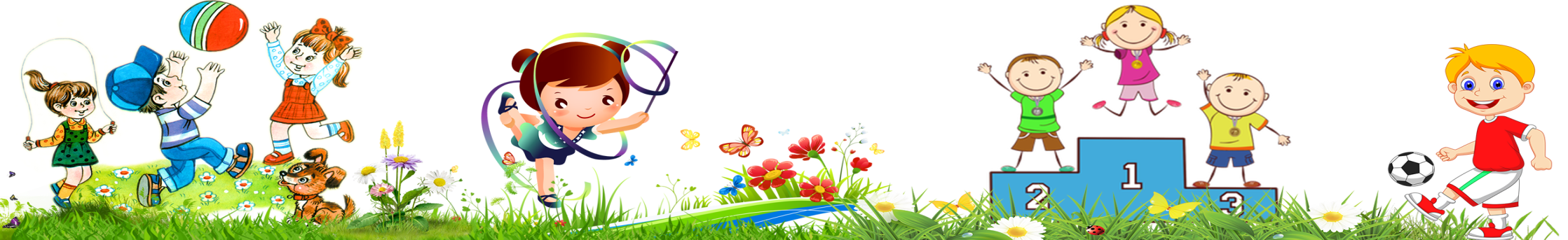 Составитель:                   Инструктор по физической культуре Пахомова Анна Александровнаг. Нижневартовск2017г.СОДЕРЖАНИЕ1. ЦЕЛЕВОЙ РАЗДЕЛ 1.1. Пояснительная запискаВ условиях модернизации образования на основании инструктивного письма от 02.06.1998 года № 89/34 – 16 «О реализации права дошкольного образовательного учреждения на выбор программ и педагогических технологий» коллективу педагогов дана возможность выбора программ, технологий, методик, а также их интеграция или объединение. Но часто это проводится случайно, без учета специфики детского коллектива. Для правильного определения и обоснования содержания коррекционного образования, целостного планирования учебного процесса нами создана рабочая  учебная программа.Настоящая программа рассчитана на один год работы с детьми, является приложением к адаптированной  образовательной программе МАДОУ ДС № 46 «Кот в сапогах». Рабочая программа педагога дошкольного учреждения является одним из основных нормативных документов, регламентирующих его профессиональную деятельность, в котором определены наиболее оптимальные и эффективные для определенной группы детей содержание, формы, методы и приемы организации образовательного процесса с целью получения результата, соответствующего требованиям федерального государственного образовательного стандарта дошкольного образования. Рабочая программа, представляющая информацию о содержании адаптированной образовательной программы, является одним из источников оценки качества педагогической деятельности специалиста в области образованияРабочая  программа инструктора по физическом воспитанию по реализации адаптированной образовательной программы МАДОУ г.Нижневартовска ДС №46 «Кот в сапогах» на 2016-2017 учебный год разработана в соответствии с требованиями основных нормативных документов: Федеральный закон от 29.12.2012 № 273-ФЗ глава 7, статья 64 п. 1«Дошкольное образование направлено на формирование общей культуры, развитие физических, интеллектуальных, нравственных, эстетических и личностных качеств, формирование предпосылок учебной деятельности, сохранение и укрепление здоровья детей дошкольного возраста»;Федеральный закон от 29.12.2012 № 273-ФЗ глава 7, статья 64 п. 2«Образовательные программы дошкольного образования направлены на разностороннее развитие детей дошкольного возраста с учетом их возрастных и индивидуальных особенностей, в том числе достижение детьми дошкольного возраста уровня развития, необходимого и достаточного для успешного освоения ими образовательных программ начального общего образования, на основе индивидуального подхода к детям дошкольного возраста и специфичных для детей дошкольного возраста видов деятельности. Освоение образовательных программ дошкольного образования не сопровождается проведением промежуточных аттестаций и итоговой аттестации обучающихся»;Федеральный закон от 29.12.2012 № 273-ФЗ  глава 11, статья 79 п. 1.«Содержание образования и условия организации обучения и воспитания обучающихся с ограниченными возможностями здоровья определяются адаптированной образовательной программой, а для инвалидов также в соответствии с индивидуальной программой реабилитации инвалида»;ФГОС ДО (Утвержден приказом Министерства образования и науки Российской Федерации от 17.10.2013  № 1155) глава II, п. 2.1.«Программа определяет содержание и организацию образовательной    деятельности на уровне дошкольного образования.Программа обеспечивает развитие личности детей дошкольного возраста в различных видах общения и деятельности с учетом их возрастных, индивидуальных психологических и физиологических особенностей и должна быть направлена на решение задач, указанных в пункте 1.6 Стандарта».ФГОС глава II, п.2.3. «Программа формируется как программа психолого-педагогической поддержки позитивной социализации и индивидуализации, развития личности детей дошкольного возраста и определяет комплекс основных характеристик дошкольного образования (объем, содержание и планируемые результаты в виде целевых ориентиров дошкольного образования)».Приказа от 30.08.2013 №1014 «Об утверждении порядка организации и осуществления образовательной деятельности по основным общеобразовательным программам – образовательным программам дошкольного образования»«Концепции дошкольного воспитания» (1989), «Концепция содержания непрерывного образования (дошкольное и начальное звено)»(2003) – определяют стратегическое развитие дошкольного образования.Постановления Государственного санитарного врача Российской Федерации от 15.05.2013 №26 «Об утверждении СанПиН 2.4.1.3049-13 «Санитарно-эпидемиологические требования к устройству, содержанию и организации режима работы дошкольных образовательных организаций»;Примерной основной образовательной программой дошкольногообразования, одобренной решением федерального учебно-методического объединения по общему образованию (протокол от 20.05.2015 № 2/15),и с учетом утвержденного программно-методического комплекса:-   образовательной программы дошкольного образования «От рождения до школы» под редакцией Н.Е. Вераксы, Т.С. Комаровой, М.А. Васильевой;-  		Примерной адаптированной основной образовательной программы для детей  с тяжелыми нарушениями речи (общим недоразвитием речи)  с 3 до 7 лет, автор Н.В. Нищева;программно-методических рекомендаций «Воспитание и обучение детей дошкольного возраста с общим недоразвитием речи» Т.Б. Филичевой, Г.В. Чиркиной.Задачи, содержание, объём образовательных областей, основные  результаты освоения программы, подходы и принципы построения образовательного процесса отражают целевые и ценностные ориентиры семьи, общества и государства в сфере дошкольного образования и являются обязательными составляющими реализации примерной образовательной программы дошкольного образования.  Программа – нормативный документ МАДОУ города Нижневартовска ДС №46 «Кот в сапогах» характеризующий систему организации образовательной деятельности педагога, основывающейся на ФГОС дошкольного образования, образовательной области, основную образовательную программу.Программа – индивидуальный инструмент педагога, в котором определены наиболее оптимальные и эффективные для определенной группы детей содержание, формы, методы и приемы организации образовательного процесса с целью получения результата, соответствующего требованиям федерального образовательного стандарта дошкольного образования. Учебная программа, представляющая информацию о содержании основной образовательной программы является одним из источников оценки качества педагогической деятельности специалиста в области образования.Содержание Программы включает образовательную область «Физическое развитие» и  ориентировано на разностороннее развитие дошкольников с учетом их возрастных и индивидуальных особенностей. Задачи психолого-педагогической работы по формированию физических, интеллектуальных и личностных качеств детей решаются интегрировано, в ходе освоения всех образовательных областей наряду с задачами, отражающими специфику каждой образовательной области, с обязательным психологическим сопровождением. Программа состоит из обязательной части и части, формируемой участниками образовательных отношений. Обе части являются взаимодополняющими и необходимыми с точки зрения реализации требований Стандарта. Объем обязательной части Программы рекомендуется не менее 60%от ее общего объема; части, формируемой участниками образовательных отношений, не более 40%. Основным направлением работы детского сада является организация единого  коррекционно-развивающего пространства. В ДОО функционирует целостная система, создающая оптимальные психолого-педагогические условия для обеспечения равных стартовых возможностей при поступлении детей в школу. 1.1.1. Цели и задачи ПрограммыЦель: поиск приоритетных направлений в физкультурно-оздоровительной работе для качественного улучшения физического состояния, развития и здоровья детей.Задачи:обеспечение здоровья ребенка посредством развития его дыхательной, сердечнососудистой, нервно-мышечной систем и через стимулирование обменных процессов организма;развитие основных двигательных навыков на основе формирования оптимальных двигательных стереотипов статики и динамики основных форм движений (ходьбы, бега, прыжков, ползании, лазании);содействие развитию базовых двигательных качеств (силы, ловкости, быстроты, гибкости, выносливости, точности, координации) через укрепление мышечного корсета, сводов стопы, формирование правильной осанки, коррекции нарушений физического развития ребенка;активизация мотивации родителей по ЗОЖ посредством использования разнообразных форм взаимодействия, оздоровительно-профилактических технологий, адекватных функциональным возможностям каждого ребенка.На каждом занятии (НОД) по физической культуре решается комплекс оздоровительных, воспитательных и образовательных задач.Оздоровительные задачи:формирование правильной осанки;своевременное окостенение опорно-двигательного аппарата;формирование изгибов позвоночника;развитие свода стопы;укрепление связочно-суставного аппарата;развитие гармоничного телосложения;развитие мышц лица, туловища, ног, рук, плечевого пояса, кистей, пальцев, шеи, глаз, внутренних органов: сердца, кровеносных сосудов, дыхательных мышц и др.;развитие способности приспосабливаться к меняющейся нагрузке;развитие подвижности  грудной клетки, увеличение жизненной емкости легких;тренировка механизмов терморегуляции.развитие творчества в двигательной деятельности. Оно способствует раскрытию потенциальных возможностей организма, создает условия для реализации свободы действий.Образовательные задачи:формирование двигательных умений и навыков;развитие психофизических качеств (таких как, сила, гибкость, выносливость, ловкость);развитие двигательных способностей (функции равновесия, координации движений).в процессе физического воспитания ребенок приобретает систему знаний о физических упражнениях, их структуре, оздоровительном воздействии на организм; осознает двигательные действия; усваивает физкультурную и пространственную терминологию (исходные положения, колонна, шеренга и др.; вперед-назад, вверх-вниз), знания о выполнении движений, о спортивных упражнениях и играх; познает названия предметов, снарядов, пособий, способы и правила пользования ими, а также строение своего тела.Воспитательные задачи:потребность в ежедневных физических упражнениях;навыки рационального использования физических упражнений в самостоятельной двигательной деятельности;грациозность, пластичность, выразительность движений;творчество;навыки самоорганизации, взаимопомощь;гигиенические навыки, привычка к самообслуживанию.1.1.2. Принципы и подходы к формированию ПрограммыВ соответствии со Стандартом Программа построена на следующих принципах: 1. Поддержка разнообразия детства. Современный мир характеризуется возрастающим многообразием и неопределенностью, отражающимися в самых разных аспектах жизни человека и общества. Многообразие социальных, личностных, культурных, языковых, этнических особенностей, религиозных и других общностей, ценностей и убеждений, мнений и способов их выражения, жизненных укладов особенно ярко проявляется в условиях Российской Федерации – государства с огромной территорией, разнообразными природными условиями, объединяющего многочисленные культуры, народы, этносы. Возрастающая мобильность в обществе, экономике, образовании, культуре требует от людей умения ориентироваться в этом мире разнообразия, способности сохранять свою идентичность и в то же время гибко, позитивно и конструктивно взаимодействовать с другими людьми, способности выбирать и уважать право выбора других ценностей и убеждений, мнений и способов их выражения. Принимая вызовы современного мира, Программа рассматривает разнообразие как ценность, образовательный ресурс и предполагает использование разнообразия для обогащения образовательного процесса. Организация выстраивает образовательную деятельность с учетом региональной специфики, социокультурной ситуации развития каждого ребенка, его возрастных и индивидуальных особенностей, ценностей, мнений и способов их выражения. 2. Сохранение уникальности и самоценности детства как важного этапа в общем развитии человека. Самоценность детства – понимание детства как периода жизни значимого самого по себе, значимого тем, что происходит с ребенком сейчас, а не тем, что этот этап является подготовкой к последующей жизни. Этот принцип подразумевает полноценное проживание ребенком всех этапов детства (младенческого, раннего и дошкольного детства), обогащение (амплификацию) детского развития. 3. Позитивная социализация ребенка предполагает, что освоение ребенком культурных норм, средств и способов деятельности, культурных образцов поведения и общения с другими людьми, приобщение к традициям семьи, общества, государства происходят в процессе сотрудничества со взрослыми и другими детьми, направленного на создание предпосылок к полноценной деятельности ребенка в изменяющемся мире. 4.Личностно-развивающий и гуманистический характер взаимодействия взрослых (родителей (законных представителей), педагогических и иных работников Организации) и детей. Такой тип взаимодействия предполагает базовую ценностную ориентацию на достоинство каждого участника взаимодействия, уважение и безусловное принятие личности ребенка, доброжелательность, внимание к ребенку, его состоянию, настроению, потребностям, интересам. Личностно-развивающее взаимодействие является неотъемлемой составной частью социальной ситуации развития ребенка в организации, условием его эмоционального благополучия и полноценного развития. 5. Содействие и сотрудничество детей и взрослых, признание ребенка полноценным участником (субъектом) образовательных отношений. Этот принцип предполагает активное участие всех субъектов образовательных отношений – как детей, так и взрослых – в реализации программы. Каждый участник имеет возможность внести свой индивидуальный вклад в ход игры, занятия, проекта, обсуждения, в планирование образовательного процесса, может проявить инициативу. Принцип содействия предполагает диалогический характер коммуникации между всеми участниками образовательных отношений. Детям предоставляется возможность высказывать свои взгляды, свое мнение, занимать позицию и отстаивать ее, принимать решения и брать на себя ответственность в соответствии со своими возможностями.6. Сотрудничество Организации с семьей. Сотрудничество, кооперация с семьей, открытость в отношении семьи, уважение семейных ценностей и традиций, их учет в образовательной работе являются важнейшим принципом образовательной программы. Сотрудники Организации должны знать об условиях жизни ребенка в семье, понимать проблемы, уважать ценности и традиции семей воспитанников. Программа предполагает разнообразные формы сотрудничества с семьей как в содержательном, так и в организационном планах. 7. Сетевое взаимодействие с организациями социализации, образования, охраны здоровья и другими партнерами, которые могут внести вклад в развитие и образование детей, а также использование ресурсов местного сообщества и вариативных программ дополнительного образования детей для обогащения детского развития. Программа предполагает, что Организация устанавливает партнерские отношения не только с семьями детей, но и с другими организациями и лицами, которые могут способствовать обогащению социального и/или культурного опыта детей, приобщению детей к национальным традициям (посещение театров, музеев, освоение программ дополнительного образования), к природе и истории родного края; содействовать проведению совместных проектов, экскурсий, праздников, посещению концертов, а также удовлетворению особых потребностей детей, оказанию психолого-педагогической и/или медицинской поддержки в случае необходимости (центры семейного консультирования и др.). 8. Индивидуализация дошкольного образования предполагает такое построение образовательной деятельности, которое открывает возможности для индивидуализации образовательного процесса, появления индивидуальной траектории развития каждого ребенка с характерными для данного ребенка спецификой и скоростью, учитывающей его интересы, мотивы, способности и возрастно-психологические особенности. При этом сам ребенок становится активным в выборе содержания своего образования, разных форм активности. Для реализации этого принципа необходимы регулярное наблюдение за развитием ребенка, сбор данных о нем, анализ его действий и поступков; помощь ребенку в сложной ситуации; предоставление ребенку возможности выбора в разных видах деятельности, акцентирование внимания на инициативности, самостоятельности и активности ребенка. 9. Возрастная адекватность образования. Этот принцип предполагает подбор педагогом содержания и методов дошкольного образования в соответствии с возрастными особенностями детей. Важно использовать все специфические виды детской деятельности (игру, коммуникативную и познавательно-исследовательскую деятельность, творческую активность, обеспечивающую художественно-эстетическое развитие ребенка), опираясь на особенности возраста и задачи развития, которые должны быть решены в дошкольном возрасте. Деятельность педагога должна быть мотивирующей и соответствовать психологическим законам развития ребенка, учитывать его индивидуальные интересы, особенности и склонности. 10. Развивающее вариативное образование. Этот принцип предполагает, что образовательное содержание предлагается ребенку через разные виды деятельности с учетом его актуальных и потенциальных возможностей усвоения этого содержания и совершения им тех или иных действий, с учетом его интересов, мотивов и способностей. Данный принцип предполагает работу педагога с ориентацией на зону ближайшего развития ребенка (Л.С. Выготский), что способствует развитию, расширению как явных, так и скрытых возможностей ребенка. 11. Полнота содержания и интеграция отдельных образовательных областей. В соответствии со Стандартом Программа предполагает всестороннее социально-коммуникативное, познавательное, речевое, художественно-эстетическое и физическое развитие детей посредством различных видов детской активности. Деление Программы на образовательные области не означает, что каждая образовательная область осваивается ребенком по отдельности, в форме изолированных занятий по модели школьных предметов. Между отдельными разделами Программы существуют многообразные взаимосвязи: познавательное развитие тесно связано с речевым и социально-коммуникативным, художественно-эстетическое – с познавательным и речевым и т.п. Содержание образовательной деятельности в одной конкретной области тесно связано с другими областями. Такая организация образовательного процесса соответствует особенностям развития детей раннего и дошкольного возраста. 12. Инвариантность ценностей и целей при вариативности средств реализации и достижения целей Программы. Стандарт и Программа задают инвариантные ценности и ориентиры, с учетом которых Организация должна разработать свою основную образовательную программу и которые для нее являются научно-методическими опорами в современном мире разнообразия и неопределенности. При этом Программа оставляет за Организацией право выбора способов их достижения, выбора образовательных программ, учитывающих многообразие конкретных социокультурных, географических, климатических условий реализации Программы, разнородность состава групп воспитанников, их особенностей и интересов, запросов родителей (законных представителей), интересов и предпочтений педагогов и т.п.С учетом специфики ДОО Программа: - основывается на положениях фундаментальных исследований отечественной научной психолого-педагогической и физиологической школы о закономерностях развития ребёнка дошкольного возраста с тяжелыми нарушениями речи, научных исследований, практических разработок и методических рекомендаций, содержащихся в трудах ведущих специалистов в области современного дошкольного коррекционного образования, иных нормативных правовых актов, регулирующих деятельность системы дошкольного образования; - сочетает принципы научной обоснованности и практической применимости; - основывается на комплексно-тематическом принципе построения образовательного процесса, в основу реализации которого положен примерный план лексических тем. Построение всего образовательного процесса вокруг одной центральной темы дает большие возможности для развития детей. Темы помогают организовать информацию оптимальным способом. У дошкольников появляются многочисленные возможности для практики, экспериментирования, развития основных навыков, понятийного мышления. Тематический подход позволяет оптимально организовать образовательный процесс для детей с особыми потребностями.1.2. Планируемые результаты В соответствии с ФГОС ДО специфика дошкольного детства и системные особенности дошкольного образования делают неправомерными требования от ребенка дошкольного возраста конкретных образовательных достижений. Поэтому результаты освоения Программы представлены в виде целевых ориентиров дошкольного образования и представляют собой возрастные характеристики возможных достижений ребенка к концу дошкольного образования. Реализация образовательных целей и задач Программы направлена на достижение целевых ориентиров дошкольного образования, которые описаны как основные характеристики развития ребенка. В соответствии с ФГОС ДО, целевые ориентиры не подлежат непосредственной оценке, в том числе в виде педагогической диагностики (мониторинга), и не являются основанием для их формального сравнения с реальными достижениями детей. Они не являются основой объективной оценки соответствия установленным требованиям образовательной деятельности и подготовки детей. Освоение Программы не сопровождается проведением промежуточных аттестаций и итоговой аттестации воспитанников.В представленной системе оценки результатов освоения Программы отражены современные тенденции, связанные с изменением понимания оценки качества дошкольного образования.В первую очередь, речь идет о постепенном смещении акцента с объективного (тестового) подхода в сторону аутентичной оценки. Уходя своими корнями в традиции стандартизированного теста, обследования в рамках объективного подхода были направлены на определение у детей различий (часто недостатков) в ходе решения специальных задач. Эти тесты позволяют сравнить полученные результаты с нормой, предоставляя тем самым информацию о развитии каждого ребенка в сравнении со сверстниками. Поэтому подобные тесты широко используются для выявления детей, которые попадают в группу педагогического риска. В основе аутентичной оценки лежат следующие принципы.Во-первых, она строится в основном на анализе реального поведения ребенка, а не на результате выполнения специальных заданий. Информация фиксируется посредством прямого наблюдения за поведением ребенка. Результаты наблюдения педагог получает в естественной среде (в игровых ситуациях, в ходе режимных моментов, на занятиях), а не в надуманных ситуациях, которые используются в обычных тестах, имеющих слабое отношение к реальной жизни дошкольников.Во-вторых, если тесты проводят специально обученные профессионалы (психологи, медицинские работники и др.), то аутентичные оценки могут давать взрослые, которые проводят с ребенком много времени, хорошо знают его поведение. В этом случае опыт педагога сложно переоценить.В-третьих, аутентичная оценка максимально структурирована.И наконец, если в случае тестовой оценки родители далеко не всегда понимают смысл полученных данных, а потому нередко выражают негативное отношение к тестированию детей, то в случае аутентичной оценки ответы им понятны. Родители могут стать партнерами педагога при поиске ответа на тот или иной вопрос.Группа общеразвивающей направленности детей 4-5го года жизни.Группа общеразвивающей направленности детей 5-6го года жизниГруппа общеразвивающей направленности детей 6-8го года жизниГруппа компенсирующей направленности детей 6-го-8-го года жизни1.2.1. Целевые ориентиры в раннем возрасте.К четырем годам ребенок:интересуется окружающими предметами, активно действует с ними, исследует их свойства, экспериментирует. Использует специфические, культурно фиксируемые предметные действия, знает назначение бытовых предметов (ложки, расчески, карандаша и пр.) и умеет пользоваться ими. Проявлять настойчивость в достижении результата своих действий;стремиться к общению  и воспринимает смыслы в различных ситуациях общения с взрослыми, активно подражает им в движениях и действиях, умеет действовать согласованно;владеет активной и пассивной речью: понимает речь взрослых, может обращаться с вопросами и просьбами, знает названия окружающих предметов и игрушек;проявляет интерес к сверстникам; наблюдает за их действиями и подражает им. Взаимодействие с ровесниками окрашено яркими эмоциями;в короткой игре воспроизводит действия взрослого, впервые осуществляя игровые замещения;проявляет самостоятельность в бытовых и игровых действиях. Владеет простейшими навыками самообслуживания;любит слушать стихи, песни, короткие сказки, рассматривать картинки, двигаться под музыку. Проявлять живой эмоциональный отклик на эстетические впечатления. Охотно включается в продуктивные виды деятельности (изобразительная деятельность, конструирование и др.);с удовольствием двигается – ходит, бегает в разных направлениях, стремится осваивать различные виды движения (подпрыгивание, лазанье, перешагивание и пр.).1.2.2. Целевые ориентиры на этапе завершения дошкольного образованияК восьми годам ребенок:На этапе завершения дошкольного образования выделяют следующие целевые ориентиры:Ребенок овладевает основными культурными средствами, способами деятельности, проявляет инициативу и самостоятельность в разных видах деятельности — игре, общении, познавательно-исследовательской деятельности, конструировании и др.; способен выбирать себе род занятий, участников по совместной деятельности.Ребенок обладает установкой положительного отношения к миру, к разным видам труда, другим людям и самому себе, обладает чувством собственного достоинства; активно взаимодействует со сверстниками и взрослыми, участвует в совместных играх.Способен договариваться, учитывать интересы и чувства других, сопереживать неудачам и радоваться успехам других, адекватно проявляет свои чувства, в том числе чувство веры в себя, старается разрешать конфликты. Умеет выражать и отстаивать свою позицию по разным вопросам.Способен сотрудничать и выполнять как лидерские, так и исполнительские функции в совместной деятельности.Понимает, что все люди равны вне зависимости от их социального происхождения, этнической принадлежности, религиозных и других верований, их физических и психических особенностей.Проявляет эмпатию по отношению к другим людям, готовность прийти на помощь тем, кто в этом нуждается.Проявляет умение слышать других и стремление быть понятым другими.Ребенок обладает развитым воображением, которое реализуется в разных видах деятельности, и прежде всего в игре; владеет разными формами и видами игры, различает условную и реальную ситуации; умеет подчиняться разным правилам и социальным нормам. Умеет распознавать различные ситуации и адекватно их оценивать.Ребенок достаточно хорошо владеет устной речью, может выражать свои мысли и желания, использовать речь для выражения своих мыслей, чувств и желаний, построения речевого высказывания в ситуации общения, выделять звуки в словах, у ребенка складываются предпосылки грамотности.У ребенка развита крупная и мелкая моторика; он подвижен, вынослив, владеет основными движениями, может контролировать свои движения и управлять ими.Ребенок способен к волевым усилиям, может следовать социальным нормам поведения и правилам в разных видах деятельности, во взаимоотношениях со взрослыми и сверстниками, может соблюдать правила безопасного поведения и навыки личной гигиены.Проявляет ответственность за начатое дело.Ребенок проявляет любознательность, задает вопросы взрослым и сверстникам, интересуется причинно-следственными связями, пытается самостоятельно придумывать объяснения явлениям природы и поступкам людей; склонен наблюдать, экспериментировать. Обладает начальными знаниями о себе, о природном и социальном мире, в котором он живет; знаком с произведениями детской литературы, обладает элементарными представлениями из области живой природы, естествознания, математики, истории и т.п.; способен к принятию собственных решений, опираясь на свои знания и умения в различных видах деятельности.Открыт новому, то есть проявляет желание узнавать новое, самостоятельно добывать новые знания; положительно относится к обучению в школе.Проявляет уважение к жизни (в различных ее формах) и заботу об окружающей среде.Эмоционально отзывается на красоту окружающего мира, произведения народного и профессионального искусства (музыку, танцы, театральную деятельность, изобразительную деятельность и т.д.).Проявляет патриотические чувства, ощущает гордость за свою страну, ее достижения, имеет представление о ее географическом разнообразии, многонациональности, важнейших исторических событиях.Имеет первичные представления о себе, семье, традиционных семейных ценностях, включая традиционные тендерные ориентации, проявляет уважение к своему и противоположному полу.Соблюдает элементарные общепринятые нормы, имеет первичные ценностные представления о том, «что такое хорошо и что такое плохо», стремится поступать хорошо; проявляет уважение к старшим и заботу о младших.Имеет начальные представления о здоровом образе жизни. Воспринимает здоровый образ жизни как ценность.1.3. Развивающее оценивание качества образовательной деятельности Оценивание качества образовательной деятельности представляет собой важную составную часть данной образовательной деятельности, направленную на ее усовершенствование. Концептуальные основания такой оценки определяются требованиями Федерального закона «Об образовании в Российской Федерации», а также Стандарта, в котором определены государственные гарантии качества образования. Оценивание качества, т. е. оценивание соответствия образовательной деятельности, реализуемой Организацией, заданным требованиям Стандарта и Программы в дошкольном образовании направлено в первую очередь на оценивание созданных Организацией условий в процессе образовательной деятельности. Система оценки образовательной деятельности, предусмотренная Программой, предполагает оценивание качества условий образовательной деятельности, обеспечиваемых Организаций, включая психолого-педагогические, кадровые, материально-технические, финансовые, информационно-методические, управление Организацией и т. д.. Программой не предусматривается оценивание качества образовательной деятельности Организации на основе достижения детьми планируемых результатов освоения Программы. Целевые ориентиры, представленные в Программе: не подлежат непосредственной оценке; не являются непосредственным основанием оценки как итогового, так и промежуточного уровня развития детей; не являются основанием для их формального сравнения с реальными достижениями детей; не являются основой объективной оценки соответствия установленным требованиям образовательной деятельности и подготовки детей; не являются непосредственным основанием при оценке качества образования. Программой предусмотрена система мониторинга динамики развития детей, динамики их образовательных достижений, основанная на методе наблюдения и включающая: педагогические наблюдения (педагогическую диагностику), связанную с оценкой эффективности педагогических действий с целью их дальнейшей оптимизации; карты развития ребенка. Программой предусмотрены следующие уровни системы оценки качества: диагностика развития ребенка, используемая как профессиональный инструмент педагога с целью получения обратной связи от собственных педагогических действий и планирования дальнейшей индивидуальной работы с детьми по Программе; внутренняя оценка, самооценка Организации; внешняя оценка Организации, в том числе независимая профессиональная и общественная оценка. На уровне ДОО система оценки качества реализации Программы решает Задачи: повышения качества реализации программы дошкольного образования; реализации требований Стандарта к структуре, условиям и целевым ориентирам основной образовательной программы дошкольной организации; обеспечения объективной экспертизы деятельности Организации в процессе оценки качества программы дошкольного образования; задания ориентиров педагогам в их профессиональной деятельности и перспектив развития самой Организации; создания оснований преемственности между дошкольным и начальным общим образованием. Педагогическая диагностикаОценка индивидуального развития ребенка в ходе реализации Программы производится педагогическим работником в рамках педагогической диагностики (оценки индивидуального развития детей дошкольного возраста, связанной с оценкой эффективности педагогических действий и лежащей в основе их дальнейшего планирования).Принципы педагогической диагностикиПедагогическая диагностика осуществляется с учетом ряда принципов, обусловленных спецификой образовательного процесса детского сада. Принцип объективности означает стремление к максимальной объективности в процедурах и результатах диагностики, избегание в оформлении диагностических данных субъективных оценочных суждений, предвзятого отношения к диагностируемому. Реализация принципа предполагает соблюдение ряда правил, среди которых: соответствие диагностических методик возрастным и личностным особенностям диагностируемых; фиксация всех проявлений личности ребенка; сопоставление полученных данных с данными других педагогов, родителей; перепроверка, уточнение полученного фактического материала при проведении диагностики; постоянный самоконтроль педагога за своими собственными переживаниями, эмоциями, симпатиями и антипатиями, которые часто субъективируют фиксацию фактов; развитие педагогической рефлексии. Принцип целостного изучения педагогического процесса предполагает оценку общего уровня развития ребенка. Для этого необходимо иметь информацию о различных аспектах его развития: социальном, эмоциональном, интеллектуальном, физическом, художественно-творческом. Важно помнить, что развитие ребенка представляет собой целостный процесс, и что направление развития в каждой из сфер не может рассматриваться изолированно. Различные сферы развития личности связаны между собой и оказывают взаимное влияние друг на друга. Принцип процессуальности предполагает изучение явления в изменении, развитии. Правила, детализирующие принцип процессуальности, состоят в том, чтобы: - не ограничиваться отдельными «срезами состояний», оценками без выявления закономерностей развития; - учитывать половозрастные и социокультурные особенности индивидуально-личностного становления ребенка; - обеспечивать непрерывность изучения диагностируемого предмета в естественных условиях педагогического процесса. Принцип компетентности означает принятие педагогом решений только по тем вопросам, по которым он имеет специальную подготовку; запрет в процессе и по результатам диагностики на какие-либо действия, которые могут нанести ущерб испытуемому. Этот принцип раскрывается: - в правилах сотрудничества (согласие, добровольность участия в диагностике); - в безопасности для испытуемого применяемых методик; - в доступности для педагога диагностических процедур и методов; - во взвешенности и корректном использовании диагностических сведений (разумной конфиденциальности результатов диагностики). Принцип персонализации требует от педагога в диагностической деятельности обнаруживать не только индивидуальные проявления общих закономерностей, но также индивидуальные пути развития, а отклонения от нормы не оценивать как негативные без анализа динамических тенденций становления.Проведение педагогической диагностикиПедагогическая диагностика проводится два раза в год (в сентябре-октябре и апреле-мае). Педагогическая диагностика проводится в ходе наблюдений за активностью детей в спонтанной и специально организованной деятельности. Инструментарий для педагогической диагностики — карты наблюдений детского развития, позволяющие фиксировать индивидуальную динамику и перспективы развития каждого ребенка в ходефизического развития.Результаты педагогической диагностики могут использоваться исключительно для решения следующих образовательных задач:индивидуализации образования (в том числе поддержки ребенка, построения его образовательной траектории или профессиональной коррекции особенностей его развития);оптимизации работы с группой детей.В ходе образовательной деятельности педагоги должны создавать диагностические ситуации, чтобы оценить индивидуальную динамику детей и скорректировать свои действия.Данные по обследованию детей будут не только характеризовать промежуточные результаты освоения Программы, но и являются исходным ориентиром для построения образовательной работы с дошкольниками в следующей возрастной группе. Обязательным требованием к построению педагогической диагностики является использование только тех методов (непосредственная беседа с ребенком и родителями, анализ работ ребенка (рисунков, поделок и др.), педагогическое наблюдение), применение которых позволяет получать необходимый объем информации в оптимальные сроки.Данные о результатах мониторинга заносятся в диагностическую карту - протокол. Критерии, инструментарий и форма протокола используется в соответствии с реализуемыми программами по всем образовательным областям. По результатам диагностики составляется индивидуальный маршрут развития ребенка в целях поддержки ребенка, построения его образовательной траектории или профессиональной коррекции особенностей его развития.Индивидуальный маршрут развития ребенкаОценка становления развития личности возрастных характеристик ребенка осуществляется с помощью заполнения педагогами индивидуального маршрута (карты) развития. Карта развития – удобный компактный инструмент, который позволяет педагогу оперативно фиксировать результаты наблюдений за детьми в процессе образовательной деятельности, интерпретировать данные и использовать результаты анализа данных при проектировании образовательного процесса. Использование карт развития позволяет отметить динамику в развитии отдельных детей и сопоставить результаты каждого ребенка с продвижением группы в целом. Выделенные и включенные в карту развития показатели развития возрастных характеристик развития личности ребенка выступают для педагогов в качестве ориентиров, на которые они должны опираться во время ежедневных наблюдений за поведением детей в повседневной жизни, при решении образовательных задач, в свободной деятельности, в ситуациях общения и др. Для заполнения карты воспитателю нет необходимости организовывать специальные ситуации. При оценивании педагог использует сложившийся определенный образ ребенка, те сведения, которые накопились за определенное время наблюдений. Наблюдаемые проявления возрастных характеристик развития личности ребенка, которые выделены в качестве показателей их оценки, оцениваются педагогами количественно в зависимости от его возраста, индивидуальных особенностей и ситуации, в которой они проявляются. На основе полученной оценки можно судить не только о соответствии развития характеристик конкретного ребенка возрастным возможностям, т.е. о зоне актуального развития, но и зоне его ближайшего развития, если приводимые в картах возможности еще в полной мере не «принадлежат» ребенку, но устойчиво проявляются в ситуации присутствия взрослого или с его помощью. Карты развития ориентированы на то, что в итоге мониторинга на основе наблюдения будет представлена информация об общей картине развития всех детей группы и о месте каждого ребенка в ней. Применение данного метода при оценке становления возрастных характеристик развития личности ребенка дает довольно полную и достоверную диагностическую картину и имеет большую ценность для организации образовательного процесса. Карта развития как диагностический инструмент дает возможность педагогу одновременно оценить качество текущего образовательного процесса и составить индивидуальную картину развития ребенка в соответствии с заданными целевыми ориентирами. Неизменяющийся характер развития возрастных характеристик с низкими показателями или динамика регрессивного характера у ребенка требуют взаимодействия педагога с психологом не только для анализа особенностей развития данного ребенка, но и социальной ситуации развития, характера взаимодействия окружающих с ним. Поэтому при необходимости используется психологическая диагностика развития детей, которую проводят квалифицированные специалисты (педагоги-психологи) организации, осуществляющей образовательную деятельность. Психологическая диагностика позволит понять причины подобной динамики и разработать необходимые мероприятия для создания данному ребенку оптимальных условий развития. Результаты психологической диагностики используются для решения задач психологического сопровождения и проведения квалифицированной коррекции развития детей. Участие ребёнка в психологической диагностике допускается только с согласия его родителей (законных представителей).2. СОДЕРЖАТЕЛЬНЫЙ РАЗДЕЛ2.1.Обучающая работа с детьми среднего дошкольного возраста плаванию в группах общеразвивающей направленности2.2.Обучающая работа с детьми старшего дошкольного возраста плаванию в группах общеразвивающей направленности2.3.Обучающая работа с детьми старшего дошкольного возраста плаванию в группах общеразвивающей направленности2.4.Обучающая работа с детьми старшего дошкольного возраста плаванию в группах компенсирующей направленности2.5. Содержание коррекционно-развивающей работы образовательной области «Физическое развитие» Основная задача коррекционно-развивающей работы — создание условий для всестороннего развития ребенка с ОВЗ в целях обогащения его социального опыта и гармоничного включения в коллектив сверстников. Основная цель — совершенствование функций формирующегося организма, развитие двигательных навыков, тонкой ручной моторики, зрительно-пространственной координации. Физическое развитие лежит в основе организации всей жизни детей и в семье, и в дошкольном учреждении. Это касается предметной и социальной среды, всех видов детской деятельности с учетом возрастных и индивидуальных особенностей дошкольников. В режиме должны быть предусмотрены занятия физкультурой, игры и развлечения на воздухе, при проведении которых учитываются региональные и климатические условия.Работа по физическому воспитанию строится таким образом, чтобы решались и общие, и коррекционные задачи. Основная задача — стимулировать позитивные сдвиги в организме, формируя необходимые двигательные умения и навыки, физические качества и способности, направленные на жизнеобеспечение, развитие и совершенствование организма. На занятиях по физической культуре, наряду с образовательными и оздоровительными, решаются специальные коррекционные задачи:формирование в процессе физического воспитания пространственных и временных представлений;изучение в процессе предметной деятельности различных свойств материалов, а также назначения предметов;развитие речи посредством движения;формирование в процессе двигательной деятельности различных видов познавательной деятельности;управление эмоциональной сферой ребенка, развитие морально-волевых качеств личности, формирующихся в процессе специальных двигательных занятий, игр, эстафет.В работу включаются физические упражнения: построение в шеренгу (вдоль линии), в колонну друг за другом, в круг; ходьба; бег, прыжки; лазанье; ползание; метание; общеразвивающие упражнения на укрепление мышц спины, плечевого пояса и ног, на координацию движений, на формирование правильной осанки, на развитие равновесия. Рекомендуется проведение подвижных игр, направленных на совершенствование двигательных умений, формирование положительных форм взаимодействия между детьми.В настоящее время в систему занятий по физическому развитию для детей с ОВЗ включается адаптивная физическая культура (АФК) — комплекс мер спортивно-оздоровительного характера, направленных на реабилитацию и адаптацию к нормальной социальной среде людей с ограниченными возможностями, преодоление психологических барьеров, препятствующих ощущению полноценной жизни, а также сознанию необходимости своего личного вклада в социальное развитие общества. Адаптивная физкультура обеспечивает лечебный, общеукрепляющий, реабилитационный, профилактический и другие эффекты. Основные задачи, которые стоят перед адаптивной физической культурой:формировать у ребенка осознанное отношение к своим силам в сравнении с силами здоровых сверстников;развивать способность к преодолению не только физических, но и психологических барьеров, препятствующих полноценной жизни;формировать компенсаторные навыки, умение использовать функции разных систем и органов вместо отсутствующих или нарушенных;развивать способность к преодолению физических нагрузок, необходимых для полноценного функционирования в обществе;формировать потребность быть здоровым, насколько это возможно, и вести здоровый образ жизни; стремление к повышению умственной и физической работоспособности;формировать осознание необходимости своего личного вклада в жизнь общества;формировать желание улучшать свои личностные качества.АФК объединяет все виды физической активности и спорта, которые соответствуют интересам детей с проблемами в развитии и способствуют расширению их возможностей. Цель АФК — улучшение качества жизни детей с ОВЗ посредством физической активности и спорта. Основной задачей является решение конкретных психомоторных проблем, как путем изменения самого ребенка, так и изменения окружающей среды, по возможности устраняя в ней барьеры к более здоровому, активному образу жизни, к равным со своими здоровыми сверстниками возможностям заниматься спортом. В совокупности обозначенные образовательные области обеспечивают решение общеразвивающих задач. Вместе с тем каждый из видов деятельности имеет свои коррекционные задачи и соответствующие методы их решения. Это связано с тем, что дети с ОВЗ имеют как общие, так и специфические особенности, обусловленные непосредственно имеющимися нарушениями. Содержание базовых направлений работы в программах воспитания и обучения сочетается со специальными коррекционными областями. Например, дети с эмоциональными расстройствами нуждаются в специальном воздействии, направленном на коррекцию их деятельностной сферы, на формирование навыков взаимодействия со взрослыми и со сверстниками.2.6. Взаимодействие взрослых с детьмиВзаимодействие взрослых с детьми является важнейшим фактором развития ребенка и пронизывает все направления образовательной деятельности. С помощью взрослого и в самостоятельной деятельности ребенок учится познавать окружающий мир, играть, рисовать, общаться с окружающими. Процесс приобщения к культурным образцам человеческой деятельности (культуре жизни, познанию мира, речи, коммуникации, и прочим), приобретения культурных умений при взаимодействии со взрослыми и в самостоятельной деятельности в предметной среде называется процессом овладения культурными практиками. Процесс приобретения общих культурных умений во всей его полноте возможен только в том случае, если взрослый выступает в этом процессе в роли партнера, а не руководителя, поддерживая и развивая мотивацию ребенка. Партнерские отношения взрослого и ребенка в Организации и в семье являются разумной альтернативой двум диаметрально противоположным подходам: прямому обучению и образованию, основанному на идеях «свободного воспитания». Основной функциональной характеристикой партнерских отношений является равноправное относительно ребенка включение взрослого в процесс деятельности. Взрослый участвует в реализации поставленной цели наравне с детьми, как более опытный и компетентный партнер. Для личностно-порождающего взаимодействия характерно принятие ребенка таким, какой он есть, и вера в его способности. Взрослый не подгоняет ребенка под какой-то определенный «стандарт», а строит общение с ним с ориентацией на достоинства и индивидуальные особенности ребенка, его характер, привычки, интересы, предпочтения. Он сопереживает ребенку в радости и огорчениях, оказывает поддержку при затруднениях, участвует в его играх и занятиях. Взрослый старается избегать запретов и наказаний. Ограничения и порицания используются в случае крайней необходимости, не унижая достоинство ребенка. Такой стиль воспитания обеспечивает ребенку чувство психологической защищенности, способствует развитию его индивидуальности, положительных взаимоотношений со взрослыми и другими детьми. Личностно-порождающее взаимодействие способствует формированию у ребенка различных позитивных качеств. Ребенок учится уважать себя и других, так как отношение ребенка к себе и другим людям всегда отражает характер отношения к нему окружающих взрослых. Он приобретает чувство уверенности в себе, не боится ошибок. Когда взрослые предоставляют ребенку самостоятельность, оказывают поддержку, вселяют веру в его силы, он не пасует перед трудностями, настойчиво ищет пути их преодоления. Ребенок не боится быть самим собой, быть искренним. Когда взрослые поддерживают индивидуальность ребенка, принимают его таким, каков он есть, избегают неоправданных ограничений и наказаний, ребенок не боится быть самим собой, признавать свои ошибки. Взаимное доверие между взрослыми и детьми способствует истинному принятию ребенком моральных норм. Ребенок учится брать на себя ответственность за свои решения и поступки. Ведь взрослый везде, где это возможно, предоставляет ребенку право выбора того или действия. Признание за ребенком права иметь свое мнение, выбирать занятия по душе, партнеров по игре способствует формированию у него личностной зрелости и, как следствие, чувства ответственности за свой выбор. Ребенок приучается думать самостоятельно, поскольку взрослые не навязывают ему своего решения, а способствуют тому, чтобы он принял собственное. Ребенок учится адекватно выражать свои чувства. Помогая ребенку осознать свои переживания, выразить их словами, взрослые содействуют формированию у него умения проявлять чувства социально приемлемыми способами.2.7. Развитие игровой деятельностиОсновные цели и задачиСоздание условий для развития игровой деятельности детей. Формирование игровых умений, развитых культурных форм игры. Развитие у детей интереса к различным видам игр. Всестороннее воспитание и гармоничное развитие детей в игре (эмоционально-нравственное, умственное, физическое, художественно-эстетическое и социально-коммуникативное).Развитие самостоятельности, инициативы, творчества, навыков саморегуляции; формирование доброжелательного отношения к сверстникам, умения взаимодействовать, договариваться, самостоятельно разрешать конфликтные ситуации.Средний дошкольный возраста (4-5 лет)Подвижные игры. Знакомство с играми. Участвовать в играх с элементами соревнования. Знакомить с народными играми. Воспитывать честность, справедливость в самостоятельных играх со сверстниками.Старший дошкольный возраста (5-6 лет)Подвижные игры. Продолжать приучать детей самостоятельно организовывать знакомые подвижные игры; участвовать в играх с элементами соревнования. Знакомить с народными играми. Воспитывать честность, справедливость в самостоятельных играх со сверстниками.Старший дошкольный возраст (6-8 лет)Продолжать развивать у детей самостоятельность в организации всех видов игр, выполнении правил и норм поведения. Развивать инициативу, организаторские способности. Воспитывать чувство коллективизма.Подвижные игры. Учить детей использовать в самостоятельной деятельности разнообразные по содержанию подвижные игры. Проводить игры с элементами соревнования, способствующие развитию физических качеств (ловкости, быстроты, выносливости), координации движений, умения ориентироваться в пространстве. Учить справедливо оценивать результаты игры. Развивать интерес к спортивным (бадминтон, баскетбол, настольный теннис, хоккей, футбол) и народным играм.2.8. Взаимодействие педагогического коллектива с семьями воспитанниковЦели и задачи партнерства с родителями (законными представителями)Взаимодействие педагога с родителями детей (4-5 лет). Одним из важных принципов технологии реализации программы является совместное с родителями воспитание и развитие дошкольников, вовлечение родителей в образовательный процесс ДОО. При этом сам воспитатель определяет, какие задачи он сможет более эффективно решить взаимодействии с семьей, как поддерживать с родителями деловые и личные контакты, вовлекать их в процесс совместного воспитания дошкольников. В младшем дошкольном возрасте большинство детей только приходят в детский сад, и родители знакомятся с педагогами ДОО. Поэтому задача педагога — заинтересовать родителей возможностями совместного воспитания ребенка, показать родителям их особую роль в развитии малыша. Для этого воспитатель знакомит родителей с особенностями ДОО, своеобразием режима дня группы и образовательной программы, специалистами, которые будут работать с их детьми. Вместе с тем в этот период происходит и установление личных и деловых контактов между педагогами и родителями. В общении с родителями воспитатель показывает свою заинтересованность в развитии ребенка, выделяет те яркие положительные черты, которыми обладает каждый малыш, вселяет в родителей уверенность, что они смогут обеспечить его полноценное развитие. В ходе бесед, консультаций, родительских собраний педагог не только информирует родителей, но и предоставляет им возможность высказать свою точку зрения, поделиться проблемой, обратиться с просьбой. Такая позиция педагога способствует развитию его сотрудничества с семьей, поможет родителям почувствовать уверенность в своих педагогических возможностях. Взаимодействие педагогов с родителями детей (5-6 лет)  жизни имеет свои особенности. Воспитатель обращает внимание родителей на что ребенок переходит на новую ступень личностного развития — у него возникает потребность в познавательном общении со взрослыми. Он начинает проявлять интерес к своему прошлому, связывать события прошлой жизни («Когда я был маленьким...») и настоящего. Основные источники информации о своем прошлом для ребенка — его родители, близкие. В своем общении с родителями педагог укрепляет доверительные отношения, которые сложились у него с большинством семей в предыдущий год, и обращает внимание на изменения в развитии дошкольников, как их учитывать в своей воспитательной тактике, общении со своим ребенком. Взаимодействие педагогов с родителями детей (6-8лет) педагог строит свое взаимодействие на основе укрепления сложившихся деловых и личных контактов с родителями воспитанников. Именно в этот период педагог корректирует детско-родительские отношения, помогает родителям и детям найти общие интересы, которые в дальнейшем могут стать основой семейного общения. Много внимания воспитатель уделяет развитию совместной деятельности родителей и детей — игровой, досуговой, художественной. В процессе совместной с родителями деятельности он опирается на развивающиеся у них способности к самоанализу, к оценке результатов развития ребенка, умения замечать, как изменение собственной воспитательной тактики приводит к росту личностных достижений ребенка. Еще одно направление сотрудничества воспитателя с семьей — развитие родительского коллектива группы, создание детско-родительского сообщества, в котором родители могли бы обсуждать свои педагогические проблемы, совместно намечать перспективы развития детей группы. Кроме того, период старшего дошкольного детства непосредственно связан с повышением компетентности родителей по проблеме подготовки детей к школе, снижением уровня тревожности родителей перед поступлением детей в школу, определением совместных с педагогом условий для лучшей подготовки к школе каждого ребенка. Основные приоритеты совместного с родителями развития ребенка 1. Развитие детской любознательности. 2. Развитие связной речи. 3. Развитие самостоятельной игровой деятельности детей. 4. Установление устойчивых контактов ребенка со сверстниками и развитие дружеских взаимоотношений. 5. Воспитание уверенности, инициативности дошкольников в детской деятельности и общении со взрослыми и сверстниками. Задачи взаимодействия педагога с семьями дошкольников: 1. Познакомить родителей с особенностями развития ребенка пятого года жизни, приоритетными задачами его физического и психического развития. 2. Поддерживать интерес родителей к развитию собственного ребенка, умения оценить особенности его социального, познавательного развития, видеть его индивидуальность. 3. Ориентировать родителей на совместное с педагогом приобщение ребенка к здоровому образу жизни, развитие умений выполнять правила безопасного поведения дома, на улице, на природе. 4. Побуждать родителей развивать доброжелательные отношения ребенка ко взрослым и сверстникам, заботу, внимание, эмоциональную отзывчивость по отношению к близким, культуру поведения и общения. 5. Показать родителям возможности речевого развития ребенка в семье (игры, темы разговоров, детских рассказов), развития умения сравнивать, группировать, развития его кругозора. 6. Включать родителей в игровое общение с ребенком, помочь им построить партнерские отношения с ребенком в игре, создать игровую среду для дошкольника дома. Помочь родителям развивать детское воображение и творчество в игровой, речевой, художественной деятельности. 7. Совместно с родителями развивать положительное отношение ребенка к себе, уверенность в своих силах, стремление к самостоятельности. Задачи взаимодействия педагога с семьями дошкольников: 1. Ориентировать родителей на изменения в личностном развитии старших дошкольников — развитие любознательности, самостоятельности, инициативы и творчества в детских видах деятельности. Помочь родителям учитывать эти изменения в своей педагогической практике. 2. Способствовать укреплению физического здоровья дошкольников в семье, обогащению совместного с детьми физкультурного досуга (занятия в бассейне, коньки, лыжи, туристические походы), развитию у детей умений безопасного поведения дома, на улице, в лесу, у водоема. 3. Побуждать родителей к развитию гуманистической направленности отношения детей к окружающим людям, природе, предметам рукотворного мира, поддерживать стремление детей проявить внимание, заботу о взрослых и сверстниках. 4. Познакомить родителей с условиями развития познавательных интересов, интеллектуальных способностей дошкольников в семье. Поддерживать стремление родителей развивать интерес детей к школе, желание занять позицию школьника. 5. Включать родителей в совместную с педагогом деятельность по развитию субъектных проявлений ребенка в элементарной трудовой деятельности (ручной труд по приготовлению пищи, труд в природе), развитию желания трудиться, ответственности, стремления довести начатое дело до конца. 6. Помочь родителям создать условия для развития эстетических чувств старших дошкольников, приобщения детей в семье к разным видам искусства (архитектуре, музыке, театральному, изобразительному искусству) и художественной литературе. Педагог активно вовлекает родителей в совместные с детьми виды деятельности, помогает устанавливать партнерские взаимоотношения, поощряет активность и самостоятельность детей. В процессе организации разных форм детско-родительского взаимодействия воспитатель способствует развитию родительской уверенности, радости и удовлетворения от общения со своими детьми. Педагог помогает родителям понять возможности организации образования ребенка в будущем, определить особенности организации его индивидуального образовательного маршрута в условиях школьного обучения. Задачи взаимодействия педагога с семьями дошкольников. 1. Познакомить родителей с особенностями физического и психического развития ребенка, развития самостоятельности, навыков безопасного поведения, умения оказать элементарную помощь в угрожающих здоровью ситуациях. 2. Познакомить родителей с особенностями подготовки ребенка к школе, развивать позитивное отношение к будущей школьной жизни ребенка. 3. Ориентировать родителей на развитие познавательной деятельности ребенка, обогащение его кругозора, развитие произвольных психических процессов, элементов логического мышления в ходе игр, общения со взрослыми и самостоятельной детской деятельности. 4. Помочь родителям создать условия для развития организованности, ответственности дошкольника, умений взаимодействия со взрослыми и детьми, способствовать развитию начал социальной активности в совместной с родителями деятельности. 5. Способствовать развитию партнерской позиции родителей в общении с ребенком, развитию положительной самооценки, уверенности в себе, познакомить родителей со способами развития самоконтроля и воспитания ответственности за свои действия и поступки. Задачи взаимодействия педагога с семьями дошкольников 1. Познакомить родителей с особенностями физического, социально-личностного, познавательного и художественного развития детей младшего дошкольного возраста и адаптации их к условиям ДОО. 2. Помочь родителям в освоении методики укрепления здоровья ребенка в семье, способствовать его полноценному физическому развитию, освоению культурно- гигиенических навыков, правил безопасного поведения дома и на улице. 3. Познакомить родителей с особой ролью семьи, близких в социально - личностном развитии дошкольников. Совместно с родителями развивать доброжелательное отношение ребенка к взрослым и сверстникам, эмоциональную отзывчивость к близким, уверенность в своих силах. 4. Совместно с родителями способствовать развитию детской самостоятельности, простейших навыков самообслуживания, предложить родителям создать условия для развития самостоятельности дошкольника дома. 5. Помочь родителям в обогащении сенсорного опыта ребенка, развитии его любознательности, накоплении первых представлений о предметном, природном и социальном мире. 6. Развивать у родителей интерес к совместным играм и занятиям с ребенком дома, познакомить их со способами развития воображения, творческих проявлений ребенка в разных видах художественной и игровой деятельности.2.8.1. Содержание направлений работы с семьей по образовательной области «Физическое развитие»Ведущие цели взаимодействия детского сада с семьей — создание в детском саду необходимых условий для развития ответственных и взаимозависимых отношений с семьями воспитанников, обеспечивающих целостное развитие личности дошкольника, повышение компетентности родителей в области физического воспитания.Формы и методы работы с родителямиВ условиях дошкольного учреждения перед педагогами стоят особые задачи взаимодействия с семьей, так как в психолого–педагогической поддержке нуждаются не только воспитанники, но и их родители. Цели  работы с родителями можно сформулировать следующим образом:выстраивание доверительных взаимоотношений педагога-воспитателя с детьми и родителями;определение запросов родителей и их позиции в воспитании ребенка;согласование совместного режима работы родителей и воспитателей, так чтобы возникающие проблемы решались оперативно и действенно;выработка общих требований к поведению ребенка, как в семье, так и во время его нахождения в дошкольном учреждении.Содержание работы с родителями реализуется через разнообразные формы. Главное донести до родителей знания, побудить их стать активными участниками образовательного процесса:Коллективное сотрудничество (родительские собрания, тренинги, семинары, досуги, открытые занятия, проектная деятельность);Индивидуальное сотрудничество (анкетирование, «обратная связь», консультации, беседы, домашние задания);Наглядно-информационное сотрудничество (стенды, памятки для родителей);Активное участие родителям в жизни ребенка (подвижные игры, совместные занятия, соревнования)Посещение детьми спортивных секций (спортивные соревнования, праздники).2.8.2. Содержание направлений работы с семьей по образовательной области «Здоровье»Разъяснять родителям (через оформление соответствующего раздела в «уголке для родителей», на родительских собраниях, в личных беседах, рекомендуя соответствующую литературу) необходимость создания в семье предпосылок для полноценного физического развития ребенка.Ориентировать родителей на формирование у ребенка положительного отношения к физкультуре и спорту; привычки выполнять ежедневно утреннюю гимнастику (это лучше всего делать на личном примере или через совместную утреннюю зарядку); стимулирование двигательной активности ребенка совместными спортивными занятиями (лыжи, коньки, фитнес), совместными подвижными играми, длительными прогулками в парк или лес; создание дома спортивного уголка; покупка ребенку спортивного инвентаря (мячик, скакалка, лыжи, коньки, велосипед, самокат и т.д.); совместное чтение литературы, посвященной спорту; просмотр соответствующих художественных и мультипликационных фильмов.Информировать родителей об актуальных задачах физического воспитания детей на разных возрастных этапах их развития, а также о возможностях детского сада в решении данных задач.Знакомить с лучшим опытом физического воспитания дошкольников в семье и детском саду, демонстрирующим средства, формы и методы развития важных физических качеств, воспитания потребности в двигательной  деятельности.Создавать в детском саду условия для совместных с родителями занятий физической культурой и спортом, открывая разнообразные секции и клубы (любителей туризма, плавания и пр.). Привлекать родителей к участию в совместных с детьми физкультурных праздниках и других мероприятиях, организуемых в детском саду (а также районе, городе).Объяснять родителям, как образ жизни семьи воздействует на здоровье ребенка.Информировать родителей о факторах, влияющих на физическое здоровье ребенка (спокойное общение, питание, закаливание, движения). Рассказывать о действии негативных факторов (переохлаждение, перегревание, перекармливание и др.), наносящих непоправимый вред здоровью малыша. Помогать родителям сохранять и укреплять физическое и психическое здоровье ребенка.Ориентировать родителей на совместное с ребенком чтение литературы, посвященной сохранению и укреплению здоровья, просмотр соответствующих художественных и мультипликационных фильмов.Знакомить родителей с оздоровительными мероприятиями, проводимыми в детском саду. Разъяснять важность посещения детьми секций, студий, ориентированных на оздоровление дошкольников. Совместно с родителями и при участии медико-психологической службы детского сада создавать индивидуальные программы оздоровления детей и поддерживать семью в их реализации,2.9. Коррекционно-развивающая работа с детьми с ограниченными возможностями здоровья2.9.1. Характерные особенности физического развития детей старшего дошкольного возраста с тяжелыми нарушениями речи (6-8 лет)Ребёнок  6-8 лет  способен  к освоению  сложных движений: может  пройти  по неширокой  скамейке и при этом даже перешагнуть через небольшое препятствие; умеет отбивать мяч о землю одной рукой несколько раз   подряд. Уже наблюдаются различия в  движениях  мальчиков  и  девочек  (у  мальчиков  — более порывистые, у девочек — мягкие, плавные, уравновешенные), общей конфигурации тела в зависимости от пола ребёнка. Активно  формируется  осанка  детей, укрепляются мышцы и связки. Развиваются выносливость (способность достаточно длительное время заниматься физическими упражнениями) и силовые качества (способность применения ребёнком небольших усилий на протяжении   достаточно длительного времени). Ловкость и развитие мелкой моторики проявляются в более высокой степени самостоятельности ребёнка при самообслуживании: дети практически не нуждаются в помощи взрослого, когда одеваются и  обуваются. Некоторые  из них могут  обращаться  со  шнурками  —  продевать  их в  ботинок  и завязывать бантиком.  Продолжается дальнейшее развитие моторики ребёнка, наращивание и  самостоятельное использование  двигательного  опыта.  Расширяются бег,  шаги становятся  равномерными,  увеличивается  их  длина,  появляется  гармония  в движениях  рук  и ног. Ребёнок способен быстро перемещаться, ходить и бегать, держать правильную осанку. По собственной инициативе дети  могут  организовывать   подвижные  игры  и простейшие соревнования  со  сверстниками. К 8-ми годам они  овладевают прыжками  на  одной и двух ногах,  способны  прыгать в высоту и  в длину  с  места и  с разбега  при  с координированностью  движений рук  и  ног  (зрительно-моторная  координация  девочек  более  совершенна); могут выполнять  разнообразные   сложные  упражнения  на  равновесие  на месте  и в движении, способны чётко метать различные предметы в цель. В силу накопленного двигательного опыта и  достаточно  развитых  физических  качеств  дошкольник  этого  возраста   часто переоценивает свои возможности, совершает необдуманные физические действия. Наряду с соматической ослабленностью и замедленным развитием локомоторных функций детям присуще и некоторое отставание в развитии двигательной сферы, которая характеризуется плохой координацией движений, неуверенностью в выполнении дозированных движений, снижением скорости и ловкости выполнения. Наибольшие трудности выявляются при выполнении движений по словесной инструкции.Дети с тяжелыми нарушениями речи  отстают от нормально развивающихся сверстников в воспроизведении двигательного дыхания по пространственно-временным параметрам, нарушают последовательность элементов действия, опускают его составные части.Отмечается недостаточная координация пальцев, кисти рук, недоразвитие мелкой моторики. Обнаруживается замедленность, застревание на одной позе.У детей с тяжелыми нарушениями речи  наблюдается отставание психомоторного развития по различным параметрам:-развитие физических качеств. Низкий уровень ловкости и быстроты. По выносливости, силе и гибкости отставаний не выявлено.-степень сформированности двигательных навыков. Отсутствие автоматизации движений и низкая обучаемость. Эти особенности сопряжены с низким уровнем развития когнитивных процессов (восприятия, памяти, внимания). Так как контингент воспитанников ДОУ, имеет ограниченные возможности здоровья и недостатки в психическом и физическом развитии, при решении задач основной общеобразовательной программы требуется комплексное и поэтапное психолого-медико-педагогическое коррекционное воздействие.Распределение воспитанников по группам здоровьяНа современном этапе концепция интегрированного обучения и воспитания является ведущим направлением в развитии специального образования в нашей стране. Это означает равноправное включение личности, развивающейся в условиях недостаточности (психической, физической, интеллектуальной) во все возможные и необходимые сферы жизни социума, достойный социальный статус и самореализацию в обществе.Распространение в нашей стране процесса интеграции и инклюзии детей с ограниченными возможностями психического или физического здоровья в образовательных учреждениях является не только отражением времени, но и представляет собой реализацию прав детей на образование в соответствии с «Законом об образовании» Российской Федерации. Для осуществления инклюзивного воспитания и обучения необходимо формировать у дошкольников умение строить взаимодействия на основе сотрудничества и взаимопонимания. Основой жизненной позиции общества должна стать толерантность. Инклюзия помогает развивать у здоровых детей терпимость к физическим и психическим недостаткам сверстников, чувство взаимопомощи и стремление к сотрудничеству. Инклюзия способствует формированию у детей с ограниченными возможностями здоровья (ОВЗ) положительного отношения к сверстникам и адекватного социального поведения, а также более полной реализации потенциала развития в обучении и воспитании. Инклюзивное обучение реализует обеспечение равного доступа к получению того или иного вида образования и создание необходимых условии для достижения успеха в образовании всеми детьми.Проблема воспитания и обучения детей с ограниченными возможностями здоровья в общеобразовательном пространстве требует деликатного и гибкого подхода, так как известно, что не все дети, имеющие нарушения в развитии, могут успешно интегрироваться в среду здоровых сверстников. Индивидуальный образовательный маршрут предполагает постепенное включение таких детей в коллектив сверстников с помощью взрослого, что требует от педагога новых психологических установок на формирование у детей с нарушениями развития, умения взаимодействовать в едином детском коллективе. Дети с ОВЗ могут реализовать свой потенциал лишь при условии вовремя начатого и адекватно организованного процесса воспитания и обучения, удовлетворения как общих с нормально развивающимися детьми, так и их особых образовательных потребностей, заданных характером нарушения их психического развития (Н.Н. Малофеев, О.И. Кукушкина, Е.Л. Гончарова, О.С. Никольская).К группе детей с ОВЗ относятся дети, состояние здоровья которых препятствует освоению ими всех или некоторых разделов образовательной программы дошкольного учреждения вне специальных условий воспитания и обучения: дети с тяжелыми нарушениями речи, первичным дефектом является недоразвитие речи.Имеющиеся у детей отклонения приводят к нарушению умственной работоспособности, недостаткам общей и мелкой моторики, трудностям во взаимодействии с окружающим миром, изменению способов коммуникации и средств общения, недостаточности словесного опосредствования, в частности - вербализации, искажению познания окружающего мира, бедности социального опыта, изменениям в становлении личности. Наличие первичного нарушения оказывает влияние на весь ход дальнейшего развития ребенка. Каждая категория детей с различными психическими, физическими нарушениями в развитии помимо общих закономерностей развития имеет специфические психолого-педагогические особенности, отличающие одну категорию детей от другой, которые необходимо учитывать при определении коррекционной работы в интеграционном образовательном пространстве.Основная задача коррекционно-педагогической работы - создание условий для всестороннего развития ребенка с ОВЗ в целях обогащения его социального опыта и гармоничного включения в коллектив сверстников.Для осуществления коррекционной деятельности использую технологии (методики):- «Укрепление здоровья детей в коррекционных группах» под редакцией Л.В.Игнатовой, О.И. Волик, Москва, 2008;- «Остров здоровья», под редакцией Е.Ю.Александрова, Волгоград, 2006г;- элементы точечного массажа (А.А.Уманская);- пальчиковая гимнастика (Т.А.Ткаченко, В.В. Коноваленко);- дыхательная гимнастика (А.Н. Стрельникова);- элементы психогимнастики (Г.Чистякова);- использование «дорожки здоровья»;- элементы йоги (Р.Хитлман);- антистрессовый массаж (Ф.Аушина).2.10 Формы и методы работы с детьмиПри организации образовательного процесса учитываются принципы интеграции образовательных областей в соответствии с возрастными возможностями и особенностями воспитанников. Компонент ДОО реализуется в целенаправленной, специально организованной деятельности всех педагогов. Осуществляя компенсацию речевых нарушений, педагоги планируют и решают коррекционные задачи на занятиях с детьми, используя специальные коррекционные технологии и методики, а также инновационные развивающие, здоровьесберегающие технологии.Отбор содержания коррекционно-развивающей работы происходит на основе комплексного изучения психоречевого развития ребенка, в соответствии с результатами которого составляется индивидуальная программа речевого развития для каждого ребенка, что позволяет осуществлять обучение и воспитание детей с нарушениями речи с позиции индивидуально-дифференцированного подхода. При этом учитываются как индивидуальные особенности и образовательные потребности каждого ребенка, так и с другой стороны — группы в целом, что позволяет оптимизировать коррекционно-педагогический процесс.Основу организации образовательного процесса составляет комплексно-тематический принцип планирования. Основные формы реализации образовательного процесса связаны с ведущей игровой деятельностью. Решение программных задач осуществляется в разных формах совместной деятельности взрослых и детей, а также в самостоятельной деятельности детей и непосредственно образовательной деятельности.МАДОУ ДС № 46 на каждом занятии в комплексе решаются как образовательные, так и коррекционно-развивающие задачи.3. ОРГАНИЗАЦИОННЫЙ РАЗДЕЛ3.1.  Психолого-педагогические условия, обеспечивающие развитие ребенкаПрограмма предполагает создание следующих психолого-педагогических условий, обеспечивающих развитие ребенка в соответствии с его возрастными и индивидуальными возможностями и интересами. 1. Личностно-порождающее взаимодействие взрослых с детьми, предполагающее создание таких ситуаций, в которых каждому ребенку предоставляется возможность выбора деятельности, партнера, средств и пр.; обеспечивается опора на его личный опыт при освоении новых знаний и жизненных навыков. 2. Ориентированность педагогической оценки на относительные показатели детской успешности, то есть сравнение нынешних и предыдущих достижений ребенка, стимулирование самооценки. 3. Формирование игры как важнейшего фактора развития ребенка. 4. Создание развивающей образовательной среды, способствующей физическому, социально-коммуникативному, познавательному, речевому, художественно-эстетическому развитию ребенка и сохранению его индивидуальности. 5. Сбалансированность репродуктивной(воспроизводящей готовый образец) и продуктивной (производящей субъективно новый продукт) деятельности, то есть деятельности по освоению культурных форм и образцов и детской исследовательской, творческой деятельности; совместных и самостоятельных, подвижных и статичных форм активности. 6. Участие семьи как необходимое условие для полноценного развития ребенка дошкольного возраста. 7. Профессиональное развитие педагогов, направленное на развитие профессиональных компетентностей, в том числе коммуникативной компетентности и мастерства мотивирования ребенка, а также владения правилами безопасного пользования Интернетом, предполагающее создание сетевого взаимодействия педагогов и управленцев, работающих по Программе. 3.2. Организация развивающей предметно-пространственной средыВажнейшим условием реализации Программы является создание развивающей и эмоционально комфортной для ребенка образовательной среды.Развивающая предметно-пространственная среда – часть образовательной среды, представленная специально организованным пространством, материалами, оборудованием, электронными образовательными ресурсами (в том числе развивающими компьютерными играми) и средствами обучения и воспитания детей дошкольного возраста, охраны и укрепления их здоровья, предоставляющими возможность учета особенностей и коррекции недостатков их развития. В соответствии со Стандартом РППС должна обеспечивать и гарантировать:- охрану и укрепление физического и психического здоровья и эмоционального благополучия детей, в том числе с учетом специфики информационной социализации и рисков Интернет-ресурсов, проявление уважения к их человеческому достоинству, чувствам и потребностям, формирование и поддержку положительной самооценки, уверенности в собственных возможностях и способностях, в том числе при взаимодействии детей друг с другом и в коллективной работе; - максимальную реализацию образовательного потенциала пространства Организации, группы и прилегающих территорий, приспособленных для реализации образовательной программы, а также материалов, оборудования и инвентаря для развития детей дошкольного возраста в соответствии с потребностями каждого возрастного этапа, охраны и укрепления их здоровья, возможностями учета особенностей и коррекции недостатков их развития; - построение вариативного развивающего образования, ориентированного на возможность свободного выбора детьми материалов, видов активности, участников совместной деятельности и общения как с детьми разного возраста, так и со взрослыми, а также свободу в выражении своих чувств и мыслей; - создание условий для ежедневной трудовой деятельности и мотивации непрерывного самосовершенствования и профессионального развития педагогических работников, а также содействие в определении собственных целей, личных и профессиональных потребностей и мотивов; - открытость дошкольного образования и вовлечение родителей (законных представителей) непосредственно в образовательную деятельность, осуществление их поддержки в деле образования и воспитания детей, охране и укреплении их здоровья, а также поддержки образовательных инициатив внутри семьи; - построение образовательной деятельности на основе взаимодействия взрослых с детьми, ориентированного на уважение достоинства и личности, интересы и возможности каждого ребенка и учитывающего социальную ситуацию его развития и соответствующие возрастные и индивидуальные особенности (недопустимость как искусственного ускорения, так и искусственного замедления развития детей); - создание равных условий, максимально способствующих реализации различных образовательных программ в Организации, для детей, принадлежащих к разным национально-культурным, религиозным общностям и социальным слоям, а также имеющих различные (в том числе ограниченные) возможности здоровья. РППС обладает свойствами открытой системы и выполняет образовательную, воспитывающую, мотивирующую функции. Среда должна быть не только развивающей, но и развивающейся. Предметно-пространственная среда Организации обеспечивает возможность реализации разных видов детской активности, в том числе с учетом специфики информационной социализации детей и правил безопасного пользования Интернетом: игровой, коммуникативной, познавательно-исследовательской, двигательной, конструирования, восприятия произведений словесного, музыкального и изобразительного творчества, продуктивной деятельности и пр. в соответствии с потребностями каждого возрастного этапа детей, охраны и укрепления их здоровья, возможностями учета особенностей и коррекции недостатков их развития. РППС создается педагогами для развития индивидуальности каждого ребенка с учетом его возможностей, уровня активности и интересов, поддерживая формирование его индивидуальной траектории развития. Для выполнения этой задачи РППС должна быть:- содержательно-насыщенной– включать средства обучения (в том числе технические и информационные), материалы (в том числе расходные), инвентарь, игровое, спортивное и оздоровительное оборудование, которые позволяют обеспечить игровую, познавательную, исследовательскую и творческую активность всех категорий детей, экспериментирование с материалами, доступными детям; двигательную активность, в том числе развитие крупной и мелкой моторики, участие в подвижных играх и соревнованиях; эмоциональное благополучие детей во взаимодействии с предметно-пространственным окружением; возможность самовыражения детей; - трансформируемой – обеспечивать возможность изменений РППС в зависимости от образовательной ситуации, в том числе меняющихся интересов, мотивов и возможностей детей; - полифункциональной– обеспечивать возможность разнообразного использования составляющих РППС (например, детской мебели, матов, мягких модулей, ширм, в том числе природных материалов) в разных видах детской активности; - доступной – обеспечивать свободный доступ воспитанников (в том числе детей с ограниченными возможностями здоровья) к играм, игрушкам, материалам, пособиям, обеспечивающим все основные виды детской активности; - безопасной– все элементы РППС должны соответствовать требованиям по обеспечению надежности и безопасность их использования, такими как санитарно-эпидемиологические правила и нормативы и правила пожарной безопасности, а также правила безопасного пользования Интернетом.Среда должна стимулировать физическую активность детей, присущее им желание двигаться, познавать, побуждать к подвижным играм. В ходе подвижных игр, в том числе спонтанных, дети должны иметь возможность использовать игровое и спортивное оборудование. Игровая площадка должна предоставлять условия для развития крупной моторики.Игровое пространство (как на площадке, так и в помещениях) должно быть трансформируемым (меняться в зависимости от игры и предоставлять достаточно места для двигательной активности).Важную роль в решении задач по физическому развитию играет физкультурное оборудование: инвентарь. Пособия, игрушки. Физкультурное оборудование подобранно согласно  требованию Сан.Пина , а так же на основе медико- педагогических исследований. Физкультурное оборудование  способствует развитию основных движений и качеств. Физкультурное оборудование подобранно на основе  возрастных особенностей, физической подготовленности. Физкультурный инвентарь позволяет расширить круг упражнений, формирующих и совершенствующих двигательные навыки.Принцип информативности: При создании развивающей предметно – пространственной среды предусмотрены разнообразие тематики материалов и оборудования и активности детей во взаимодействии с предметным окружением. Развивающая предметно – пространственная моделирует функциональное развитие деятельности ребенка тем, что в ней заложена информация», которая сразу себя не обнаруживает полностью, а побуждает ребенка к ее поиску. Принцип вариативности: Принцип вариативности заключается в создании новых условий: за счет смены материала и оборудования, их рационального чередования. Принцип педагогической целесообразности: Оснащение предметной среды не предполагает чрезмерного количества материалов и  игрушек, поэтому среда не выглядит перенасыщенной и калейдоскопичной. При выборе игр предпочтение отдается их способности стимулировать развитие. Игровое оборудование создает оптимально насыщенную, целостную, многофункциональную среду с достаточным пространством для игр и занятий детей. Спортивный зал оснащен разнообразным игровым оборудованием. Для полноценного физического развития детей имеются современные комплексы спортивного оборудования. Установлен интерактивным полом, позволяющей оживить пол любого помещения, превращая его в интерактивную поверхность. Ребенок, который находится в зоне проекции, своим движением начинает самостоятельно влиять на проецируемое оборудование. Таким образом, педагог может организовать интерактивные образовательные игровые сеансы с имитацией любого пространства, соответствующего поставленным задачам: поверхности земли в разные времена года, географические особенности поверхности земли, танцевальные поверхности, поверхности спортивных игр и многие другие материальные поверхности. 3.3. Кадровые условия реализации Программы3.4. Материально-техническое обеспечение ПрограммыМатериально-техническая обеспеченность образовательного процесса является одним из главных условий, обеспечивающий высокий уровень качества образования.Основываясь на требованиях ФГОС, СанПиН, Примерного перечня игрового оборудования для учебно-материального обеспечения дошкольных образовательных учреждений, в детском саду создана развивающая предметно-пространственная среда, ориентированная на использование адекватных возрасту форм работы с детьми, организацию разнообразной игровой деятельности детей, использование образовательных технологий деятельностного типа, эффективную организацию совместной и самостоятельной деятельности детей.Для коррекционно-образовательной деятельности используется следующий объект:Размеры помещений, количество специализированных кабинетов, оснащенность соответствуют возрастным параметрам, имеются НИТ и ТСО, библиотека и полный комплект учебно-методических пособий. Кабинеты, музыкальный и физкультурный залы, спортивная площадка, бассейн оснащены необходимым игровым и спортивным оборудованием и инвентарем. Содержание помещений соответствует требованиям, предъявляемых  к их санитарному состоянию, а также требованиям пожарной безопасности. В детском саду созданы условия для организации жизнедеятельности детей на свежем воздухе в течение всего дня. Зоны игровой территории отведены для каждой группы индивидуально. Для защиты детей от солнца и осадков на территории каждой группы установлены веранды.На площадке имеются песочница и игровое оборудование, соответствующее возрасту детей. Все малые архитектурные формы надежно закреплены, находятся в исправном состоянии, без острых выступов, шероховатостей, устойчивые и безопасные.Для занятий физической культурой на воздухе имеется спортивная площадка, оборудованная зонами для подвижных игр, гимнастическим оборудованием, спортивными снарядами, ямой для прыжков, беговой дорожкой, полосой препятствий. На территории детского сада разбиты цветники, на которых воспитатели вместе с воспитанниками выращивают цветы, прививая детям трудовые и познавательные навыки.Предметная образовательная среда группы в достаточном количестве оснащена и постоянно пополняется разнообразным оборудованием и дидактическими материалами по всем образовательным областям в соответствии с примерными общеобразовательными программами, реализуемыми в ДОО. 3.5.Режим дня и распорядок3.5.1. Годовой календарный учебный график на 2017-2018 учебный год3.5.2.Учебный план занятий на 2017-2018 учебный год.3.5.3.Расписание занятий по физическому развитию МАДОУ ДС №46 города Нижневартовска «Кот в сапогах»3.5.4.Циклограммарабочего времени2017-2018 учебный годинструктора по физической культуре (плавание)3.5.5.Длительность образовательных ситуаций по физическому развитию в разных возрастных группах в течение года3.6. Перечень нормативных и нормативно-методических документов1. Конвенция о правах ребенка. Принята резолюцией 44/25 Генеральной Ассамблеи от 20 ноября 1989 года. ─ ООН 1990. 2. Федеральный закон от 29 декабря 2012 г. № 273-ФЗ (ред. от 31.12.2014, с изм. от 02.05.2015) «Об образовании в Российской Федерации» [Электронный ресурс] // Официальный интернет-портал правовой информации: ─ Режим доступа: pravo.gov.ru.. 3. Федеральный закон 24 июля 1998 г. № 124-ФЗ «Об основных гарантиях прав ребенка в Российской Федерации». 4. Распоряжение Правительства Российской Федерации от 4 сентября 2014 г. № 1726-р о Концепции дополнительного образования детей. 5. Распоряжение Правительства Российской Федерации от 29 мая 2015 г. № 996-р о Стратегии развития воспитания до 2025 г.[Электронный ресурс].─ Режим доступа:http://government.ru/docs/18312/. 6. Постановление Главного государственного санитарного врача Российской Федерации от 19 декабря 2013 г. № 68 «Об утверждении СанПиН 2.4.1.3147-13 «Санитарно-эпидемиологические требования к дошкольным группам, размещенным в жилых помещениях жилищного фонда». 7. Постановление Главного государственного санитарного врача Российской Федерации от 15 мая 2013 г. № 26 «Об утверждении СанПиН 2.4.1.3049-13 «Санитарно-эпидемиологические требования к устройству, содержанию и организации режима работы дошкольных образовательных организаций» // Российская газета. – 2013. – 19.07(№ 157). 8. Постановление Главного государственного санитарного врача Российской Федерации от 3 июня 2003 г. № 118 (ред. от 03.09.2010) «О введении в действие санитарно-эпидемиологических правил и нормативов СанПиН 2.2.2/2.4.1340-03» (вместе с «СанПиН 2.2.2/2.4.1340-03. 2.2.2. Гигиена труда, технологические процессы, сырье, материалы, оборудование, рабочий инструмент. 2.4. Гигиена детей и подростков. Гигиенические требования к персональным электронно-вычислительным машинам и организации работы. Санитарно-эпидемиологические правила и нормативы», утв. Главным государственным санитарным врачом Российской Федерации 30 мая 2003 г.) (Зарегистрировано в Минюсте России 10 июня 2003 г., регистрационный № 4673) 9. Приказ Министерства образования и науки Российской Федерации от17 октября 2013г. № 1155 «Об утверждении федерального государственного образовательного стандарта дошкольного образования» (зарегистрирован Минюстом России 14 ноября 2013г., регистрационный № 30384). 10. Приказ Министерства образования и науки Российской Федерации от6 октября 2009 г. № 373 (ред. от 29.12.2014) «Об утверждении и введении в действие федерального государственного образовательного стандарта начального общего образования» (зарегистрирован Минюстом России 22 декабря 2009 г., регистрационный № 15785). 11. Приказ Министерства образования и науки Российской Федерации от 17 декабря 2010 г. № 1897 (ред. от 29.12.2014) «Об утверждении федерального государственного образовательного стандарта основного общего образования» (зарегистрирован Минюстом России 1 февраля 2011 г., регистрационный № 19644). 12. Приказ Министерства образования и науки Российской Федерации от 17 мая 2012 г. № 413 (ред. от 29.12.2014) «Об утверждении федерального государственного образовательного стандарта среднего общего образования» (зарегистрирован Минюстом России 7 июня 2012 г., регистрационный № 24480).13. Приказ Минздравсоцразвития России от 26 августа 2010 г. № 761н (ред. от 31.05.2011) «Об утверждении Единого квалификационного справочника должностей руководителей, специалистов и служащих, раздел «Квалификационные характеристики должностей работников образования» (Зарегистрирован в Минюсте России 6 октября 2010 г. № 18638) 14. Письмо Минобрнауки России «Комментарии к ФГОС ДО» от 28 февраля 2014 г. № 08-249 // Вестник образования.– 2014. – Апрель. – №7. 15. Письмо Минобрнауки России от 31 июля 2014 г. № 08-1002 «О направлении методических рекомендаций» (Методические рекомендации по реализации полномочий субъектов Российской Федерации по финансовому обеспечению реализации прав граждан на получение общедоступного и бесплатного дошкольного образования).3.7. Перечень литературных источников3.8. Программно-методическое обеспечение4. ПриложениеПриложение 4.1к рабочей программе педагогапо образовательной области «Физическое развитие»Содержание работы по физическому развитию двигательной активности детей группы общеразвивающей направленности для детей среднего дошкольного возраста (4-5 лет)Приложение 4.2к рабочей программе педагогапо образовательной области «Физическое развитие»Содержание работы по физическому развитию двигательной активности детей группы общеразвивающей направленности для детей старшего дошкольного возраста (5-6 лет)Приложение 4.3к рабочей программе педагогапо образовательной области «Физическое развитие»Содержание работы по физическому развитию двигательной активности детей группы общеразвивающей направленности для детей старшего дошкольного возраста (6-8 лет)Приложение 4.4к рабочей программе педагогапо образовательной области «Физическое развитие»Содержание работы по физическому развитию двигательной активности детей группы компенсирующей направленности для детей старшего дошкольного возраста (6-8 лет)Приложение №4.5к рабочей программе педагогапо образовательной области «Физическое развитие»Диагностика уровня развития двигательных навыков и физической подготовленностидетей среднего - старшего дошкольного возраста Оценивание качества образовательной деятельности представляет собой важную составную часть данной образовательной деятельности, направленную на ее усовершенствование.      Концептуальные основания такой оценки определяются требованиями Федерального закона «Об образовании в Российской Федерации», а также Стандарта, в котором определены государственные гарантии качества образования.      Оценивание качества, т. е. оценивание соответствия образовательной деятельности, реализуемой Организацией, заданным требованиям Стандарта и Программы в дошкольном образовании направлено в первую очередь на оценивание созданных Организацией условий в процессе образовательной деятельности. Система оценки образовательной деятельности,  предусмотренная Программой, предполагает оценивание качества условий образовательной деятельности, обеспечиваемых Организаций, включая психолого-педагогические, кадровые, материально-технические, финансовые,  информационно-методические, управление  Организацией и т. д..      Программой не предусматривается оценивание качества образовательной деятельности Организации на основе достижения детьми планируемых результатов освоения Программы.      Целевые ориентиры, представленные в Программе: не подлежат непосредственной оценке;  не являются непосредственным основанием оценки как итогового, так и промежуточного уровня развития детей; не являются основанием для их формального сравнения с реальными достижениями детей; не являются основой объективной оценки соответствия установленным требованиям образовательной деятельности и подготовкидетей;  не являются непосредственным основанием при оценке качества образования. Программой предусмотрена система мониторинга динамики развития детей, динамики их образовательных достижений, основанная на методе наблюдения и включающая: – педагогические наблюдения (педагогическую диагностику), связанную с оценкой эффективности педагогических действий с целью их дальнейшей оптимизации; – карты развития ребенка. Эффективность реализации современных программ может быть оценена на основе соответствия их содержания и методов требованиям ФГОС ДО и примерных основных образовательных  программ дошкольного образования. Например, в ходе экспертной оценки.Программой предусмотрены следующие уровни системы оценки качества:диагностика развития ребенка, используемая как профессиональный инструмент педагога с целью получения обратной связи от собственных педагогических действий и планирования дальнейшей индивидуальной работы с детьми по Программе;внутренняя оценка, самооценка организации; внешняя оценка организации, в том числе независимая профессиональная и общественная оценка.Система мониторинга достижения детьми планируемых результатовСпособы проверки знаний, умений и навыковПедагогический анализ знаний и умений детей (диагностика) проводится 2 раза в год: первоначальная - сентябрь, итоговое обследование - май. Оценка физической подготовленности осуществляется по методике Г. Лесковой, Н. Ноткиной, по трех балльной шкале : максимальное выполнение ребенком нормативов оценивается в 3 балла; 2 балла – выполняет установленные нормативы не в полном объеме; 1 балл – не выполняет установленные нормативы.Показатели физической подготовленности детей 3-8 лет(утверждено Постановлением Правительства Р.Ф. 29 декабря 2001г. №916)Использование диагностических тестов.Во время тестирования важно учитывать:индивидуальные возможности ребёнка;особенности проведения тестов, которые должны выявлять даже самые незначительные отклонения в двигательном развитии ребёнка.Перед выполнением контрольных двигательных заданий следует провести небольшую разминку (спокойная ходьба, переходящая в бег, непрерывный бег 1,5 минуты, дыхательные упражнения).Тесты лучше проводить в игровой форме, чтобы детям нравились занятия, чтобы они могли ощутить «мышечную радость» от физических нагрузок.Следует отметить большой интерес у старших дошкольников к выполнению вышеперечисленных тестовых испытаний. Наблюдения показали, что большая часть (60%) постоянно стремятся сопоставить свои результаты с показателями сверстников. Некоторые дети (30%) даже задумываются над тем, как улучшить свои показатели, стараются неоднократно повторять одно и тоже задание, обращаются к воспитателю за помощью и стремятся добиться хороших результатов. И лишь незначительная часть детей (10%) остаются пассивными и инертными.Диагностика физической подготовленности должна проводится не менее двух раз в течение учебного года (сентябрь — май).Дети, выполнившие все  тесты, с результатами в рамках возрастных норм могут быть отнесены к среднему уровню физической подготовленности; выше ориентировочных показателей (более трёх показателей) - к высокому уровню физической подготовленности. Если из семи тестов, ребёнок имеет от трёх и более показателей ниже нормы, то у него низкий уровень физической подготовленности.Тесты по определению скоростно – силовых качеств.Бросок набивного мяча. (.) двумя руками из – за головы из исходного положения стоя.Испытание проводится на ровной площадке длинной не менее . ребенок встает у контрольной линии разметки и бросает мяч из – за головы двумя руками вперед из исходного положения стоя, одна нога впереди, другая сзади или ноги врозь. При броске ступни должны сохранять контакт с землей. Допускается движение вслед за произведенным броском. Делаются 3 попытки. Засчитывается лучший результат.Тест предназначен для детей от 3 до 8 лет.Прыжок в длину с местаОбследование прыжков в длину с места можно проводить на участке детского сада в теплое время , а в помещении в холодное время года. Прыжок выполняется в заполненную песком яму для прыжков или на взрыхленный грунт (площадью 1x2 метра). При неблагоприятных погодных условиях прыжки можно проводить в физкультурном зале, для этого может быть использована физкультурная дорожка.Ребенку предлагают, отталкиваясь двумя ногами, с интенсивным взмахом рук, от размеченной линии отталкивания на максимальное для него расстояние  и приземляться на обе ноги. При приземлении нельзя опираться позади руками. Измеряется расстояние между линией отталкивания и отпечатком ног (по пяткам) при приземлении (в см.). Делаются 3 попытки. Засчитывается лучшая из попыток.Тест предназначен для детей от 3 до 8 лет.Метание мягкого мяча на дальностьОбследование дальности метания проводится на асфальтовой дорожке или физкультурной площадке . коридор для метания должен быть шириной не менее  и длиной 15 – . Дорожка предварительно размечается мелом поперечными линиями через каждый метр и пронумеровывается цифрами расстояние. Линия отталкивания шириной  заштриховывается мелом. По команде, ребенок подходит к линии отталкивания, из И.п. стоя производит бросок мячом (200 гр.), одной рукой из – за головы , одна нога поставлена впереди другой на расстоянии шага. При броске нельзя изменять положение ступней. Засчитывается лучший результат из трех попыток.Тест предназначен для детей от 3 до 8 лет.Тесты по определению быстроты.Бег на дистанцию  сходаНа асфальтированной дорожке намечаются линии старта и финиша. За линией финиша (в 6 — 8 м от нее) ставится ориентир (яркий предмет — кегля, кубик), для того чтобы ребенок, пересекая линию финиша, не делал резкой остановки. Предлагаются две попытки, отдых между ними 5 мин.Ребенок по команде «на старт» подходит к черте и занимает удобную позу. Воспитатель стоит сбоку от линии старта с секундомером. После взмаха флажком ребенок делает разбег. В момент пересечения линии старта воспитатель включает секундомер и выключает его тогда, когда ребенок добегает до линии финиша.Фиксируется лучший результат из двух попыток.Тест предназначен для детей от 3 до 8 лет.Бег на дистанцию 30  метровЗадание проводится на беговой дорожке (длина не менее , шири
на ). На дорожке отмечаются линия старта и линия финиша. Тестирование проводят двое взрослых; один находится с флажком на линии
старта, второй (с секундомером) — на линии финиша. За линией финиша на расстоянии 5 —7 м ставится яркий ориентир. По команде воспитателя «внимание» ребенок подходит к линии старта и принимает стартовую позу. Затем следует команда «марш» — взмах флажком (он должен
даваться сбоку от ребенка). В это время воспитатель, стоящий на линии
финиша, включает секундомер. Во время короткого отдыха (3 — 5 мин)
проводится спокойная ходьба с дыхательными упражнениями.Предлагаются две попытки, фиксируется лучший результат. Внимание! Во время бега не следует торопить ребенка, корректировать его бег.Тест предназначен для детей от 4 до 8 лет.Челночный бег 3X Ребенок встает у контрольной линии, по сигналу «марш» (в этот момент воспитатель включает секундомер) трехкратно преодолевает 10-метровую дистанцию, на которой по прямой линии расположены кубики (5 шт.). Ребенок обегает каждый кубик, не задевая его.Фиксируется общее время бега.Тест предназначен для детей от 4 до 8 лет.Тесты по определению ловкости.Бег зигзагомТест проводится на спортивной площадке или в зале длиной не менее . Намечается линия старта, которая является одновременно и линией финиша. От линии «старта» на расстоянии  кладутся 2 больших мяча, от них на расстоянии  еще 2 больших мяча параллельно первым и еще 2 мяча на таком же расстоянии. Таким образом, дистанция делится на 3 зоны. Расстояние между мячами . Необходимо указать направление движения стрелками.По команде «На старт!» ребенок становится позади линии старта. По команда «Марш!»ребенок бежит зигзагом в направлении, указанном стрелкой между мячами и финиширует. Воспитатель выключает секундомер только после того, как ребенок пройдет всю дистанцию. Время измеряется с точностью до 1/10с. Тест проводится одним ребенком 2 раза и фиксируется лучший результат. Если ребенок задел мяч или столкнул его с места, сбился с курса или упал, тест проводится заново.Ребенку необходим показ.Тест предназначен для детей от 4 до 8 лет.Прыжки через скакалкуПринимается исходное положение: ноги вместе, руки внизу, в руках скакалка. Затем ребенок прыгает вперед через скакалку. Воспитатель считает количество прыжков.Делаются две попытки, засчитывается лучший результат.Внимание! Важно правильно подобрать скакалку для каждого ребенка. Если скакалка выбрана правильно, то когда ребенок встает обеими ногами на середину скакалки и натягивает ее, концы скакалки достают до подмышек.Тест предназначен для детей от 5 до 8 лет.Тесты по определению гибкости.	Наклон туловища вперед.Тест проводится двумя воспитателями. Ребенок становится на гимнастическую скамейку (поверхность скамейки соответствует нулевой отметке). Задание: наклониться вниз, стараясь не сгибать колени (при необходимости их может придерживать один из воспитателей). Второй воспитатель по линейке, установленной перпендикулярно скамейке, регистрирует тот уровень, до которого дотянулся ребенок кончиками пальцев. Если ребенок не дотягивается до нулевой отметки (поверхности скамьи), то результат засчитывается со знаком минус. Во время выполнения данного теста можно использовать игровой момент «достань игрушку».Тест предназначен для детей от 3 до 8 лет.Тесты по определению выносливости.Бег на дистанцию 90,120, .( в зависимости от возраста детей)Тест проводится с небольшой подгруппой (5 — 8 человек), сформированной с учетом уровня двигательной активности детей. Участвуют два воспитателя и медсестра, которая следит за самочувствием детей.Воспитателю заранее необходимо измерить дистанцию беговой дорожки (в метрах) и разметить ее — отметить линию старта и половину дистанции. Дорожка может проходить вокруг дошкольного учреждения. Дети подходят к линии старта. Воспитатель группы дает команду «на старт» и включает секундомер. Воспитатель по физической культуре бежит впереди колонны в среднем темпе 1—2 круга, дети бегут за ним, затем дети бегут самостоятельно, стараясь не менять темпа. Бег продолжается до появления первых признаков усталости. Тест считается правильно выполненным, если ребенок пробежал всю дистанцию без остановок.Тест предназначен для детей: 5 лет - дистанция ;                                                   6 лет - дистанция ;                                                   7 лет - дистанция .Тесты по определению силовой выносливости.Подъем туловища в сед (за 30 секунд)Ребенок лежит на гимнастическом мате на спине, скрестив руки на груди. По команде «начали» ребенок поднимается, не сгибая колен (воспитатель слегка придерживает колени ребенка, сидя на мате рядом с ним), садится и вновь ложится. Воспитатель считает количество подъемов. Тест считается правильно выполненным, если ребенок при подъеме не коснулся локтями мата, а спина и колени оставались прямыми.Из двух попыток засчитывается лучший результат.Тест предназначен для детей от 4 до 8 лет.Поднимание ног в положении лежа на спине.Ребенок лежит на спине в положении «руки за голову». По команде он поднимает прямые и сомкнутые ноги до вертикального положения и затем снова опускает их до пола. Плечи фиксируются другим ребенком. Засчитывается число правильно выполненных поднимании за 30 с.Тест предназначен для детей от 4 до 8 лет.(Данные тесты предложены Н.Н.Кожуховой, Л.А.Рыжовой, М.М. Самодуровой)Тест по определению прироста показателей психофизических качествДля оценки темпов прироста показателей психофизических качеств мы предлагаем пользоваться формулой, предложенной В.И. Усачевым:100(V1 – V2)W = ½ (V1+V2)где    W - прирост показателей темпов в % V1 - исходный уровень V2 - конечный уровень.Например: Саша Д. прыгнул в длину с места вначале года на ., а в конце – на 46см. подставляя эти значения формулу, получаем:W=  100(46-42)  = 9%                                1/2(42+46)Хорошо это или плохо? Ответ на этот вопрос можно найти в шкале оценки темпов прироста физических качеств.  Шкала оценок темпов прироста физических качеств детей дошкольного возрастаТаким   образом,   представленные   тесты   и   диагностические   методикипозволяют:оценить различные стороны психомоторного развития детей;видеть     динамику     физического     и     моторного    развития,     становления координационных механизмов и процессов их управления;широко    использовать    данные    задания    в    практической    деятельности дошкольных учреждений.Методика обследования групп компенсирующей направленности для детей (6-8 лет) с тяжелыми нарушениями речи:Показатели бега.Бег на скорость ()Бег на скорость ()(6-8) года жизни:Небольшой наклон туловища, голова прямо. руки полусогнуты, энергично отводятся назад, слегка опускаясь, затем вперед - внутрь. Быстрый вынос бедра маховой ноги. Опускание толчковой ноги с носка с выраженным распрямлением в суставах. Прямолинейность, ритмичность бега.Предварительная работа:До проведения проверки движений инструктор размечает беговую дорожку; до линии старта и после линии финиша должно быть 5-. В конце беговой дорожки помещается яркий ориентир (флажок, натянутая лента и.т.д.)Инструктор знакомит детей с командами («На старт», «Внимание», «Марш»), правилами выполнения задания: начинать бег строго по сигналу, возвращаются к линии старта только по краю беговой дорожки.Целесообразно организовывать бег парами: в этом случае появляется элемент соревнования, повышающий интерес, мобилизующий силы детей. Даются две попытки с интервалом отдыха 2-3 мин. Фиксируется лучший результат.Челночный бег (3*10м) сек.Методика обследования(6-8) года жизни:Широкий стремительный шаг чередуется с резким торможением в конце при движении по прямой и частыми шагами на поворотах. Перед сменой направления шаги становятся более частыми и короткими, колени согнуты, чтобы сохранить равновесие. Движения рук естественные, помогающие движению по прямой и на повороте.Предварительная работа:До проведения проверки движений инструктор размечает беговую дорожку; ( 3*10 м) до линии старта и после линии финиша должно быть 5-. В начале и в конце беговой дорожки помещается яркий ориентир (флажок, конус, модуль и.т.д.)Инструктор знакомит детей с командами («На старт», «Внимание», «Марш»), правилами выполнения задания: начинать бег строго по сигналу, возвращаются к линии старта только по краю беговой дорожки. Целесообразно организовывать бег парами: в этом случае появляется элемент соревнования, повышающий интерес, мобилизующий силы детей. Даются две попытки с интервалом отдыха 2-3 мин. Фиксируется лучший результат.Показатели прыжковПрыжки в длину с места(см)Методика обследования(6-8) года жизни:Исходное положение: ноги стоят параллельно на ширине ступни, туловище наклонено вперед; руки свободно отодвинуты назад.Толчок: двумя ногами одновременно (верх - вперед); выпрямление ног: резкий мах руками вперед верх. Полет: туловище согнуто, голова вперед; вынос полусогнутых ног вперед; движение рук вперед верх. Приземление: одновременно на обе ноги, вынесенные вперед, с переходом с пятки на всю ступню; колени полусогнуты, туловище слегка наклонено; руки движутся свободно вперед- в стороны; сохранение равновесия при приземлении.Прыжки в длину с разбега, (см)Методика обследованияИсходное положение: равноускоренный разбег на носках, туловище слегка наклонено вперед; энергичная работа полусогнутых в локтях рук, туловище выпрямляется. Толчок: толчковая нога почти прямая, ставится на всю ступню, маховая нога выносится вперед-вверх; прямое положение туловища; руки вперед- вверх. Полет: маховая нога вперед вверх, к ней подтягивается толчковая нога, туловище почти прямое, одна нога идет вверх, другая - несколько в сторону; наклон туловища вперед, группировка; ноги почти прямые - вперед, руки – вниз - назад. Приземление: одновременно на обе ноги, с переходом на всю ступню; туловище наклонено, ноги согнуты в коленях; руки свободно движутся вперед.Предварительная работа: На участке следует подготовить яму для прыжков (разрыхлить песок, указать место отталкивания) Перед оценкой сложных видов прыжков целесообразно дать одну- две пробные попытки.Прыжки в высоту с разбега, (см)Методика обследованияИсходное положение: разбег с ускорением на последних шагах; энергичная работа полусогнутых рук. Толчок: выпрямление толчковой ноги с резким выносом вперед - вверх маховой; сильный мах руками вверх. Полет: подтягивание толчковой ноги к маховой, группировка; руки вперед вверх. Приземление: одновременно на обе полусогнутые ноги с переходом с носка на всю ступню; туловище наклонено вперед; руки свободно движутся вперед; сохранения при приземлении (шаг вперед - в сторону)Предварительная работа: Для зала необходимо подготовить стойки для прыжков в высоту, резиновых дорожку и четко обозначить место отталкивания. Перед оценкой сложных видов прыжков целесообразно дать одну- две пробные попытки.Показатели метанияМетание мешочка в даль (150 - ) правой и лево и рукой, (см)Методика обследования(6-8) года жизни:Исходное положение: стоя лицом в направлении броска, ноги на ширине плеч, левая - впереди, правая на носок; правая рука с предметом на уровне груди, локоть вниз. Замах: поворот вправо, сгибая правую ногу и перенося на неё вес тела, левую на носок; одновременно разгибая правую руку, размашисто отвести её вниз - назад - в сторону, перенос веса на левую ногу, поворот груди в направлении броска, правый локоть вверх, спина прогнута - «положение натянутого лука».Бросок: продолжая переносить вес тела на левую ногу, правую руку с предметом резко выпрямить хлещущим движением кисти бросить предмет вдаль - вверх; сохранять заданное направление полета предмета.Заключительная часть: шаг вперед (или приставить правую ногу), сохранение равновесия.Бросок набивного мяча (.) из - за головы, стоя (см.)Методика обследованияИсходное положение: ноги на ширине плеч, руки подняты верх и согнуты так, чтобы предмет находился за головой; Податься  всем туловищем вперед; Туловище  и руки отклоняются назад, ноги сгибаются в коленях; Туловище и ноги выпрямляются, подняться на носки, руки выпрямить вперед - вверх и сделать бросок.Показатели гибкостиМетодика обследованияИсходное положение: стоя на гимнастической скамейке, ноги, на ширине ступни, руки опущены вниз.Наклон вперед  вниз, опустить руки ниже уровня скамейки, ноги не сгибать, зафиксировать результат.Показатели ходьбы.(6-8)года жизни:Хорошая осанка.Свободное движение рук от плеча со сгибанием в когтях. Шаг энергичный, ритмичный, стабильный. Выраженный перекат с пятки на носок, небольшой разворот стоп.Активное сгибание и разгибание ног в коленных суставах (амплитуда небольшая). Умение соблюдать различные направления, менять их.Показатели лазания по гимнастической стенке, (высота - )Методика обследования(6-8) года жизни:Знают одноименный и разноименный способ. Координация движений соответствует выбранному способу. Одновременная постановка руки и ноги на рейку. Ритмичность движений.Умеет перелезать с одного пролета на другой по диагонали. Уверенно поднимается до самого верха. Не попускает реек, отсутствует страх высоты.Методические указания:Проверка движений производится индивидуально. Необходимо расположить маты около снаряда. Начало подъема сопровождается командам: «Приготовиться», «Марш».Дети, спускаясь не должны прыгать, а доходить до последней перекладины, не пропускать перекладин.ПРОТОКОЛЫ ОБСЛЕДОВАНИЯ УРОВНЯ РАЗВИТИЯ ФИЗИЧЕСКИХ КАЧЕСТВ И СТЕПЕНИ ФИЗИЧЕСКОЙ ПОДГОТОВЛЕННОСТИГрупп компенсирующей направленности для детей с тяжелыми нарушениями речи:(6-8) года жизни:Протокол обследования уровня развития физических качеств Высокий уровень( от 30 до 36 баллов): ходит, сохраняя вертикальное положение туловища, плечи развернуты, живот подтянут, дыхание ритмичное, знает и четко выполняет изученные виды ходьбы, бежит на скорость: 10 м- за: менее 2,9 сек; д —за 3,1 сек.;  за: м-7.5-7.6 сек, д-8,2-7,8 сек. Выполняет челночный бег за: м- 11.2 сек, д-11, 3 сек. Бег легкий. Прыгает в длину с места-м- и более, д-100,0 и более Энергичный замах и толчок двумя ногами, мягко приземляется на обе ноги, сохраняя устойчивое равновесие. Выполняет прыжок в длину с разбега- и более, выполняет прыжок в высоту с разбега-м-, д-.. Согласует движения рук и ног и маховой ноги, приземляется мягко на пятки с последующим перекатом на всю ступню. Лазает по гимнастической стенке одноименным и разноименным способами, не пропускает рейки, свободно и уверенно переходит с пролета на пролет. Движения рук и ног скоординированы, сохраняет правильную осанку. Метает вдаль правой и левой рукой мешочек на  и более; выполняет бросок набивного мяча стоя из-за головы- на  и более. Самостоятельно принимает и.п., рассчитывает силу и направление броска. Гибкость - ниже уровня опоры, больше ____ м-, д-.Средний уровень: ( от 22 до 29баллов): ходит, сохраняя правильную осанку по указанию инструктора, дыхание не ритмичное, шаг тяжеловатый. Бегает на скорость- более чем за 2,9 сек, –более чем за 7,6 сек. Выполняет челночный бег-11,2, бег не ритмичный, осанка не сохраняется. Прыгает в длину с места-м-, д-, и.п.принимает с помощью инструктора. Замах слабый, приземление мягкое, но не сохраняет равновесие. Прыгает в длину с разбега-200-. Выполняет прыжки в высоту с разбега-60-, движения рук и ног не много не согласованы, затрудняется в выборе толчковой ноги. Лазает по гимнастической стенке одноименным и разноименным способами не уверенно, движении рук и ног не согласованы, испытывает небольшой страх высоты. Метает мешочек правой и левой рукой-7,9—5,3 см и более, замах слабый, не рассчитывает силу и направление броска, выполняет бросок набивного мяча из-за головы- и более. Гибкость ниже уровня опоры ( 3,9-)Низкий уровень: ( ниже 21 балла): ходит, не сохраняя вертикальное положение туловища, осанка нарушена, движения рук и ног не ритмичны, бежит: на скорость 10 м - более, чем за 3. 2 сек; на скорость 30 м- за 18,3-8,5 сек. Выполняет челночный бег за 12, 5 сек и более, бег не ритмичный, тяжелый, не стремительный. Прыгает в длину с места- и менее, принимает и.п. с помощью инструктора, замах слабый. Прыгает в длину с разбега-180 и менее см, разбег слабый, движения рук и ног не ритмичные. Выполняет прыжки в высоту с разбега- и более, приземляется на обе ноги, не сохраняя устойчивое равновесие, лазает по гимнастической стенке удобным для него способом, испытывает страх высоты, движения рук и ног не согласованы, метает мешочек вдаль правой и левой рукой на 4,4см, не рассчитывает силу и направление броска. Гибкость – до уровня опоры и вышеПриложение 4.6к рабочей программе педагогапо образовательной области «Физическое развитие»План спортивных мероприятий на 2017-2018 учебный годПриложение 4.7к рабочей программе педагогапо образовательной области «Физическое развитие»План оздоровительных мероприятий на 2017-2018 учебный годПриложение №4.8.к рабочей программе педагогапо образовательной области «Физическое развитие»Расписание проведения физкультурных занятий на улицеПринята:на заседании педагогического Совета №1 от 30.08.2017г. протокол №1 Согласована:Заместитель заведующего по ВМР__________________ Е.В. Илюшина Утверждаю: Заведующий МАДОУ 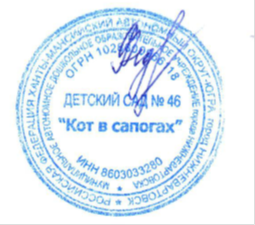 ДС №46  «Кот в сапогах»  _______________ Ф.Н. Федотова приказ № 250 от 30.08.2017г.  №СодержаниеНомер страницы1. ЦЕЛЕВОЙ РАЗДЕЛ1. ЦЕЛЕВОЙ РАЗДЕЛ1. ЦЕЛЕВОЙ РАЗДЕЛ1.1. Пояснительная записка 51.1.1 Цели и задачи реализации программы по физическому развитию (плаванию) 71.1.2 Принципы и подходы к формированию Программы 91.2. Планируемые результаты 121.2.1 Целевые ориентиры в раннем возрасте.181.2.2 Целевые ориентиры на этапе завершения программы 181.3 Развивающее оценивание качества образовательной деятельности по Программе 202. СОДЕРЖАТЕЛЬНЫЙ РАЗДЕЛ2. СОДЕРЖАТЕЛЬНЫЙ РАЗДЕЛ2. СОДЕРЖАТЕЛЬНЫЙ РАЗДЕЛ2.1 Обучающая работа с детьми среднего  дошкольного возраста (4-5 лет) в группах общеразвивающей направленности252.2 Обучающая работа с детьми старшего дошкольного возраста (5-6 лет) в группах общеразвивающей направленности252.3 Обучающая работа с детьми старшего возраста (6-8 лет)в группах общеразвивающей направленности (старшая группа)272.4Обучающая работа с детьми старшего дошкольного возраста (6-8 лет) в группах компенсирующей направленности (старшая группа)282.5Содержание коррекционно-развивающей работы образовательной области «Физическое развитие»302.6 Взаимодействие взрослых с детьми322.7Развитие игровой деятельности332.8Взаимодействие педагогического коллектива с семьями воспитанников332.8.1Содержание направлений работы с семьей по образовательной области «Физическое развитие»372.8.2Содержание направлений работы с семьей по образовательной области «Здоровье»372.9Коррекционно-развивающая работа с детьми с ограниченными возможностями здоровья382.9 1Характеристика особенностей физического развития детей старшего дошкольного возраста с тяжелыми нарушениями речи (6-8 лет)382.10Формы и методы работы с детьми413. ОРГАНИЗАЦИОННЫЙ РАЗДЕЛ3. ОРГАНИЗАЦИОННЫЙ РАЗДЕЛ3. ОРГАНИЗАЦИОННЫЙ РАЗДЕЛ3.1 Психолого-педагогические условия, обеспечивающие развитие ребенка 433.2 Организация развивающей предметно-пространственной среды 433.3 Кадровые условия реализации Программы 463.4Материально-техническое обеспечение Программы 473.5Режим дня и распорядок483.5.1Годовой календарный график483.5.2Учебный план513.5.3Расписание занятий523.5.4Циклограмма рабочего времени533.5.5Длительность образовательных ситуаций по физическому развитию в разных возрастных группах в течение года543.6Перечень нормативных и нормативно-методических документов543.7Перечень литературных источников553.8Программно-методическое обеспечение564.ПРИЛОЖЕНИЕ4.ПРИЛОЖЕНИЕ4.ПРИЛОЖЕНИЕ4.1Содержание работы по физическому развитию двигательной активности детей группы общеразвивающей направленности для детей среднего дошкольного возраста (4-5 лет)594.2Содержание работы по физическому развитию двигательной активности детей группы общеразвивающей направленности для детей среднего дошкольного возраста (5-6 лет)664.3Содержание работы по физическому развитию двигательной активности детей группы общеразвивающей направленности для детей среднего дошкольного возраста (6-8 лет)734.4Содержание работы по физическому развитию двигательной активности детей группы компенсирующей направленности для детей среднего дошкольного возраста (6-8 лет)804.5Диагностика уровня развития двигательных навыков и физической подготовленностидетей среднего - старшего дошкольного возраста 894.6План спортивных мероприятий на 2017-2018 учебный год1074.7План оздоровительных мероприятий на 2017-2018 учебный год1084.8Расписание проведения физкультурных занятий на улице на 2017-2018 учебный год109ХодьбаБегПрыжкиМетаниеПолзание и лазаньеРавновесиеХодьба врассыпнуюБег врассыпнуюПодпрыгиваниеКатание мячейПолзаниеХодьба по скамейке (30х20см) и (35х20см)Ходьба с нахождением своего места в колоннеБег с нахождением своего места в колоннеСпрыгивание с невысоких предметов со скамейки (20-25см)Подбрасывание и ловля мячаПодлезание под шнур (дугу)Ходьба и бег по наклонной доске (30х20см)Ходьба с перешагиванием через предметыБег с перешагиванием через предметыПрыжки в длину с места (40,50,60см)Метание в цель (мешочка, мяча)Ползание по скамейкеХодьба по наклонной доске (30х15см)Ходьба по кругуБег по кругуПрыжки через бруски (6см)Прокатывание мячаПолзание по наклонной доскеХодьба  по наклонной доске (35х15см)Ходьба с изменением направления движенияБег с изменением направления движенияПрыжки через шнуры (обручи)Перелезание через горизонтальное бревноХодьба по скамейке (горизонтальному бревну) приставным шагом (боком)Ходьба в колонне по одномуБег парамиПрыжки на двух ногахХодьба парамиБег в разном темпеХодьба со сменой ведущегоБег в медленном темпе, затем в быстром темпеХодьба в чередовании с бегомБег разными способамиХодьба разными способамиХодьбаБегПрыжкиМетаниеПолзание и лазаньеРавновесиеХодьба врассыпнуюБег врассыпнуюПодпрыгиваниеКатание мячейПолзаниеХодьба по скамейке (30х20см) и (35х20см)Ходьба с нахождением своего места в колоннеБег с нахождением своего места в колоннеСпрыгивание с невысоких предметов со скамейки (20-25см)Подбрасывание и ловля мячаПодлезание под шнур (дугу)Ходьба по доске с перешагиванием через предметХодьба с перешагиванием через предметыБег с перешагиванием через предметыПрыжки в длину с места (40,50,60см)Метание в цель и на дальность (мешочка, мяча)Ползание по скамейкеХодьба по доске, на середине присесть, встать и пройти дальшеХодьба по кругуБег по кругуПрыжки через бруски (6см)Прокатывание мячаПолзание по наклонной доскеХодьба по скамейке с мешочком на головеХодьба с изменением направления движенияБег с изменением направления движенияПрыжки через шнуры (обручи)Перебрасывание мячаЛазанье по гимнастической стенкеХодьба и бег по наклонной доске (30х20см)Ходьба в колонне по одномуБег парамиПрыжки в длину с места (на дальние приземления)Лазанье по лестницеХодьба и бег по наклонной доске (30х15см)Ходьба парамиБег со сменой ведущегоПрыжки на двух ногахПерелезание через горизонтальное бревноХодьба и бег по наклонной доске (35х15см)Ходьба со сменой ведущегоБег в разном темпеХодьба по скамейке (горизонтальному бревну) приставным шагом (боком)Ходьба в чередовании с бегомБег в медленном темпе, затем в быстром темпеХодьба разными способамиБег разными способамиХодьбаБегПрыжкиМетаниеПолзание и лазаньеРавновесиеХодьба врассыпнуюБег врассыпнуюПодпрыгиваниеПрокатывание мячей разного размера одной и двумя рукамиПолзание разными способамиХодьба по скамейке (30х20см) и (35х20см)Ходьба с нахождением своего места в колоннеБег с нахождением своего места в колоннеСпрыгивание с невысоких предметов со скамейки (20-25см)Подбрасывание и ловля мяча одной и двумя рукамиПодлезание под шнур (дугу)Ходьба по доске с перешагиванием через предметХодьба с перешагиванием через предметыБег с перешагиванием через предметыПрыжки в длину с места (40,50,60см)Метание в  горизонтальную и вертикальную цель  на дальность (7-9м)(мешочка, мяча)Ползание по скамейкеХодьба по доске, на середине присесть, встать и пройти дальшеХодьба по кругуБег по кругуПрыжки через бруски (6см)Бросание набивного мячаПолзание по наклонной доскеХодьба по скамейке с мешочком на головеХодьба с изменением направления движенияБег с изменением направления движенияПрыжки через шнуры (обручи, скакалку)Перебрасывание мяча друг другу из разных положенийЛазанье по гимнастической стенке чередующимся шагом и использованием перекресной координацииХодьба и бег по наклонной доске (30х20см)Ходьба в колонне по одномуБег парамиПрыжки в длину с места (на дальние приземления)Подбрасывание и ловля мяча с дополнительным заданиемЛазанье по лестницеХодьба и бег по наклонной доске (30х15см)Ходьба парамиБег со сменой ведущегоПрыжки на двух ногахОтбивание мяча на месте 10 раз подряд и с продвижением впередПерелезание через горизонтальное бревно (прямо и боком)Ходьба и бег по наклонной доске (35х15см)Ходьба со сменой ведущегоБег в разном темпеПрыжки на одной и двух ногах с продвижение впередБросание мяча о стенку и его ловля с дополнительными движениямиПодтягивание на скамейкеХодьба по скамейке (горизонтальному бревну) приставным шагом (боком)Ходьба разными способамиБег с препятствиямиПрыжки на одной и двух ногах с разным положением рукСочетание ползания и подлезания с другими движениямиХодьба по гимнастической скамейке с различными заданиями, разными движениями и положением рукХодьба в чередовании с бегомБег разными способамиПрыжки в высоту с места (15-20см)Лазанье по гимнастической стенке с выполнением перехода с пролета на пролет вверху, по диагоналиХодьба по гимнастической скамейке раскладывая и собирая предметы, продвигаясь приставным шагом, выполняя поворот кругомХодьба с разным пространственным расположениемЧелночный бегПрыжки в высоту с места (30см) в обозначенном месте, с поворотом на 90оЛазанье по веревочной лестнице и канатуСтойка на одной ноге и на носках по полу и пособиях. Кружение парами, держась за рукиНепрерывный бег в течении (1,5-2мин) в медленном темпеПрыжки в высоту с разбегаБег на скорость (20-30м)ХодьбаБегПрыжкиМетаниеПолзание и лазаньеРавновесиеХодьба врассыпнуюБег врассыпнуюПодпрыгиваниеКатание мячейПолзаниеХодьба по скамейке (30х20см) и (35х20см)Ходьба с нахождением своего места в колоннеБег с нахождением своего места в колоннеСпрыгивание с невысоких предметов со скамейки (20-25см)Подбрасывание и ловля мячаПодлезание под шнур (дугу)Ходьба по доске с перешагиванием через предметХодьба с перешагиванием через предметыБег с перешагиванием через предметыПрыжки в длину с места (40,50,60см)Метание в цель и на дальность (мешочка, мяча)Ползание по скамейкеХодьба по доске, на середине присесть, встать и пройти дальшеХодьба по кругуБег по кругуПрыжки через бруски (6см)Прокатывание мячаПолзание по наклонной доскеХодьба по скамейке с мешочком на головеХодьба с изменением направления движенияБег с изменением направления движенияПрыжки через шнуры (обручи)Перебрасывание мячаЛазанье по гимнастической стенкеХодьба и бег по наклонной доске (30х20см)Ходьба в колонне по одномуБег парамиПрыжки в длину с места (на дальние приземления)Лазанье по лестницеХодьба и бег по наклонной доске (30х15см)Ходьба парамиБег со сменой ведущегоПрыжки на двух ногахПерелезание через горизонтальное бревноХодьба и бег по наклонной доске (35х15см)Ходьба со сменой ведущегоБег в разном темпеХодьба по скамейке (горизонтальному бревну) приставным шагом (боком)Ходьба в чередовании с бегомБег в медленном темпе, затем в быстром темпеХодьба разными способамиБег разными способамиОбучающая работа с детьми плаванию в группах среднего дошкольного возраста (4-5 лет)Обучающая работа с детьми плаванию в группах среднего дошкольного возраста (4-5 лет)Обучающая работа с детьми плаванию в группах среднего дошкольного возраста (4-5 лет)Обучающая работа с детьми плаванию в группах среднего дошкольного возраста (4-5 лет)Обучающая работа с детьми плаванию в группах среднего дошкольного возраста (4-5 лет)Обучающая работа с детьми плаванию в группах среднего дошкольного возраста (4-5 лет)Обучающая работа с детьми плаванию в группах среднего дошкольного возраста (4-5 лет)Обучающая работа с детьми плаванию в группах среднего дошкольного возраста (4-5 лет)ЦелиЦелиЦелиЦелиЦелиЦелиЦелиЦелиОбучение детей физическим упражнениямЗакаливание и укрепление детского организмаЗакаливание и укрепление детского организмаОбучение каждого ребенка осознанно заниматься физическими упражнениямиОбучение каждого ребенка осознанно заниматься физическими упражнениямиОбучение каждого ребенка осознанно заниматься физическими упражнениямиОбучение каждого ребенка осознанно заниматься физическими упражнениямиСоздание условий для разностороннего физического развитияЗадачиЗадачиЗадачиЗадачиЗадачиЗадачиЗадачиЗадачиФормирование двигательныхнавыков Формирования бережного отношения к своему здоровьюФормирования бережного отношения к своему здоровьюФормирования начальных представлений о здоровом образе жизниФормирования начальных представлений о здоровом образе жизниФормирования начальных представлений о здоровом образе жизниФормирования начальных представлений о здоровом образе жизниФормирования умения владеть своим телом Игры и упражненияИгры и упражненияИгры и упражненияИгры и упражненияИгры и упражненияИгры и упражненияИгры и упражненияИгры и упражненияДвигательные навыкиДвигательные навыкиДвигательные навыкиУпражнения для общефизической подготовкиУпражнения для общефизической подготовкиУпражнения для общефизической подготовкиУпражнения для специальной подготовкиПодвижные игры Закрепление двигательных умений и навыковОбъяснение в сравненииИспользование разнообразных упражнений и игрСтроевые упражненияОбщеразвивающиеупражненияОбщеразвивающиеупражненияОзнакомление детей со спортивными видами Игры эстафетыОрганизация занятийОрганизация занятийОрганизация занятийОрганизация занятийОрганизация занятийОрганизация занятийОрганизация занятийОрганизация занятий20 минут20 минут2 раз в неделю2 раз в неделю2 раз в неделюГруппа 28 человекГруппа 28 человекГруппа 28 человекОбучающая работа с детьми плаванию в группах старшего дошкольного возраста (5-6 лет)Обучающая работа с детьми плаванию в группах старшего дошкольного возраста (5-6 лет)Обучающая работа с детьми плаванию в группах старшего дошкольного возраста (5-6 лет)Обучающая работа с детьми плаванию в группах старшего дошкольного возраста (5-6 лет)Обучающая работа с детьми плаванию в группах старшего дошкольного возраста (5-6 лет)Обучающая работа с детьми плаванию в группах старшего дошкольного возраста (5-6 лет)Обучающая работа с детьми плаванию в группах старшего дошкольного возраста (5-6 лет)Обучающая работа с детьми плаванию в группах старшего дошкольного возраста (5-6 лет)Обучающая работа с детьми плаванию в группах старшего дошкольного возраста (5-6 лет)Обучающая работа с детьми плаванию в группах старшего дошкольного возраста (5-6 лет)Обучающая работа с детьми плаванию в группах старшего дошкольного возраста (5-6 лет)Обучающая работа с детьми плаванию в группах старшего дошкольного возраста (5-6 лет)Обучающая работа с детьми плаванию в группах старшего дошкольного возраста (5-6 лет)Обучающая работа с детьми плаванию в группах старшего дошкольного возраста (5-6 лет)Обучающая работа с детьми плаванию в группах старшего дошкольного возраста (5-6 лет)Обучающая работа с детьми плаванию в группах старшего дошкольного возраста (5-6 лет)Обучающая работа с детьми плаванию в группах старшего дошкольного возраста (5-6 лет)Обучающая работа с детьми плаванию в группах старшего дошкольного возраста (5-6 лет)Обучающая работа с детьми плаванию в группах старшего дошкольного возраста (5-6 лет)Обучающая работа с детьми плаванию в группах старшего дошкольного возраста (5-6 лет)Обучающая работа с детьми плаванию в группах старшего дошкольного возраста (5-6 лет)Обучающая работа с детьми плаванию в группах старшего дошкольного возраста (5-6 лет)Обучающая работа с детьми плаванию в группах старшего дошкольного возраста (5-6 лет)Обучающая работа с детьми плаванию в группах старшего дошкольного возраста (5-6 лет)Обучающая работа с детьми плаванию в группах старшего дошкольного возраста (5-6 лет)Обучающая работа с детьми плаванию в группах старшего дошкольного возраста (5-6 лет)ЦелиЦелиЦелиЦелиЦелиЦелиЦелиЦелиЦелиЦелиЦелиЦелиЦелиЦелиЦелиЦелиЦелиЦелиЦелиЦелиЦелиЦелиЦелиЦелиЦелиЦелиОбучение детей физическим упражнениямОбучение детей физическим упражнениямОбучение детей физическим упражнениямОбучение детей физическим упражнениямОбучение детей физическим упражнениямОбучение детей физическим упражнениямОбучение детей физическим упражнениямОбучение детей физическим упражнениямОбучение детей физическим упражнениямОбучение детей физическим упражнениямОбучение детей физическим упражнениямОбучение детей физическим упражнениямОбучение детей физическим упражнениямОбучение детей физическим упражнениямОбучение детей физическим упражнениямЗакаливание и укрепление детского организмаЗакаливание и укрепление детского организмаЗакаливание и укрепление детского организмаОбучение каждого ребенка осознанно заниматься физическими упражнениямиОбучение каждого ребенка осознанно заниматься физическими упражнениямиОбучение каждого ребенка осознанно заниматься физическими упражнениямиОбучение каждого ребенка осознанно заниматься физическими упражнениямиСоздание условий для разностороннего физического развитияСоздание условий для разностороннего физического развитияСоздание условий для разностороннего физического развитияСоздание условий для разностороннего физического развитияЗадачиЗадачиЗадачиЗадачиЗадачиЗадачиЗадачиЗадачиЗадачиЗадачиЗадачиЗадачиЗадачиЗадачиЗадачиЗадачиЗадачиЗадачиЗадачиЗадачиЗадачиЗадачиЗадачиЗадачиЗадачиЗадачиФормирование двигательных навыковФормирование двигательных навыковФормирование двигательных навыковФормирование двигательных навыковФормирование двигательных навыковФормирование двигательных навыковФормирование двигательных навыковФормирование двигательных навыковФормирование двигательных навыковФормирование двигательных навыковФормирование двигательных навыковФормирование двигательных навыковФормирование двигательных навыковФормирование двигательных навыковФормирование двигательных навыковФормирования бережного отношения к своему здоровьюФормирования бережного отношения к своему здоровьюФормирования бережного отношения к своему здоровьюФормирования начальных представлений о здоровом образе жизниФормирования начальных представлений о здоровом образе жизниФормирования начальных представлений о здоровом образе жизниФормирования начальных представлений о здоровом образе жизниФормирования умения владеть своим телом Формирования умения владеть своим телом Формирования умения владеть своим телом Формирования умения владеть своим телом Игры и упражненияИгры и упражненияИгры и упражненияИгры и упражненияИгры и упражненияИгры и упражненияИгры и упражненияИгры и упражненияИгры и упражненияИгры и упражненияИгры и упражненияИгры и упражненияИгры и упражненияИгры и упражненияИгры и упражненияИгры и упражненияИгры и упражненияИгры и упражненияИгры и упражненияИгры и упражненияИгры и упражненияИгры и упражненияИгры и упражненияИгры и упражненияИгры и упражненияИгры и упражненияДвигательные навыкиДвигательные навыкиДвигательные навыкиДвигательные навыкиДвигательные навыкиДвигательные навыкиДвигательные навыкиДвигательные навыкиДвигательные навыкиДвигательные навыкиДвигательные навыкиДвигательные навыкиДвигательные навыкиДвигательные навыкиУпражнения для общефизической подготовкиУпражнения для общефизической подготовкиУпражнения для общефизической подготовкиИгры на развития быстроты силы, выносливости, гибкостиИгры на развития быстроты силы, выносливости, гибкостиДыхательные упражненияДыхательные упражненияУпражнения для специальной подготовкиУпражнения для специальной подготовкиУпражнения для специальной подготовкиПодвижные игры Игры-эстафетыОсвоение  спортивных способов плаванияОсвоение  спортивных способов плаванияОсвоение  спортивных способов плаванияОсвоение  спортивных способов плаванияОсвоение  спортивных способов плаванияОсвоение  спортивных способов плаванияИзучение техники движения кролем на груди и на спинеИзучение техники движения кролем на груди и на спинеИзучение техники движения кролем на груди и на спинеИзучение техники движения кролем на груди и на спинеИзучение техники движения кролем на груди и на спинеИзучение техники движения кролем на груди и на спинеИзучение техники движения кролем на груди и на спинеИзучение техники движения кролем на груди и на спинеСтроевые упражненияСтроевые упражненияОбщеразвивающие упражненияИгры на развития быстроты силы, выносливости, гибкостиИгры на развития быстроты силы, выносливости, гибкостиДыхательные упражненияДыхательные упражненияУпражнения для специальной подготовкиУпражнения для специальной подготовкиУпражнения для специальной подготовкиПодвижные игры Игры-эстафетыМетодические приемыМетодические приемыМетодические приемыМетодические приемыМетодические приемыМетодические приемыМетодические приемыМетодические приемыМетодические приемыМетодические приемыМетодические приемыМетодические приемыМетодические приемыМетодические приемыМетодические приемыМетодические приемыМетодические приемыМетодические приемыМетодические приемыМетодические приемыМетодические приемыМетодические приемыМетодические приемыМетодические приемыМетодические приемыМетодические приемыПоказ упражненийСредства наглядностиРазучивание упражненийИсправления ошибокПодвижные игры Имитация упражненийИмитация упражненийОценка двигательных действийСтраховка и помощьМежличностные отношения между ребенком и преподавателемКруговая тренировкаКруговая тренировкаИгры на внимание и памятьСоревновательный эффектСоревновательный эффектОрганизация занятийОрганизация занятийОрганизация занятийОрганизация занятийОрганизация занятийОрганизация занятийОрганизация занятийОрганизация занятийОрганизация занятийОрганизация занятийОрганизация занятийОрганизация занятийОрганизация занятийОрганизация занятийОрганизация занятийОрганизация занятийОрганизация занятийОрганизация занятийОрганизация занятийОрганизация занятийОрганизация занятийОрганизация занятийОрганизация занятийОрганизация занятийОрганизация занятийОрганизация занятий25 минут25 минут25 минут25 минут25 минут25 минут25 минут25 минут25 минут25 минут25 минут2 раз в неделю2 раз в неделю2 раз в неделю2 раз в неделю2 раз в неделю2 раз в неделю2 раз в неделю2 раз в неделю2 раз в неделюГруппа 28 человекГруппа 28 человекГруппа 28 человекГруппа 28 человекГруппа 28 человекГруппа 28 человекОбучающая работа с детьми плаванию в группах старшего дошкольного возраста (6-8 лет)Обучающая работа с детьми плаванию в группах старшего дошкольного возраста (6-8 лет)Обучающая работа с детьми плаванию в группах старшего дошкольного возраста (6-8 лет)Обучающая работа с детьми плаванию в группах старшего дошкольного возраста (6-8 лет)Обучающая работа с детьми плаванию в группах старшего дошкольного возраста (6-8 лет)Обучающая работа с детьми плаванию в группах старшего дошкольного возраста (6-8 лет)Обучающая работа с детьми плаванию в группах старшего дошкольного возраста (6-8 лет)Обучающая работа с детьми плаванию в группах старшего дошкольного возраста (6-8 лет)Обучающая работа с детьми плаванию в группах старшего дошкольного возраста (6-8 лет)Обучающая работа с детьми плаванию в группах старшего дошкольного возраста (6-8 лет)Обучающая работа с детьми плаванию в группах старшего дошкольного возраста (6-8 лет)Обучающая работа с детьми плаванию в группах старшего дошкольного возраста (6-8 лет)Обучающая работа с детьми плаванию в группах старшего дошкольного возраста (6-8 лет)Обучающая работа с детьми плаванию в группах старшего дошкольного возраста (6-8 лет)Обучающая работа с детьми плаванию в группах старшего дошкольного возраста (6-8 лет)Обучающая работа с детьми плаванию в группах старшего дошкольного возраста (6-8 лет)Обучающая работа с детьми плаванию в группах старшего дошкольного возраста (6-8 лет)Обучающая работа с детьми плаванию в группах старшего дошкольного возраста (6-8 лет)Обучающая работа с детьми плаванию в группах старшего дошкольного возраста (6-8 лет)Обучающая работа с детьми плаванию в группах старшего дошкольного возраста (6-8 лет)Обучающая работа с детьми плаванию в группах старшего дошкольного возраста (6-8 лет)Обучающая работа с детьми плаванию в группах старшего дошкольного возраста (6-8 лет)Обучающая работа с детьми плаванию в группах старшего дошкольного возраста (6-8 лет)Обучающая работа с детьми плаванию в группах старшего дошкольного возраста (6-8 лет)Обучающая работа с детьми плаванию в группах старшего дошкольного возраста (6-8 лет)Обучающая работа с детьми плаванию в группах старшего дошкольного возраста (6-8 лет)ЦелиЦелиЦелиЦелиЦелиЦелиЦелиЦелиЦелиЦелиЦелиЦелиЦелиЦелиЦелиЦелиЦелиЦелиЦелиЦелиЦелиЦелиЦелиЦелиЦелиЦелиОбучение детей физическим упражнениямОбучение детей физическим упражнениямОбучение детей физическим упражнениямОбучение детей физическим упражнениямОбучение детей физическим упражнениямОбучение детей физическим упражнениямОбучение детей физическим упражнениямОбучение детей физическим упражнениямОбучение детей физическим упражнениямОбучение детей физическим упражнениямОбучение детей физическим упражнениямОбучение детей физическим упражнениямОбучение детей физическим упражнениямОбучение детей физическим упражнениямОбучение детей физическим упражнениямЗакаливание и укрепление детского организмаЗакаливание и укрепление детского организмаЗакаливание и укрепление детского организмаОбучение каждого ребенка осознанно заниматься физическими упражнениямиОбучение каждого ребенка осознанно заниматься физическими упражнениямиОбучение каждого ребенка осознанно заниматься физическими упражнениямиОбучение каждого ребенка осознанно заниматься физическими упражнениямиСоздание условий для разностороннего физического развитияСоздание условий для разностороннего физического развитияСоздание условий для разностороннего физического развитияСоздание условий для разностороннего физического развитияЗадачиЗадачиЗадачиЗадачиЗадачиЗадачиЗадачиЗадачиЗадачиЗадачиЗадачиЗадачиЗадачиЗадачиЗадачиЗадачиЗадачиЗадачиЗадачиЗадачиЗадачиЗадачиЗадачиЗадачиЗадачиЗадачиФормирования двигательных навыковФормирования двигательных навыковФормирования двигательных навыковФормирования двигательных навыковФормирования двигательных навыковФормирования двигательных навыковФормирования двигательных навыковФормирования двигательных навыковФормирования двигательных навыковФормирования двигательных навыковФормирования двигательных навыковФормирования двигательных навыковФормирования двигательных навыковФормирования двигательных навыковФормирования двигательных навыковФормирования бережного отношения к своему здоровьюФормирования бережного отношения к своему здоровьюФормирования бережного отношения к своему здоровьюФормирования начальных представлений о здоровом образе жизниФормирования начальных представлений о здоровом образе жизниФормирования начальных представлений о здоровом образе жизниФормирования начальных представлений о здоровом образе жизниФормирования умения владеть своим телом Формирования умения владеть своим телом Формирования умения владеть своим телом Формирования умения владеть своим телом Игры и упражненияИгры и упражненияИгры и упражненияИгры и упражненияИгры и упражненияИгры и упражненияИгры и упражненияИгры и упражненияИгры и упражненияИгры и упражненияИгры и упражненияИгры и упражненияИгры и упражненияИгры и упражненияИгры и упражненияИгры и упражненияИгры и упражненияИгры и упражненияИгры и упражненияИгры и упражненияИгры и упражненияИгры и упражненияИгры и упражненияИгры и упражненияИгры и упражненияИгры и упражненияДвигательные навыкиДвигательные навыкиДвигательные навыкиДвигательные навыкиДвигательные навыкиДвигательные навыкиДвигательные навыкиДвигательные навыкиДвигательные навыкиДвигательные навыкиДвигательные навыкиДвигательные навыкиДвигательные навыкиДвигательные навыкиУпражнения для общефизической подготовкиУпражнения для общефизической подготовкиУпражнения для общефизической подготовкиИгры на развития быстроты силы, выносливости, гибкостиИгры на развития быстроты силы, выносливости, гибкостиДыхательные упражненияДыхательные упражненияУпражнения для специальной подготовкиУпражнения для специальной подготовкиУпражнения для специальной подготовкиПодвижные игрыИгры-эстафетыОсвоение  спортивных способов плаванияОсвоение  спортивных способов плаванияОсвоение  спортивных способов плаванияОсвоение  спортивных способов плаванияОсвоение  спортивных способов плаванияОсвоение  спортивных способов плаванияИзучение техники движения кролем на груди и на спинеИзучение техники движения кролем на груди и на спинеИзучение техники движения кролем на груди и на спинеИзучение техники движения кролем на груди и на спинеИзучение техники движения кролем на груди и на спинеИзучение техники движения кролем на груди и на спинеИзучение техники движения кролем на груди и на спинеИзучение техники движения кролем на груди и на спинеСтроевые упражненияСтроевые упражненияОбщеразвивающие упражненияИгры на развития быстроты силы, выносливости, гибкостиИгры на развития быстроты силы, выносливости, гибкостиДыхательные упражненияДыхательные упражненияУпражнения для специальной подготовкиУпражнения для специальной подготовкиУпражнения для специальной подготовкиПодвижные игрыИгры-эстафетыМетодические приемыМетодические приемыМетодические приемыМетодические приемыМетодические приемыМетодические приемыМетодические приемыМетодические приемыМетодические приемыМетодические приемыМетодические приемыМетодические приемыМетодические приемыМетодические приемыМетодические приемыМетодические приемыМетодические приемыМетодические приемыМетодические приемыМетодические приемыМетодические приемыМетодические приемыМетодические приемыМетодические приемыМетодические приемыМетодические приемыПоказ упражненийСредства наглядностиРазучивание упражненийИсправления ошибокПодвижные игры на суше и в водеИмитация упражненийИмитация упражненийОценка двигательных действийСтраховка и помощьМежличностные отношения между ребенком и преподавателемКруговая тренировкаКруговая тренировкаИгры на внимание и памятьСоревновательный эффектСоревновательный эффектОрганизация занятийОрганизация занятийОрганизация занятийОрганизация занятийОрганизация занятийОрганизация занятийОрганизация занятийОрганизация занятийОрганизация занятийОрганизация занятийОрганизация занятийОрганизация занятийОрганизация занятийОрганизация занятийОрганизация занятийОрганизация занятийОрганизация занятийОрганизация занятийОрганизация занятийОрганизация занятийОрганизация занятийОрганизация занятийОрганизация занятийОрганизация занятийОрганизация занятийОрганизация занятий30 минут30 минут30 минут30 минут30 минут30 минут30 минут30 минут30 минут30 минут30 минут2 раз в неделю2 раз в неделю2 раз в неделю2 раз в неделю2 раз в неделю2 раз в неделю2 раз в неделю2 раз в неделю2 раз в неделюГруппа 28 человекГруппа 28 человекГруппа 28 человекГруппа 28 человекГруппа 28 человекГруппа 28 человекОбучающая работа с детьми плаванию в группах старшего дошкольного возраста (6-8 лет)Обучающая работа с детьми плаванию в группах старшего дошкольного возраста (6-8 лет)Обучающая работа с детьми плаванию в группах старшего дошкольного возраста (6-8 лет)Обучающая работа с детьми плаванию в группах старшего дошкольного возраста (6-8 лет)Обучающая работа с детьми плаванию в группах старшего дошкольного возраста (6-8 лет)Обучающая работа с детьми плаванию в группах старшего дошкольного возраста (6-8 лет)Обучающая работа с детьми плаванию в группах старшего дошкольного возраста (6-8 лет)Обучающая работа с детьми плаванию в группах старшего дошкольного возраста (6-8 лет)Обучающая работа с детьми плаванию в группах старшего дошкольного возраста (6-8 лет)Обучающая работа с детьми плаванию в группах старшего дошкольного возраста (6-8 лет)Обучающая работа с детьми плаванию в группах старшего дошкольного возраста (6-8 лет)Обучающая работа с детьми плаванию в группах старшего дошкольного возраста (6-8 лет)Обучающая работа с детьми плаванию в группах старшего дошкольного возраста (6-8 лет)Обучающая работа с детьми плаванию в группах старшего дошкольного возраста (6-8 лет)Обучающая работа с детьми плаванию в группах старшего дошкольного возраста (6-8 лет)Обучающая работа с детьми плаванию в группах старшего дошкольного возраста (6-8 лет)Обучающая работа с детьми плаванию в группах старшего дошкольного возраста (6-8 лет)Обучающая работа с детьми плаванию в группах старшего дошкольного возраста (6-8 лет)Обучающая работа с детьми плаванию в группах старшего дошкольного возраста (6-8 лет)Обучающая работа с детьми плаванию в группах старшего дошкольного возраста (6-8 лет)Обучающая работа с детьми плаванию в группах старшего дошкольного возраста (6-8 лет)Обучающая работа с детьми плаванию в группах старшего дошкольного возраста (6-8 лет)Обучающая работа с детьми плаванию в группах старшего дошкольного возраста (6-8 лет)Обучающая работа с детьми плаванию в группах старшего дошкольного возраста (6-8 лет)Обучающая работа с детьми плаванию в группах старшего дошкольного возраста (6-8 лет)Обучающая работа с детьми плаванию в группах старшего дошкольного возраста (6-8 лет)Обучающая работа с детьми плаванию в группах старшего дошкольного возраста (6-8 лет)Обучающая работа с детьми плаванию в группах старшего дошкольного возраста (6-8 лет)ЦелиЦелиЦелиЦелиЦелиЦелиЦелиЦелиЦелиЦелиЦелиЦелиЦелиЦелиЦелиЦелиЦелиЦелиЦелиЦелиЦелиЦелиЦелиЦелиЦелиЦелиЦелиЦелиОбучение детей физическим упражнениямОбучение детей физическим упражнениямОбучение детей физическим упражнениямОбучение детей физическим упражнениямОбучение детей физическим упражнениямОбучение детей физическим упражнениямОбучение детей физическим упражнениямОбучение детей физическим упражнениямОбучение детей физическим упражнениямОбучение детей физическим упражнениямОбучение детей физическим упражнениямОбучение детей физическим упражнениямОбучение детей физическим упражнениямОбучение детей физическим упражнениямОбучение детей физическим упражнениямОбучение детей физическим упражнениямЗакаливание и укрепление детского организмаЗакаливание и укрепление детского организмаЗакаливание и укрепление детского организмаОбучение каждого ребенка осознанно заниматься физическими упражнениямиОбучение каждого ребенка осознанно заниматься физическими упражнениямиОбучение каждого ребенка осознанно заниматься физическими упражнениямиОбучение каждого ребенка осознанно заниматься физическими упражнениямиСоздание условий для разностороннего физического развитияСоздание условий для разностороннего физического развитияСоздание условий для разностороннего физического развитияСоздание условий для разностороннего физического развитияСоздание условий для разностороннего физического развитияЗадачиЗадачиЗадачиЗадачиЗадачиЗадачиЗадачиЗадачиЗадачиЗадачиЗадачиЗадачиЗадачиЗадачиЗадачиЗадачиЗадачиЗадачиЗадачиЗадачиЗадачиЗадачиЗадачиЗадачиЗадачиЗадачиЗадачиЗадачиОсуществление контроля за правильностью звукопроизношения в словахОсуществление контроля за правильностью звукопроизношения в словахОсуществление контроля за правильностью звукопроизношения в словахОсуществление контроля за правильностью звукопроизношения в словахОсуществление контроля за правильностью звукопроизношения в словахОсуществление контроля за правильностью звукопроизношения в словахОсуществление контроля за правильностью звукопроизношения в словахФормирования двигательных навыков Формирования двигательных навыков Формирования двигательных навыков Формирования двигательных навыков Формирования двигательных навыков Формирования двигательных навыков Формирования двигательных навыков Формирования двигательных навыков Формирования двигательных навыков Формирования бережного отношения к своему здоровьюФормирования бережного отношения к своему здоровьюФормирования бережного отношения к своему здоровьюФормирования начальных представлений о здоровом образе жизниФормирования начальных представлений о здоровом образе жизниФормирования начальных представлений о здоровом образе жизниФормирования начальных представлений о здоровом образе жизниФормирования умения владеть своим телом Формирования умения владеть своим телом Формирования умения владеть своим телом Формирования умения владеть своим телом Формирования умения владеть своим телом Интеграция в образовательной областиИнтеграция в образовательной областиИнтеграция в образовательной областиИнтеграция в образовательной областиИнтеграция в образовательной областиИнтеграция в образовательной областиИнтеграция в образовательной областиИнтеграция в образовательной областиИнтеграция в образовательной областиИнтеграция в образовательной областиИнтеграция в образовательной областиИнтеграция в образовательной областиИнтеграция в образовательной областиИнтеграция в образовательной областиИнтеграция в образовательной областиИнтеграция в образовательной областиИнтеграция в образовательной областиИнтеграция в образовательной областиИнтеграция в образовательной областиИнтеграция в образовательной областиИнтеграция в образовательной областиИнтеграция в образовательной областиИнтеграция в образовательной областиИнтеграция в образовательной областиИнтеграция в образовательной областиИнтеграция в образовательной областиИнтеграция в образовательной областиИнтеграция в образовательной областиРечевое развитиеРечевое развитиеРечевое развитиеРечевое развитиеРечевое развитиеРечевое развитиеРечевое развитиеРечевое развитиеРечевое развитиеРечевое развитиеРечевое развитиеРечевое развитиеРечевое развитиеРечевое развитиеРечевое развитиеРечевое развитиеСоциально-коммуникативное развитиеСоциально-коммуникативное развитиеСоциально-коммуникативное развитиеПознавательное развитиеПознавательное развитиеПознавательное развитиеПознавательное развитиеПознавательное развитиеПознавательное развитиеПознавательное развитиеПознавательное развитиеПознавательное развитиеИгры и упражненияИгры и упражненияИгры и упражненияИгры и упражненияИгры и упражненияИгры и упражненияИгры и упражненияИгры и упражненияИгры и упражненияИгры и упражненияИгры и упражненияИгры и упражненияИгры и упражненияИгры и упражненияИгры и упражненияИгры и упражненияИгры и упражненияИгры и упражненияИгры и упражненияИгры и упражненияИгры и упражненияИгры и упражненияИгры и упражненияИгры и упражненияИгры и упражненияИгры и упражненияИгры и упражненияИгры и упражненияДвигательные навыкиДвигательные навыкиДвигательные навыкиДвигательные навыкиДвигательные навыкиДвигательные навыкиДвигательные навыкиДвигательные навыкиДвигательные навыкиДвигательные навыкиДвигательные навыкиДвигательные навыкиДвигательные навыкиДвигательные навыкиДвигательные навыкиУпражнения для общефизической подготовкиУпражнения для общефизической подготовкиУпражнения для общефизической подготовкиИгры на развития быстроты силы, выносливости, гибкостиИгры на развития быстроты силы, выносливости, гибкостиДыхательные упражненияДыхательные упражненияУпражнения для специальной подготовкиПодвижные игрыПодвижные игрыИгры-эстафетыИгры-эстафетыПрименеие художественного словаОсвоение  спортивных способов плаванияОсвоение  спортивных способов плаванияОсвоение  спортивных способов плаванияОсвоение  спортивных способов плаванияОсвоение  спортивных способов плаванияОсвоение  спортивных способов плаванияИзучение техники движения физических упражненийИзучение техники движения физических упражненийИзучение техники движения физических упражненийИзучение техники движения физических упражненийИзучение техники движения физических упражненийИзучение техники движения физических упражненийИзучение техники движения физических упражненийИзучение техники движения физических упражненийИзучение техники движения физических упражненийСтроевые упражненияСтроевые упражненияОбщеразвивающие упражненияИгры на развития быстроты силы, выносливости, гибкостиИгры на развития быстроты силы, выносливости, гибкостиДыхательные упражненияДыхательные упражненияУпражнения для специальной подготовкиПодвижные игрыПодвижные игрыИгры-эстафетыИгры-эстафетыПрименеие художественного словаМетодические приемыМетодические приемыМетодические приемыМетодические приемыМетодические приемыМетодические приемыМетодические приемыМетодические приемыМетодические приемыМетодические приемыМетодические приемыМетодические приемыМетодические приемыМетодические приемыМетодические приемыМетодические приемыМетодические приемыМетодические приемыМетодические приемыМетодические приемыМетодические приемыМетодические приемыМетодические приемыМетодические приемыМетодические приемыМетодические приемыМетодические приемыМетодические приемыПоказ упражненийСредства наглядностиРазучивание упражненийИсправления ошибокПодвижные игры Имитация упражненийИмитация упражненийИмитация упражненийОценка двигательных действийСтраховка и помощьМежличностные отношения между ребенком и преподавателемКруговая тренировкаКруговая тренировкаИгры на внимание и памятьСоревновательный эффектСоревновательный эффектОрганизация занятийОрганизация занятийОрганизация занятийОрганизация занятийОрганизация занятийОрганизация занятийОрганизация занятийОрганизация занятийОрганизация занятийОрганизация занятийОрганизация занятийОрганизация занятийОрганизация занятийОрганизация занятийОрганизация занятийОрганизация занятийОрганизация занятийОрганизация занятийОрганизация занятийОрганизация занятийОрганизация занятийОрганизация занятийОрганизация занятийОрганизация занятийОрганизация занятийОрганизация занятийОрганизация занятийОрганизация занятий30 минут30 минут30 минут30 минут30 минут30 минут30 минут30 минут30 минут30 минут30 минут30 минут2 раз в неделю2 раз в неделю2 раз в неделю2 раз в неделю2 раз в неделю2 раз в неделю2 раз в неделю2 раз в неделю2 раз в неделюГруппа 10 человекГруппа 10 человекГруппа 10 человекГруппа 10 человекГруппа 10 человекГруппа 10 человекГруппа 10 человек	Физкультурная группаГруппыз доровьяосновнаяI группаосновнаяII группаподготовительнаяIII группаспециальнаяIV группаФормы организации детейФормы организации детейФормы организации детейИндивидуальныеПодгрупповыеГрупповыеГрупповыеПодгрупповыеИндивидуальныеИндивидуальныеПодгрупповыеФормы работыФормы работыФормы работыОрганизованная образовательная деятельность:Игры дидактические, дидактические с элементами движения, сюжетно-ролевые, подвижные, психологические, музыкальные, хороводные, театрализованные, игры-драматизации, игры на прогулке, подвижные игры имитационного характера;физкультурные занятия игровые, сюжетные, тематические.Игры дидактические, дидактические с элементами движения, сюжетно-ролевые, подвижные, психологические, музыкальные, хороводные, театрализованные, игры-драматизации, игры на прогулке, подвижные игры имитационного характера;физкультурные занятия игровые, сюжетные, тематические.Мероприятия групповые, межгрупповые совместно с родителями:- Физкультурные досуги (проводятся 1-2 раза в месяц);- спортивные праздники (проводятся 2-3 раза в год);- соревнования;- дни здоровья;- тематические досуги;- Физкультурные досуги (проводятся 1-2 раза в месяц);- спортивные праздники (проводятся 2-3 раза в год);- соревнования;- дни здоровья;- тематические досуги;Образовательная деятельность при проведении режимных моментов:Физическое развитие: комплексы закаливающих процедур, утренняя гимнастика, упражнения и подвижные игры во второй половине дня;Физическое развитие: комплексы закаливающих процедур, утренняя гимнастика, упражнения и подвижные игры во второй половине дня;Самостоятельная деятельность детей:- Физическое развитие самостоятельные подвижные игры, игры на свежем воздухе, спортивные игры и занятия.-- Физическое развитие самостоятельные подвижные игры, игры на свежем воздухе, спортивные игры и занятия.-Ф. И. О. педагогаОбразованиеКвалификационная категорияТрудовой стажТрудовой стажТрудовой стажКурсы повышения квалификации (профессиональная переподготовка) за 3 годаФ. И. О. педагогаОбразованиеКвалификационная категорияОбщийПедагогическийВ данном учрежденииКурсы повышения квалификации (профессиональная переподготовка) за 3 годаПахомоваАннаАлександровнаВысшее, Томский Государственный Университет, 2005г. Факультет психологии-1641Профессиональная переподготовка ЧОУ ДПО «Профцентр-НГМА» Физическая культура в дошкольных учреждениях 2016г.Повышение квалификации ЧОУ ДПО «Профцентр-НГМА»Адаптивная физкультура в ДОУ 2017г.Спортивный залПредназначен для физического воспитания детей, направленного на охрану жизни и укрепления их здоровья, своевременное формирование у них двигательных умений и навыков, развитие психофизических качеств и т.д.СпортивнаяплощадкаПредназначена для проведения с детьми утренней гимнастики, физкультурных занятий, подвижных и спортивных игр, спортивных праздников и развлеченийНачало учебного года: 01.09.2017Начало учебного года: 01.09.2017Начало учебного года: 01.09.2017Начало учебного года: 01.09.2017Конец учебного года: 31.05.2018Конец учебного года: 31.05.2018Конец учебного года: 31.05.20181 полугодие - 17 недель, 85 дней1 полугодие - 17 недель, 85 дней1 полугодие - 17 недель, 85 дней1 полугодие - 17 недель, 85 дней1 полугодие - 17 недель, 85 дней1 полугодие - 17 недель, 85 дней1 полугодие - 17 недель, 85 дней2 полугодие: 19 недель2 дня, 98 дней2 полугодие: 19 недель2 дня, 98 дней2 полугодие: 19 недель2 дня, 98 дней2 полугодие: 19 недель2 дня, 98 дней2 полугодие: 19 недель2 дня, 98 дней2 полугодие: 19 недель2 дня, 98 дней2 полугодие: 19 недель2 дня, 98 дней01.09.2017 - 30.12.201701.09.2017 - 30.12.201701.09.2017 - 30.12.201701.09.2017 - 30.12.201709.01.2018 - 31.05.201809.01.2018 - 31.05.201809.01.2018 - 31.05.201809.01.2018 - 31.05.201804.11.2017 - праздничные дни - 104.11.2017 - праздничные дни - 104.11.2017 - праздничные дни - 104.11.2017 - праздничные дни - 104.11.2017 - праздничные дни - 104.11.2017 - праздничные дни - 123.02.2018 - праздничные дни - 123.02.2018 - праздничные дни - 123.02.2018 - праздничные дни - 123.02.2018 - праздничные дни - 123.02.2018 - праздничные дни - 123.02.2018 - праздничные дни - 101, 07.01.2018 - праздничные дни - 201, 07.01.2018 - праздничные дни - 201, 07.01.2018 - праздничные дни - 201, 07.01.2018 - праздничные дни - 201, 07.01.2018 - праздничные дни - 201, 07.01.2018 - праздничные дни - 201, 07.01.2018 - праздничные дни - 208.03.2018 - праздничные дни - 108.03.2018 - праздничные дни - 108.03.2018 - праздничные дни - 108.03.2018 - праздничные дни - 108.03.2018 - праздничные дни - 108.03.2018 - праздничные дни - 1Летний период: 01.06.207 - 31.08.2018 Летний период: 01.06.207 - 31.08.2018 Летний период: 01.06.207 - 31.08.2018 Летний период: 01.06.207 - 31.08.2018 01.05.2018 - праздничные дни - 101.05.2018 - праздничные дни - 101.05.2018 - праздничные дни - 101.05.2018 - праздничные дни - 101.05.2018 - праздничные дни - 101.05.2018 - праздничные дни - 1уучебный деньучебный деньучебный деньучебный день09.05.2018 - праздничные дни - 109.05.2018 - праздничные дни - 109.05.2018 - праздничные дни - 109.05.2018 - праздничные дни - 109.05.2018 - праздничные дни - 109.05.2018 - праздничные дни - 1Количество учебных недель, дней в год:Количество учебных недель, дней в год:Количество учебных недель, дней в год:Количество учебных недель, дней в год:Количество учебных недель, дней в год:ввыходной деньвыходной деньвыходной деньвыходной деньвсего: 36 недель, 183 учебных днявсего: 36 недель, 183 учебных днявсего: 36 недель, 183 учебных днявсего: 36 недель, 183 учебных днявсего: 36 недель, 183 учебных дняппраздничный деньпраздничный деньпраздничный деньпраздничный деньл/плетний периодлетний периодлетний периодлетний периодМесяцСентябрьСентябрьСентябрьСентябрьСентябрьСентябрьСентябрьСентябрьСентябрьСентябрьСентябрьСентябрьСентябрьСентябрьСентябрьСентябрьСентябрьСентябрьСентябрьСентябрьСентябрьСентябрьСентябрьСентябрьСентябрьСентябрьСентябрьСентябрьСентябрьСентябрьСентябрьитого:Неделя1111112222233333444444 недели 1 деньДата123456789101112131415161718192021222324252627282930уввуууууввуууууввуууууввууууувКоличество учебных дней15555555555555555555521 деньМесяцОктябрьОктябрьОктябрьОктябрьОктябрьОктябрьОктябрьОктябрьОктябрьОктябрьОктябрьОктябрьОктябрьОктябрьОктябрьОктябрьОктябрьОктябрьОктябрьОктябрьОктябрьОктябрьОктябрьОктябрьОктябрьОктябрьОктябрьОктябрьОктябрьОктябрьОктябрьитого:Неделя55555666667777788888994 недели 2 дняДата12345678910111213141516171819202122232425262728293031вуууууввуууууввуууууввуууууввууКоличество учебных дней555555555555555555552222 дняМесяцНоябрьНоябрьНоябрьНоябрьНоябрьНоябрьНоябрьНоябрьНоябрьНоябрьНоябрьНоябрьНоябрьНоябрьНоябрьНоябрьНоябрьНоябрьНоябрьНоябрьНоябрьНоябрьНоябрьНоябрьНоябрьНоябрьНоябрьНоябрьНоябрьНоябрьНоябрьитого:Неделя9991010101011111111111212121212131313134 недели 1 деньДата123456789101112131415161718192021222324252627282930ууупввууууввуууууввуууууввууууКоличество учебных дней33344445555555555444421 деньМесяцДекабрьДекабрьДекабрьДекабрьДекабрьДекабрьДекабрьДекабрьДекабрьДекабрьДекабрьДекабрьДекабрьДекабрьДекабрьДекабрьДекабрьДекабрьДекабрьДекабрьДекабрьДекабрьДекабрьДекабрьДекабрьДекабрьДекабрьДекабрьДекабрьДекабрьДекабрьитого:Неделя1314141414141515151515161616161617171717174 недели 1 деньДата12345678910111213141516171819202122232425262728293031уввуууууввуууууввуууууввуууууввКоличество учебных дней15555555555555555555521 деньМесяцЯнварьЯнварьЯнварьЯнварьЯнварьЯнварьЯнварьЯнварьЯнварьЯнварьЯнварьЯнварьЯнварьЯнварьЯнварьЯнварьЯнварьЯнварьЯнварьЯнварьЯнварьЯнварьЯнварьЯнварьЯнварьЯнварьЯнварьЯнварьЯнварьЯнварьЯнварьЯнварьЯнварьЯнварьЯнварьЯнварьЯнварьЯнварьЯнварьЯнварьЯнварьЯнварьЯнварьЯнварьЯнварьЯнварьЯнварьЯнварьЯнварьЯнварьЯнварьЯнварьЯнварьЯнварьЯнварьЯнварьЯнварьЯнварьЯнварьЯнварьЯнварьЯнварьитого:итого:Неделя181818181818181819191919191919191919202020202020202020202121212121213 недели 2 дня3 недели 2 дняДата1122334455667788991010111112121313141415151616171718181919202021212222232324242525262627272828292930303131ппввввввввввппввууууууууввввууууууууууввввууууууууууввввууууууКоличество учебных дней444444445555555555555555555533333317 дней17 днейМесяцМесяцФевраль Февраль Февраль Февраль Февраль Февраль Февраль Февраль Февраль Февраль Февраль Февраль Февраль Февраль Февраль Февраль Февраль Февраль Февраль Февраль Февраль Февраль Февраль Февраль Февраль Февраль Февраль Февраль Февраль Февраль Февраль Февраль Февраль Февраль Февраль Февраль Февраль Февраль Февраль Февраль Февраль Февраль Февраль Февраль Февраль Февраль Февраль Февраль Февраль Февраль Февраль Февраль Февраль Февраль Февраль Февраль Февраль Февраль Февраль Февраль Февраль Февраль итого:итого:НеделяНеделя21212121222222222222222222222323232323232323232324242424242424242525252525253 недели 4 дня3 недели 4 дняДатаДата1122334455667788991010111112121313141415151616171718181919202021212222232324242525262627272828ууууввввууууввввууввввууууууууууввввууууууууппввввууууууКоличество учебных днейКоличество учебных дней2222555555555555555555554444444433333319 дней19 днейМесяцМартМартМартМартМартМартМартМартМартМартМартМартМартМартМартМартМартМартМартМартМартМартМартМартМартМартМартМартМартМартМартитого:Неделя2525262626262727272727282828282829292929294 недели 1 деньДата12345678910111213141516171819202122232425262728293031ууввууупввууууууввуууууввууууувКоличество учебных дней22333155555555555555521 деньМесяцАпрель Апрель Апрель Апрель Апрель Апрель Апрель Апрель Апрель Апрель Апрель Апрель Апрель Апрель Апрель Апрель Апрель Апрель Апрель Апрель Апрель Апрель Апрель Апрель Апрель Апрель Апрель Апрель Апрель Апрель Апрель итого:Неделя3030303030313131313132323232323333333333334 недели Дата123456789101112131415161718192021222324252627282930вуууууввуууууввуууууввууууувввКоличество учебных дней55555555555555555555520 днейМесяцМай Май Май Май Май Май Май Май Май Май Май Май Май Май Май Май Май Май Май Май Май Май Май Май Май Май Май Май Май Май Май итого:Неделя33333434343435353535353535353535363636364 недели 1 деньДата12345678910111213141516171819202122232425262728293031пуууввуупууввуууууввуууууввууууКоличество учебных дней3322225555555555444421 деньМесяцИюньИюньИюньИюньИюньИюньИюньИюньИюньИюньИюньИюньИюньИюньИюньИюньИюньИюньИюньИюньИюньИюньИюньИюньИюньИюньИюньИюньИюньИюньИюньитого:НеделяДата123456789101112131415161718192021222324252627282930-л/пл/пл/пл/пл/пл/пл/пл/пл/пл/пл/пл/пл/пл/пл/пл/пл/пл/пл/пл/пл/пл/пл/пл/пл/пл/пл/пл/пл/пл/п-МесяцИюльИюльИюльИюльИюльИюльИюльИюльИюльИюльИюльИюльИюльИюльИюльИюльИюльИюльИюльИюльИюльИюльИюльИюльИюльИюльИюльИюльИюльИюльИюльитого:НеделяДата12345678910111213141516171819202122232425262728293031л/пл/пл/пл/пл/пл/пл/пл/пл/пл/пл/пл/пл/пл/пл/пл/пл/пл/пл/пл/пл/пл/пл/пл/пл/пл/пл/пл/пл/пл/пл/пМесяцАвгустАвгустАвгустАвгустАвгустАвгустАвгустАвгустАвгустАвгустАвгустАвгустАвгустАвгустАвгустАвгустАвгустАвгустАвгустАвгустАвгустАвгустАвгустАвгустАвгустАвгустАвгустАвгустАвгустАвгустАвгуститого:НеделяДата12345678910111213141516171819202122232425262728293031л/пл/пл/пл/пл/пл/пл/пл/пл/пл/пл/пл/пл/пл/пл/пл/пл/пл/пл/пл/пл/пл/пл/пл/пл/пл/пл/пл/пл/пл/пл/п№ Наименование образовательной области Название непосредственной образовательной деятельности группа для детей среднего дошкольного возраста общеразвивающей направленности (с 4-х до 5-ти лет)группа для детей среднего дошкольного возраста общеразвивающей направленности (с 4-х до 5-ти лет)группа для детей среднего дошкольного возраста общеразвивающей направленности (с 4-х до 5-ти лет)группа для детей старшего дошкольного возраста общеразвивающей направленности (с 5-ти до 6-ти лет) группа для детей старшего дошкольного возраста общеразвивающей направленности (с 5-ти до 6-ти лет) группа для детей старшего дошкольного возраста общеразвивающей направленности (с 5-ти до 6-ти лет) группа для детей старшего дошкольного возраста общеразвивающей  и компенсирующейнаправленности (с 6-ти до 8-ми лет)группа для детей старшего дошкольного возраста общеразвивающей  и компенсирующейнаправленности (с 6-ти до 8-ми лет)группа для детей старшего дошкольного возраста общеразвивающей  и компенсирующейнаправленности (с 6-ти до 8-ми лет)группа для детей старшего дошкольного возраста общеразвивающей  и компенсирующейнаправленности (с 6-ти до 8-ми лет)Количество непосредственной образовательной деятельностиКоличество непосредственной образовательной деятельностиКоличество непосредственной образовательной деятельностиКоличество непосредственной образовательной деятельностиКоличество непосредственной образовательной деятельностиКоличество непосредственной образовательной деятельностиКоличество непосредственной образовательной деятельностиКоличество непосредственной образовательной деятельностиКоличество непосредственной образовательной деятельностиКоличество непосредственной образовательной деятельностиКоличество непосредственной образовательной деятельностиКоличество непосредственной образовательной деятельностиКоличество непосредственной образовательной деятельности1Физическое развитиеФизическое развитиев неделюв месяцв годв неделюв месяцв годв неделюв месяцВ год1Физическое развитиеФизическое развитие2872287228Группы общеразвивающей направленностиГруппы общеразвивающей направленностиГруппы общеразвивающей направленностиГруппы общеразвивающей направленностиГруппы общеразвивающей направленностиГруппы общеразвивающей направленностиГруппы компенсирующей направленностиГруппы компенсирующей направленностиГруппы компенсирующей направленностиГруппы компенсирующей направленностиГруппы компенсирующей направленностиМладшая группа(3-4г)Младшая группа(3-4г)Средняя группа(4-5лет)Средняя группа(4-5лет)Старшая группа(5-6лет)Старшая группа(6-8лет)Старшая группа(6-8 лет)Старшая группа(6-8 лет)Старшая группа(6-8 лет)Старшая группа(6-8 лет)Старшая группа(6-8 лет)№1№9№7№2№12№8№3№4№10№11№13Понедельник--9.35-10.0512.15-12-45-9.00-9.30-Вторник16.00-16.209.55-10.159.25-9.5010.20-10.50--12.00-12.30-10.55-11.25Среда11.55-12.15---11.20-11.50-Четверг9.25-9.409.45-10.1010.15-10.45-10.50-11.2011.25-11.55Пятница---11.25-11.5512.00-12.30ПонедельникВторникСредаЧетвергПятница7.30-7.50-консультационный пункт7.50-8.45-УГГ(согласно графика)8.45-9.00- инд. работа с детьми по ФК9.00-9.30-физ.занятия в зале (гр№11)9.30-9.35-подготовка к занятию9.35-10.05-физ.занятие в зале (гр№3)10.05-10.15-работа по самообразованию12.05-12.15- подготовка детей к занятию12.15-12.45-физ.занятие в зале (гр№4)12.45-13.00-индивидуальная работа с детьми13.00-13.30- обед13.30-14.00-консультация с профильными специалистами14.00-14.30-консультация с воспитателями14.30-15.00-контроль за созданием условий по закаливанию детей16.25-16.30-подготовка к секции16.30-17.00-секция «Юный олимпиец»7.30-7.50- консультационный пункт7.50-8.45-УГГ(согласно графика)8.45-9.00- инд. работа с детьми по ФК9.00-9.25- подвижные игры на воздухе9.25-9.50- физ.занятие в зале (гр.№12)9.50-9.55-подготовка к занятию9.55-10.15-физ.занятие в зале (гр.№2)10.15-10.20-подготовка к занятию10.20-10.50-физ.занятие в зале (гр№8)10.50-10.55- подготовка к занятию10.55-11.25- физ.занятие в зале (гр№13)11.25-12.00- подвижные игры на воздухе12.00-12.30- физ.занятие в зале (гр№10)12.30-13.00- подвижные игры на воздухе13.00-13.30- обед13.30-14.00-консультация с профильными специалистами14.00-14.30-консультация с воспитателями14.30-15.00-контроль за созданием условий по закаливанию детей15.00-15.30- работа с  нестандартным оборудованием и инвентарем в бассейне и физ.зале16.00-16.20- физ.занятие в зале (гр№7)16.20-16.30- подготовка к секции16.30-17.00-секция «Фитболгимнастика»11.05-11.20- подготовка к занятию11.20-11.50- физ.занятие в зале (гр№11)11.50-11.55- подготовка детей к занятию 11.55-12.15- физ.занятие в зале (гр№7)12.15-13.00- подвижные игры на воздухе13.00-13.30-обед13.30-15.00- методический час15.00-15.50- консультация с профильными специалистами16.55-17.00-индивидуальная работа с детьми в бассейне8.40-9.25- инд. работа с детьми по ФК9.25-9.40- физ.занятие в зале (гр.№2)9.40-9.45-подготовка к занятию9.45-10.10-физ.занятие в зале (гр.№12)10.10-10.15-подготовка к занятию10.15-10.45-физ.занятие в зале (гр№8)10.45-10.50- подготовка к занятию10.50-11.20- физ.занятие в зале (гр№10)11.20-11.25- подготовка к занятию11.25-11.55- физ.занятие в зале (гр№13)11.55-12.30- подвижные игры на воздухе12.30.13.00- инд. работа с детьми после больничного13.00-13.30- обед13.30-14.00-консультация с профильными специалистами14.00-14.30-консультация с воспитателями14.30-15.00-контроль за созданием условий по закаливанию детей15.00-15.30-«гимнастика пробуждение»15.30-16.30-развлечение, досуги16.30-17.00-секция «Фитболгимнастик»11.00-11.25- инд. работа с детьми после больничного11.25-11.55- физ.занятие в зале (гр.№3)11.55-12.00- подготовка к занятию12.00-12.30- физ.занятие в зале (гр.№4)12.30-13.00- подвижные игры на воздухе13.00-13.30- обед13.30-14.00-консультация с профильными специалистами14.00-14.30-консультация с воспитателями14.30-15.00-контроль за созданием условий по закаливанию детей15.00-15.30-«гимнастика пробуждение»15.30-16.00-секция «Юный олимпиец»16.00-17.00-работа с родителямиВозрастная группаВозрастная группаКоличествоподгруппЧисло детейв подгруппеДлительность занятий, мин.В одной подгруппеСредняя(4-5лет)112820 минСтаршая(5-6лет)112825 минСтаршая(6-8лет)112830 минСтаршая(6-8лет)лог111030мин№Название автора1.Вавилова Е.Н. «Учите детей бегать, прыгать, лазать, метать», 1983г.2.Вавилова Е.Н. «Укрепляйте здоровье детей» , 1986г.3.Вавилова Е.Н. «Развивайте у дошкольников ловкость, силу, выносливость», 1981г.4.Васильевой М.А., Гербовой В.В., Комаровой Т.С.«Программа воспитания и обучения в детском саду», 2004г.5.Васильева М.А., Гербова В.В., Комарова Т.С. «Физическое воспитание детей 2-7 лет», 2010г. 6.Васильева М.А., Гербова В.В., Комарова Т.С. «Физкультурно-оздоровительная работа» ,2010г. 7.Веракса Н.Е. «От рождения до школы» М.: 2010г.8.Кенеман А.В. «Теория и методика физического воспитания детей дошкольного возраста», 1985г. 9.Кожухова Н.Н. «Воспитатель по физической культуре в дошкольных учреждениях»,2002г.10.Осокина Т.И. «Физическая культура в детском саду», 1986г.11.Пономарев С.А. «Растите малышей здоровыми», 1992г.12.ПотапчукА.А.«Двигательныйигротренинг для дошкольников», 2002г.13.Рунова М.А. «Двигательная активность ребенка в детском саду», 2004г.14.Степаненкова Э.Я. «Теория и методика физического воспитания и развития ребенка» , 2001г.15.Шебеко В.Н. «Физическое воспитание дошкольников», 2000г.16.Адашкявичене Э.Й. «Спортивные игры и упражнения в детском саду», 1992г.Основные общеобразовательные программыОсновные общеобразовательные программы1«От рождения до школы». Основная общеобразовательная программа дошкольногообразования / Под ред. Н. Е. Вераксы, Т. С. Комаровой, М. А. Васильевой. - М.:МОЗАИКА-СИНТЕЗ, 2010. - 304 с.2Основная коррекционная программа дошкольного образования «Воспитание иобучение детей дошкольного возраста с общим недоразвитием речи » Т.Б. Филичева, Т.В.Туманова, Г.В. Чиркина – Москва, Дрофа, 20093Программа обучения детей с недоразвитием фонематического строя речи(подготовительная группа) /Авт. Г.А.Каше, Г.В.Чиркина/4Подготовка к школе детей с задержкой психического развития /Авт. С.Г.Шевченко/Образовательная область «Физическая развитие»Образовательная область «Физическая развитие»Методические пособияПензулаева Л. И. Физкультурные занятия в детском саду. Вторая младшая группа. —Мозаика-Синтез, М.: 2009-2010.Пензулаева Л. И. Физкультурные занятия в детском саду. Средняя группа. -М.: Мозаика-Синтез, 2009-2010.Пензулаева Л.И. Физкультурные занятия в детском саду. Старшая группа. - М.: Мозаика-Синтез, 2010.Степаненкова Э. Я. Методика физического воспитания. — М., 2005.Степаненкова Э. Я. Методика проведения подвижных игр. — М.: Мозаика-Синтез, 2008-2010.Степаненкова Э. Я. Физическое воспитание в детском саду, — М.: Мозаика-Синтез, 2005-2010.Маханева М.Д. «Воспитание здорового ребенка» Пособие для практических работников дошкольных учреждений. Москва Акркти, 1997.Козырева О.В. «Оздоровительно-развивающие игры для дошкольников». Пособие длявоспитателей и инструкторов физической культуры дошкольных образовательныхучреждений. М., «Просвещение». 2007.Кудрявцев В.Т. Егоров Б.Б «Развивающая педагогика оздоровления». Программно методическое пособие. Москва «Линка-Пресс». 2000.Утробина К.К. «Занимательная физкультура для дошкольников 5-7 лет» Москва «Гном и Д» 2003.Беззубцева Г.В., Ермошина А.М. «В дружбе со спортом». Сценарии спортивных праздников. Москва. «Гном и Д», 2003.Шебеко В.Н. Ермак Н.Н. «Физкультурные праздники в детском саду». Москва.Просвещение» 2003.Щербак А.П. «Тематические физкультурные занятия и праздники в дошкольномучреждении». Пособие для педагогов дошкольных учреждений. Москва. «Владос» 1999.Береснева З.И. «Здоровый малыш». Программа оздоровления детей в ДОУ. Москва.«Сфера». 2003.Чупаха И.В. «Здоровый ребенок в здоровом социуме». Москва «Илекса». 1999.Осокина Т.И. «Физическая культура в детском саду» - Москва, Просвещение, 1986;Кенеман А.В., Хухлаева Д.В.. «Теория и методика физического воспитания детейдошкольного возраста» - Москва, Просвещение, 1986;Хухлаева Д.В. « Методика физического воспитания в дошкольных учреждениях» -Москва, Просвещение, 1984;Алямовская В.Г. « Физкультура в детском саду» - Москва, Чистые пруды, 2005;Осокина Т.И., Чунтонова В.А. «Физическое воспитание детей на севере»- Москва,Просвещение, 1981;Фролов В.Г. «Физкультурные занятия, игры и упражнения на прогулке» - Москва,Просвещение, 1986.Методические пособияПензулаева Л. И. Физкультурные занятия в детском саду. Вторая младшая группа. —Мозаика-Синтез, М.: 2009-2010.Пензулаева Л. И. Физкультурные занятия в детском саду. Средняя группа. -М.: Мозаика-Синтез, 2009-2010.Пензулаева Л.И. Физкультурные занятия в детском саду. Старшая группа. - М.: Мозаика-Синтез, 2010.Степаненкова Э. Я. Методика физического воспитания. — М., 2005.Степаненкова Э. Я. Методика проведения подвижных игр. — М.: Мозаика-Синтез, 2008-2010.Степаненкова Э. Я. Физическое воспитание в детском саду, — М.: Мозаика-Синтез, 2005-2010.Маханева М.Д. «Воспитание здорового ребенка» Пособие для практических работников дошкольных учреждений. Москва Акркти, 1997.Козырева О.В. «Оздоровительно-развивающие игры для дошкольников». Пособие длявоспитателей и инструкторов физической культуры дошкольных образовательныхучреждений. М., «Просвещение». 2007.Кудрявцев В.Т. Егоров Б.Б «Развивающая педагогика оздоровления». Программно методическое пособие. Москва «Линка-Пресс». 2000.Утробина К.К. «Занимательная физкультура для дошкольников 5-7 лет» Москва «Гном и Д» 2003.Беззубцева Г.В., Ермошина А.М. «В дружбе со спортом». Сценарии спортивных праздников. Москва. «Гном и Д», 2003.Шебеко В.Н. Ермак Н.Н. «Физкультурные праздники в детском саду». Москва.Просвещение» 2003.Щербак А.П. «Тематические физкультурные занятия и праздники в дошкольномучреждении». Пособие для педагогов дошкольных учреждений. Москва. «Владос» 1999.Береснева З.И. «Здоровый малыш». Программа оздоровления детей в ДОУ. Москва.«Сфера». 2003.Чупаха И.В. «Здоровый ребенок в здоровом социуме». Москва «Илекса». 1999.Осокина Т.И. «Физическая культура в детском саду» - Москва, Просвещение, 1986;Кенеман А.В., Хухлаева Д.В.. «Теория и методика физического воспитания детейдошкольного возраста» - Москва, Просвещение, 1986;Хухлаева Д.В. « Методика физического воспитания в дошкольных учреждениях» -Москва, Просвещение, 1984;Алямовская В.Г. « Физкультура в детском саду» - Москва, Чистые пруды, 2005;Осокина Т.И., Чунтонова В.А. «Физическое воспитание детей на севере»- Москва,Просвещение, 1981;Фролов В.Г. «Физкультурные занятия, игры и упражнения на прогулке» - Москва,Просвещение, 1986.Методические пособияНовикова И. М. Формирование представлений о здоровом образе жизни у дошкольников.— М.; Мозаика-Синтез, 2009-2010.Пензулаева Л. И. Оздоровительная гимнастика для детей 3-7 лет. — М.: Мозаика-Синтез,2009-2010.Ахметзянов И.М. «Охрана здоровья дошкольников» - Москва, Сфера, 2007;Ермак Н.Н. «Физические занятия в ДОУ: творческая школа для дошколят» - Ростов – на –Дону, Феникс, 2004;Каштанова Г.В. «Лечебная физкультура и массаж» - Москва, Арпти, 2006;Аникин Л.С., Вайнер Э.Н. « Профилактика и лечебная физкультура при нарушениях осанки и сколиоза у детей» - Липецк, 1994;Муравьев В.А., Назарова Н.Н. «Воспитание физических качеств детей дошкольноговозраста» - Москва, Айрис Пресс, 2004;Брязгунов И.П. « Научите детей не болеть» - Москва, Владос, 2004;Горбатенко О.Ф. «Физкультурно-оздоровительная работа в ДОУ» - Волгоград, 2008;Галанов А.С. «Психическое и физическое развитие ребенка от 3–х до 5 лет» - М., АРКТИ,2002;Доскин Р.А., Голубева Л.Г. «Как сохранить и укрепить здоровье ребенка»- М., Просвещение, 2006;Борисова М.М. Малоподвижные игры и игровые упражнения. Для занятий с детьми 3-7 лет.Пензулаева Л.И. Физкультурные занятия в детском саду. Вторая младшая группа. - Мозаика-Синтез, М.: 2010.Пензулаева Л.И. Физкультурная культура в детском садуСтепаненкова Э.Я., автор-составитель, Сборник подвижных игр Для занятий с детьми 2-7 лет - М.: Мозаика-Синтез, 2014.Методические пособияНовикова И. М. Формирование представлений о здоровом образе жизни у дошкольников.— М.; Мозаика-Синтез, 2009-2010.Пензулаева Л. И. Оздоровительная гимнастика для детей 3-7 лет. — М.: Мозаика-Синтез,2009-2010.Ахметзянов И.М. «Охрана здоровья дошкольников» - Москва, Сфера, 2007;Ермак Н.Н. «Физические занятия в ДОУ: творческая школа для дошколят» - Ростов – на –Дону, Феникс, 2004;Каштанова Г.В. «Лечебная физкультура и массаж» - Москва, Арпти, 2006;Аникин Л.С., Вайнер Э.Н. « Профилактика и лечебная физкультура при нарушениях осанки и сколиоза у детей» - Липецк, 1994;Муравьев В.А., Назарова Н.Н. «Воспитание физических качеств детей дошкольноговозраста» - Москва, Айрис Пресс, 2004;Брязгунов И.П. « Научите детей не болеть» - Москва, Владос, 2004;Горбатенко О.Ф. «Физкультурно-оздоровительная работа в ДОУ» - Волгоград, 2008;Галанов А.С. «Психическое и физическое развитие ребенка от 3–х до 5 лет» - М., АРКТИ,2002;Доскин Р.А., Голубева Л.Г. «Как сохранить и укрепить здоровье ребенка»- М., Просвещение, 2006;Борисова М.М. Малоподвижные игры и игровые упражнения. Для занятий с детьми 3-7 лет.Пензулаева Л.И. Физкультурные занятия в детском саду. Вторая младшая группа. - Мозаика-Синтез, М.: 2010.Пензулаева Л.И. Физкультурная культура в детском садуСтепаненкова Э.Я., автор-составитель, Сборник подвижных игр Для занятий с детьми 2-7 лет - М.: Мозаика-Синтез, 2014.Учебные недели1234ЗадачиУпражнять в ходьбе и беге колонной, в энергичном отталкивании от пола двумя ногами. Учить сохранять устойчивое равновесие при ходьбе по уменьшенной площади опоры, подпрыгивать вверх энергично, подбрасывать мяч вверх и ловить двумя руками. Закрепить прокатывание мяча в прямом направлении, подлезание под шнур в группировке.Упражнять в ходьбе и беге колонной, в энергичном отталкивании от пола двумя ногами. Учить сохранять устойчивое равновесие при ходьбе по уменьшенной площади опоры, подпрыгивать вверх энергично, подбрасывать мяч вверх и ловить двумя руками. Закрепить прокатывание мяча в прямом направлении, подлезание под шнур в группировке.Упражнять в ходьбе и беге колонной, в энергичном отталкивании от пола двумя ногами. Учить сохранять устойчивое равновесие при ходьбе по уменьшенной площади опоры, подпрыгивать вверх энергично, подбрасывать мяч вверх и ловить двумя руками. Закрепить прокатывание мяча в прямом направлении, подлезание под шнур в группировке.Упражнять в ходьбе и беге колонной, в энергичном отталкивании от пола двумя ногами. Учить сохранять устойчивое равновесие при ходьбе по уменьшенной площади опоры, подпрыгивать вверх энергично, подбрасывать мяч вверх и ловить двумя руками. Закрепить прокатывание мяча в прямом направлении, подлезание под шнур в группировке.1-я часть:ВводнаяХодьба в колонне по одному, высоко поднимая колени, с остановкой на сигнал «Стоп»; бег в колонне, врассыпную, с высоким подниманием колен, перестроение в три звена.Ходьба в колонне по одному, высоко поднимая колени, с остановкой на сигнал «Стоп»; бег в колонне, врассыпную, с высоким подниманием колен, перестроение в три звена.Ходьба в колонне по одному, высоко поднимая колени, с остановкой на сигнал «Стоп»; бег в колонне, врассыпную, с высоким подниманием колен, перестроение в три звена.Ходьба в колонне по одному, высоко поднимая колени, с остановкой на сигнал «Стоп»; бег в колонне, врассыпную, с высоким подниманием колен, перестроение в три звена.ОРУб/пС флажкамиС мячомС обручем№ занятия1-23-45-67-82-я часть:Основные виды движений1.Ходьба и бег между 2-мя параллельными линиями (дл.-, ш-)2.прыжки на 2-х ногах с поворотом вправо и влево (вокруг обруча)3.Ходьба и бег между 2-мя линиями (ш.-10см)4.Прыжки на 2-х ногах с продвижением вперед до флажка1.Подпрыгивание на месте на 2-х ногах «Достань до предмета»2.Прокатывание мячей друг другу, стоя на коленях.3.Повтор подпрыгивания4.Ползание на четвереньках с подлезанием под дугу1.Прокатывание мячей друг другу 2-мя руками, и.п.- стоя на коленях2.Подлезание под шнур, не касаясь руками пола3.Подбрасывание мяча вверх и ловля 2-мя руками4.Подлезание под дугу поточно на 2-х ногах между кеглями5.Прыжки на 2-х ногах между кеглями1.Ползание под шнур, не касаясь руками пола2.Ходьба по ребристой доске, положенной на пол, руки на поясе3.Ходьба по скамейке (выс.-15см), перешагивая через кубики, руки на поясе4.Игровое упражнение с прыжками на месте на 2-х ногахПодвижные игры«Найди себе пару»«Пробеги тихо»«Огуречик, огуречик»«Подарки»Малоподвижные игрыХодьба по одному в колонне«Карлики и великаны»Ходьба с положениями рук«Пойдем в гости»Учебные недели5678ЗадачиУчить сохранять устойчивое положение при ходьбе на повышенной опоре; находить свое место при ходьбе и беге, развивать глазомер и ритмичность шага при перешагивании через бруски. Упражнять в энергичном отталкивании от пола, в прокатывании мячей друг другу, развивать точность направления; в подлезании под дугу не касаясь руками пола, в ходьбе с изменением направления, в прыжках на 2-хногах.Учить сохранять устойчивое положение при ходьбе на повышенной опоре; находить свое место при ходьбе и беге, развивать глазомер и ритмичность шага при перешагивании через бруски. Упражнять в энергичном отталкивании от пола, в прокатывании мячей друг другу, развивать точность направления; в подлезании под дугу не касаясь руками пола, в ходьбе с изменением направления, в прыжках на 2-хногах.Учить сохранять устойчивое положение при ходьбе на повышенной опоре; находить свое место при ходьбе и беге, развивать глазомер и ритмичность шага при перешагивании через бруски. Упражнять в энергичном отталкивании от пола, в прокатывании мячей друг другу, развивать точность направления; в подлезании под дугу не касаясь руками пола, в ходьбе с изменением направления, в прыжках на 2-хногах.Учить сохранять устойчивое положение при ходьбе на повышенной опоре; находить свое место при ходьбе и беге, развивать глазомер и ритмичность шага при перешагивании через бруски. Упражнять в энергичном отталкивании от пола, в прокатывании мячей друг другу, развивать точность направления; в подлезании под дугу не касаясь руками пола, в ходьбе с изменением направления, в прыжках на 2-хногах.1-я часть:ВводнаяХодьба и бег в колонне с изменением направления, бег между предметами, ходьба с перешагиванием через бруски, ходьба врассыпную на сигнал построение в шеренгу, с перешагиванием через шнуры, на пяткахХодьба и бег в колонне с изменением направления, бег между предметами, ходьба с перешагиванием через бруски, ходьба врассыпную на сигнал построение в шеренгу, с перешагиванием через шнуры, на пяткахХодьба и бег в колонне с изменением направления, бег между предметами, ходьба с перешагиванием через бруски, ходьба врассыпную на сигнал построение в шеренгу, с перешагиванием через шнуры, на пяткахХодьба и бег в колонне с изменением направления, бег между предметами, ходьба с перешагиванием через бруски, ходьба врассыпную на сигнал построение в шеренгу, с перешагиванием через шнуры, на пяткахОРУб/пб/пС мячомС кубиками№ занятия1-23-45-67-82-я часть:Основные виды движений1.Ходьба по гимнастической скамейке, не середине присесть.2.Прыжки на 2-х ногах до предмета.3.Ходьба по гимнастической скамейке с мешком на голове.4.Прыжки на 2-х ногах до шнура, перепрыгнуть и пойти дольше1.Прыжки на 2-х ногах из обруча в обруч.2.Прокатывание мяча друг другу, и.п.- стоя на коленях.3.Прокатывание мяча по мостику двумя руками перед собой.1.Подбрасывание мяча вверх двумя руками.2.Подлезание под дуги.3.Ходьба по доске (ш.-) с перешагиванием через кубики.4.Прыжки на 2-х ногах между набивными мячами, положенными в две линии.1. Подлезание под шнур ( 40см) с мячом в руках, не касаясь пола.2. прокатывание мяча по дорожке.3. Ходьба по скамейке с перешагиванием через кубики.4. Игровое задание «Кто быстрее», прыжки на 2-х ногах с продвижением вперед, фронтально.Подвижные игры«Кот и мыши»«Цветные автомобили»«Совушка»«Огуречик, огуречик»«Мы веселые ребята», «Карусели»Малоподвижные игрыХодьба в колонне за «котом», как «мыши», чередование с обычной ходьбойТанцевальные движения«Найди и промолчи»Ходьба в колонне по одномуУчебные недели9101112ЗадачиУпражнять в ходьбе и беге по кругу, взявшись за руки, бросании мяча о землю и ловле его двумя руками. Упражнять в ходьбе и беге с изменением направления, в прыжках на двух ногах, в перебрасывании  мяча; ползать на животе по скамейке, закреплять умение удерживать устойчивое равновесие при ходьбе и на повышенной опоре, ползать на четвереньках, следить за правильной осанкой, ходьба и бег между предметами, не задевая их.Упражнять в ходьбе и беге по кругу, взявшись за руки, бросании мяча о землю и ловле его двумя руками. Упражнять в ходьбе и беге с изменением направления, в прыжках на двух ногах, в перебрасывании  мяча; ползать на животе по скамейке, закреплять умение удерживать устойчивое равновесие при ходьбе и на повышенной опоре, ползать на четвереньках, следить за правильной осанкой, ходьба и бег между предметами, не задевая их.Упражнять в ходьбе и беге по кругу, взявшись за руки, бросании мяча о землю и ловле его двумя руками. Упражнять в ходьбе и беге с изменением направления, в прыжках на двух ногах, в перебрасывании  мяча; ползать на животе по скамейке, закреплять умение удерживать устойчивое равновесие при ходьбе и на повышенной опоре, ползать на четвереньках, следить за правильной осанкой, ходьба и бег между предметами, не задевая их.Упражнять в ходьбе и беге по кругу, взявшись за руки, бросании мяча о землю и ловле его двумя руками. Упражнять в ходьбе и беге с изменением направления, в прыжках на двух ногах, в перебрасывании  мяча; ползать на животе по скамейке, закреплять умение удерживать устойчивое равновесие при ходьбе и на повышенной опоре, ползать на четвереньках, следить за правильной осанкой, ходьба и бег между предметами, не задевая их.1-я часть:ВводнаяХодьба и бег по кругу, бег между предметами, на носках в чередовании с ходьбой, с изменением направления движения, высоко поднимая колени, бег врассыпную, с остановкой на сигнал.Ходьба и бег по кругу, бег между предметами, на носках в чередовании с ходьбой, с изменением направления движения, высоко поднимая колени, бег врассыпную, с остановкой на сигнал.Ходьба и бег по кругу, бег между предметами, на носках в чередовании с ходьбой, с изменением направления движения, высоко поднимая колени, бег врассыпную, с остановкой на сигнал.Ходьба и бег по кругу, бег между предметами, на носках в чередовании с ходьбой, с изменением направления движения, высоко поднимая колени, бег врассыпную, с остановкой на сигнал.ОРУб/пб/пС мячомС флажками№ занятия1-23-45-67-82-я часть:Основные виды движенийПрыжки на двух ногах через шнурыПеребрасывание мяча двумя руками снизу (раст.-1.5м)Прыжки на двух ногах продвигаясь вперед, перепрыгивая через шнуры.Перебрасывание мячей друг другу 2-мя руками из-за головы (расст. 2м)Ходьба по гимнастической скамейке, перешагивая через кубики.Ползание по гимнастической скамейке на животе, подтягиваясь руками, хват с боков.Ходьба по гимнастической скамейке с поворотом на середине.Прыжки на 2-х ногах до кубика (расст 3м.)Ходьба по шнуру (прямо), приставляя пятку  одной ноги к носку другой, руки на поясе.Прыжки через бруски (взмах рук)Ходьба по шнуру (по кругу).Прыжки через бруски.Прокатывание мяча между предметами, поставленными в одну линию.Ходьба по гимнастической скамейке с мешком на голове, руки на поясе.Перебрасывание мяча вверх и ловля его двумя руками.Игра «Переправься через болото». Подвижная игра «Ножки». Игровое задание «Сбей кеглю»Подвижные игры«Самолеты», «быстрей к своему флажку!«Цветные автомобили»«Лиса в курятнике»«У ребят порядок»Малоподвижные игрыХодьба по одному в колонне с дыхательными упражнениямиХодьба в колонне по одному за ведущим с флажком в руках«Найдем цыпленка»Вверх и вниз» (ходьба в «гору и с горы»)Учебные недели13141516ЗадачиУпражнять детей перестраиваться в пары на месте, упражнять в мягком приземлении при спрыгивании; закреплять умение прокатывать мяч, развивать глазомер, учить ловить мяч, упражнять в ползании на четвереньках на повышенной опоре, закреплять навык нахождения своего места в колонне, учить правильному хвату при ползании. Закреплять прыжки на 2-х ногах, учить соблюдать дистанцию во время передвижения.Упражнять детей перестраиваться в пары на месте, упражнять в мягком приземлении при спрыгивании; закреплять умение прокатывать мяч, развивать глазомер, учить ловить мяч, упражнять в ползании на четвереньках на повышенной опоре, закреплять навык нахождения своего места в колонне, учить правильному хвату при ползании. Закреплять прыжки на 2-х ногах, учить соблюдать дистанцию во время передвижения.Упражнять детей перестраиваться в пары на месте, упражнять в мягком приземлении при спрыгивании; закреплять умение прокатывать мяч, развивать глазомер, учить ловить мяч, упражнять в ползании на четвереньках на повышенной опоре, закреплять навык нахождения своего места в колонне, учить правильному хвату при ползании. Закреплять прыжки на 2-х ногах, учить соблюдать дистанцию во время передвижения.Упражнять детей перестраиваться в пары на месте, упражнять в мягком приземлении при спрыгивании; закреплять умение прокатывать мяч, развивать глазомер, учить ловить мяч, упражнять в ползании на четвереньках на повышенной опоре, закреплять навык нахождения своего места в колонне, учить правильному хвату при ползании. Закреплять прыжки на 2-х ногах, учить соблюдать дистанцию во время передвижения.1-я часть:ВводнаяХодьба и бег в колонне по одному, перестроение в пары на месте, в три звена, между предметами (поставленными врассыпную), по гимнастической скамейке, ходьба с поворотами на углах, ходьба со сменой ведущего, бег врассыпную с нахождением своего места в колонне.Ходьба и бег в колонне по одному, перестроение в пары на месте, в три звена, между предметами (поставленными врассыпную), по гимнастической скамейке, ходьба с поворотами на углах, ходьба со сменой ведущего, бег врассыпную с нахождением своего места в колонне.Ходьба и бег в колонне по одному, перестроение в пары на месте, в три звена, между предметами (поставленными врассыпную), по гимнастической скамейке, ходьба с поворотами на углах, ходьба со сменой ведущего, бег врассыпную с нахождением своего места в колонне.Ходьба и бег в колонне по одному, перестроение в пары на месте, в три звена, между предметами (поставленными врассыпную), по гимнастической скамейке, ходьба с поворотами на углах, ходьба со сменой ведущего, бег врассыпную с нахождением своего места в колонне.ОРУб/пС флажкамиС кубикамиб/п№ занятия1-23-45-67-82-я часть:Основные виды движенийПрыжки со скамейки (20см).Прокатывание мячей между набивными мячами.Прыжки со скамейки ( 25см)Прокатывание мячей между предметами.Ходьба и бег по ограниченной площади опоры ( 20см)Перебрасывание мячей друг другу двумя руками снизу.Ползание на  четвереньках по гимнастической скамейке.Ходьба  с перешагиванием через 5-6 набивных мячей.Ползание по наклонной доске на четвереньках хват с боков (вверх, вниз).Ходьба по скамейке, руки на поясе.Ходьба по гимнастической скамейке, на середине присесть, «хлоп», встать и пройти дальше.Прыжки на двух ногах из обруча в обруч.Ходьба по гимнастической скамейке (на середине сделать поворот кругом).Перепрыгивание через кубики на 2-х ногах.Ходьба с перешагиванием через рейки лестницы, выс.  от пола.Перебрасывание мяча друг другу, стоя в шеренгах (2 раза снизу)Спрыгивание с гимн.скамейки.Подвижные игры«Трамвай», «Карусели»«Поезд»«Птичка и птенчики»«Котята и щенята»Малоподвижные игры«Где спрятано?»Ходьба обычным шагом и на носочках (в чередовании)Ходьба в колонне по одному«Не боюсь»Учебные недели17181920ЗадачиУпражнять сходьбе и беге между предметами, закреплять умение отбивать мяч о пол, упражнять в ползании по скамейке на четвереньках. Ходьба со сменой ведущего с  высоким подниманием колен. Закреплять умение подлезать под шнур. Учить соблюдать дистанцию во время передвижения. Закреплять умений действовать по сигналу. Разучить ходьбу по гимнастической скамейке с поворотом на середине; упражнять в перешагивании через препятствие.Упражнять сходьбе и беге между предметами, закреплять умение отбивать мяч о пол, упражнять в ползании по скамейке на четвереньках. Ходьба со сменой ведущего с  высоким подниманием колен. Закреплять умение подлезать под шнур. Учить соблюдать дистанцию во время передвижения. Закреплять умений действовать по сигналу. Разучить ходьбу по гимнастической скамейке с поворотом на середине; упражнять в перешагивании через препятствие.Упражнять сходьбе и беге между предметами, закреплять умение отбивать мяч о пол, упражнять в ползании по скамейке на четвереньках. Ходьба со сменой ведущего с  высоким подниманием колен. Закреплять умение подлезать под шнур. Учить соблюдать дистанцию во время передвижения. Закреплять умений действовать по сигналу. Разучить ходьбу по гимнастической скамейке с поворотом на середине; упражнять в перешагивании через препятствие.Упражнять сходьбе и беге между предметами, закреплять умение отбивать мяч о пол, упражнять в ползании по скамейке на четвереньках. Ходьба со сменой ведущего с  высоким подниманием колен. Закреплять умение подлезать под шнур. Учить соблюдать дистанцию во время передвижения. Закреплять умений действовать по сигналу. Разучить ходьбу по гимнастической скамейке с поворотом на середине; упражнять в перешагивании через препятствие.1-я часть:ВводнаяХодьба в колонне по одному, между предметами на носках; бег между предметами, врассыпную с нахождением своего места в колонне, с остановкой по сигналу, со сменой ведущего, с выполнением заданий.Ходьба в колонне по одному, между предметами на носках; бег между предметами, врассыпную с нахождением своего места в колонне, с остановкой по сигналу, со сменой ведущего, с выполнением заданий.Ходьба в колонне по одному, между предметами на носках; бег между предметами, врассыпную с нахождением своего места в колонне, с остановкой по сигналу, со сменой ведущего, с выполнением заданий.Ходьба в колонне по одному, между предметами на носках; бег между предметами, врассыпную с нахождением своего места в колонне, с остановкой по сигналу, со сменой ведущего, с выполнением заданий.ОРУС мячомС косичкойС обручемб/п№ занятия1-23-45-67-82-я часть:Основные виды движенийОтбивание мяча одной рукой о пол (4-5 раз), ловля двумя руками.Прыжки на двух ногах ( ноги врозь, ноги вместе) вдоль каната (поточно).Ходьба на носках между кеглями, поставленными в один ряд.Перебрасывание мячей друг другу (2 руки снизу)Отбивание мяча о пол (10-12 раз) фронтально по подгруппам.Ползание по гимнастической скамейке на ладонях и ступнях (2-3 раза)Прыжки на 2-х ногах вдоль шнура, перепрыгивая через него слева и справа ( 2-3 раза)Подлезание под шнур боком, не касаясь руками пола.Ходьба между предметами, высоко поднимая колени.Ходьба по гимнастической скамейке, на середине присесть, встать и пройти дальше, спрыгнуть.Прыжки в высоту с места «Достань до предмета»Ходьба по гимнастической скамейке, на середине сделать поворот кругом и пройти дальше, спрыгнуть.Перепрыгивание через кубики на 2-х ногах.Ходьба с перешагиванием через рейки лестницы ( выс.  от пола).Перебрасывание мячей друг другу, стоя в шеренгах ( 2 руки снизу)Подвижные игры«Найди себе пару»«Самолеты»«Цветные автомобили»«Котята и щенята»Малоподвижные игрыХодьба по ребристой доскеТанцевальные движения«Где спрятано?»«Кто назвал?»Учебные недели21222324ЗадачиРазвивать умение быть инициативным в подготовке и уборке мест занятий. Учить ловить мяч двумя руками, в ходьбе и беге по кругу с изменением направления. Ходьба и бег по наклонной доске, перепрыгивая через шнуры. Закрепить упражнения в равновесии, навык подлезания на четвереньках, упражнять в ходьбе с выполнением заданий, прыжках из обруча в обруч. Воспитывать и поддерживать дружеские отношения.Развивать умение быть инициативным в подготовке и уборке мест занятий. Учить ловить мяч двумя руками, в ходьбе и беге по кругу с изменением направления. Ходьба и бег по наклонной доске, перепрыгивая через шнуры. Закрепить упражнения в равновесии, навык подлезания на четвереньках, упражнять в ходьбе с выполнением заданий, прыжках из обруча в обруч. Воспитывать и поддерживать дружеские отношения.Развивать умение быть инициативным в подготовке и уборке мест занятий. Учить ловить мяч двумя руками, в ходьбе и беге по кругу с изменением направления. Ходьба и бег по наклонной доске, перепрыгивая через шнуры. Закрепить упражнения в равновесии, навык подлезания на четвереньках, упражнять в ходьбе с выполнением заданий, прыжках из обруча в обруч. Воспитывать и поддерживать дружеские отношения.Развивать умение быть инициативным в подготовке и уборке мест занятий. Учить ловить мяч двумя руками, в ходьбе и беге по кругу с изменением направления. Ходьба и бег по наклонной доске, перепрыгивая через шнуры. Закрепить упражнения в равновесии, навык подлезания на четвереньках, упражнять в ходьбе с выполнением заданий, прыжках из обруча в обруч. Воспитывать и поддерживать дружеские отношения.1-я часть:ВводнаяХодьба в колонне по одному с выполнением заданий, на носках, на пятках, по кругу, взявшись за руки, ходьба и бег между мячами, бег врассыпную с остановкой, перестроение в звенья.Ходьба в колонне по одному с выполнением заданий, на носках, на пятках, по кругу, взявшись за руки, ходьба и бег между мячами, бег врассыпную с остановкой, перестроение в звенья.Ходьба в колонне по одному с выполнением заданий, на носках, на пятках, по кругу, взявшись за руки, ходьба и бег между мячами, бег врассыпную с остановкой, перестроение в звенья.Ходьба в колонне по одному с выполнением заданий, на носках, на пятках, по кругу, взявшись за руки, ходьба и бег между мячами, бег врассыпную с остановкой, перестроение в звенья.ОРУб/пС мячомб/пб/п№ занятия1-23-45-67-82-я часть:Основные виды движений1.Прыжки на двух ногах из обруча в обруч.2.Прокатывание мяча между предметами.3.Прыжки через короткие шнуры (6-8 шт).4.Ходьба по скамейке на носках (бег со спрыгиванием)1.Перебрасывание мяча друг другу двумя руками из-за головы.2.Метание мешочков в верт. цель правой и левой рукой (5-6р)3.Ползание по гимнастической скамейке на ладонях, коленях.4.прыжки на 2-х ногах между кубиками пост.в шахм. порядке.1.Ползание по наклонной доске на четвереньках.2.Ходьба с перешагиванием через набивные мячи, высоко поднимая колени.3.Ходьба с перешагиванием через рейки лестницы (высота-25см).4.Прыжки на правой и левой ногу до кубика (2м).1.Ходьба и бег по наклонной доске.2.Игровое задание «Перепрыгни через ручеек».3.Игровое задание «Пробели по мостику».4.Прыжки на 2-х ногах из обруча в обруч.Подвижные игры«У медведя во бору»«Воробышки и автомобиль»«Перелет птиц»«Кролики в огороде»Малоподвижные игрыХодьба с хлопком на счет «три»Ходьба в колонне по одномуХодьба на месте с передвижением вправо, влево, вперед, назад.«Найди и промолчи»Учебные недели25262728ЗадачиУчить правильно занимать и.п при прыжках в длину с места, лазать по наклонной лестнице. Упражнять в бросании через сетку, в ходьбе и беге по кругу, с вып. задания, в прокатывании мяча вокруг предметов, в ползании на животе по скамейке, ходьбе и беге по наклонной доске, в перешагивании через предметы, учить сознательно относиться в правилам игры.Учить правильно занимать и.п при прыжках в длину с места, лазать по наклонной лестнице. Упражнять в бросании через сетку, в ходьбе и беге по кругу, с вып. задания, в прокатывании мяча вокруг предметов, в ползании на животе по скамейке, ходьбе и беге по наклонной доске, в перешагивании через предметы, учить сознательно относиться в правилам игры.Учить правильно занимать и.п при прыжках в длину с места, лазать по наклонной лестнице. Упражнять в бросании через сетку, в ходьбе и беге по кругу, с вып. задания, в прокатывании мяча вокруг предметов, в ползании на животе по скамейке, ходьбе и беге по наклонной доске, в перешагивании через предметы, учить сознательно относиться в правилам игры.Учить правильно занимать и.п при прыжках в длину с места, лазать по наклонной лестнице. Упражнять в бросании через сетку, в ходьбе и беге по кругу, с вып. задания, в прокатывании мяча вокруг предметов, в ползании на животе по скамейке, ходьбе и беге по наклонной доске, в перешагивании через предметы, учить сознательно относиться в правилам игры.1-я часть:ВводнаяХодьба в колонне по одному ,ходьба и бег парами «Лошадки», по кругу, с выполнением заданий по сигналу, перестроение в колонну по три, ходьба на носках, пятках, подскоком, врассыпнуюХодьба в колонне по одному ,ходьба и бег парами «Лошадки», по кругу, с выполнением заданий по сигналу, перестроение в колонну по три, ходьба на носках, пятках, подскоком, врассыпнуюХодьба в колонне по одному ,ходьба и бег парами «Лошадки», по кругу, с выполнением заданий по сигналу, перестроение в колонну по три, ходьба на носках, пятках, подскоком, врассыпнуюХодьба в колонне по одному ,ходьба и бег парами «Лошадки», по кругу, с выполнением заданий по сигналу, перестроение в колонну по три, ходьба на носках, пятках, подскоком, врассыпнуюОРУС обручемС м.мячомС флажкамиб/п№ занятия1-23-45-67-82-я часть:Основные виды движений1.Прыжки в длину с места ( фронт.).2.Перебрасывание мешочков через шнур.3.Перебрасывание мяча через шнур двумя руками из-за головы ( расстояние до шнура 2м) и ловля после отскока (парами).4.Прокатывание мяча друг другу ( сидя ноги врозь)1.Прокатывание мяча между кеглями, поставленными в 1 ряд (1м).2.Ползание по гимнастической скамейке на животе, подтягиваясь двумя руками.3.Прокатывание мячей между предметами.4.Ползание по гимнастической скамейке на ладонях и коленях с мешочком на спине.5.Ходьба по скамейке с мешочком на голове, руки в стороны.1.Лазание по наклонной лестнице, закр. за вторую рейку лестницы.2.Ходьба по гимн.скам. на носках, руки в стороны.3.Перешагивание через шнуры (6-8), положенных в одну линию.4.Лазание по гимнастической стенке с продвижением вправо, спуск вниз.5.Ходьба по гимнастической скамейке перешагивая через кубики, руки на поясе.6.Прыжки на двух ногах через шнуры.Ходьба и бег по наклонной доске.Перешагивание через набивные мячи.Ходьба по гимнастической скамейке боком приставным шагом, руки на поясе, на середине перешагнуть через набивной мяч.Прыжки на двух ногах через кубики.Подвижные игры«Бездомный заяц»«Подарки»«Охотники и зайцы»«Наседка и цыплята»Малоподвижные игрыХодьба по одному в колонне«Эхо»«Найди зайца»«Возьми флажок»Учебные недели29303132ЗадачиУчить энергичному отталкиванию в прыжках в длину с места, замаху при метании мешочков на дальность, соблюдению дистанции во время передвижения и построения. Закреплять умение принимать правильное положение при прыжках в длину с места, в метании в горизонтальную цель, ползания на четвереньках, ходьбе по ограниченной площади опоры, на повышенной опоре. Развивать умение ходьбе и бегу со сменой ведущего. Повторить перебрасывание мяча друг другу.Учить энергичному отталкиванию в прыжках в длину с места, замаху при метании мешочков на дальность, соблюдению дистанции во время передвижения и построения. Закреплять умение принимать правильное положение при прыжках в длину с места, в метании в горизонтальную цель, ползания на четвереньках, ходьбе по ограниченной площади опоры, на повышенной опоре. Развивать умение ходьбе и бегу со сменой ведущего. Повторить перебрасывание мяча друг другу.Учить энергичному отталкиванию в прыжках в длину с места, замаху при метании мешочков на дальность, соблюдению дистанции во время передвижения и построения. Закреплять умение принимать правильное положение при прыжках в длину с места, в метании в горизонтальную цель, ползания на четвереньках, ходьбе по ограниченной площади опоры, на повышенной опоре. Развивать умение ходьбе и бегу со сменой ведущего. Повторить перебрасывание мяча друг другу.Учить энергичному отталкиванию в прыжках в длину с места, замаху при метании мешочков на дальность, соблюдению дистанции во время передвижения и построения. Закреплять умение принимать правильное положение при прыжках в длину с места, в метании в горизонтальную цель, ползания на четвереньках, ходьбе по ограниченной площади опоры, на повышенной опоре. Развивать умение ходьбе и бегу со сменой ведущего. Повторить перебрасывание мяча друг другу.1-я часть:ВводнаяХодьба и бег по кругу, взявшись за руки, врассыпную, с изменением направления, с остановкой по сигналу с заданием, перестроение в три звена, перестроение в пары. Ходьба и бег врассыпную между предметами, не задевая их.Ходьба и бег по кругу, взявшись за руки, врассыпную, с изменением направления, с остановкой по сигналу с заданием, перестроение в три звена, перестроение в пары. Ходьба и бег врассыпную между предметами, не задевая их.Ходьба и бег по кругу, взявшись за руки, врассыпную, с изменением направления, с остановкой по сигналу с заданием, перестроение в три звена, перестроение в пары. Ходьба и бег врассыпную между предметами, не задевая их.Ходьба и бег по кругу, взявшись за руки, врассыпную, с изменением направления, с остановкой по сигналу с заданием, перестроение в три звена, перестроение в пары. Ходьба и бег врассыпную между предметами, не задевая их.ОРУб/пС мячомС косичкойб/п№ занятия1-23-45-67-82-я часть:Основные виды движенийПрыжки в длину с места ( фронтально).Бросание мешочков в гориз.цель ( 3-4 р) поточно.Метание мячей в верт.цель.Отбивание мяча о пол одной рукой несколько раз..Метание мешочков на дальность.Ползание по гимн скам на ладонях и коленях.Прыжки на 2-х ногах-до флажка-между предметами, поставленными в один ряд.Ходьба по гимнастической скамейке, перешагивание через кубики.Прыжки на двух ногах из обруча в обруч.Лазание по гимн.стенке.Ходьба по гимн.скам.прист.шагом ( на середине присесть, встать. пройти)Ходьба по наклонной доске (ширина 15, высота 35см).Прыжки в длину с места.Перебрасывание мячей друг другу.Прокатывание мяча вокруг кегли двумя руками.Подвижные игры«Совушка»«Воробышки и автомобили»«Птички и кошки»«Котята и щенята»Малоподвижные игрыХодьба в колонне по одному на носках с дыхательными упражнениями«Стоп»«Угадай по голосу»Ходьба и танцевальные упражненияУчебные недели33343536ЗадачиУчить бегать и ходить со сменой ведущего, лазать по гимнастической стенке. Упражнять в прыжках в длину с места, перебрасывание мяча друг другу, метание правой и левой рукой на дальность, в вертикальную цель, в ползании по скамейке на животе, в прыжках через скамейку в игре «Удочка»Учить бегать и ходить со сменой ведущего, лазать по гимнастической стенке. Упражнять в прыжках в длину с места, перебрасывание мяча друг другу, метание правой и левой рукой на дальность, в вертикальную цель, в ползании по скамейке на животе, в прыжках через скамейку в игре «Удочка»Учить бегать и ходить со сменой ведущего, лазать по гимнастической стенке. Упражнять в прыжках в длину с места, перебрасывание мяча друг другу, метание правой и левой рукой на дальность, в вертикальную цель, в ползании по скамейке на животе, в прыжках через скамейку в игре «Удочка»Учить бегать и ходить со сменой ведущего, лазать по гимнастической стенке. Упражнять в прыжках в длину с места, перебрасывание мяча друг другу, метание правой и левой рукой на дальность, в вертикальную цель, в ползании по скамейке на животе, в прыжках через скамейку в игре «Удочка»1-я часть:ВводнаяХодьба и бег со сменой ведущего, между предметами, высоко поднимая колени, в полуприседе, бег «Лошадки»Ходьба и бег со сменой ведущего, между предметами, высоко поднимая колени, в полуприседе, бег «Лошадки»Ходьба и бег со сменой ведущего, между предметами, высоко поднимая колени, в полуприседе, бег «Лошадки»Ходьба и бег со сменой ведущего, между предметами, высоко поднимая колени, в полуприседе, бег «Лошадки»ОРУС кубикамиС обручемС гимнастической палкойб/п№ занятия1-23-45-67-82-я часть:Основные виды движенийпрыжки через скакалку на 2-х ногах на месте.Перебрасывание мяча двумя руками снизу в шеренгах (2-3м)Метание правой и левой рукой на дальность.Метание в вертикальную цель правой и левой рукой.Ползание на животе по гимнастической скамейке, хват с боков.Прыжки через скакалку. Подвижная игра «Удочка»Ходьба по гимнастической скамейке на носках, руки за головой, на середине присесть и пройти дальше.Прыжки на двух ногах  между предметами.Лазание по гимнастической стенке, не пропуская реек.Прыжки на двух ногах через шнуры.Ходьба по гимнастической скамейке боком, приставным шагом.Игровое задание «Один-двое».Перебрасывание мячей друг другу -двумя руками -ловля после отскока.Подвижные игры«Котята и щенята»«Зайцы и волк» «Подарки»«У медведя во бору»Малоподвижные игры«Узнай по голосу»«Колпачок и палочка»«Ворота»«Найди «Мишу»Учебные недели1234ЗадачиУчить сохранять устойчивое равновесие при ходьбе по гимнастической скамейке, ходьбе на носках, энергичному отталкиванию двумя ногами от пола взмах рук в прыжке с доставанием до предмета, подбрасыванию мяча вверх, ходьбе с изменением темпа, пролезание в обруч, не задевая края. Упражнять в ходьбе и беге в колонне по одному, врассыпную, в перебрасывании мяча, в подбрасывании мяча двумя руками вверх,  в ходьбе с высоким подниманием колен, в непрерывном беге. Развивать ловкость и устойчивое равновесие при ходьбе по шнуру, в прыжках с продвижением вперед.Учить сохранять устойчивое равновесие при ходьбе по гимнастической скамейке, ходьбе на носках, энергичному отталкиванию двумя ногами от пола взмах рук в прыжке с доставанием до предмета, подбрасыванию мяча вверх, ходьбе с изменением темпа, пролезание в обруч, не задевая края. Упражнять в ходьбе и беге в колонне по одному, врассыпную, в перебрасывании мяча, в подбрасывании мяча двумя руками вверх,  в ходьбе с высоким подниманием колен, в непрерывном беге. Развивать ловкость и устойчивое равновесие при ходьбе по шнуру, в прыжках с продвижением вперед.Учить сохранять устойчивое равновесие при ходьбе по гимнастической скамейке, ходьбе на носках, энергичному отталкиванию двумя ногами от пола взмах рук в прыжке с доставанием до предмета, подбрасыванию мяча вверх, ходьбе с изменением темпа, пролезание в обруч, не задевая края. Упражнять в ходьбе и беге в колонне по одному, врассыпную, в перебрасывании мяча, в подбрасывании мяча двумя руками вверх,  в ходьбе с высоким подниманием колен, в непрерывном беге. Развивать ловкость и устойчивое равновесие при ходьбе по шнуру, в прыжках с продвижением вперед.Учить сохранять устойчивое равновесие при ходьбе по гимнастической скамейке, ходьбе на носках, энергичному отталкиванию двумя ногами от пола взмах рук в прыжке с доставанием до предмета, подбрасыванию мяча вверх, ходьбе с изменением темпа, пролезание в обруч, не задевая края. Упражнять в ходьбе и беге в колонне по одному, врассыпную, в перебрасывании мяча, в подбрасывании мяча двумя руками вверх,  в ходьбе с высоким подниманием колен, в непрерывном беге. Развивать ловкость и устойчивое равновесие при ходьбе по шнуру, в прыжках с продвижением вперед.1-я часть:ВводнаяХодьба и бег по одному, на носках, пятках, врассыпную, между предметами по сигналу, перестроение в три колонны, бег до 1 минуты, с высоким подниманием колен, проверка осанки, ходьба в медленном, обычном и быстром темпах.Ходьба и бег по одному, на носках, пятках, врассыпную, между предметами по сигналу, перестроение в три колонны, бег до 1 минуты, с высоким подниманием колен, проверка осанки, ходьба в медленном, обычном и быстром темпах.Ходьба и бег по одному, на носках, пятках, врассыпную, между предметами по сигналу, перестроение в три колонны, бег до 1 минуты, с высоким подниманием колен, проверка осанки, ходьба в медленном, обычном и быстром темпах.Ходьба и бег по одному, на носках, пятках, врассыпную, между предметами по сигналу, перестроение в три колонны, бег до 1 минуты, с высоким подниманием колен, проверка осанки, ходьба в медленном, обычном и быстром темпах.ОРУб/пС.мячомС палкойб/п№ занятия1-23-45-67-82-я часть:Основные виды движенийХодьба с перешагиванием через кубики, через мячи.Прыжки на двух ногах с продвижением вперед, змейкой между предметами.Перебрасывание мячей, стоя в шеренгах, двумя руками снизу, после удара мяча о пол подбрасывание вверх двумя руками ( не прижимая к груди)Бег в среднем темпе до 1 минуты, чередование с ходьбой, ползание на четвереньках.Подпрыгивание на 2-хногах «Достань до предмета» (4-6 р)Подбрасывание мяча вверх и ловля после хлопка.Ползание по гимнастической скамейке на ладонях и коленях, на предпл. и коленях .Ходьба по канату, боковым приставным шагом, руки на поясе, с мешочком на голове.Перебрасывание мяча друг другу двумя руками из-за головы.Пролезание в обруч в группировке, боком , прямо.Перешагивание через бруски с мешочком на голове.Ходьба по гимнастической скамейке с мешочком на голове.Прыжки на двух ногах с мешочком между коленями и ходьба «Пингвин».Игровые задания1.Быстро в колонну2.«Пингвин»3.«Не промахнись» (кегли, мешки)4.По мостику (с мешочком на голове)5.Мяч о стенку6.«Поймай мяч» («Собачка»)7.«Достань до колокольчика»Подвижные игры «Проползи, не задень»Ловишки с ленточкой «Найди свой цвет»«Найди свою пару»Передача мяча над головойПодвижные игры«Мышеловка»«Удочка»«Мы веселые ребята»Игровые задания1.Быстро в колонну2.«Пингвин»3.«Не промахнись» (кегли, мешки)4.По мостику (с мешочком на голове)5.Мяч о стенку6.«Поймай мяч» («Собачка»)7.«Достань до колокольчика»Подвижные игры «Проползи, не задень»Ловишки с ленточкой «Найди свой цвет»«Найди свою пару»Передача мяча над головойМалоподвижные игры«У кого мяч»Ходьба по одномуХодьба по 1 с выполнением заданий рукамиИгровые задания1.Быстро в колонну2.«Пингвин»3.«Не промахнись» (кегли, мешки)4.По мостику (с мешочком на голове)5.Мяч о стенку6.«Поймай мяч» («Собачка»)7.«Достань до колокольчика»Подвижные игры «Проползи, не задень»Ловишки с ленточкой «Найди свой цвет»«Найди свою пару»Передача мяча над головойУчебные недели5678ЗадачиУчить перестроению в колонну по два, ходьба приставным шагом по гимнастической скамейке, повороту во время ходьбы по сигналу, делать поворот во время ходьбы и бега в колонну по два (парами). Упражнять в беге до 1 минуты, в перешагивании через шнуры и метанию мяча в цель, в равновесии и прыжках. Повторить пролезание в обруч боком, перебрасывании мяча друг другу, переползание через препятствие.Учить перестроению в колонну по два, ходьба приставным шагом по гимнастической скамейке, повороту во время ходьбы по сигналу, делать поворот во время ходьбы и бега в колонну по два (парами). Упражнять в беге до 1 минуты, в перешагивании через шнуры и метанию мяча в цель, в равновесии и прыжках. Повторить пролезание в обруч боком, перебрасывании мяча друг другу, переползание через препятствие.Учить перестроению в колонну по два, ходьба приставным шагом по гимнастической скамейке, повороту во время ходьбы по сигналу, делать поворот во время ходьбы и бега в колонну по два (парами). Упражнять в беге до 1 минуты, в перешагивании через шнуры и метанию мяча в цель, в равновесии и прыжках. Повторить пролезание в обруч боком, перебрасывании мяча друг другу, переползание через препятствие.Учить перестроению в колонну по два, ходьба приставным шагом по гимнастической скамейке, повороту во время ходьбы по сигналу, делать поворот во время ходьбы и бега в колонну по два (парами). Упражнять в беге до 1 минуты, в перешагивании через шнуры и метанию мяча в цель, в равновесии и прыжках. Повторить пролезание в обруч боком, перебрасывании мяча друг другу, переползание через препятствие.1-я часть:ВводнаяПерестроение в колонну по одному и по два, ходьба и бег врассыпную, бег до 1 минуты, с перешагиванием через бруски, ходьба по сигналу поворот в другую сторону, на носках, пятках, в чередовании, на внешней стороне стопы.Перестроение в колонну по одному и по два, ходьба и бег врассыпную, бег до 1 минуты, с перешагиванием через бруски, ходьба по сигналу поворот в другую сторону, на носках, пятках, в чередовании, на внешней стороне стопы.Перестроение в колонну по одному и по два, ходьба и бег врассыпную, бег до 1 минуты, с перешагиванием через бруски, ходьба по сигналу поворот в другую сторону, на носках, пятках, в чередовании, на внешней стороне стопы.Перестроение в колонну по одному и по два, ходьба и бег врассыпную, бег до 1 минуты, с перешагиванием через бруски, ходьба по сигналу поворот в другую сторону, на носках, пятках, в чередовании, на внешней стороне стопы.ОРУб/пС б.мячомС обручемб/п№ занятия1-23-45-67-82-я часть:Основные виды движенийХодьба по гимнастической скамейке приставным шагом, перешагивая через кубики.Прыжки на двух ногах через шнуры, прямо, боком.Броски мяча двумя руками от груди, перебрасывать друг другу двумя руками из-за головы.Ходьба по гимнастической скамейке на середине присесть, встать и пройти дальше.Прыжки, спрыгивание со скамейки на полусогнутые ноги.Переползание через препятствие .Метание в горизонтальную цель правой, левой рукой.Ползание на четвереньках между предметами, подлезание под дугу прямо и боком, не касаясь, пола.Пролезание через три обруча ( прямо, правым, левым боком.)Прыжки на двух ногах на препятствие ( высота ) с 3 шагов на препятствие.Перелезание с преодолением препятствия.Ходьба по гимнастической скамейке, на середине повернуться, присесть, перешагнуть через мяч.Игровые упражнения«попади в корзину»«Проползи, не задень»«Не упади в ручей»На одной ножке по дорожке«Ловкие ребята» ( с мячом)«Перешагни, не задень»Подвижные игрыЛовишки«Мы веселые ребята»«Удочка»«Защита товарища»«Посади картофель»«Затейники»Подвижные игрыПерелет птицУдочка«Гуси-гуси…»Игровые упражнения«попади в корзину»«Проползи, не задень»«Не упади в ручей»На одной ножке по дорожке«Ловкие ребята» ( с мячом)«Перешагни, не задень»Подвижные игрыЛовишки«Мы веселые ребята»«Удочка»«Защита товарища»«Посади картофель»«Затейники»Малоподвижные игрыНайди и промолчиЭхо«Летает - не летает»Игровые упражнения«попади в корзину»«Проползи, не задень»«Не упади в ручей»На одной ножке по дорожке«Ловкие ребята» ( с мячом)«Перешагни, не задень»Подвижные игрыЛовишки«Мы веселые ребята»«Удочка»«Защита товарища»«Посади картофель»«Затейники»Учебные недели9101112ЗадачиУчить перекладывать мяч ( мал) из одной руки в другую во время ходьбы по гимнастической скамейке, прыжкам на правой и левой ноге попеременно с продвижением вперед. Отработать навыки ходьбы с высоким подниманием колен; бег врассыпную, перебрасывания мяча в шеренге, ползание по скамейке на животе и ведение мяча между предметами, пролезание через обручи с мячом в руках, ходьба с остановкой по сигналу. Закреплять подлезание под шнур боком и прямо, ходьбу «змейкой». Развивать ловкость и координацию движений, устойчивое равновесие.Учить перекладывать мяч ( мал) из одной руки в другую во время ходьбы по гимнастической скамейке, прыжкам на правой и левой ноге попеременно с продвижением вперед. Отработать навыки ходьбы с высоким подниманием колен; бег врассыпную, перебрасывания мяча в шеренге, ползание по скамейке на животе и ведение мяча между предметами, пролезание через обручи с мячом в руках, ходьба с остановкой по сигналу. Закреплять подлезание под шнур боком и прямо, ходьбу «змейкой». Развивать ловкость и координацию движений, устойчивое равновесие.Учить перекладывать мяч ( мал) из одной руки в другую во время ходьбы по гимнастической скамейке, прыжкам на правой и левой ноге попеременно с продвижением вперед. Отработать навыки ходьбы с высоким подниманием колен; бег врассыпную, перебрасывания мяча в шеренге, ползание по скамейке на животе и ведение мяча между предметами, пролезание через обручи с мячом в руках, ходьба с остановкой по сигналу. Закреплять подлезание под шнур боком и прямо, ходьбу «змейкой». Развивать ловкость и координацию движений, устойчивое равновесие.Учить перекладывать мяч ( мал) из одной руки в другую во время ходьбы по гимнастической скамейке, прыжкам на правой и левой ноге попеременно с продвижением вперед. Отработать навыки ходьбы с высоким подниманием колен; бег врассыпную, перебрасывания мяча в шеренге, ползание по скамейке на животе и ведение мяча между предметами, пролезание через обручи с мячом в руках, ходьба с остановкой по сигналу. Закреплять подлезание под шнур боком и прямо, ходьбу «змейкой». Развивать ловкость и координацию движений, устойчивое равновесие.1-я часть:ВводнаяПерестроение с шеренгу, колонну, повороты направо, налево, ходьба с высоким подниманием коленей, бег врассыпную, между кеглями, с изменением направления движения, перестроение в колонну по два и по три, ходьба и бег в чередовании, с выполнением фигур.Перестроение с шеренгу, колонну, повороты направо, налево, ходьба с высоким подниманием коленей, бег врассыпную, между кеглями, с изменением направления движения, перестроение в колонну по два и по три, ходьба и бег в чередовании, с выполнением фигур.Перестроение с шеренгу, колонну, повороты направо, налево, ходьба с высоким подниманием коленей, бег врассыпную, между кеглями, с изменением направления движения, перестроение в колонну по два и по три, ходьба и бег в чередовании, с выполнением фигур.Перестроение с шеренгу, колонну, повороты направо, налево, ходьба с высоким подниманием коленей, бег врассыпную, между кеглями, с изменением направления движения, перестроение в колонну по два и по три, ходьба и бег в чередовании, с выполнением фигур.ОРУС маленьким мячомС обручемС большим мячомНа гимнастической скамейке№ занятия1-23-45-67-82-я часть:Основные виды движенийХодьба по гимн.скамейке с перекладыванием маленького мяча из правой руки в левую: перед собой и за спиной.Прыжки на пр.и лев. ноге между кеглями, по 2 прыжка на пр.илев.ногах.перебрасывание мяча 2 рук снизу, из-за головы.Ходьба на носках, руки за голову, между набивными мячами.Ползание по гимн.скамейке на животе, подтягивание двумя руками.Ведение мяча с продвижением вперед.Ползание на четвереньках, подталкивая головой набивной мяч.Ползание по гимнастической скамейке с опорой на предплечьеПодлезание под шнур боком, прямо, не касаясь руками пола.Ходьба по гимн. Скамейке с мешочком на голове, руки на поясе.Прыжки на правой и левой ноге между предметами.Игра «Волейбол» двумя мячамиИгровые упражнения«Брось и поймай»«Высоко и далеко»«Ловкие ребята (прыжки через препятствие и на возвышение)Подвижные игры«Больная птица»«Мяч водящему»«Горелки»«Ловишки с ленточками»«Найди свою пару»«Кто скорее до флажка» (ползание по скамейке)Подвижные игры«Пожарные на учениях»«Не оставайся на полу»«Удочка»Игровые упражнения«Брось и поймай»«Высоко и далеко»«Ловкие ребята (прыжки через препятствие и на возвышение)Подвижные игры«Больная птица»«Мяч водящему»«Горелки»«Ловишки с ленточками»«Найди свою пару»«Кто скорее до флажка» (ползание по скамейке)Малоподвижные игры«Найди и промолчи»«Угадай по голосу»«Летает - не летает»Игровые упражнения«Брось и поймай»«Высоко и далеко»«Ловкие ребята (прыжки через препятствие и на возвышение)Подвижные игры«Больная птица»«Мяч водящему»«Горелки»«Ловишки с ленточками»«Найди свою пару»«Кто скорее до флажка» (ползание по скамейке)Учебные недели13141516ЗадачиУчить ходьбе по наклонной доске, прыжкам с ноги на ногу с продвижением вперед, лазать по гимнастической стенке. Совершенствовать: бег в колонне по одному с сохранением дистанции, прыжки на двух ногах с преодолением препятствий, ползание на четвереньках между кеглями, подбрасывание и ловля мяча; развивать ловкость и глазомер, ползание по гимнастической скамейке на животе. Закреплять: равновесие в прыжке, бег врассыпную и по кругу с поворотом в другую сторону.Учить ходьбе по наклонной доске, прыжкам с ноги на ногу с продвижением вперед, лазать по гимнастической стенке. Совершенствовать: бег в колонне по одному с сохранением дистанции, прыжки на двух ногах с преодолением препятствий, ползание на четвереньках между кеглями, подбрасывание и ловля мяча; развивать ловкость и глазомер, ползание по гимнастической скамейке на животе. Закреплять: равновесие в прыжке, бег врассыпную и по кругу с поворотом в другую сторону.Учить ходьбе по наклонной доске, прыжкам с ноги на ногу с продвижением вперед, лазать по гимнастической стенке. Совершенствовать: бег в колонне по одному с сохранением дистанции, прыжки на двух ногах с преодолением препятствий, ползание на четвереньках между кеглями, подбрасывание и ловля мяча; развивать ловкость и глазомер, ползание по гимнастической скамейке на животе. Закреплять: равновесие в прыжке, бег врассыпную и по кругу с поворотом в другую сторону.Учить ходьбе по наклонной доске, прыжкам с ноги на ногу с продвижением вперед, лазать по гимнастической стенке. Совершенствовать: бег в колонне по одному с сохранением дистанции, прыжки на двух ногах с преодолением препятствий, ползание на четвереньках между кеглями, подбрасывание и ловля мяча; развивать ловкость и глазомер, ползание по гимнастической скамейке на животе. Закреплять: равновесие в прыжке, бег врассыпную и по кругу с поворотом в другую сторону.1-я часть:ВводнаяБег и ходьба между предметами, построение в шеренгу, проверка осанки, по кругу с поворотом в другую сторону, на сигнал «сделать фигуру». Ходьба в полуприседе, широким шагом.Бег и ходьба между предметами, построение в шеренгу, проверка осанки, по кругу с поворотом в другую сторону, на сигнал «сделать фигуру». Ходьба в полуприседе, широким шагом.Бег и ходьба между предметами, построение в шеренгу, проверка осанки, по кругу с поворотом в другую сторону, на сигнал «сделать фигуру». Ходьба в полуприседе, широким шагом.Бег и ходьба между предметами, построение в шеренгу, проверка осанки, по кругу с поворотом в другую сторону, на сигнал «сделать фигуру». Ходьба в полуприседе, широким шагом.ОРУС палкойб/пС обручем№ занятия1-23-45-67-82-я часть:Основные виды движенийХодьба по наклонной доске, закрепленной на гимнастической стенке, спуск по гимнастической стенке.Ходьба по наклонной доске боком, приставным шагом.Перешагивание через бруски, шнур, справа и слева от него.Перебрасывание мяча двумя руками из-за головы, стоя на коленях.Перебрасывание мяча двумя руками вверх и ловля после хлопка.Прыжки попеременно на правой и левой ноге до обозначенного места.Ползание по гимнастической скамейке на животе, подтягиваясь руками.Ходьба по гимнастической скамейке с мешочком на голове.Лазание по гимнастической стенке до верха.Лазание разными способами, не пропуская реек.Ходьба по гимнастической скамье боковым приставным шагом с мешочком на голове.Ползание по гимнастической скамье с мешочком на спине.Перебрасывание мяча друг другу двумя руками снизу с хлопком перед ловлей.Игровые упражненияПерепрыгивание между препятствиями.Подбрасывание и прокатывание мяча в различных положениях.«Ловкие обезьянки» (лазание)«Акробаты в цирке»«Догони пару»Бросание мяча о стенкуПодвижные игры«Кто скорее до флажка»«Охотники и зайцы»«Хитрая лиса»Игровые упражненияПерепрыгивание между препятствиями.Подбрасывание и прокатывание мяча в различных положениях.«Ловкие обезьянки» (лазание)«Акробаты в цирке»«Догони пару»Бросание мяча о стенкуМалоподвижные игры«Сделай фигуру»«Летает – не летает»Игровые упражненияПерепрыгивание между препятствиями.Подбрасывание и прокатывание мяча в различных положениях.«Ловкие обезьянки» (лазание)«Акробаты в цирке»«Догони пару»Бросание мяча о стенкуУчебные недели17181920ЗадачиУчить лазать по гимнастической стенке с переходом на соседний пролет. Упражнять в ходьбе и беге между предметами в прыжках с ноги на ногу, забрасывать мяч в кольцо, ползать на четвереньках, проталкивая мяч перед собой головой, в пролезании в обруч и в равновесии, в ведении мяча в прямом направлении. Повторить и закрепить ходьбу по наклонной доске, ходьбу с мешочком на голове, следить за осанкой и устойчивым равновесием.Учить лазать по гимнастической стенке с переходом на соседний пролет. Упражнять в ходьбе и беге между предметами в прыжках с ноги на ногу, забрасывать мяч в кольцо, ползать на четвереньках, проталкивая мяч перед собой головой, в пролезании в обруч и в равновесии, в ведении мяча в прямом направлении. Повторить и закрепить ходьбу по наклонной доске, ходьбу с мешочком на голове, следить за осанкой и устойчивым равновесием.Учить лазать по гимнастической стенке с переходом на соседний пролет. Упражнять в ходьбе и беге между предметами в прыжках с ноги на ногу, забрасывать мяч в кольцо, ползать на четвереньках, проталкивая мяч перед собой головой, в пролезании в обруч и в равновесии, в ведении мяча в прямом направлении. Повторить и закрепить ходьбу по наклонной доске, ходьбу с мешочком на голове, следить за осанкой и устойчивым равновесием.Учить лазать по гимнастической стенке с переходом на соседний пролет. Упражнять в ходьбе и беге между предметами в прыжках с ноги на ногу, забрасывать мяч в кольцо, ползать на четвереньках, проталкивая мяч перед собой головой, в пролезании в обруч и в равновесии, в ведении мяча в прямом направлении. Повторить и закрепить ходьбу по наклонной доске, ходьбу с мешочком на голове, следить за осанкой и устойчивым равновесием.1-я часть:ВводнаяХодьба и бег между кубиками, положенных в шахматном порядке по кругу, держась за шнур, ходьба с выполнением заданий, бег врассыпную, с выполнением заданий, в чередовании, ходьба и бег с перешагиванием чрез набивные мячи.Ходьба и бег между кубиками, положенных в шахматном порядке по кругу, держась за шнур, ходьба с выполнением заданий, бег врассыпную, с выполнением заданий, в чередовании, ходьба и бег с перешагиванием чрез набивные мячи.Ходьба и бег между кубиками, положенных в шахматном порядке по кругу, держась за шнур, ходьба с выполнением заданий, бег врассыпную, с выполнением заданий, в чередовании, ходьба и бег с перешагиванием чрез набивные мячи.Ходьба и бег между кубиками, положенных в шахматном порядке по кругу, держась за шнур, ходьба с выполнением заданий, бег врассыпную, с выполнением заданий, в чередовании, ходьба и бег с перешагиванием чрез набивные мячи.ОРУС кубикамиС косичкойС мячом ( мал.)б/п№ занятия1-23-45-67-82-я часть:Основные виды движенийХодьба по наклонной доске (выс.40см, шир 20см)Прыжки на правой и левой ноге между кубиками.Забрасывание мяча в корзину.Перебрасывание мяча двумя руками от груди в шеренгах друг другу.Прыжки в длину с местаПолзание под дугами, подталкивая мяч головой.Бросание мяча вверх двумя руками  снизу друг другу, от груди.Пролезание в обруч боком.Ходьба с перешагиванием через набивные мячи с мешочком на голове, руки в стороны.Лазание по гимнастической стенке одноименным способом.Ходьба по гимнастической скамье, приставляя пятку одной ноги к носку другой.Прыжки через шнур - ноги врозь, ноги вместе.Ведение мяча и забрасывание в баскетбольное кольцо.Игровые упражненияВолейбол через сеткуПас друг другу мячомХодьба по гимн. Скамье, отбивая мяч о пол«Мой веселый звонкий мяч»Точный бросок.Подвижные игры«Мышеловка»«Мяч водящему»«Ловишки с ленточками»«Не оставайся на полу»«Пожарные на учениях»«Найди свой цвет.Подвижные игры«Медведь и пчелы» (лазание)«Совушка»«Хитрая лиса»Игровые упражненияВолейбол через сеткуПас друг другу мячомХодьба по гимн. Скамье, отбивая мяч о пол«Мой веселый звонкий мяч»Точный бросок.Подвижные игры«Мышеловка»«Мяч водящему»«Ловишки с ленточками»«Не оставайся на полу»«Пожарные на учениях»«Найди свой цвет.Малоподвижные игры«Найди и промолчи»«Съедобное-не съедобное»«Угадай, что изменилось»Игровые упражненияВолейбол через сеткуПас друг другу мячомХодьба по гимн. Скамье, отбивая мяч о пол«Мой веселый звонкий мяч»Точный бросок.Подвижные игры«Мышеловка»«Мяч водящему»«Ловишки с ленточками»«Не оставайся на полу»«Пожарные на учениях»«Найди свой цвет.Учебные недели21222324ЗадачиУчить сохранять устойчивое равновесие при ходьбе по наклонной доске, метание мячей в вертикальную цель, лазание по гимнастической стенке. Закрепить перепрыгивание через бруски, забрасывание мяча в корзину, навык энергичного отталкивания и приземление при прыжках в длину с места, подлезание под дугу и отбивание мяча о пол, подлезание под палку и перешагивание через нее.Учить сохранять устойчивое равновесие при ходьбе по наклонной доске, метание мячей в вертикальную цель, лазание по гимнастической стенке. Закрепить перепрыгивание через бруски, забрасывание мяча в корзину, навык энергичного отталкивания и приземление при прыжках в длину с места, подлезание под дугу и отбивание мяча о пол, подлезание под палку и перешагивание через нее.Учить сохранять устойчивое равновесие при ходьбе по наклонной доске, метание мячей в вертикальную цель, лазание по гимнастической стенке. Закрепить перепрыгивание через бруски, забрасывание мяча в корзину, навык энергичного отталкивания и приземление при прыжках в длину с места, подлезание под дугу и отбивание мяча о пол, подлезание под палку и перешагивание через нее.Учить сохранять устойчивое равновесие при ходьбе по наклонной доске, метание мячей в вертикальную цель, лазание по гимнастической стенке. Закрепить перепрыгивание через бруски, забрасывание мяча в корзину, навык энергичного отталкивания и приземление при прыжках в длину с места, подлезание под дугу и отбивание мяча о пол, подлезание под палку и перешагивание через нее.1-я часть:ВводнаяХодьба и бег врассыпную, в колонне по одному, бег до 1.5 мин с изменением направления движения, ходьба и бег по кругу, взявшись за руки, проверка осанки и равновесия, построение в три колонны, бег до 2 мин, ходьба с выполнением заданий на внимание.Ходьба и бег врассыпную, в колонне по одному, бег до 1.5 мин с изменением направления движения, ходьба и бег по кругу, взявшись за руки, проверка осанки и равновесия, построение в три колонны, бег до 2 мин, ходьба с выполнением заданий на внимание.Ходьба и бег врассыпную, в колонне по одному, бег до 1.5 мин с изменением направления движения, ходьба и бег по кругу, взявшись за руки, проверка осанки и равновесия, построение в три колонны, бег до 2 мин, ходьба с выполнением заданий на внимание.Ходьба и бег врассыпную, в колонне по одному, бег до 1.5 мин с изменением направления движения, ходьба и бег по кругу, взявшись за руки, проверка осанки и равновесия, построение в три колонны, бег до 2 мин, ходьба с выполнением заданий на внимание.ОРУС обручемС палкойНа скамейкеб/п ( аэробика)№ занятия1-23-45-67-82-я часть:Основные виды движенийХодьба по наклонной доске, бег, спуск шагомПерепрыгивание через бруски толчком обеих ног прямо, правым и левым боком.Забрасывание мяча в баскетбольное кольцо двумя руками из-за головы, от груди, с ведением мяча правой и левой рукой.Метание мешочков в вертикальную цель правой и левой рукой.Подлезание под палку, перешагивая через нее ( выс.40см)Прыжки на двух ногах через косички.Подбрасывание мяча одной рукой, ловля двумя руками.Прыжки в длину с места.Лазание одним и разными способами по гимн. Стенке.Ходьба по гимн. Скамье приставляя пятку одной ноги к носку другой, руки за головой.Прыжки с ноги на ногу между предметами, поставленными в один ряд.Подбрасывание мяча и ловля его правой и левой рукойИгровые упражненияПроползи - не урони.Ползание на четвереньках между кеглямиДни недели.Мяч среднему (круг)Покажи цельПодвижные игрыПрыгни-присядьЛовкая параДогони мяч ( по кругу)Мяч через обручС кочки на кочкуНе оставайся на полуПодвижные игрыКосмонавтыПоймай палкуБег по расчетуИгровые упражненияПроползи - не урони.Ползание на четвереньках между кеглямиДни недели.Мяч среднему (круг)Покажи цельПодвижные игрыПрыгни-присядьЛовкая параДогони мяч ( по кругу)Мяч через обручС кочки на кочкуНе оставайся на полуМалоподвижные игрыЗима (мороз -стоять, вьюга-бег, снег -кружиться, метель-присесть)СтопХодьба в колонне по одномуИгровые упражненияПроползи - не урони.Ползание на четвереньках между кеглямиДни недели.Мяч среднему (круг)Покажи цельПодвижные игрыПрыгни-присядьЛовкая параДогони мяч ( по кругу)Мяч через обручС кочки на кочкуНе оставайся на полуУчебные недели25262728ЗадачиУчить ходьбе по канату с мешочком на голове, прыжкам в высоту с разбега. Упражнять в ходьбе в колонне по одному с поворотом в другую сторону на сигнал, в прыжках из обруча в обруч, перебрасывании мяча друг другу, в метании в цель, в ходьбе и беге между предметами, с перестроением в пары и обратно. Повторить ползание на четвереньках между предметами, по скамейке на ладонях и ступнях, в подлезании под рейку вгрупп, построение в 3 колонны.Учить ходьбе по канату с мешочком на голове, прыжкам в высоту с разбега. Упражнять в ходьбе в колонне по одному с поворотом в другую сторону на сигнал, в прыжках из обруча в обруч, перебрасывании мяча друг другу, в метании в цель, в ходьбе и беге между предметами, с перестроением в пары и обратно. Повторить ползание на четвереньках между предметами, по скамейке на ладонях и ступнях, в подлезании под рейку вгрупп, построение в 3 колонны.Учить ходьбе по канату с мешочком на голове, прыжкам в высоту с разбега. Упражнять в ходьбе в колонне по одному с поворотом в другую сторону на сигнал, в прыжках из обруча в обруч, перебрасывании мяча друг другу, в метании в цель, в ходьбе и беге между предметами, с перестроением в пары и обратно. Повторить ползание на четвереньках между предметами, по скамейке на ладонях и ступнях, в подлезании под рейку вгрупп, построение в 3 колонны.Учить ходьбе по канату с мешочком на голове, прыжкам в высоту с разбега. Упражнять в ходьбе в колонне по одному с поворотом в другую сторону на сигнал, в прыжках из обруча в обруч, перебрасывании мяча друг другу, в метании в цель, в ходьбе и беге между предметами, с перестроением в пары и обратно. Повторить ползание на четвереньках между предметами, по скамейке на ладонях и ступнях, в подлезании под рейку вгрупп, построение в 3 колонны.1-я часть:ВводнаяХодьба в колонне по одному, на сигнал поворот в другую сторону, бег с поворотом, перестроение в колонну по одному и в круг. Ходьба мелкими и широкими шагами, перестроение в колонну по 4.Ходьба в колонне по одному, на сигнал поворот в другую сторону, бег с поворотом, перестроение в колонну по одному и в круг. Ходьба мелкими и широкими шагами, перестроение в колонну по 4.Ходьба в колонне по одному, на сигнал поворот в другую сторону, бег с поворотом, перестроение в колонну по одному и в круг. Ходьба мелкими и широкими шагами, перестроение в колонну по 4.Ходьба в колонне по одному, на сигнал поворот в другую сторону, бег с поворотом, перестроение в колонну по одному и в круг. Ходьба мелкими и широкими шагами, перестроение в колонну по 4.ОРУС м.мячомб/пС обручемб/п№ занятия1-23-45-67-82-я часть:Основные виды движенийХодьба по канату боком приставным шагом с мешочком на голове.Прыжки из обруча в обруч, через набивные мячи.Перебрасывание мячей с отскоком от пола и ловля двумя руками с хлопком в ладоши.Ходьба с перешагиванием через набивные мячиПрыжок в высоту с разбега ( выс.30см)Метание мешочков в цель правой и левой рукой.Ползание на четвереньках и прыжки на двух ногах между кеглями.Ползание по скамье «по-медвежьи»Ходьба по гимн.скамье боком, приставным шагом, на середине присесть, повернуться кругом и пройти дальше.Прыжки пр. и лев боком через косички ( 40см), из обруча в обруч на 1 и 2 ногах.Метание мешочков в гориз.цель.Подлезание под дугу ( подряд 4-5шт) не касаясь руками полаИгровые упражнения:«Кто выше прыгнет?»«Кто точно бросит?»«Не урони мешочек»«Перетяни к себе»«Кати в цель»«Ловишки с мячом»Подвижные игры«Больная птица»«Переправься по кочкам»«Удочка»«Проползи - не задень»Передача мяча над головой«Мяч ведущему»Подвижные игры«Пожарные на учении»«Медведь и пчелы»«Не оставайся на полу»Игровые упражнения:«Кто выше прыгнет?»«Кто точно бросит?»«Не урони мешочек»«Перетяни к себе»«Кати в цель»«Ловишки с мячом»Подвижные игры«Больная птица»«Переправься по кочкам»«Удочка»«Проползи - не задень»Передача мяча над головой«Мяч ведущему»Малоподвижные игрыЭстафета «Мяч ведущему»Ходьба в колонне по одному«Угадай по голосу»Игровые упражнения:«Кто выше прыгнет?»«Кто точно бросит?»«Не урони мешочек»«Перетяни к себе»«Кати в цель»«Ловишки с мячом»Подвижные игры«Больная птица»«Переправься по кочкам»«Удочка»«Проползи - не задень»Передача мяча над головой«Мяч ведущему»Учебные недели29303132ЗадачиРазучить: прыжки с короткой скакалкой, бег на скорость. Упражнять: в ходьбе по гимнастической скамейке, прыжках на двух ногах, метании в вертикальную цель, ходьбе и беге между предметами, в прокатывании обручей, в равновесии и прыжках. Закрепить: и.п. при метании в вертикальную цель, навыки лазания по гимнастической стенке одноименным способом.Разучить: прыжки с короткой скакалкой, бег на скорость. Упражнять: в ходьбе по гимнастической скамейке, прыжках на двух ногах, метании в вертикальную цель, ходьбе и беге между предметами, в прокатывании обручей, в равновесии и прыжках. Закрепить: и.п. при метании в вертикальную цель, навыки лазания по гимнастической стенке одноименным способом.Разучить: прыжки с короткой скакалкой, бег на скорость. Упражнять: в ходьбе по гимнастической скамейке, прыжках на двух ногах, метании в вертикальную цель, ходьбе и беге между предметами, в прокатывании обручей, в равновесии и прыжках. Закрепить: и.п. при метании в вертикальную цель, навыки лазания по гимнастической стенке одноименным способом.Разучить: прыжки с короткой скакалкой, бег на скорость. Упражнять: в ходьбе по гимнастической скамейке, прыжках на двух ногах, метании в вертикальную цель, ходьбе и беге между предметами, в прокатывании обручей, в равновесии и прыжках. Закрепить: и.п. при метании в вертикальную цель, навыки лазания по гимнастической стенке одноименным способом.1-я часть:ВводнаяХодьба по одному, ходьба и бег по кругу, врассыпную, с перешагиванием через шнуры, бег до 1 минуты в среднем темпе, ходьба и бег между предметами.Ходьба по одному, ходьба и бег по кругу, врассыпную, с перешагиванием через шнуры, бег до 1 минуты в среднем темпе, ходьба и бег между предметами.Ходьба по одному, ходьба и бег по кругу, врассыпную, с перешагиванием через шнуры, бег до 1 минуты в среднем темпе, ходьба и бег между предметами.Ходьба по одному, ходьба и бег по кругу, врассыпную, с перешагиванием через шнуры, бег до 1 минуты в среднем темпе, ходьба и бег между предметами.ОРУб/пС косичкойС м.мячомб/п№ занятия1-23-45-67-82-я часть:Основные виды движенийХодьба по гимн.скам. с поворотом на середине, с передачей мяча на каждый шаг перед собой и за спиной.Прыжки их обруча в обруч, на 2 ногах правым и левым боком.Метание в вертикальную цель правой и левой рукой.Подбрасыванием.мяча 1 рукой и ловля 2 после отскока от полаПрыжки через скакалку на месте с продвижением вперед.Прокатывание обруча друг другу.Пролезание в обручПолзание «по-медвежьи»Метание мешочков в верт. цель.«Мяч в кругу» ( футбол с водящим)Лазание по гимнастической стенке одним способомпрыжки через скакалкуХодьба по канату боком, приставным шагом с мешочком на голове.Прыжки через шнуры слева и справа, продвигаясь вперед.Игровые упражнения«Сбей кеглю»«Пробеги -не задень»«Догони обруч»«Догони мяч»ЭстафетыПередача мяча над головой«Пожарные на учениях»«Метко в цель»«Кто быстрее до флажка». Подвижная игра «Хитрая лиса»Подвижные игры«Медведь и пчелы»«Удочка»«Горелки»Игровые упражнения«Сбей кеглю»«Пробеги -не задень»«Догони обруч»«Догони мяч»ЭстафетыПередача мяча над головой«Пожарные на учениях»«Метко в цель»«Кто быстрее до флажка». Подвижная игра «Хитрая лиса»Малоподвижные игры«Сделай фигуру»«Стоп»«Кто ушел»Игровые упражнения«Сбей кеглю»«Пробеги -не задень»«Догони обруч»«Догони мяч»ЭстафетыПередача мяча над головой«Пожарные на учениях»«Метко в цель»«Кто быстрее до флажка». Подвижная игра «Хитрая лиса»Учебные недели33343536ЗадачиРазучить прыжки в длину с разбега. Упражнять в ходьбе и беге парами с поворотом в другую сторону, в перешагивании через набивные мячи, в прыжках на двух ногах, в перебрасывании мяча друг другу, лазании «по медвежьи», бросании мяча о пол одной рукой, ловля двумя. Закреплять: ползание по гимнастической скамейке на животе; бросание мяча о стену.Разучить прыжки в длину с разбега. Упражнять в ходьбе и беге парами с поворотом в другую сторону, в перешагивании через набивные мячи, в прыжках на двух ногах, в перебрасывании мяча друг другу, лазании «по медвежьи», бросании мяча о пол одной рукой, ловля двумя. Закреплять: ползание по гимнастической скамейке на животе; бросание мяча о стену.Разучить прыжки в длину с разбега. Упражнять в ходьбе и беге парами с поворотом в другую сторону, в перешагивании через набивные мячи, в прыжках на двух ногах, в перебрасывании мяча друг другу, лазании «по медвежьи», бросании мяча о пол одной рукой, ловля двумя. Закреплять: ползание по гимнастической скамейке на животе; бросание мяча о стену.Разучить прыжки в длину с разбега. Упражнять в ходьбе и беге парами с поворотом в другую сторону, в перешагивании через набивные мячи, в прыжках на двух ногах, в перебрасывании мяча друг другу, лазании «по медвежьи», бросании мяча о пол одной рукой, ловля двумя. Закреплять: ползание по гимнастической скамейке на животе; бросание мяча о стену.1-я часть:ВводнаяХодьба и бег между предметами, врассыпную между предметами, бег и ходьба парами с поворотом в другую сторону.Ходьба и бег между предметами, врассыпную между предметами, бег и ходьба парами с поворотом в другую сторону.Ходьба и бег между предметами, врассыпную между предметами, бег и ходьба парами с поворотом в другую сторону.Ходьба и бег между предметами, врассыпную между предметами, бег и ходьба парами с поворотом в другую сторону.ОРУб/пС флажкамиб/пС ленточками на скамейке№ занятия1-23-45-67-82-я часть:Основные виды движенийХодьба по гимнастической скамейке, перешагивая через набивные мячи лицом, боком.Прыжки с продвижением вперед, с ноги на ногу, на 2 ногах.Перебрасывание мяча друг другу т ловля после отскока от пола.Прыжки в длину с разбегаПолзание «по-медвежьи»Подлезание под дугуПеребрасывание мяча друг другу от грудиЗабрасывание мяча в кольцо ( баскетбол)Ходьба по гимн.скам, ударяя мячом о пол, и ловля его двумя рукамиПолзание по гимн.скам на животе, подтягиваясь рукамиХодьба с перешагиванием через набивные мячи по скамейкеПрыжки на левой и правой ноге между кеглямиИгровые упражнения«Проведи мяч» (футбол)пас друг другу«Отбей волан»«Прокати – не урони» (обруч)«Забрось в кольцо»«Мяч о пол»Эстафеты«Чья команда дальше прыгнет?»«Посадка овощей»Бег через скакалку«Горные спасатели»«Больная птица» Подвижная игра «Космонавты»Подвижные игры«Караси и щука»«Третий лишний»«Перемени предмет»Игровые упражнения«Проведи мяч» (футбол)пас друг другу«Отбей волан»«Прокати – не урони» (обруч)«Забрось в кольцо»«Мяч о пол»Эстафеты«Чья команда дальше прыгнет?»«Посадка овощей»Бег через скакалку«Горные спасатели»«Больная птица» Подвижная игра «Космонавты»Малоподвижные игры«Что изменилось?»«Эхо»«Тише едешь – дальше будешь»Игровые упражнения«Проведи мяч» (футбол)пас друг другу«Отбей волан»«Прокати – не урони» (обруч)«Забрось в кольцо»«Мяч о пол»Эстафеты«Чья команда дальше прыгнет?»«Посадка овощей»Бег через скакалку«Горные спасатели»«Больная птица» Подвижная игра «Космонавты»Учебные недели11123344ЗадачиУпражнять в ходьбе и беге колонной по одному, с соблюдением дистанции, с четким фиксированием поворотов; по кругу с остановкой по сигналу. Упражнять в сохранении равновесия на повышенной опоре; развивать точность при переброске мяча; координацию движения в прыжке с доставанием до предметам, при перешагивании через предметы. Повторить: упражнение на перебрасывание мяча и подлезание под шнур; в переползании через скамейку; прыжки на 2 ногах, акробатический кувырок.Упражнять в ходьбе и беге колонной по одному, с соблюдением дистанции, с четким фиксированием поворотов; по кругу с остановкой по сигналу. Упражнять в сохранении равновесия на повышенной опоре; развивать точность при переброске мяча; координацию движения в прыжке с доставанием до предметам, при перешагивании через предметы. Повторить: упражнение на перебрасывание мяча и подлезание под шнур; в переползании через скамейку; прыжки на 2 ногах, акробатический кувырок.Упражнять в ходьбе и беге колонной по одному, с соблюдением дистанции, с четким фиксированием поворотов; по кругу с остановкой по сигналу. Упражнять в сохранении равновесия на повышенной опоре; развивать точность при переброске мяча; координацию движения в прыжке с доставанием до предметам, при перешагивании через предметы. Повторить: упражнение на перебрасывание мяча и подлезание под шнур; в переползании через скамейку; прыжки на 2 ногах, акробатический кувырок.Упражнять в ходьбе и беге колонной по одному, с соблюдением дистанции, с четким фиксированием поворотов; по кругу с остановкой по сигналу. Упражнять в сохранении равновесия на повышенной опоре; развивать точность при переброске мяча; координацию движения в прыжке с доставанием до предметам, при перешагивании через предметы. Повторить: упражнение на перебрасывание мяча и подлезание под шнур; в переползании через скамейку; прыжки на 2 ногах, акробатический кувырок.Упражнять в ходьбе и беге колонной по одному, с соблюдением дистанции, с четким фиксированием поворотов; по кругу с остановкой по сигналу. Упражнять в сохранении равновесия на повышенной опоре; развивать точность при переброске мяча; координацию движения в прыжке с доставанием до предметам, при перешагивании через предметы. Повторить: упражнение на перебрасывание мяча и подлезание под шнур; в переползании через скамейку; прыжки на 2 ногах, акробатический кувырок.Упражнять в ходьбе и беге колонной по одному, с соблюдением дистанции, с четким фиксированием поворотов; по кругу с остановкой по сигналу. Упражнять в сохранении равновесия на повышенной опоре; развивать точность при переброске мяча; координацию движения в прыжке с доставанием до предметам, при перешагивании через предметы. Повторить: упражнение на перебрасывание мяча и подлезание под шнур; в переползании через скамейку; прыжки на 2 ногах, акробатический кувырок.Упражнять в ходьбе и беге колонной по одному, с соблюдением дистанции, с четким фиксированием поворотов; по кругу с остановкой по сигналу. Упражнять в сохранении равновесия на повышенной опоре; развивать точность при переброске мяча; координацию движения в прыжке с доставанием до предметам, при перешагивании через предметы. Повторить: упражнение на перебрасывание мяча и подлезание под шнур; в переползании через скамейку; прыжки на 2 ногах, акробатический кувырок.Упражнять в ходьбе и беге колонной по одному, с соблюдением дистанции, с четким фиксированием поворотов; по кругу с остановкой по сигналу. Упражнять в сохранении равновесия на повышенной опоре; развивать точность при переброске мяча; координацию движения в прыжке с доставанием до предметам, при перешагивании через предметы. Повторить: упражнение на перебрасывание мяча и подлезание под шнур; в переползании через скамейку; прыжки на 2 ногах, акробатический кувырок.1-я часть:ВводнаяХодьба в колонне по одному в чередовании с бегом ( 10 м-х, 20 м-б); бег врассыпную; ходьба и бег с различным положением рук; с четким поворотом на углах ( до 60с); перестроение в колонне по три.Ходьба в колонне по одному в чередовании с бегом ( 10 м-х, 20 м-б); бег врассыпную; ходьба и бег с различным положением рук; с четким поворотом на углах ( до 60с); перестроение в колонне по три.Ходьба в колонне по одному в чередовании с бегом ( 10 м-х, 20 м-б); бег врассыпную; ходьба и бег с различным положением рук; с четким поворотом на углах ( до 60с); перестроение в колонне по три.Ходьба в колонне по одному в чередовании с бегом ( 10 м-х, 20 м-б); бег врассыпную; ходьба и бег с различным положением рук; с четким поворотом на углах ( до 60с); перестроение в колонне по три.Ходьба в колонне по одному в чередовании с бегом ( 10 м-х, 20 м-б); бег врассыпную; ходьба и бег с различным положением рук; с четким поворотом на углах ( до 60с); перестроение в колонне по три.Ходьба в колонне по одному в чередовании с бегом ( 10 м-х, 20 м-б); бег врассыпную; ходьба и бег с различным положением рук; с четким поворотом на углах ( до 60с); перестроение в колонне по три.Ходьба в колонне по одному в чередовании с бегом ( 10 м-х, 20 м-б); бег врассыпную; ходьба и бег с различным положением рук; с четким поворотом на углах ( до 60с); перестроение в колонне по три.Ходьба в колонне по одному в чередовании с бегом ( 10 м-х, 20 м-б); бег врассыпную; ходьба и бег с различным положением рук; с четким поворотом на углах ( до 60с); перестроение в колонне по три.ОРУб/пб/пС палкойС палкойС палкойС мячомС мячомС обручем№ занятия1-21-23-43-43-45-65-67-82-я часть:Основные виды движенийХодьба  по гимн.скам прямо, приставляя пятку к носку (с мешком на голове)Прыжки  на две ноги через шнурХодьба по гимн.скам.боком, приставным шагом через мячи.Перебрасывание  мячей друг другу: двумя руками снизу; двумя руками из-за головы( расст3м)Ходьба  по гимн.скам прямо, приставляя пятку к носку (с мешком на голове)Прыжки  на две ноги через шнурХодьба по гимн.скам.боком, приставным шагом через мячи.Перебрасывание  мячей друг другу: двумя руками снизу; двумя руками из-за головы( расст3м)Прыжки  с разбега с доставанием до предметаПодлезание  под шнур правым и левым бокомПеребрасывание  мячей друг другу 2 способами (расст 4м)упражнение «Крокодил»прыжки  на двух ногах из обруча в обруч ( положение в шахматном порядке)Прыжки  с разбега с доставанием до предметаПодлезание  под шнур правым и левым бокомПеребрасывание  мячей друг другу 2 способами (расст 4м)упражнение «Крокодил»прыжки  на двух ногах из обруча в обруч ( положение в шахматном порядке)Прыжки  с разбега с доставанием до предметаПодлезание  под шнур правым и левым бокомПеребрасывание  мячей друг другу 2 способами (расст 4м)упражнение «Крокодил»прыжки  на двух ногах из обруча в обруч ( положение в шахматном порядке)бросание  мал.мяча вверх (пр. и лев. Руками) ловля 2 рукамиПолзание  на животе, подтягиваясь руками ( в конце кувырок)Лазание  по гимн.стенке с переходом на другой пролетХодьба  по гимн.скам: с хлопками на каждый раз под ногой; на середине поворот, присесть и пройти дальше.бросание  мал.мяча вверх (пр. и лев. Руками) ловля 2 рукамиПолзание  на животе, подтягиваясь руками ( в конце кувырок)Лазание  по гимн.стенке с переходом на другой пролетХодьба  по гимн.скам: с хлопками на каждый раз под ногой; на середине поворот, присесть и пройти дальше.Игровые заданияа «Локие ребята» (тройки)«Пингвины» ( мешочек зажат в коленях, прыжки по кругу)«Догони свою пару» ( ускор)«Проводи мяч»«Круговая лапта» (выбивалы в кругу 2 команды)Эстафеты:а. «Дорожка препятствий»б. «Пингвины» (2 ком)в. «Быстро передай» (боком)г. «Крокодилы» в парах 2 ком.д. «Фигуры»Подвижные игры«Кто скорее к флажку?»«Кто скорее к флажку?»«Не оставайся на полу»«Не оставайся на полу»«Не оставайся на полу»«Жмурки»«Жмурки»Игровые заданияа «Локие ребята» (тройки)«Пингвины» ( мешочек зажат в коленях, прыжки по кругу)«Догони свою пару» ( ускор)«Проводи мяч»«Круговая лапта» (выбивалы в кругу 2 команды)Эстафеты:а. «Дорожка препятствий»б. «Пингвины» (2 ком)в. «Быстро передай» (боком)г. «Крокодилы» в парах 2 ком.д. «Фигуры»Малоподвижные игрыХодьба в колонне по одному с дых.упр.Ходьба в колонне по одному с дых.упр.«Вершки и корешки»«Вершки и корешки»«Вершки и корешки»«Найди и промолчи»«Найди и промолчи»Игровые заданияа «Локие ребята» (тройки)«Пингвины» ( мешочек зажат в коленях, прыжки по кругу)«Догони свою пару» ( ускор)«Проводи мяч»«Круговая лапта» (выбивалы в кругу 2 команды)Эстафеты:а. «Дорожка препятствий»б. «Пингвины» (2 ком)в. «Быстро передай» (боком)г. «Крокодилы» в парах 2 ком.д. «Фигуры»Учебныенедели55666778ЗадачиЗакрепить навык ходьбы и бега между предметами; с изменением направления по сигналу; с высоким подниманием колен; со сменой темпа движения; бег между линиями. Упражнять в сохранении равновесия; в прыжках; бросании мяча; приземлении на полусогнутые ноги в прыжках со скамейки; в переползании на четвереньках с дополнительным заданием. Развивать координацию движений. Разучить прыжки вверх из глубокого приседания.Закрепить навык ходьбы и бега между предметами; с изменением направления по сигналу; с высоким подниманием колен; со сменой темпа движения; бег между линиями. Упражнять в сохранении равновесия; в прыжках; бросании мяча; приземлении на полусогнутые ноги в прыжках со скамейки; в переползании на четвереньках с дополнительным заданием. Развивать координацию движений. Разучить прыжки вверх из глубокого приседания.Закрепить навык ходьбы и бега между предметами; с изменением направления по сигналу; с высоким подниманием колен; со сменой темпа движения; бег между линиями. Упражнять в сохранении равновесия; в прыжках; бросании мяча; приземлении на полусогнутые ноги в прыжках со скамейки; в переползании на четвереньках с дополнительным заданием. Развивать координацию движений. Разучить прыжки вверх из глубокого приседания.Закрепить навык ходьбы и бега между предметами; с изменением направления по сигналу; с высоким подниманием колен; со сменой темпа движения; бег между линиями. Упражнять в сохранении равновесия; в прыжках; бросании мяча; приземлении на полусогнутые ноги в прыжках со скамейки; в переползании на четвереньках с дополнительным заданием. Развивать координацию движений. Разучить прыжки вверх из глубокого приседания.Закрепить навык ходьбы и бега между предметами; с изменением направления по сигналу; с высоким подниманием колен; со сменой темпа движения; бег между линиями. Упражнять в сохранении равновесия; в прыжках; бросании мяча; приземлении на полусогнутые ноги в прыжках со скамейки; в переползании на четвереньках с дополнительным заданием. Развивать координацию движений. Разучить прыжки вверх из глубокого приседания.Закрепить навык ходьбы и бега между предметами; с изменением направления по сигналу; с высоким подниманием колен; со сменой темпа движения; бег между линиями. Упражнять в сохранении равновесия; в прыжках; бросании мяча; приземлении на полусогнутые ноги в прыжках со скамейки; в переползании на четвереньках с дополнительным заданием. Развивать координацию движений. Разучить прыжки вверх из глубокого приседания.Закрепить навык ходьбы и бега между предметами; с изменением направления по сигналу; с высоким подниманием колен; со сменой темпа движения; бег между линиями. Упражнять в сохранении равновесия; в прыжках; бросании мяча; приземлении на полусогнутые ноги в прыжках со скамейки; в переползании на четвереньках с дополнительным заданием. Развивать координацию движений. Разучить прыжки вверх из глубокого приседания.Закрепить навык ходьбы и бега между предметами; с изменением направления по сигналу; с высоким подниманием колен; со сменой темпа движения; бег между линиями. Упражнять в сохранении равновесия; в прыжках; бросании мяча; приземлении на полусогнутые ноги в прыжках со скамейки; в переползании на четвереньках с дополнительным заданием. Развивать координацию движений. Разучить прыжки вверх из глубокого приседания.1-я часть:ВводнаяХодьба и бег в колонне по одному; «змейкой», с перешагиванием через предметы; высоко поднимая колени; со сменой темпа на сигнал; ходьба и бег между линиями. Бег в среднем темпе до 1,5 мин.Ходьба и бег в колонне по одному; «змейкой», с перешагиванием через предметы; высоко поднимая колени; со сменой темпа на сигнал; ходьба и бег между линиями. Бег в среднем темпе до 1,5 мин.Ходьба и бег в колонне по одному; «змейкой», с перешагиванием через предметы; высоко поднимая колени; со сменой темпа на сигнал; ходьба и бег между линиями. Бег в среднем темпе до 1,5 мин.Ходьба и бег в колонне по одному; «змейкой», с перешагиванием через предметы; высоко поднимая колени; со сменой темпа на сигнал; ходьба и бег между линиями. Бег в среднем темпе до 1,5 мин.Ходьба и бег в колонне по одному; «змейкой», с перешагиванием через предметы; высоко поднимая колени; со сменой темпа на сигнал; ходьба и бег между линиями. Бег в среднем темпе до 1,5 мин.Ходьба и бег в колонне по одному; «змейкой», с перешагиванием через предметы; высоко поднимая колени; со сменой темпа на сигнал; ходьба и бег между линиями. Бег в среднем темпе до 1,5 мин.Ходьба и бег в колонне по одному; «змейкой», с перешагиванием через предметы; высоко поднимая колени; со сменой темпа на сигнал; ходьба и бег между линиями. Бег в среднем темпе до 1,5 мин.Ходьба и бег в колонне по одному; «змейкой», с перешагиванием через предметы; высоко поднимая колени; со сменой темпа на сигнал; ходьба и бег между линиями. Бег в среднем темпе до 1,5 мин.ОРУСо скакалкойСо скакалкойС кеглямиС кеглямиС кеглямиСо скакалкойСо скакалкойС мячом№ занятия1-21-23-43-43-45-65-67-82-я часть:Основные виды движений1. Ходьба по гимн.скам: на носках, руки за голову, на середине сесть и пройти дальше; боком, прист.шагом с меш на голове.2. прыжки через шнур и вдоль на 2 ногах, на пр. и лев.ногах3. бросание малмяча: вверх, ловля двумя руками; перебрасывание друг другу1. Ходьба по гимн.скам: на носках, руки за голову, на середине сесть и пройти дальше; боком, прист.шагом с меш на голове.2. прыжки через шнур и вдоль на 2 ногах, на пр. и лев.ногах3. бросание малмяча: вверх, ловля двумя руками; перебрасывание друг другу1.прыжки с высоты (40см)2. отбивание мяча одной рукой на месте3. ведение мяча, забрасывание мяча в корзину двумя руками4. пролезание-через 3 обруча, в обруч прямо и боком1.прыжки с высоты (40см)2. отбивание мяча одной рукой на месте3. ведение мяча, забрасывание мяча в корзину двумя руками4. пролезание-через 3 обруча, в обруч прямо и боком1.прыжки с высоты (40см)2. отбивание мяча одной рукой на месте3. ведение мяча, забрасывание мяча в корзину двумя руками4. пролезание-через 3 обруча, в обруч прямо и боком1.ведение мяча: по прямой, сбоку, между предметами, по полу, подталкивая мяч головой2.ползание по гимн.скам. на животе: прямо, подтягиваясь руками3.ходьба по рейке гимн. скам.руки за головой, с мешочком на голове4.прыжки вверх из глубокого приседа1.ведение мяча: по прямой, сбоку, между предметами, по полу, подталкивая мяч головой2.ползание по гимн.скам. на животе: прямо, подтягиваясь руками3.ходьба по рейке гимн. скам.руки за головой, с мешочком на голове4.прыжки вверх из глубокого приседаИгровые упражнения«Проведи мяч»«Круговая лапта»«Кто самый меткий?»«Эхо» (малой подвижности)«Совушка»Эстафеты«Кто быстрее?» ( ведение мяча)«Мяч водящему» ( 2-3 команды)«Ловкая пара»«Не задень!» ( 2-3команды)Подвижные игры«Стоп»«Стоп»«Дорожка препятствий»«Дорожка препятствий»«Дорожка препятствий»«Охотники и утки»«Охотники и утки»Игровые упражнения«Проведи мяч»«Круговая лапта»«Кто самый меткий?»«Эхо» (малой подвижности)«Совушка»Эстафеты«Кто быстрее?» ( ведение мяча)«Мяч водящему» ( 2-3 команды)«Ловкая пара»«Не задень!» ( 2-3команды)Малоподвижные игры«Вершки и корешки»«Вершки и корешки»«Фигуры»«Фигуры»«Фигуры» «Фигурная ходьба»,«Улитка, иголка и нитка» «Фигурная ходьба»,«Улитка, иголка и нитка»Игровые упражнения«Проведи мяч»«Круговая лапта»«Кто самый меткий?»«Эхо» (малой подвижности)«Совушка»Эстафеты«Кто быстрее?» ( ведение мяча)«Мяч водящему» ( 2-3 команды)«Ловкая пара»«Не задень!» ( 2-3команды)Учебныенедели99101010111112ЗадачиЗакрепить навыки ходьбы и бега по кругу; парами с преодолением препятствий; «змейкой» между предметами. Разучить ходьбу по канату; прыжки через короткую скакалку; бросание мешочков в горизонтальную цель; переход по диагонали на другой пролет по гимн.стенке. Упражнять в энергичном отталкивании в прыжках, подползание под шнур; прокатывании обручей, ползании по скамейке с мешочком на спине, в равновесии.Закрепить навыки ходьбы и бега по кругу; парами с преодолением препятствий; «змейкой» между предметами. Разучить ходьбу по канату; прыжки через короткую скакалку; бросание мешочков в горизонтальную цель; переход по диагонали на другой пролет по гимн.стенке. Упражнять в энергичном отталкивании в прыжках, подползание под шнур; прокатывании обручей, ползании по скамейке с мешочком на спине, в равновесии.Закрепить навыки ходьбы и бега по кругу; парами с преодолением препятствий; «змейкой» между предметами. Разучить ходьбу по канату; прыжки через короткую скакалку; бросание мешочков в горизонтальную цель; переход по диагонали на другой пролет по гимн.стенке. Упражнять в энергичном отталкивании в прыжках, подползание под шнур; прокатывании обручей, ползании по скамейке с мешочком на спине, в равновесии.Закрепить навыки ходьбы и бега по кругу; парами с преодолением препятствий; «змейкой» между предметами. Разучить ходьбу по канату; прыжки через короткую скакалку; бросание мешочков в горизонтальную цель; переход по диагонали на другой пролет по гимн.стенке. Упражнять в энергичном отталкивании в прыжках, подползание под шнур; прокатывании обручей, ползании по скамейке с мешочком на спине, в равновесии.Закрепить навыки ходьбы и бега по кругу; парами с преодолением препятствий; «змейкой» между предметами. Разучить ходьбу по канату; прыжки через короткую скакалку; бросание мешочков в горизонтальную цель; переход по диагонали на другой пролет по гимн.стенке. Упражнять в энергичном отталкивании в прыжках, подползание под шнур; прокатывании обручей, ползании по скамейке с мешочком на спине, в равновесии.Закрепить навыки ходьбы и бега по кругу; парами с преодолением препятствий; «змейкой» между предметами. Разучить ходьбу по канату; прыжки через короткую скакалку; бросание мешочков в горизонтальную цель; переход по диагонали на другой пролет по гимн.стенке. Упражнять в энергичном отталкивании в прыжках, подползание под шнур; прокатывании обручей, ползании по скамейке с мешочком на спине, в равновесии.Закрепить навыки ходьбы и бега по кругу; парами с преодолением препятствий; «змейкой» между предметами. Разучить ходьбу по канату; прыжки через короткую скакалку; бросание мешочков в горизонтальную цель; переход по диагонали на другой пролет по гимн.стенке. Упражнять в энергичном отталкивании в прыжках, подползание под шнур; прокатывании обручей, ползании по скамейке с мешочком на спине, в равновесии.Закрепить навыки ходьбы и бега по кругу; парами с преодолением препятствий; «змейкой» между предметами. Разучить ходьбу по канату; прыжки через короткую скакалку; бросание мешочков в горизонтальную цель; переход по диагонали на другой пролет по гимн.стенке. Упражнять в энергичном отталкивании в прыжках, подползание под шнур; прокатывании обручей, ползании по скамейке с мешочком на спине, в равновесии.1-я часть:ВводнаяХодьба и бег в колонне по одному; врассыпную, парами; с ускорением; «змейкой» между предметами; с преодолением препятствий; по канату; перестроение в колонне по 2 в движении; бег в среднем темпе до 1,5 мин; ходьба с выполнением заданийХодьба и бег в колонне по одному; врассыпную, парами; с ускорением; «змейкой» между предметами; с преодолением препятствий; по канату; перестроение в колонне по 2 в движении; бег в среднем темпе до 1,5 мин; ходьба с выполнением заданийХодьба и бег в колонне по одному; врассыпную, парами; с ускорением; «змейкой» между предметами; с преодолением препятствий; по канату; перестроение в колонне по 2 в движении; бег в среднем темпе до 1,5 мин; ходьба с выполнением заданийХодьба и бег в колонне по одному; врассыпную, парами; с ускорением; «змейкой» между предметами; с преодолением препятствий; по канату; перестроение в колонне по 2 в движении; бег в среднем темпе до 1,5 мин; ходьба с выполнением заданийХодьба и бег в колонне по одному; врассыпную, парами; с ускорением; «змейкой» между предметами; с преодолением препятствий; по канату; перестроение в колонне по 2 в движении; бег в среднем темпе до 1,5 мин; ходьба с выполнением заданийХодьба и бег в колонне по одному; врассыпную, парами; с ускорением; «змейкой» между предметами; с преодолением препятствий; по канату; перестроение в колонне по 2 в движении; бег в среднем темпе до 1,5 мин; ходьба с выполнением заданийХодьба и бег в колонне по одному; врассыпную, парами; с ускорением; «змейкой» между предметами; с преодолением препятствий; по канату; перестроение в колонне по 2 в движении; бег в среднем темпе до 1,5 мин; ходьба с выполнением заданийХодьба и бег в колонне по одному; врассыпную, парами; с ускорением; «змейкой» между предметами; с преодолением препятствий; по канату; перестроение в колонне по 2 в движении; бег в среднем темпе до 1,5 мин; ходьба с выполнением заданийОРУС обручамиС обручамиСо скакалкойСо скакалкойСо скакалкойНа гимнастической скамейкеНа гимнастической скамейкеИгра «Запрещенное движение»№ занятия1-21-23-43-43-45-65-67-82-я часть:Основные виды движений1. ходьба по канату боком приставным шагом2.прыжки через шнуры3. эстафета «Мяч водящему»4. прыжки попеременно на левой и правой ногах через шнур1. ходьба по канату боком приставным шагом2.прыжки через шнуры3. эстафета «Мяч водящему»4. прыжки попеременно на левой и правой ногах через шнур1.прыжки через короткую скакалку, вращая вперед2. ползание под шнур боком3.прокатывание обруча друг другу4.«Попади в корзину» (баскетбольныйвариан, расс.3м)1.прыжки через короткую скакалку, вращая вперед2. ползание под шнур боком3.прокатывание обруча друг другу4.«Попади в корзину» (баскетбольныйвариан, расс.3м)1.прыжки через короткую скакалку, вращая вперед2. ползание под шнур боком3.прокатывание обруча друг другу4.«Попади в корзину» (баскетбольныйвариан, расс.3м)1.ползание по гимн.скам с мешком на голове2. метание в гориз.цели ( расст 4м)3.влезание на гимн.стенку и переход на другой прлет по диагонали4. ходьба по гимн.скам.бокомприставным шагом, перешагивая через кубики, руки на поясе1.ползание по гимн.скам с мешком на голове2. метание в гориз.цели ( расст 4м)3.влезание на гимн.стенку и переход на другой прлет по диагонали4. ходьба по гимн.скам.бокомприставным шагом, перешагивая через кубики, руки на поясеигровые упражнения«Перелет птиц»«Лягушки и цапля»«Что измениловь?»«Удочка»«Придумай фигуру»Эстафеты«Быстро передай» ( в колонне)«Кто быстрее до флажка?» ( прыжки на левой и правой ногах)«Собери и разложи» ( обруч)Комбинированная эстафета; м/п игра «Летает, не летает»«Муравейник» ( эстафета)Подвижные игры«перелет птиц»«перелет птиц»«мышеловка»«мышеловка»«мышеловка»«Рыбак и рыбки»«Рыбак и рыбки»игровые упражнения«Перелет птиц»«Лягушки и цапля»«Что измениловь?»«Удочка»«Придумай фигуру»Эстафеты«Быстро передай» ( в колонне)«Кто быстрее до флажка?» ( прыжки на левой и правой ногах)«Собери и разложи» ( обруч)Комбинированная эстафета; м/п игра «Летает, не летает»«Муравейник» ( эстафета)Малоподвижные игры«Затейники»«Затейники»«Эхо» (упражнение на дыхание»«Эхо» (упражнение на дыхание»«Эхо» (упражнение на дыхание»«Придумай фигуру»  ( ходьба в колонне по одному с дых.упр)«Придумай фигуру»  ( ходьба в колонне по одному с дых.упр)игровые упражнения«Перелет птиц»«Лягушки и цапля»«Что измениловь?»«Удочка»«Придумай фигуру»Эстафеты«Быстро передай» ( в колонне)«Кто быстрее до флажка?» ( прыжки на левой и правой ногах)«Собери и разложи» ( обруч)Комбинированная эстафета; м/п игра «Летает, не летает»«Муравейник» ( эстафета)Учебные недели1313141414151516ЗадачиЗакреплять навыки ходьбы с выполнением задания по сигналу; бег   с преодолением препятствий; парами, перестроение с одной колонны в 2 и 3; развивать координацию движений при ходьбе по ограниченной площади опоры; упражнять в прыжках; при переменном подпрыгивании на пр. и лев.ногах; в переползании по гимн. скам; в лазании по гимн. стенке с переходом на другой пролет; следить за осанкой во время выполнения упражнений на равновесие.Закреплять навыки ходьбы с выполнением задания по сигналу; бег   с преодолением препятствий; парами, перестроение с одной колонны в 2 и 3; развивать координацию движений при ходьбе по ограниченной площади опоры; упражнять в прыжках; при переменном подпрыгивании на пр. и лев.ногах; в переползании по гимн. скам; в лазании по гимн. стенке с переходом на другой пролет; следить за осанкой во время выполнения упражнений на равновесие.Закреплять навыки ходьбы с выполнением задания по сигналу; бег   с преодолением препятствий; парами, перестроение с одной колонны в 2 и 3; развивать координацию движений при ходьбе по ограниченной площади опоры; упражнять в прыжках; при переменном подпрыгивании на пр. и лев.ногах; в переползании по гимн. скам; в лазании по гимн. стенке с переходом на другой пролет; следить за осанкой во время выполнения упражнений на равновесие.Закреплять навыки ходьбы с выполнением задания по сигналу; бег   с преодолением препятствий; парами, перестроение с одной колонны в 2 и 3; развивать координацию движений при ходьбе по ограниченной площади опоры; упражнять в прыжках; при переменном подпрыгивании на пр. и лев.ногах; в переползании по гимн. скам; в лазании по гимн. стенке с переходом на другой пролет; следить за осанкой во время выполнения упражнений на равновесие.Закреплять навыки ходьбы с выполнением задания по сигналу; бег   с преодолением препятствий; парами, перестроение с одной колонны в 2 и 3; развивать координацию движений при ходьбе по ограниченной площади опоры; упражнять в прыжках; при переменном подпрыгивании на пр. и лев.ногах; в переползании по гимн. скам; в лазании по гимн. стенке с переходом на другой пролет; следить за осанкой во время выполнения упражнений на равновесие.Закреплять навыки ходьбы с выполнением задания по сигналу; бег   с преодолением препятствий; парами, перестроение с одной колонны в 2 и 3; развивать координацию движений при ходьбе по ограниченной площади опоры; упражнять в прыжках; при переменном подпрыгивании на пр. и лев.ногах; в переползании по гимн. скам; в лазании по гимн. стенке с переходом на другой пролет; следить за осанкой во время выполнения упражнений на равновесие.Закреплять навыки ходьбы с выполнением задания по сигналу; бег   с преодолением препятствий; парами, перестроение с одной колонны в 2 и 3; развивать координацию движений при ходьбе по ограниченной площади опоры; упражнять в прыжках; при переменном подпрыгивании на пр. и лев.ногах; в переползании по гимн. скам; в лазании по гимн. стенке с переходом на другой пролет; следить за осанкой во время выполнения упражнений на равновесие.Закреплять навыки ходьбы с выполнением задания по сигналу; бег   с преодолением препятствий; парами, перестроение с одной колонны в 2 и 3; развивать координацию движений при ходьбе по ограниченной площади опоры; упражнять в прыжках; при переменном подпрыгивании на пр. и лев.ногах; в переползании по гимн. скам; в лазании по гимн. стенке с переходом на другой пролет; следить за осанкой во время выполнения упражнений на равновесие.1-я часть:ВводнаяХодьба с выполнением движений руками; с поворотом влево и вправо, в другую сторону по сигналу. Перестроения в ходьбе «1-2»; бег врассыпную, с преодолением препятствий (6-8  брусков) между набивными мячами.Ходьба с выполнением движений руками; с поворотом влево и вправо, в другую сторону по сигналу. Перестроения в ходьбе «1-2»; бег врассыпную, с преодолением препятствий (6-8  брусков) между набивными мячами.Ходьба с выполнением движений руками; с поворотом влево и вправо, в другую сторону по сигналу. Перестроения в ходьбе «1-2»; бег врассыпную, с преодолением препятствий (6-8  брусков) между набивными мячами.Ходьба с выполнением движений руками; с поворотом влево и вправо, в другую сторону по сигналу. Перестроения в ходьбе «1-2»; бег врассыпную, с преодолением препятствий (6-8  брусков) между набивными мячами.Ходьба с выполнением движений руками; с поворотом влево и вправо, в другую сторону по сигналу. Перестроения в ходьбе «1-2»; бег врассыпную, с преодолением препятствий (6-8  брусков) между набивными мячами.Ходьба с выполнением движений руками; с поворотом влево и вправо, в другую сторону по сигналу. Перестроения в ходьбе «1-2»; бег врассыпную, с преодолением препятствий (6-8  брусков) между набивными мячами.Ходьба с выполнением движений руками; с поворотом влево и вправо, в другую сторону по сигналу. Перестроения в ходьбе «1-2»; бег врассыпную, с преодолением препятствий (6-8  брусков) между набивными мячами.Ходьба с выполнением движений руками; с поворотом влево и вправо, в другую сторону по сигналу. Перестроения в ходьбе «1-2»; бег врассыпную, с преодолением препятствий (6-8  брусков) между набивными мячами.ОРУС м.мячомС м.мячомС гимнастической палкойС гимнастической палкойС гимнастической палкойС малым мячомС малым мячомВ парах№ занятия1-21-23-43-43-45-65-67-82-я часть:Основные виды движенийлазание по гимн.стенке с переходом на другой пролетзабрасывания мяча в корзину двумя руками от грудиходьба по гимн.скам с приседанием поочередно на пр.илевноги, другая махом переносится снизу-сбоку скамейкипрыжки со скамейки на полусогнутые ногиЭстафета «Передал -садись»лазание по гимн.стенке с переходом на другой пролетзабрасывания мяча в корзину двумя руками от грудиходьба по гимн.скам с приседанием поочередно на пр.илевноги, другая махом переносится снизу-сбоку скамейкипрыжки со скамейки на полусогнутые ногиЭстафета «Передал -садись» прыжки на правой и левой ногах через шнуры перебрасывание мяча друг другу 2 руками из-за головы, стоя в шеренгах (расст3м)упражнение «Крокодил»отбивание мяча в ходьбеподбрасывание малого мяча вверх и ловля его после отскока от пола ( «Быстрый мячик») прыжки на правой и левой ногах через шнуры перебрасывание мяча друг другу 2 руками из-за головы, стоя в шеренгах (расст3м)упражнение «Крокодил»отбивание мяча в ходьбеподбрасывание малого мяча вверх и ловля его после отскока от пола ( «Быстрый мячик») прыжки на правой и левой ногах через шнуры перебрасывание мяча друг другу 2 руками из-за головы, стоя в шеренгах (расст3м)упражнение «Крокодил»отбивание мяча в ходьбеподбрасывание малого мяча вверх и ловля его после отскока от пола ( «Быстрый мячик») ходьба по скамейке навстречу друг другу, на середине разойтись, помогая друг другупрыжки на двух ногах через шнуры, обручипереползание по прямой «Крокодил» (расс.3м)ходьба с перешагиванием через набивные мячиперебрасывания мяча 2 руками, ловля после хлопка или приседания ходьба по скамейке навстречу друг другу, на середине разойтись, помогая друг другупрыжки на двух ногах через шнуры, обручипереползание по прямой «Крокодил» (расс.3м)ходьба с перешагиванием через набивные мячиперебрасывания мяча 2 руками, ловля после хлопка или приседанияигровые упражнения:«Догони пару»«Ловкая пара» ( эстафета)«Снайперы»«Затейники» ( м\п игра)«Горелки»эстафеты«Передал-садись»«Гонка тачек»«перемени предмет»п\и «Коршун и наседка»«Загони льдинку»«Догони мяч»«Паутинка» ( обруч, ленты)Подвижные игры«Ловля обезьян»«Ловля обезьян»«Перемени предмет»«Перемени предмет»«Перемени предмет»«Два мороза»«Два мороза»игровые упражнения:«Догони пару»«Ловкая пара» ( эстафета)«Снайперы»«Затейники» ( м\п игра)«Горелки»эстафеты«Передал-садись»«Гонка тачек»«перемени предмет»п\и «Коршун и наседка»«Загони льдинку»«Догони мяч»«Паутинка» ( обруч, ленты)Малоподвижные игрыХодьба в колонне по одномуХодьба в колонне по одному«Летает-не летает»«Летает-не летает»«Летает-не летает»«Пройди бесшумно» ( плоскост.)«Пройди бесшумно» ( плоскост.)игровые упражнения:«Догони пару»«Ловкая пара» ( эстафета)«Снайперы»«Затейники» ( м\п игра)«Горелки»эстафеты«Передал-садись»«Гонка тачек»«перемени предмет»п\и «Коршун и наседка»«Загони льдинку»«Догони мяч»«Паутинка» ( обруч, ленты)Учебныенедели1717181818191920ЗадачиРазучить: ходьбу приставным шагом, прыжки на мягкое покрытие, метание набивного мяча. Закрепить: перестроение из 1 колонны в 2 по ходу движения, переползание со скамейки, развивать ловкость и координацию в упражнении с мячом; навыки ходьбы в чередовании с бегом, с выполнением заданий по сигналу; умение в прыжках энергично отталкиваться от пола и приземляться на полусогнутые ноги. Повторить: упражнение на равновесие на гимн.стенке, прыжки через короткую скакалку с продвижением вперед.Разучить: ходьбу приставным шагом, прыжки на мягкое покрытие, метание набивного мяча. Закрепить: перестроение из 1 колонны в 2 по ходу движения, переползание со скамейки, развивать ловкость и координацию в упражнении с мячом; навыки ходьбы в чередовании с бегом, с выполнением заданий по сигналу; умение в прыжках энергично отталкиваться от пола и приземляться на полусогнутые ноги. Повторить: упражнение на равновесие на гимн.стенке, прыжки через короткую скакалку с продвижением вперед.Разучить: ходьбу приставным шагом, прыжки на мягкое покрытие, метание набивного мяча. Закрепить: перестроение из 1 колонны в 2 по ходу движения, переползание со скамейки, развивать ловкость и координацию в упражнении с мячом; навыки ходьбы в чередовании с бегом, с выполнением заданий по сигналу; умение в прыжках энергично отталкиваться от пола и приземляться на полусогнутые ноги. Повторить: упражнение на равновесие на гимн.стенке, прыжки через короткую скакалку с продвижением вперед.Разучить: ходьбу приставным шагом, прыжки на мягкое покрытие, метание набивного мяча. Закрепить: перестроение из 1 колонны в 2 по ходу движения, переползание со скамейки, развивать ловкость и координацию в упражнении с мячом; навыки ходьбы в чередовании с бегом, с выполнением заданий по сигналу; умение в прыжках энергично отталкиваться от пола и приземляться на полусогнутые ноги. Повторить: упражнение на равновесие на гимн.стенке, прыжки через короткую скакалку с продвижением вперед.Разучить: ходьбу приставным шагом, прыжки на мягкое покрытие, метание набивного мяча. Закрепить: перестроение из 1 колонны в 2 по ходу движения, переползание со скамейки, развивать ловкость и координацию в упражнении с мячом; навыки ходьбы в чередовании с бегом, с выполнением заданий по сигналу; умение в прыжках энергично отталкиваться от пола и приземляться на полусогнутые ноги. Повторить: упражнение на равновесие на гимн.стенке, прыжки через короткую скакалку с продвижением вперед.Разучить: ходьбу приставным шагом, прыжки на мягкое покрытие, метание набивного мяча. Закрепить: перестроение из 1 колонны в 2 по ходу движения, переползание со скамейки, развивать ловкость и координацию в упражнении с мячом; навыки ходьбы в чередовании с бегом, с выполнением заданий по сигналу; умение в прыжках энергично отталкиваться от пола и приземляться на полусогнутые ноги. Повторить: упражнение на равновесие на гимн.стенке, прыжки через короткую скакалку с продвижением вперед.Разучить: ходьбу приставным шагом, прыжки на мягкое покрытие, метание набивного мяча. Закрепить: перестроение из 1 колонны в 2 по ходу движения, переползание со скамейки, развивать ловкость и координацию в упражнении с мячом; навыки ходьбы в чередовании с бегом, с выполнением заданий по сигналу; умение в прыжках энергично отталкиваться от пола и приземляться на полусогнутые ноги. Повторить: упражнение на равновесие на гимн.стенке, прыжки через короткую скакалку с продвижением вперед.Разучить: ходьбу приставным шагом, прыжки на мягкое покрытие, метание набивного мяча. Закрепить: перестроение из 1 колонны в 2 по ходу движения, переползание со скамейки, развивать ловкость и координацию в упражнении с мячом; навыки ходьбы в чередовании с бегом, с выполнением заданий по сигналу; умение в прыжках энергично отталкиваться от пола и приземляться на полусогнутые ноги. Повторить: упражнение на равновесие на гимн.стенке, прыжки через короткую скакалку с продвижением вперед.1-я часть:ВводнаяХодьба в колонне по одному приставным шагом с левой и правой ноги попеременно, перестроение в колонну по два; в чередовании с бегом, «змейкой»; в полуприседе, врассыпную. Бег «змейкой»; с поворотом на сигнал» с высоким подниманием колен; подскоки: шаг, «голова по кругу». Повороты налево, направо.Ходьба в колонне по одному приставным шагом с левой и правой ноги попеременно, перестроение в колонну по два; в чередовании с бегом, «змейкой»; в полуприседе, врассыпную. Бег «змейкой»; с поворотом на сигнал» с высоким подниманием колен; подскоки: шаг, «голова по кругу». Повороты налево, направо.Ходьба в колонне по одному приставным шагом с левой и правой ноги попеременно, перестроение в колонну по два; в чередовании с бегом, «змейкой»; в полуприседе, врассыпную. Бег «змейкой»; с поворотом на сигнал» с высоким подниманием колен; подскоки: шаг, «голова по кругу». Повороты налево, направо.Ходьба в колонне по одному приставным шагом с левой и правой ноги попеременно, перестроение в колонну по два; в чередовании с бегом, «змейкой»; в полуприседе, врассыпную. Бег «змейкой»; с поворотом на сигнал» с высоким подниманием колен; подскоки: шаг, «голова по кругу». Повороты налево, направо.Ходьба в колонне по одному приставным шагом с левой и правой ноги попеременно, перестроение в колонну по два; в чередовании с бегом, «змейкой»; в полуприседе, врассыпную. Бег «змейкой»; с поворотом на сигнал» с высоким подниманием колен; подскоки: шаг, «голова по кругу». Повороты налево, направо.Ходьба в колонне по одному приставным шагом с левой и правой ноги попеременно, перестроение в колонну по два; в чередовании с бегом, «змейкой»; в полуприседе, врассыпную. Бег «змейкой»; с поворотом на сигнал» с высоким подниманием колен; подскоки: шаг, «голова по кругу». Повороты налево, направо.Ходьба в колонне по одному приставным шагом с левой и правой ноги попеременно, перестроение в колонну по два; в чередовании с бегом, «змейкой»; в полуприседе, врассыпную. Бег «змейкой»; с поворотом на сигнал» с высоким подниманием колен; подскоки: шаг, «голова по кругу». Повороты налево, направо.Ходьба в колонне по одному приставным шагом с левой и правой ноги попеременно, перестроение в колонну по два; в чередовании с бегом, «змейкой»; в полуприседе, врассыпную. Бег «змейкой»; с поворотом на сигнал» с высоким подниманием колен; подскоки: шаг, «голова по кругу». Повороты налево, направо.ОРУНа скамейкахНа скамейкахС кеглямиС кеглямиС кеглямиС большим мячомС большим мячомб/п№ занятия1-21-23-43-43-45-65-67-82-я часть:Основные виды движенийметание мешочков в вертикальную цель с расстояния 3мподлезание под палку ( 40см)перешагивание через шнур ( )ползание по скамейке с мешочком на спинеотбивание мяча правой и левой рукой в движениипрыжки на левой и правой ноге через шнурперебрасывание мяча друг другу от груди 2 рукамиметание мешочков в вертикальную цель с расстояния 3мподлезание под палку ( 40см)перешагивание через шнур ( )ползание по скамейке с мешочком на спинеотбивание мяча правой и левой рукой в движениипрыжки на левой и правой ноге через шнурперебрасывание мяча друг другу от груди 2 рукамипрыжки на мат с места ( толчком 2 ног)прыжки с разбега ( 3 шага)ведение мяча попеременно правой и левой рукамипереползание со скамейки с мешочком на спине, с чередованием с подлезанием в обручпрыжки на мат с места ( толчком 2 ног)прыжки с разбега ( 3 шага)ведение мяча попеременно правой и левой рукамипереползание со скамейки с мешочком на спине, с чередованием с подлезанием в обручпрыжки на мат с места ( толчком 2 ног)прыжки с разбега ( 3 шага)ведение мяча попеременно правой и левой рукамипереползание со скамейки с мешочком на спине, с чередованием с подлезанием в обручметание набивного мяча двумя руками из-за головыходьба по гимн .скам, перешагивая через набивные мячивлезание на гимн.стенку одноименным способомпрыжки через короткую скакалку с продвижением впередходьба по канату боком приставным шагом с мешочком на головеметание набивного мяча двумя руками из-за головыходьба по гимн .скам, перешагивая через набивные мячивлезание на гимн.стенку одноименным способомпрыжки через короткую скакалку с продвижением впередходьба по канату боком приставным шагом с мешочком на головеигровые упражненияВедение мяча клюшкой «Ловкий хоккеист»«Догони пару»«Снайперы» ( кегли, мячи)«Точный пас»«Мороз-Красный нос»«Жмурки»«Платочек»эстафеты«Ловкий хоккеист»«Пронеси не урони»«Пробеги не задень»«Мяч водящему»«Воевода с мячом»«Гусеница»Подвижные игры«Кто скорее до флажка?»«Кто скорее до флажка?»«Ловишки с ленточкой»«Ловишки с ленточкой»«Ловишки с ленточкой»«Горшки», «Волк во рву»«Горшки», «Волк во рву»игровые упражненияВедение мяча клюшкой «Ловкий хоккеист»«Догони пару»«Снайперы» ( кегли, мячи)«Точный пас»«Мороз-Красный нос»«Жмурки»«Платочек»эстафеты«Ловкий хоккеист»«Пронеси не урони»«Пробеги не задень»«Мяч водящему»«Воевода с мячом»«Гусеница»Малоподвижные игры«Что изменилось?»«Что изменилось?»Ходьба в колонне по 1, выполняя движения рукамиХодьба в колонне по 1, выполняя движения рукамиХодьба в колонне по 1, выполняя движения рукамиХодьба по массированным дорожкамХодьба по массированным дорожкамигровые упражненияВедение мяча клюшкой «Ловкий хоккеист»«Догони пару»«Снайперы» ( кегли, мячи)«Точный пас»«Мороз-Красный нос»«Жмурки»«Платочек»эстафеты«Ловкий хоккеист»«Пронеси не урони»«Пробеги не задень»«Мяч водящему»«Воевода с мячом»«Гусеница»УчебныенеделиУчебныенедели21222222232324ЗадачиЗадачиУпражнять: в ходьбе и беге в колонне по одному с остановкой по сигналу; в прыжках и бросании мал. мяча; в ходьбе и беге с изменение направления; в ползании по гимн.скам.; ходьбе и беге между предметами; в пролезании между рейками; в перебрасывании мяча друг другу. Закреплять: равновесие, осанку при ходьбе на повышенной площади опоры; энергично отталкиваться от пола в прыжках через препятствие; в пролезании в обруч; в ходьбе со сменой темпа движений. Развивать: ловкость и глазомер при метании в горизонтальную цель.Упражнять: в ходьбе и беге в колонне по одному с остановкой по сигналу; в прыжках и бросании мал. мяча; в ходьбе и беге с изменение направления; в ползании по гимн.скам.; ходьбе и беге между предметами; в пролезании между рейками; в перебрасывании мяча друг другу. Закреплять: равновесие, осанку при ходьбе на повышенной площади опоры; энергично отталкиваться от пола в прыжках через препятствие; в пролезании в обруч; в ходьбе со сменой темпа движений. Развивать: ловкость и глазомер при метании в горизонтальную цель.Упражнять: в ходьбе и беге в колонне по одному с остановкой по сигналу; в прыжках и бросании мал. мяча; в ходьбе и беге с изменение направления; в ползании по гимн.скам.; ходьбе и беге между предметами; в пролезании между рейками; в перебрасывании мяча друг другу. Закреплять: равновесие, осанку при ходьбе на повышенной площади опоры; энергично отталкиваться от пола в прыжках через препятствие; в пролезании в обруч; в ходьбе со сменой темпа движений. Развивать: ловкость и глазомер при метании в горизонтальную цель.Упражнять: в ходьбе и беге в колонне по одному с остановкой по сигналу; в прыжках и бросании мал. мяча; в ходьбе и беге с изменение направления; в ползании по гимн.скам.; ходьбе и беге между предметами; в пролезании между рейками; в перебрасывании мяча друг другу. Закреплять: равновесие, осанку при ходьбе на повышенной площади опоры; энергично отталкиваться от пола в прыжках через препятствие; в пролезании в обруч; в ходьбе со сменой темпа движений. Развивать: ловкость и глазомер при метании в горизонтальную цель.Упражнять: в ходьбе и беге в колонне по одному с остановкой по сигналу; в прыжках и бросании мал. мяча; в ходьбе и беге с изменение направления; в ползании по гимн.скам.; ходьбе и беге между предметами; в пролезании между рейками; в перебрасывании мяча друг другу. Закреплять: равновесие, осанку при ходьбе на повышенной площади опоры; энергично отталкиваться от пола в прыжках через препятствие; в пролезании в обруч; в ходьбе со сменой темпа движений. Развивать: ловкость и глазомер при метании в горизонтальную цель.Упражнять: в ходьбе и беге в колонне по одному с остановкой по сигналу; в прыжках и бросании мал. мяча; в ходьбе и беге с изменение направления; в ползании по гимн.скам.; ходьбе и беге между предметами; в пролезании между рейками; в перебрасывании мяча друг другу. Закреплять: равновесие, осанку при ходьбе на повышенной площади опоры; энергично отталкиваться от пола в прыжках через препятствие; в пролезании в обруч; в ходьбе со сменой темпа движений. Развивать: ловкость и глазомер при метании в горизонтальную цель.Упражнять: в ходьбе и беге в колонне по одному с остановкой по сигналу; в прыжках и бросании мал. мяча; в ходьбе и беге с изменение направления; в ползании по гимн.скам.; ходьбе и беге между предметами; в пролезании между рейками; в перебрасывании мяча друг другу. Закреплять: равновесие, осанку при ходьбе на повышенной площади опоры; энергично отталкиваться от пола в прыжках через препятствие; в пролезании в обруч; в ходьбе со сменой темпа движений. Развивать: ловкость и глазомер при метании в горизонтальную цель.1-я часть:Вводная1-я часть:ВводнаяХодьба с остановкой по сигналу «Фигура»; с изменением направления; между предметами; врассыпную; бег в умеренном темпе до 1,5 мин; перестроение в колонне по 2 и3; ходьба по канату боком приставным шагом.Ходьба с остановкой по сигналу «Фигура»; с изменением направления; между предметами; врассыпную; бег в умеренном темпе до 1,5 мин; перестроение в колонне по 2 и3; ходьба по канату боком приставным шагом.Ходьба с остановкой по сигналу «Фигура»; с изменением направления; между предметами; врассыпную; бег в умеренном темпе до 1,5 мин; перестроение в колонне по 2 и3; ходьба по канату боком приставным шагом.Ходьба с остановкой по сигналу «Фигура»; с изменением направления; между предметами; врассыпную; бег в умеренном темпе до 1,5 мин; перестроение в колонне по 2 и3; ходьба по канату боком приставным шагом.Ходьба с остановкой по сигналу «Фигура»; с изменением направления; между предметами; врассыпную; бег в умеренном темпе до 1,5 мин; перестроение в колонне по 2 и3; ходьба по канату боком приставным шагом.Ходьба с остановкой по сигналу «Фигура»; с изменением направления; между предметами; врассыпную; бег в умеренном темпе до 1,5 мин; перестроение в колонне по 2 и3; ходьба по канату боком приставным шагом.Ходьба с остановкой по сигналу «Фигура»; с изменением направления; между предметами; врассыпную; бег в умеренном темпе до 1,5 мин; перестроение в колонне по 2 и3; ходьба по канату боком приставным шагом.ОРУОРУС м.мячомС обручемС обручемС обручемС малым мячомС малым мячомб/п№ занятия№ занятия1-23-43-43-45-65-67-82-я часть:Основные виды движений2-я часть:Основные виды движенийходьба с перешагиванием через набивные мячипрыжки через короткую скакалку с продвижением впередбросание мяча вверх и ловля его двумя рукамиходьба по гимн.скам боком приставным шагом, руки за головубросание мяча с хлопкомпрыжки через скакалку с промежуточным подскокомпрыжки на 2 ногах через 5-6 шнуровпрыжки через набивные мячи ( 6-8 штук)метание в горизонтальную цель с расстояния 4мползание по скамейке с мешком на спинепрыжки с мячом, зажатым между колен (5-)Д ползание на животе, подтягиваясь 2 руками за край скам.Пролезание в обруч, не касаясь верхнего края обручапрыжки через набивные мячи ( 6-8 штук)метание в горизонтальную цель с расстояния 4мползание по скамейке с мешком на спинепрыжки с мячом, зажатым между колен (5-)Д ползание на животе, подтягиваясь 2 руками за край скам.Пролезание в обруч, не касаясь верхнего края обручапрыжки через набивные мячи ( 6-8 штук)метание в горизонтальную цель с расстояния 4мползание по скамейке с мешком на спинепрыжки с мячом, зажатым между колен (5-)Д ползание на животе, подтягиваясь 2 руками за край скам.Пролезание в обруч, не касаясь верхнего края обручаперебрасывание мяча друг другу снизу  двумя руками, стоя в шеренгах ( расст3м)пролезание в обруч ( 3шт.) поочередно прямо и бокомходьба на носках между набивными мячами; пролезание между рейкамилазание по гимн.стенкеходьба по гимн.скам боком приставным шагом с мешочком на головеперебрасывание мяча друг другу снизу  двумя руками, стоя в шеренгах ( расст3м)пролезание в обруч ( 3шт.) поочередно прямо и бокомходьба на носках между набивными мячами; пролезание между рейкамилазание по гимн.стенкеходьба по гимн.скам боком приставным шагом с мешочком на головеигровые задания«Пробеги-не задень»«По местам»«Мяч водящему»«Пожарные на учениях»«Ловишки с мячом»эстафетыпрыжковая эстафета со скамейки«Дни недели»«Мяч от пола»«Через тоннель»«Больная птица»«Палочка-выручалочка»( с расчетом по порядку)Подвижные игрыПодвижные игры«Не попадись»«Ловишка, лови ленту»«Ловишка, лови ленту»«Ловишка, лови ленту»«Охотники и звери»«Охотники и звери»игровые задания«Пробеги-не задень»«По местам»«Мяч водящему»«Пожарные на учениях»«Ловишки с мячом»эстафетыпрыжковая эстафета со скамейки«Дни недели»«Мяч от пола»«Через тоннель»«Больная птица»«Палочка-выручалочка»( с расчетом по порядку)Малоподвижные игрыМалоподвижные игры«Эхо»Ходьба в колонне по одному, корригир.ходьбаХодьба в колонне по одному, корригир.ходьбаХодьба в колонне по одному, корригир.ходьба«Кто ушел?»«Кто ушел?»игровые задания«Пробеги-не задень»«По местам»«Мяч водящему»«Пожарные на учениях»«Ловишки с мячом»эстафетыпрыжковая эстафета со скамейки«Дни недели»«Мяч от пола»«Через тоннель»«Больная птица»«Палочка-выручалочка»( с расчетом по порядку)Учебныенедели2525262626272728ЗадачиЗакрепить навык ходьбы и бега в чередовании; перестроения в колонну по одному и по два ( в движении); лазание по гимн.стенке. Упражнять: в сохранении равновесия; в энергичном отталкивании и приземлении на полусогнутые ноги, в прыжках; в беге до 3 мин.; в ведении мяча ногой. Развивать: координацию движений в упражнении с мячом; ориентировку в пространстве; глазомер и точность попадания при метании. Разучить: вращение обруча на руке и на полуЗакрепить навык ходьбы и бега в чередовании; перестроения в колонну по одному и по два ( в движении); лазание по гимн.стенке. Упражнять: в сохранении равновесия; в энергичном отталкивании и приземлении на полусогнутые ноги, в прыжках; в беге до 3 мин.; в ведении мяча ногой. Развивать: координацию движений в упражнении с мячом; ориентировку в пространстве; глазомер и точность попадания при метании. Разучить: вращение обруча на руке и на полуЗакрепить навык ходьбы и бега в чередовании; перестроения в колонну по одному и по два ( в движении); лазание по гимн.стенке. Упражнять: в сохранении равновесия; в энергичном отталкивании и приземлении на полусогнутые ноги, в прыжках; в беге до 3 мин.; в ведении мяча ногой. Развивать: координацию движений в упражнении с мячом; ориентировку в пространстве; глазомер и точность попадания при метании. Разучить: вращение обруча на руке и на полуЗакрепить навык ходьбы и бега в чередовании; перестроения в колонну по одному и по два ( в движении); лазание по гимн.стенке. Упражнять: в сохранении равновесия; в энергичном отталкивании и приземлении на полусогнутые ноги, в прыжках; в беге до 3 мин.; в ведении мяча ногой. Развивать: координацию движений в упражнении с мячом; ориентировку в пространстве; глазомер и точность попадания при метании. Разучить: вращение обруча на руке и на полуЗакрепить навык ходьбы и бега в чередовании; перестроения в колонну по одному и по два ( в движении); лазание по гимн.стенке. Упражнять: в сохранении равновесия; в энергичном отталкивании и приземлении на полусогнутые ноги, в прыжках; в беге до 3 мин.; в ведении мяча ногой. Развивать: координацию движений в упражнении с мячом; ориентировку в пространстве; глазомер и точность попадания при метании. Разучить: вращение обруча на руке и на полуЗакрепить навык ходьбы и бега в чередовании; перестроения в колонну по одному и по два ( в движении); лазание по гимн.стенке. Упражнять: в сохранении равновесия; в энергичном отталкивании и приземлении на полусогнутые ноги, в прыжках; в беге до 3 мин.; в ведении мяча ногой. Развивать: координацию движений в упражнении с мячом; ориентировку в пространстве; глазомер и точность попадания при метании. Разучить: вращение обруча на руке и на полуЗакрепить навык ходьбы и бега в чередовании; перестроения в колонну по одному и по два ( в движении); лазание по гимн.стенке. Упражнять: в сохранении равновесия; в энергичном отталкивании и приземлении на полусогнутые ноги, в прыжках; в беге до 3 мин.; в ведении мяча ногой. Развивать: координацию движений в упражнении с мячом; ориентировку в пространстве; глазомер и точность попадания при метании. Разучить: вращение обруча на руке и на полуЗакрепить навык ходьбы и бега в чередовании; перестроения в колонну по одному и по два ( в движении); лазание по гимн.стенке. Упражнять: в сохранении равновесия; в энергичном отталкивании и приземлении на полусогнутые ноги, в прыжках; в беге до 3 мин.; в ведении мяча ногой. Развивать: координацию движений в упражнении с мячом; ориентировку в пространстве; глазомер и точность попадания при метании. Разучить: вращение обруча на руке и на полу1-я часть:ВводнаяХодьба и бег в чередовании ( х-10м, б-20м); врассыпную; строевые упражнения; перестроение в колонне по 2 в движении; в колонне по 1 в движении. Ходьба и бег через набивные мячи, с изменением направления движения; бег до 2,5 мин. Построение в 3 колонны на «1-2-3»; бег до 3 мин; ходьба и бег «змейкой»Ходьба и бег в чередовании ( х-10м, б-20м); врассыпную; строевые упражнения; перестроение в колонне по 2 в движении; в колонне по 1 в движении. Ходьба и бег через набивные мячи, с изменением направления движения; бег до 2,5 мин. Построение в 3 колонны на «1-2-3»; бег до 3 мин; ходьба и бег «змейкой»Ходьба и бег в чередовании ( х-10м, б-20м); врассыпную; строевые упражнения; перестроение в колонне по 2 в движении; в колонне по 1 в движении. Ходьба и бег через набивные мячи, с изменением направления движения; бег до 2,5 мин. Построение в 3 колонны на «1-2-3»; бег до 3 мин; ходьба и бег «змейкой»Ходьба и бег в чередовании ( х-10м, б-20м); врассыпную; строевые упражнения; перестроение в колонне по 2 в движении; в колонне по 1 в движении. Ходьба и бег через набивные мячи, с изменением направления движения; бег до 2,5 мин. Построение в 3 колонны на «1-2-3»; бег до 3 мин; ходьба и бег «змейкой»Ходьба и бег в чередовании ( х-10м, б-20м); врассыпную; строевые упражнения; перестроение в колонне по 2 в движении; в колонне по 1 в движении. Ходьба и бег через набивные мячи, с изменением направления движения; бег до 2,5 мин. Построение в 3 колонны на «1-2-3»; бег до 3 мин; ходьба и бег «змейкой»Ходьба и бег в чередовании ( х-10м, б-20м); врассыпную; строевые упражнения; перестроение в колонне по 2 в движении; в колонне по 1 в движении. Ходьба и бег через набивные мячи, с изменением направления движения; бег до 2,5 мин. Построение в 3 колонны на «1-2-3»; бег до 3 мин; ходьба и бег «змейкой»Ходьба и бег в чередовании ( х-10м, б-20м); врассыпную; строевые упражнения; перестроение в колонне по 2 в движении; в колонне по 1 в движении. Ходьба и бег через набивные мячи, с изменением направления движения; бег до 2,5 мин. Построение в 3 колонны на «1-2-3»; бег до 3 мин; ходьба и бег «змейкой»Ходьба и бег в чередовании ( х-10м, б-20м); врассыпную; строевые упражнения; перестроение в колонне по 2 в движении; в колонне по 1 в движении. Ходьба и бег через набивные мячи, с изменением направления движения; бег до 2,5 мин. Построение в 3 колонны на «1-2-3»; бег до 3 мин; ходьба и бег «змейкой»ОРУб/пб/пС палкойС палкойС палкойб/пб/пС большим мячом№ занятия1-21-23-43-43-45-65-67-82-я часть:Основные виды движенийходьба по рейке гимн.скам: приставляя пятку к носку другой ноги, руки за голову; с мешочком на голове, руки на поясепрыжки на двух ногах вдоль шнура, перепрыгивание его справа и слева; поочередно на пр. и лев.;бросание мяча вверх, ловля с хлопками; с поворотом кругом.ходьба по рейке гимн.скам: приставляя пятку к носку другой ноги, руки за голову; с мешочком на голове, руки на поясепрыжки на двух ногах вдоль шнура, перепрыгивание его справа и слева; поочередно на пр. и лев.;бросание мяча вверх, ловля с хлопками; с поворотом кругом.прыжки в длину с места;метание в вертикальную цель левой и правой рукамилазание по гимн.скам на ладонях и коленяхпролезание под шнур ( выс.40см), не касаясь руками полаходьба по скамейке боком приставным шагом с мешочком на голове, руки на поясепрыжки в длину с места;метание в вертикальную цель левой и правой рукамилазание по гимн.скам на ладонях и коленяхпролезание под шнур ( выс.40см), не касаясь руками полаходьба по скамейке боком приставным шагом с мешочком на голове, руки на поясепрыжки в длину с места;метание в вертикальную цель левой и правой рукамилазание по гимн.скам на ладонях и коленяхпролезание под шнур ( выс.40см), не касаясь руками полаходьба по скамейке боком приставным шагом с мешочком на голове, руки на поясеметание мячей в горизонтальную цель на очки (2 ком)пролезание в обруч в парахпрокатывание обручей друг другувращение обруча на кисти рукивращение обруча на полулазание по гимн.стенке изученным способомметание мячей в горизонтальную цель на очки (2 ком)пролезание в обруч в парахпрокатывание обручей друг другувращение обруча на кисти рукивращение обруча на полулазание по гимн.стенке изученным способомигровые задания«Через болото по кочкам» ( из обруча в обруч)«Ведение мяча» ( футбол)«Мяч о стенку»«Быстро по местам»«Тяни в круг»эстафеты«Пингвины»«Пробеги-не сбей»волейбол с большим мячом«Мишень-корзинка»«Ловкие ребята»: спрыгнуть по наклонной лестнице, по скамейке на четверенькахПодвижные игры«Кто быстрее к флажку?»«Кто быстрее к флажку?»«Горелки»«Горелки»«Горелки»«Жмурки»«Жмурки»игровые задания«Через болото по кочкам» ( из обруча в обруч)«Ведение мяча» ( футбол)«Мяч о стенку»«Быстро по местам»«Тяни в круг»эстафеты«Пингвины»«Пробеги-не сбей»волейбол с большим мячом«Мишень-корзинка»«Ловкие ребята»: спрыгнуть по наклонной лестнице, по скамейке на четверенькахМалоподвижные игры«Эхо»«Эхо»«Придумай фигуру»«Придумай фигуру»«Придумай фигуру»«Стоп»«Стоп»игровые задания«Через болото по кочкам» ( из обруча в обруч)«Ведение мяча» ( футбол)«Мяч о стенку»«Быстро по местам»«Тяни в круг»эстафеты«Пингвины»«Пробеги-не сбей»волейбол с большим мячом«Мишень-корзинка»«Ловкие ребята»: спрыгнуть по наклонной лестнице, по скамейке на четверенькахУчебныенедели2929303030313132ЗадачиУчить: ходьбе парами по ограниченной площади опоры, ходьбе по кругу во встречном направлении. «Улитка» Закреплять: ходьбу с изменением направления; бег с высоким подниманием бедра; навык ведения мяча в прямом направлении; лазание по гимнастической скамейке; метание в вертикальную цель; ходьбу и бег в колонне по одному с остановкой по сигналу; лазание по гимн.стенке одноименным способом. Повторить: прыжки с продвижением вперед; ходьбу и бег с ускорением и замедлением; ползание по гимн.скам; равновесие; прыжки через короткую скакалку; сохранение равновесия при ходьбе по канату. Совершенствовать: прыжки в длину с разбегаУчить: ходьбе парами по ограниченной площади опоры, ходьбе по кругу во встречном направлении. «Улитка» Закреплять: ходьбу с изменением направления; бег с высоким подниманием бедра; навык ведения мяча в прямом направлении; лазание по гимнастической скамейке; метание в вертикальную цель; ходьбу и бег в колонне по одному с остановкой по сигналу; лазание по гимн.стенке одноименным способом. Повторить: прыжки с продвижением вперед; ходьбу и бег с ускорением и замедлением; ползание по гимн.скам; равновесие; прыжки через короткую скакалку; сохранение равновесия при ходьбе по канату. Совершенствовать: прыжки в длину с разбегаУчить: ходьбе парами по ограниченной площади опоры, ходьбе по кругу во встречном направлении. «Улитка» Закреплять: ходьбу с изменением направления; бег с высоким подниманием бедра; навык ведения мяча в прямом направлении; лазание по гимнастической скамейке; метание в вертикальную цель; ходьбу и бег в колонне по одному с остановкой по сигналу; лазание по гимн.стенке одноименным способом. Повторить: прыжки с продвижением вперед; ходьбу и бег с ускорением и замедлением; ползание по гимн.скам; равновесие; прыжки через короткую скакалку; сохранение равновесия при ходьбе по канату. Совершенствовать: прыжки в длину с разбегаУчить: ходьбе парами по ограниченной площади опоры, ходьбе по кругу во встречном направлении. «Улитка» Закреплять: ходьбу с изменением направления; бег с высоким подниманием бедра; навык ведения мяча в прямом направлении; лазание по гимнастической скамейке; метание в вертикальную цель; ходьбу и бег в колонне по одному с остановкой по сигналу; лазание по гимн.стенке одноименным способом. Повторить: прыжки с продвижением вперед; ходьбу и бег с ускорением и замедлением; ползание по гимн.скам; равновесие; прыжки через короткую скакалку; сохранение равновесия при ходьбе по канату. Совершенствовать: прыжки в длину с разбегаУчить: ходьбе парами по ограниченной площади опоры, ходьбе по кругу во встречном направлении. «Улитка» Закреплять: ходьбу с изменением направления; бег с высоким подниманием бедра; навык ведения мяча в прямом направлении; лазание по гимнастической скамейке; метание в вертикальную цель; ходьбу и бег в колонне по одному с остановкой по сигналу; лазание по гимн.стенке одноименным способом. Повторить: прыжки с продвижением вперед; ходьбу и бег с ускорением и замедлением; ползание по гимн.скам; равновесие; прыжки через короткую скакалку; сохранение равновесия при ходьбе по канату. Совершенствовать: прыжки в длину с разбегаУчить: ходьбе парами по ограниченной площади опоры, ходьбе по кругу во встречном направлении. «Улитка» Закреплять: ходьбу с изменением направления; бег с высоким подниманием бедра; навык ведения мяча в прямом направлении; лазание по гимнастической скамейке; метание в вертикальную цель; ходьбу и бег в колонне по одному с остановкой по сигналу; лазание по гимн.стенке одноименным способом. Повторить: прыжки с продвижением вперед; ходьбу и бег с ускорением и замедлением; ползание по гимн.скам; равновесие; прыжки через короткую скакалку; сохранение равновесия при ходьбе по канату. Совершенствовать: прыжки в длину с разбегаУчить: ходьбе парами по ограниченной площади опоры, ходьбе по кругу во встречном направлении. «Улитка» Закреплять: ходьбу с изменением направления; бег с высоким подниманием бедра; навык ведения мяча в прямом направлении; лазание по гимнастической скамейке; метание в вертикальную цель; ходьбу и бег в колонне по одному с остановкой по сигналу; лазание по гимн.стенке одноименным способом. Повторить: прыжки с продвижением вперед; ходьбу и бег с ускорением и замедлением; ползание по гимн.скам; равновесие; прыжки через короткую скакалку; сохранение равновесия при ходьбе по канату. Совершенствовать: прыжки в длину с разбегаУчить: ходьбе парами по ограниченной площади опоры, ходьбе по кругу во встречном направлении. «Улитка» Закреплять: ходьбу с изменением направления; бег с высоким подниманием бедра; навык ведения мяча в прямом направлении; лазание по гимнастической скамейке; метание в вертикальную цель; ходьбу и бег в колонне по одному с остановкой по сигналу; лазание по гимн.стенке одноименным способом. Повторить: прыжки с продвижением вперед; ходьбу и бег с ускорением и замедлением; ползание по гимн.скам; равновесие; прыжки через короткую скакалку; сохранение равновесия при ходьбе по канату. Совершенствовать: прыжки в длину с разбега1-я часть:ВводнаяХодьба с изменением направления; с ускорением и замедлением движений по сигналу; с изменением направления движения; «Улитка»-ходьба в 2 круга во встречном направлении; бег со средней скоростью до  ( 1,5 мин); бег с перешагиванием через шнуры; ходьба врассыпную, по сигналу построение в колонне по одному, перестроение на «1-2»Ходьба с изменением направления; с ускорением и замедлением движений по сигналу; с изменением направления движения; «Улитка»-ходьба в 2 круга во встречном направлении; бег со средней скоростью до  ( 1,5 мин); бег с перешагиванием через шнуры; ходьба врассыпную, по сигналу построение в колонне по одному, перестроение на «1-2»Ходьба с изменением направления; с ускорением и замедлением движений по сигналу; с изменением направления движения; «Улитка»-ходьба в 2 круга во встречном направлении; бег со средней скоростью до  ( 1,5 мин); бег с перешагиванием через шнуры; ходьба врассыпную, по сигналу построение в колонне по одному, перестроение на «1-2»Ходьба с изменением направления; с ускорением и замедлением движений по сигналу; с изменением направления движения; «Улитка»-ходьба в 2 круга во встречном направлении; бег со средней скоростью до  ( 1,5 мин); бег с перешагиванием через шнуры; ходьба врассыпную, по сигналу построение в колонне по одному, перестроение на «1-2»Ходьба с изменением направления; с ускорением и замедлением движений по сигналу; с изменением направления движения; «Улитка»-ходьба в 2 круга во встречном направлении; бег со средней скоростью до  ( 1,5 мин); бег с перешагиванием через шнуры; ходьба врассыпную, по сигналу построение в колонне по одному, перестроение на «1-2»Ходьба с изменением направления; с ускорением и замедлением движений по сигналу; с изменением направления движения; «Улитка»-ходьба в 2 круга во встречном направлении; бег со средней скоростью до  ( 1,5 мин); бег с перешагиванием через шнуры; ходьба врассыпную, по сигналу построение в колонне по одному, перестроение на «1-2»Ходьба с изменением направления; с ускорением и замедлением движений по сигналу; с изменением направления движения; «Улитка»-ходьба в 2 круга во встречном направлении; бег со средней скоростью до  ( 1,5 мин); бег с перешагиванием через шнуры; ходьба врассыпную, по сигналу построение в колонне по одному, перестроение на «1-2»Ходьба с изменением направления; с ускорением и замедлением движений по сигналу; с изменением направления движения; «Улитка»-ходьба в 2 круга во встречном направлении; бег со средней скоростью до  ( 1,5 мин); бег с перешагиванием через шнуры; ходьба врассыпную, по сигналу построение в колонне по одному, перестроение на «1-2»ОРУС обручамиС обручамиб/пб/пб/пСо скакалкойСо скакалкойб/п№ занятия1-21-23-43-43-45-65-67-82-я часть:Основные виды движенийходьба парами по двум параллельным скамейкампрыжки на двух ногах по прямой с меш, зажатым между коленямиметание мешочков в гориз.цельходьба по гимн.скам. навстречу друг другу, на середине разойтисьметание набивного мяча двумя руками из-за головыходьба парами по двум параллельным скамейкампрыжки на двух ногах по прямой с меш, зажатым между коленямиметание мешочков в гориз.цельходьба по гимн.скам. навстречу друг другу, на середине разойтисьметание набивного мяча двумя руками из-за головыпрыжки через скамейку с одной ноги на другую, на 2 ногахведение мяча правой и левой руками и забрасывание его в корзинуведение мяча между предметамипрыжки через скамейку с продвижением впередпрыжки в длину с разбегапрыжки через скамейку с одной ноги на другую, на 2 ногахведение мяча правой и левой руками и забрасывание его в корзинуведение мяча между предметамипрыжки через скамейку с продвижением впередпрыжки в длину с разбегапрыжки через скамейку с одной ноги на другую, на 2 ногахведение мяча правой и левой руками и забрасывание его в корзинуведение мяча между предметамипрыжки через скамейку с продвижением впередпрыжки в длину с разбега метание мешочка в вертикальную цель правой и левой руками от плеча ( 4м)лазание по гимн.скам. с мешочком на спине «Кто быстрее?»прыжки через скакалку произвольным способомходьба по рейке гимн.скам ходьба боком приставным шагом, по канатупрыжки в длину с разбега метание мешочка в вертикальную цель правой и левой руками от плеча ( 4м)лазание по гимн.скам. с мешочком на спине «Кто быстрее?»прыжки через скакалку произвольным способомходьба по рейке гимн.скам ходьба боком приставным шагом, по канатупрыжки в длину с разбегаигровые задания«Кто быстрее соберется?»«перебрось-поймай»«Передал-садись»дни неделиэстафетыбег со скакалкой«Рыбак и рыбки»мяч через сетку«Бытсроразложи-быстро собери»«Мышеловка»«Ловишки с ленточкой»Подвижные игры«Ловля обезьян»«Ловля обезьян»«Прыгни-присядь»«Прыгни-присядь»«Прыгни-присядь»«Охотники и утки»«Охотники и утки»игровые задания«Кто быстрее соберется?»«перебрось-поймай»«Передал-садись»дни неделиэстафетыбег со скакалкой«Рыбак и рыбки»мяч через сетку«Бытсроразложи-быстро собери»«Мышеловка»«Ловишки с ленточкой»Малоподвижные игры«Пройди – не задень»«Пройди – не задень»«Стоп»«Стоп»«Стоп»Ходьба с выполнением задания рукамиХодьба с выполнением задания рукамиигровые задания«Кто быстрее соберется?»«перебрось-поймай»«Передал-садись»дни неделиэстафетыбег со скакалкой«Рыбак и рыбки»мяч через сетку«Бытсроразложи-быстро собери»«Мышеловка»«Ловишки с ленточкой»Учебныенедели3333343434353536ЗадачиРазучить: бег на скорость; бег со средней скоростью до . Упражнять: в прыжках в длину с разбега; в перебрасывании мяча в шеренгах; в равновесии в прыжках; в забрасывании мяча в корзину двумя руками.Повторить: упражнение «Крокодил»; прыжки через скакалку, ведение мяча.Разучить: бег на скорость; бег со средней скоростью до . Упражнять: в прыжках в длину с разбега; в перебрасывании мяча в шеренгах; в равновесии в прыжках; в забрасывании мяча в корзину двумя руками.Повторить: упражнение «Крокодил»; прыжки через скакалку, ведение мяча.Разучить: бег на скорость; бег со средней скоростью до . Упражнять: в прыжках в длину с разбега; в перебрасывании мяча в шеренгах; в равновесии в прыжках; в забрасывании мяча в корзину двумя руками.Повторить: упражнение «Крокодил»; прыжки через скакалку, ведение мяча.Разучить: бег на скорость; бег со средней скоростью до . Упражнять: в прыжках в длину с разбега; в перебрасывании мяча в шеренгах; в равновесии в прыжках; в забрасывании мяча в корзину двумя руками.Повторить: упражнение «Крокодил»; прыжки через скакалку, ведение мяча.Разучить: бег на скорость; бег со средней скоростью до . Упражнять: в прыжках в длину с разбега; в перебрасывании мяча в шеренгах; в равновесии в прыжках; в забрасывании мяча в корзину двумя руками.Повторить: упражнение «Крокодил»; прыжки через скакалку, ведение мяча.Разучить: бег на скорость; бег со средней скоростью до . Упражнять: в прыжках в длину с разбега; в перебрасывании мяча в шеренгах; в равновесии в прыжках; в забрасывании мяча в корзину двумя руками.Повторить: упражнение «Крокодил»; прыжки через скакалку, ведение мяча.Разучить: бег на скорость; бег со средней скоростью до . Упражнять: в прыжках в длину с разбега; в перебрасывании мяча в шеренгах; в равновесии в прыжках; в забрасывании мяча в корзину двумя руками.Повторить: упражнение «Крокодил»; прыжки через скакалку, ведение мяча.Разучить: бег на скорость; бег со средней скоростью до . Упражнять: в прыжках в длину с разбега; в перебрасывании мяча в шеренгах; в равновесии в прыжках; в забрасывании мяча в корзину двумя руками.Повторить: упражнение «Крокодил»; прыжки через скакалку, ведение мяча.1-я часть:ВводнаяПовторить разные виды ходьбы и бега; ходьба и бег с перешагиванием через предметы; строевые упражненияПовторить разные виды ходьбы и бега; ходьба и бег с перешагиванием через предметы; строевые упражненияПовторить разные виды ходьбы и бега; ходьба и бег с перешагиванием через предметы; строевые упражненияПовторить разные виды ходьбы и бега; ходьба и бег с перешагиванием через предметы; строевые упражненияПовторить разные виды ходьбы и бега; ходьба и бег с перешагиванием через предметы; строевые упражненияПовторить разные виды ходьбы и бега; ходьба и бег с перешагиванием через предметы; строевые упражненияПовторить разные виды ходьбы и бега; ходьба и бег с перешагиванием через предметы; строевые упражненияПовторить разные виды ходьбы и бега; ходьба и бег с перешагиванием через предметы; строевые упражненияОРУС м.мячомС м.мячомС гисмнастической палкойС гисмнастической палкойС гисмнастической палкойС большим мячомС большим мячомС обручами№ занятия1-21-23-43-43-45-65-67-82-я часть:Основные виды движенийходьба по скамейке с мячом в руках; на каждый шаг передача мяча перед собой и за спинойпрыжки в длину с разбега метание набивного мячаходьба по гимнастической скамейке с выполнением хлопка под коленом на каждый шагходьба по скамейке с мячом в руках; на каждый шаг передача мяча перед собой и за спинойпрыжки в длину с разбега метание набивного мячаходьба по гимнастической скамейке с выполнением хлопка под коленом на каждый шагбег на скорость-30мпрыжки в длину с разбегаперебрасывание мяча в шеренгах  2 руками из-за головы ( расст 4м); 2 руками от грудиведение мяча ногой по прямойбег на скорость-30мпрыжки в длину с разбегаперебрасывание мяча в шеренгах  2 руками из-за головы ( расст 4м); 2 руками от грудиведение мяча ногой по прямойбег на скорость-30мпрыжки в длину с разбегаперебрасывание мяча в шеренгах  2 руками из-за головы ( расст 4м); 2 руками от грудиведение мяча ногой по прямойпрыжки через скакалкуп/и «Передача мяча в колонне»бег со средней скоростью 100мведение мяча и забрасывание в корзинупереползание на 2 руках «Крокодил»прыжки через скакалкуп/и «Передача мяча в колонне»бег со средней скоростью 100мведение мяча и забрасывание в корзинупереползание на 2 руках «Крокодил»игровые задания«Крокодил»прыжки разными способами через скакалку«Кто выше прыгнет?» (в высоту)эстафета «Мяч водящему»эстафетыкто быстрее? (бег)детский волейбол( через сетку 2 мячами)ловкие футболистыкомбинированная эстафета: ползание по скамейке, подтягиваясь руками; прыжки через скакалку; ползание под дугой; перепрыгивание через рейку«Кто дальше прыгнет?»Подвижные игры«Мышеловка»«Мышеловка»«Лодочники и пассажиры»«Лодочники и пассажиры»«Лодочники и пассажиры»«Прыгни-присядь»«Прыгни-присядь»игровые задания«Крокодил»прыжки разными способами через скакалку«Кто выше прыгнет?» (в высоту)эстафета «Мяч водящему»эстафетыкто быстрее? (бег)детский волейбол( через сетку 2 мячами)ловкие футболистыкомбинированная эстафета: ползание по скамейке, подтягиваясь руками; прыжки через скакалку; ползание под дугой; перепрыгивание через рейку«Кто дальше прыгнет?»Малоподвижные игрыХодьба в колонне по одномуХодьба в колонне по одномуЗапрещенное движениеЗапрещенное движениеЗапрещенное движениеигровые задания«Крокодил»прыжки разными способами через скакалку«Кто выше прыгнет?» (в высоту)эстафета «Мяч водящему»эстафетыкто быстрее? (бег)детский волейбол( через сетку 2 мячами)ловкие футболистыкомбинированная эстафета: ползание по скамейке, подтягиваясь руками; прыжки через скакалку; ползание под дугой; перепрыгивание через рейку«Кто дальше прыгнет?»51112345ЗадачиУпражнять в ходьбе и беге колонной по одному, с соблюдением дистанции, с четким фиксированием поворотов; по кругу с остановкой по сигналу. Упражнять в сохранении равновесия на повышенной опоре; развивать точность при переброске мяча; координацию движения в прыжке с доставанием до предметам, при перешагивании через предметы. Повторить: упражнение на перебрасывание мяча и подлезание под шнур; в переползании через скамейку; прыжки на 2 ногах, акробатический кувырок.Упражнять в ходьбе и беге колонной по одному, с соблюдением дистанции, с четким фиксированием поворотов; по кругу с остановкой по сигналу. Упражнять в сохранении равновесия на повышенной опоре; развивать точность при переброске мяча; координацию движения в прыжке с доставанием до предметам, при перешагивании через предметы. Повторить: упражнение на перебрасывание мяча и подлезание под шнур; в переползании через скамейку; прыжки на 2 ногах, акробатический кувырок.Упражнять в ходьбе и беге колонной по одному, с соблюдением дистанции, с четким фиксированием поворотов; по кругу с остановкой по сигналу. Упражнять в сохранении равновесия на повышенной опоре; развивать точность при переброске мяча; координацию движения в прыжке с доставанием до предметам, при перешагивании через предметы. Повторить: упражнение на перебрасывание мяча и подлезание под шнур; в переползании через скамейку; прыжки на 2 ногах, акробатический кувырок.Упражнять в ходьбе и беге колонной по одному, с соблюдением дистанции, с четким фиксированием поворотов; по кругу с остановкой по сигналу. Упражнять в сохранении равновесия на повышенной опоре; развивать точность при переброске мяча; координацию движения в прыжке с доставанием до предметам, при перешагивании через предметы. Повторить: упражнение на перебрасывание мяча и подлезание под шнур; в переползании через скамейку; прыжки на 2 ногах, акробатический кувырок.Упражнять в ходьбе и беге колонной по одному, с соблюдением дистанции, с четким фиксированием поворотов; по кругу с остановкой по сигналу. Упражнять в сохранении равновесия на повышенной опоре; развивать точность при переброске мяча; координацию движения в прыжке с доставанием до предметам, при перешагивании через предметы. Повторить: упражнение на перебрасывание мяча и подлезание под шнур; в переползании через скамейку; прыжки на 2 ногах, акробатический кувырок.Упражнять в ходьбе и беге колонной по одному, с соблюдением дистанции, с четким фиксированием поворотов; по кругу с остановкой по сигналу. Упражнять в сохранении равновесия на повышенной опоре; развивать точность при переброске мяча; координацию движения в прыжке с доставанием до предметам, при перешагивании через предметы. Повторить: упражнение на перебрасывание мяча и подлезание под шнур; в переползании через скамейку; прыжки на 2 ногах, акробатический кувырок.Коррекционная работа1-я часть:ВводнаяХодьба в колонне по одному в чередовании с бегом ( 10 м-х, 20 м-б); бег врассыпную; ходьба и бег с различным положением рук; с четким поворотом на углах ( до 60с); перестроение в колонне по три.Ходьба в колонне по одному в чередовании с бегом ( 10 м-х, 20 м-б); бег врассыпную; ходьба и бег с различным положением рук; с четким поворотом на углах ( до 60с); перестроение в колонне по три.Ходьба в колонне по одному в чередовании с бегом ( 10 м-х, 20 м-б); бег врассыпную; ходьба и бег с различным положением рук; с четким поворотом на углах ( до 60с); перестроение в колонне по три.Ходьба в колонне по одному в чередовании с бегом ( 10 м-х, 20 м-б); бег врассыпную; ходьба и бег с различным положением рук; с четким поворотом на углах ( до 60с); перестроение в колонне по три.Ходьба в колонне по одному в чередовании с бегом ( 10 м-х, 20 м-б); бег врассыпную; ходьба и бег с различным положением рук; с четким поворотом на углах ( до 60с); перестроение в колонне по три.Ходьба в колонне по одному в чередовании с бегом ( 10 м-х, 20 м-б); бег врассыпную; ходьба и бег с различным положением рук; с четким поворотом на углах ( до 60с); перестроение в колонне по три.Игра  «Гонка катеров».Игра «Море волнуется раз»ОРУб/пб/пИгра  «Гонка катеров».Игра «Море волнуется раз…»Игра  «Гонка катеров».Игра «Море волнуется раз…»С мячомС обручем№ занятия1-21-2Диагностика на начало годаДиагностика на начало года5-67-82-я часть:Основные виды движенийХодьба  по гимн.скам прямо, приставляя пятку к носку (с мешком на голове)Прыжки  на две ноги через шнурХодьба по гимн.скам.боком, приставным шагом через мячи.Перебрасывание  мячей друг другу: двумя руками снизу; двумя руками из-за головы( расст3м)Ходьба  по гимн.скам прямо, приставляя пятку к носку (с мешком на голове)Прыжки  на две ноги через шнурХодьба по гимн.скам.боком, приставным шагом через мячи.Перебрасывание  мячей друг другу: двумя руками снизу; двумя руками из-за головы( расст3м)Игра «Дрессированные дельфины» Упражнение «Дельфин».Игра «Дрессированные дельфины» Упражнение «Дельфин».бросание  мал.мяча вверх (пр. и лев. Руками) ловля 2 рукамиПолзание  на животе, подтягиваясь руками ( в конце кувырок)Лазание  по гимн.стенке с переходом на другой пролетХодьба  по гимн.скам: с хлопками на каждый раз под ногой; на середине поворот, присесть и пройти дальше.Игровые заданияа «Локие ребята» (тройки)«Пингвины» ( мешочек зажат в коленях, прыжки по кругу)«Догони свою пару» ( ускор)«Проводи мяч»«Круговая лапта» (выбивалы в кругу 2 команды)Эстафеты:а. «Дорожка препятствий»б. «Пингвины» (2 ком)в. «Быстро передай» (боком)г. «Крокодилы» в парах 2 ком.д. «Фигуры»Дыхательное упражнение «Подуем на правое плечо, подуем на левое плечо». Игровое упражнение Погладь свои руки, погладь свои ноги, погладь свой живот, обнимисебя.Подвижные игры«Кто скорее к флажку?»«Кто скорее к флажку?»Дыхательное упражнение «Подуем на правое плечо, подуем на левое плечо». Игровое упражнение Погладь свои руки, погладь свои ноги, погладь свой живот, обними себя.Дыхательное упражнение «Подуем на правое плечо, подуем на левое плечо». Игровое упражнение Погладь свои руки, погладь свои ноги, погладь свой живот, обними себя.«Жмурки»Игровые заданияа «Локие ребята» (тройки)«Пингвины» ( мешочек зажат в коленях, прыжки по кругу)«Догони свою пару» ( ускор)«Проводи мяч»«Круговая лапта» (выбивалы в кругу 2 команды)Эстафеты:а. «Дорожка препятствий»б. «Пингвины» (2 ком)в. «Быстро передай» (боком)г. «Крокодилы» в парах 2 ком.д. «Фигуры»Малоподвижные игрыХодьба в колонне по одному с дых.упр.Ходьба в колонне по одному с дых.упр.Игра «Буксир»Игра «Невод»Игра «Буксир»Игра «Невод»«Найди и промолчи»Игровые заданияа «Локие ребята» (тройки)«Пингвины» ( мешочек зажат в коленях, прыжки по кругу)«Догони свою пару» ( ускор)«Проводи мяч»«Круговая лапта» (выбивалы в кругу 2 команды)Эстафеты:а. «Дорожка препятствий»б. «Пингвины» (2 ком)в. «Быстро передай» (боком)г. «Крокодилы» в парах 2 ком.д. «Фигуры»Учебныенедели55Пальчиковая гимнастика «Дружная семья»Пальчиковая гимнастика «Дружная семья»78ЗадачиЗакрепить навык ходьбы и бега между предметами; с изменением направления по сигналу; с высоким подниманием колен; со сменой темпа движения; бег между линиями. Упражнять в сохранении равновесия; в прыжках; бросании мяча; приземлении на полусогнутые ноги в прыжках со скамейки; в переползании на четвереньках с дополнительным заданием. Развивать координацию движений. Разучить прыжки вверх из глубокого приседания.Закрепить навык ходьбы и бега между предметами; с изменением направления по сигналу; с высоким подниманием колен; со сменой темпа движения; бег между линиями. Упражнять в сохранении равновесия; в прыжках; бросании мяча; приземлении на полусогнутые ноги в прыжках со скамейки; в переползании на четвереньках с дополнительным заданием. Развивать координацию движений. Разучить прыжки вверх из глубокого приседания.Закрепить навык ходьбы и бега между предметами; с изменением направления по сигналу; с высоким подниманием колен; со сменой темпа движения; бег между линиями. Упражнять в сохранении равновесия; в прыжках; бросании мяча; приземлении на полусогнутые ноги в прыжках со скамейки; в переползании на четвереньках с дополнительным заданием. Развивать координацию движений. Разучить прыжки вверх из глубокого приседания.Закрепить навык ходьбы и бега между предметами; с изменением направления по сигналу; с высоким подниманием колен; со сменой темпа движения; бег между линиями. Упражнять в сохранении равновесия; в прыжках; бросании мяча; приземлении на полусогнутые ноги в прыжках со скамейки; в переползании на четвереньках с дополнительным заданием. Развивать координацию движений. Разучить прыжки вверх из глубокого приседания.Закрепить навык ходьбы и бега между предметами; с изменением направления по сигналу; с высоким подниманием колен; со сменой темпа движения; бег между линиями. Упражнять в сохранении равновесия; в прыжках; бросании мяча; приземлении на полусогнутые ноги в прыжках со скамейки; в переползании на четвереньках с дополнительным заданием. Развивать координацию движений. Разучить прыжки вверх из глубокого приседания.Закрепить навык ходьбы и бега между предметами; с изменением направления по сигналу; с высоким подниманием колен; со сменой темпа движения; бег между линиями. Упражнять в сохранении равновесия; в прыжках; бросании мяча; приземлении на полусогнутые ноги в прыжках со скамейки; в переползании на четвереньках с дополнительным заданием. Развивать координацию движений. Разучить прыжки вверх из глубокого приседания.Игра «Подводный вулкан»Игры с мячами.Игра «Салки»1-я часть:ВводнаяХодьба и бег в колонне по одному; «змейкой», с перешагиванием через предметы; высоко поднимая колени; со сменой темпа на сигнал; ходьба и бег между линиями. Бег в среднем темпе до 1,5 мин.Ходьба и бег в колонне по одному; «змейкой», с перешагиванием через предметы; высоко поднимая колени; со сменой темпа на сигнал; ходьба и бег между линиями. Бег в среднем темпе до 1,5 мин.Ходьба и бег в колонне по одному; «змейкой», с перешагиванием через предметы; высоко поднимая колени; со сменой темпа на сигнал; ходьба и бег между линиями. Бег в среднем темпе до 1,5 мин.Ходьба и бег в колонне по одному; «змейкой», с перешагиванием через предметы; высоко поднимая колени; со сменой темпа на сигнал; ходьба и бег между линиями. Бег в среднем темпе до 1,5 мин.Ходьба и бег в колонне по одному; «змейкой», с перешагиванием через предметы; высоко поднимая колени; со сменой темпа на сигнал; ходьба и бег между линиями. Бег в среднем темпе до 1,5 мин.Ходьба и бег в колонне по одному; «змейкой», с перешагиванием через предметы; высоко поднимая колени; со сменой темпа на сигнал; ходьба и бег между линиями. Бег в среднем темпе до 1,5 мин.Игра – аттракцион «Достань из корзины»ОРУСо скакалкойСо скакалкойИгры по желанию детей.Игры по желанию детей.Со скакалкойС мячом№ занятия1-21-2Игра – эстафета «Выгрузка арбузов», «Репка»Игра – эстафета «Выгрузка арбузов», «Репка»5-67-82-я часть:Основные виды движений1. Ходьба по гимн.скам: на носках, руки за голову, на середине сесть и пройти дальше; боком, прист.шагом с меш на голове.2. прыжки через шнур и вдоль на 2 ногах, на пр. и лев.ногах3. бросание малмяча: вверх, ловля двумя руками; перебрасывание друг другу1. Ходьба по гимн.скам: на носках, руки за голову, на середине сесть и пройти дальше; боком, прист.шагом с меш на голове.2. прыжки через шнур и вдоль на 2 ногах, на пр. и лев.ногах3. бросание малмяча: вверх, ловля двумя руками; перебрасывание друг другуИгра «Паровая машина».Игра «Паровая машина».1.ведение мяча: по прямой, сбоку, между предметами, по полу, подталкивая мяч головой2.ползание по гимн.скам. на животе: прямо, подтягиваясь руками3.ходьба по рейке гимн. скам.руки за головой, с мешочком на голове4.прыжки вверх из глубокого приседаИгровые упражнения«Проведи мяч»«Круговая лапта»«Кто самый меткий?»«Эхо» (малой подвижности)«Совушка»Эстафеты«Кто быстрее?» ( ведение мяча)«Мяч водящему» ( 2-3 команды)«Ловкая пара»«Не задень!» ( 2-3команды)Игра «Дрессированные дельфины» Упражнение «Дельфин».Подвижные игры«Стоп»«Стоп»Дыхательное упражнение «Лес шумит»Упражнение «поплавок», «звездочка» на груди и спинеДыхательное упражнение «Лес шумит»Упражнение «поплавок», «звездочка» на груди и спине«Охотники и утки»Игровые упражнения«Проведи мяч»«Круговая лапта»«Кто самый меткий?»«Эхо» (малой подвижности)«Совушка»Эстафеты«Кто быстрее?» ( ведение мяча)«Мяч водящему» ( 2-3 команды)«Ловкая пара»«Не задень!» ( 2-3команды)Игра «Буксир»Игра «Невод»Малоподвижные игры«Вершки и корешки»«Вершки и корешки»Психогимнастика «Дождливый день, кругом лужи»Психогимнастика «Дождливый день, кругом лужи» «Фигурная ходьба»,«Улитка, иголка и нитка»Игровые упражнения«Проведи мяч»«Круговая лапта»«Кто самый меткий?»«Эхо» (малой подвижности)«Совушка»Эстафеты«Кто быстрее?» ( ведение мяча)«Мяч водящему» ( 2-3 команды)«Ловкая пара»«Не задень!» ( 2-3команды)Учебныенедели99Упражнение «Дельфин».Упражнение «Дельфин».1112ЗадачиЗакрепить навыки ходьбы и бега по кругу; парами с преодолением препятствий; «змейкой» между предметами. Разучить ходьбу по канату; прыжки через короткую скакалку; бросание мешочков в горизонтальную цель; переход по диагонали на другой пролет по гимн.стенке. Упражнять в энергичном отталкивании в прыжках, подползание под шнур; прокатывании обручей, ползании по скамейке с мешочком на спине, в равновесии.Закрепить навыки ходьбы и бега по кругу; парами с преодолением препятствий; «змейкой» между предметами. Разучить ходьбу по канату; прыжки через короткую скакалку; бросание мешочков в горизонтальную цель; переход по диагонали на другой пролет по гимн.стенке. Упражнять в энергичном отталкивании в прыжках, подползание под шнур; прокатывании обручей, ползании по скамейке с мешочком на спине, в равновесии.Закрепить навыки ходьбы и бега по кругу; парами с преодолением препятствий; «змейкой» между предметами. Разучить ходьбу по канату; прыжки через короткую скакалку; бросание мешочков в горизонтальную цель; переход по диагонали на другой пролет по гимн.стенке. Упражнять в энергичном отталкивании в прыжках, подползание под шнур; прокатывании обручей, ползании по скамейке с мешочком на спине, в равновесии.Закрепить навыки ходьбы и бега по кругу; парами с преодолением препятствий; «змейкой» между предметами. Разучить ходьбу по канату; прыжки через короткую скакалку; бросание мешочков в горизонтальную цель; переход по диагонали на другой пролет по гимн.стенке. Упражнять в энергичном отталкивании в прыжках, подползание под шнур; прокатывании обручей, ползании по скамейке с мешочком на спине, в равновесии.Закрепить навыки ходьбы и бега по кругу; парами с преодолением препятствий; «змейкой» между предметами. Разучить ходьбу по канату; прыжки через короткую скакалку; бросание мешочков в горизонтальную цель; переход по диагонали на другой пролет по гимн.стенке. Упражнять в энергичном отталкивании в прыжках, подползание под шнур; прокатывании обручей, ползании по скамейке с мешочком на спине, в равновесии.Закрепить навыки ходьбы и бега по кругу; парами с преодолением препятствий; «змейкой» между предметами. Разучить ходьбу по канату; прыжки через короткую скакалку; бросание мешочков в горизонтальную цель; переход по диагонали на другой пролет по гимн.стенке. Упражнять в энергичном отталкивании в прыжках, подползание под шнур; прокатывании обручей, ползании по скамейке с мешочком на спине, в равновесии.Игра на развитие воображения, слуховой памяти «Магазин игрушек»1-я часть:ВводнаяХодьба и бег в колонне по одному; врассыпную, парами; с ускорением; «змейкой» между предметами; с преодолением препятствий; по канату; перестроение в колонне по 2 в движении; бег в среднем темпе до 1,5 мин; ходьба с выполнением заданийХодьба и бег в колонне по одному; врассыпную, парами; с ускорением; «змейкой» между предметами; с преодолением препятствий; по канату; перестроение в колонне по 2 в движении; бег в среднем темпе до 1,5 мин; ходьба с выполнением заданийХодьба и бег в колонне по одному; врассыпную, парами; с ускорением; «змейкой» между предметами; с преодолением препятствий; по канату; перестроение в колонне по 2 в движении; бег в среднем темпе до 1,5 мин; ходьба с выполнением заданийХодьба и бег в колонне по одному; врассыпную, парами; с ускорением; «змейкой» между предметами; с преодолением препятствий; по канату; перестроение в колонне по 2 в движении; бег в среднем темпе до 1,5 мин; ходьба с выполнением заданийХодьба и бег в колонне по одному; врассыпную, парами; с ускорением; «змейкой» между предметами; с преодолением препятствий; по канату; перестроение в колонне по 2 в движении; бег в среднем темпе до 1,5 мин; ходьба с выполнением заданийХодьба и бег в колонне по одному; врассыпную, парами; с ускорением; «змейкой» между предметами; с преодолением препятствий; по канату; перестроение в колонне по 2 в движении; бег в среднем темпе до 1,5 мин; ходьба с выполнением заданийИгра «Водолазы» ОРУС обручамиС обручамиИгра – эстафета«Ловкие ребята»Игра – эстафета«Ловкие ребята»На гимнастической скамейкеИгра «Запрещенное движение»№ занятия1-21-2Упражнение на дыхание.Игра «Водное поло».Упражнение на дыхание.Игра «Водное поло».5-67-82-я часть:Основные виды движений1. ходьба по канату боком приставным шагом2.прыжки через шнуры3. эстафета «Мяч водящему»4. прыжки попеременно на левой и правой ногах через шнур1. ходьба по канату боком приставным шагом2.прыжки через шнуры3. эстафета «Мяч водящему»4. прыжки попеременно на левой и правой ногах через шнурПсихогимнастика «Покажи по названию» (маляр, повар, врач)Психогимнастика «Покажи по названию» (маляр, повар, врач)1.ползание по гимн.скам с мешком на голове2. метание в гориз.цели ( расст 4м)3.влезание на гимн.стенку и переход на другой прлет по диагонали4. ходьба по гимн.скам.бокомприставным шагом, перешагивая через кубики, руки на поясеигровые упражнения«Перелет птиц»«Лягушки и цапля»«Что измениловь?»«Удочка»«Придумай фигуру»Эстафеты«Быстро передай» ( в колонне)«Кто быстрее до флажка?» ( прыжки на левой и правой ногах)«Собери и разложи» ( обруч)Комбинированная эстафета; м/п игра «Летает, не летает»«Муравейник» ( эстафета)Игра «Конники спортсмена»Подвижные игры«перелет птиц»«перелет птиц»Игры по желанию детейИгры по желанию детей«Рыбак и рыбки»игровые упражнения«Перелет птиц»«Лягушки и цапля»«Что измениловь?»«Удочка»«Придумай фигуру»Эстафеты«Быстро передай» ( в колонне)«Кто быстрее до флажка?» ( прыжки на левой и правой ногах)«Собери и разложи» ( обруч)Комбинированная эстафета; м/п игра «Летает, не летает»«Муравейник» ( эстафета)Игра «Чехарда».Малоподвижные игры«Затейники»«Затейники»Игра «Молоток и пила»Игра «Молоток и пила»«Придумай фигуру»  ( ходьба в колонне по одному с дых.упр)игровые упражнения«Перелет птиц»«Лягушки и цапля»«Что измениловь?»«Удочка»«Придумай фигуру»Эстафеты«Быстро передай» ( в колонне)«Кто быстрее до флажка?» ( прыжки на левой и правой ногах)«Собери и разложи» ( обруч)Комбинированная эстафета; м/п игра «Летает, не летает»«Муравейник» ( эстафета)Игра «Коршун и наседка»Учебные недели1313Игра «Смелые ребята»Игра «Смелые ребята»1516ЗадачиЗакреплять навыки ходьбы с выполнением задания по сигналу; бег   с преодолением препятствий; парами, перестроение с одной колонны в 2 и 3; развивать координацию движений при ходьбе по ограниченной площади опоры; упражнять в прыжках; при переменном подпрыгивании на пр. и лев.ногах; в переползании по гимн. скам; в лазании по гимн. стенке с переходом на другой пролет; следить за осанкой во время выполнения упражнений на равновесие.Закреплять навыки ходьбы с выполнением задания по сигналу; бег   с преодолением препятствий; парами, перестроение с одной колонны в 2 и 3; развивать координацию движений при ходьбе по ограниченной площади опоры; упражнять в прыжках; при переменном подпрыгивании на пр. и лев.ногах; в переползании по гимн. скам; в лазании по гимн. стенке с переходом на другой пролет; следить за осанкой во время выполнения упражнений на равновесие.Закреплять навыки ходьбы с выполнением задания по сигналу; бег   с преодолением препятствий; парами, перестроение с одной колонны в 2 и 3; развивать координацию движений при ходьбе по ограниченной площади опоры; упражнять в прыжках; при переменном подпрыгивании на пр. и лев.ногах; в переползании по гимн. скам; в лазании по гимн. стенке с переходом на другой пролет; следить за осанкой во время выполнения упражнений на равновесие.Закреплять навыки ходьбы с выполнением задания по сигналу; бег   с преодолением препятствий; парами, перестроение с одной колонны в 2 и 3; развивать координацию движений при ходьбе по ограниченной площади опоры; упражнять в прыжках; при переменном подпрыгивании на пр. и лев.ногах; в переползании по гимн. скам; в лазании по гимн. стенке с переходом на другой пролет; следить за осанкой во время выполнения упражнений на равновесие.Закреплять навыки ходьбы с выполнением задания по сигналу; бег   с преодолением препятствий; парами, перестроение с одной колонны в 2 и 3; развивать координацию движений при ходьбе по ограниченной площади опоры; упражнять в прыжках; при переменном подпрыгивании на пр. и лев.ногах; в переползании по гимн. скам; в лазании по гимн. стенке с переходом на другой пролет; следить за осанкой во время выполнения упражнений на равновесие.Закреплять навыки ходьбы с выполнением задания по сигналу; бег   с преодолением препятствий; парами, перестроение с одной колонны в 2 и 3; развивать координацию движений при ходьбе по ограниченной площади опоры; упражнять в прыжках; при переменном подпрыгивании на пр. и лев.ногах; в переползании по гимн. скам; в лазании по гимн. стенке с переходом на другой пролет; следить за осанкой во время выполнения упражнений на равновесие.Игра – эстафета «Передай шляпу». «Кот в сапогах»1-я часть:ВводнаяХодьба с выполнением движений руками; с поворотом влево и вправо, в другую сторону по сигналу. Перестроения в ходьбе «1-2»; бег врассыпную, с преодолением препятствий (6-8  брусков) между набивными мячами.Ходьба с выполнением движений руками; с поворотом влево и вправо, в другую сторону по сигналу. Перестроения в ходьбе «1-2»; бег врассыпную, с преодолением препятствий (6-8  брусков) между набивными мячами.Ходьба с выполнением движений руками; с поворотом влево и вправо, в другую сторону по сигналу. Перестроения в ходьбе «1-2»; бег врассыпную, с преодолением препятствий (6-8  брусков) между набивными мячами.Ходьба с выполнением движений руками; с поворотом влево и вправо, в другую сторону по сигналу. Перестроения в ходьбе «1-2»; бег врассыпную, с преодолением препятствий (6-8  брусков) между набивными мячами.Ходьба с выполнением движений руками; с поворотом влево и вправо, в другую сторону по сигналу. Перестроения в ходьбе «1-2»; бег врассыпную, с преодолением препятствий (6-8  брусков) между набивными мячами.Ходьба с выполнением движений руками; с поворотом влево и вправо, в другую сторону по сигналу. Перестроения в ходьбе «1-2»; бег врассыпную, с преодолением препятствий (6-8  брусков) между набивными мячами.Игра «Смелые ребята» ОРУС м.мячомС м.мячомИгра упражнение «Метко в цель» (попадание снежками между деревьями)Игра упражнение «Метко в цель» (попадание снежками между деревьями)С малым мячомВ парах№ занятия1-21-2Игра «Катера»Игра «Катера»5-67-82-я часть:Основные виды движенийлазание по гимн.стенке с переходом на другой пролетзабрасывания мяча в корзину двумя руками от грудиходьба по гимн.скам с приседанием поочередно на пр.илевноги, другая махом переносится снизу-сбоку скамейкипрыжки со скамейки на полусогнутые ногиЭстафета «Передал -садись»лазание по гимн.стенке с переходом на другой пролетзабрасывания мяча в корзину двумя руками от грудиходьба по гимн.скам с приседанием поочередно на пр.илевноги, другая махом переносится снизу-сбоку скамейкипрыжки со скамейки на полусогнутые ногиЭстафета «Передал -садись»Игра: «Совушка»Игра: «Совушка» ходьба по скамейке навстречу друг другу, на середине разойтись, помогая друг другупрыжки на двух ногах через шнуры, обручипереползание по прямой «Крокодил» (расс.3м)ходьба с перешагиванием через набивные мячиперебрасывания мяча 2 руками, ловля после хлопка или приседанияигровые упражнения:«Догони пару»«Ловкая пара» ( эстафета)«Снайперы»«Затейники» ( м\п игра)«Горелки»эстафеты«Передал-садись»«Гонка тачек»«перемени предмет»п\и «Коршун и наседка»«Загони льдинку»«Догони мяч»«Паутинка» ( обруч, ленты)Игра «Подводный вулкан»Подвижные игры«Ловля обезьян»«Ловля обезьян»Игра «Водолазы».Игра «Водное поло».Игра «Водолазы».Игра «Водное поло».«Два мороза»игровые упражнения:«Догони пару»«Ловкая пара» ( эстафета)«Снайперы»«Затейники» ( м\п игра)«Горелки»эстафеты«Передал-садись»«Гонка тачек»«перемени предмет»п\и «Коршун и наседка»«Загони льдинку»«Догони мяч»«Паутинка» ( обруч, ленты)Игры с мячами.Малоподвижные игрыХодьба в колонне по одномуХодьба в колонне по одномуИгра «Мороз Красный нос»Игра «Белые медведиИгра «Мороз Красный нос»Игра «Белые медведи«Пройди бесшумно» ( плоскост.)игровые упражнения:«Догони пару»«Ловкая пара» ( эстафета)«Снайперы»«Затейники» ( м\п игра)«Горелки»эстафеты«Передал-садись»«Гонка тачек»«перемени предмет»п\и «Коршун и наседка»«Загони льдинку»«Догони мяч»«Паутинка» ( обруч, ленты)Игра «Салки»Учебныенедели1717Игра «Караси и карпы».Игра «Караси и карпы».1920ЗадачиРазучить: ходьбу приставным шагом, прыжки на мягкое покрытие, метание набивного мяча. Закрепить: перестроение из 1 колонны в 2 по ходу движения, переползание со скамейки, развивать ловкость и координацию в упражнении с мячом; навыки ходьбы в чередовании с бегом, с выполнением заданий по сигналу; умение в прыжках энергично отталкиваться от пола и приземляться на полусогнутые ноги. Повторить: упражнение на равновесие на гимн.стенке, прыжки через короткую скакалку с продвижением вперед.Разучить: ходьбу приставным шагом, прыжки на мягкое покрытие, метание набивного мяча. Закрепить: перестроение из 1 колонны в 2 по ходу движения, переползание со скамейки, развивать ловкость и координацию в упражнении с мячом; навыки ходьбы в чередовании с бегом, с выполнением заданий по сигналу; умение в прыжках энергично отталкиваться от пола и приземляться на полусогнутые ноги. Повторить: упражнение на равновесие на гимн.стенке, прыжки через короткую скакалку с продвижением вперед.Разучить: ходьбу приставным шагом, прыжки на мягкое покрытие, метание набивного мяча. Закрепить: перестроение из 1 колонны в 2 по ходу движения, переползание со скамейки, развивать ловкость и координацию в упражнении с мячом; навыки ходьбы в чередовании с бегом, с выполнением заданий по сигналу; умение в прыжках энергично отталкиваться от пола и приземляться на полусогнутые ноги. Повторить: упражнение на равновесие на гимн.стенке, прыжки через короткую скакалку с продвижением вперед.Разучить: ходьбу приставным шагом, прыжки на мягкое покрытие, метание набивного мяча. Закрепить: перестроение из 1 колонны в 2 по ходу движения, переползание со скамейки, развивать ловкость и координацию в упражнении с мячом; навыки ходьбы в чередовании с бегом, с выполнением заданий по сигналу; умение в прыжках энергично отталкиваться от пола и приземляться на полусогнутые ноги. Повторить: упражнение на равновесие на гимн.стенке, прыжки через короткую скакалку с продвижением вперед.Разучить: ходьбу приставным шагом, прыжки на мягкое покрытие, метание набивного мяча. Закрепить: перестроение из 1 колонны в 2 по ходу движения, переползание со скамейки, развивать ловкость и координацию в упражнении с мячом; навыки ходьбы в чередовании с бегом, с выполнением заданий по сигналу; умение в прыжках энергично отталкиваться от пола и приземляться на полусогнутые ноги. Повторить: упражнение на равновесие на гимн.стенке, прыжки через короткую скакалку с продвижением вперед.Разучить: ходьбу приставным шагом, прыжки на мягкое покрытие, метание набивного мяча. Закрепить: перестроение из 1 колонны в 2 по ходу движения, переползание со скамейки, развивать ловкость и координацию в упражнении с мячом; навыки ходьбы в чередовании с бегом, с выполнением заданий по сигналу; умение в прыжках энергично отталкиваться от пола и приземляться на полусогнутые ноги. Повторить: упражнение на равновесие на гимн.стенке, прыжки через короткую скакалку с продвижением вперед.Игра «Конники спортсмена»1-я часть:ВводнаяХодьба в колонне по одному приставным шагом с левой и правой ноги попеременно, перестроение в колонну по два; в чередовании с бегом, «змейкой»; в полуприседе, врассыпную. Бег «змейкой»; с поворотом на сигнал» с высоким подниманием колен; подскоки: шаг, «голова по кругу». Повороты налево, направо.Ходьба в колонне по одному приставным шагом с левой и правой ноги попеременно, перестроение в колонну по два; в чередовании с бегом, «змейкой»; в полуприседе, врассыпную. Бег «змейкой»; с поворотом на сигнал» с высоким подниманием колен; подскоки: шаг, «голова по кругу». Повороты налево, направо.Ходьба в колонне по одному приставным шагом с левой и правой ноги попеременно, перестроение в колонну по два; в чередовании с бегом, «змейкой»; в полуприседе, врассыпную. Бег «змейкой»; с поворотом на сигнал» с высоким подниманием колен; подскоки: шаг, «голова по кругу». Повороты налево, направо.Ходьба в колонне по одному приставным шагом с левой и правой ноги попеременно, перестроение в колонну по два; в чередовании с бегом, «змейкой»; в полуприседе, врассыпную. Бег «змейкой»; с поворотом на сигнал» с высоким подниманием колен; подскоки: шаг, «голова по кругу». Повороты налево, направо.Ходьба в колонне по одному приставным шагом с левой и правой ноги попеременно, перестроение в колонну по два; в чередовании с бегом, «змейкой»; в полуприседе, врассыпную. Бег «змейкой»; с поворотом на сигнал» с высоким подниманием колен; подскоки: шаг, «голова по кругу». Повороты налево, направо.Ходьба в колонне по одному приставным шагом с левой и правой ноги попеременно, перестроение в колонну по два; в чередовании с бегом, «змейкой»; в полуприседе, врассыпную. Бег «змейкой»; с поворотом на сигнал» с высоким подниманием колен; подскоки: шаг, «голова по кругу». Повороты налево, направо.Игра «Чехарда».ОРУНа скамейкахНа скамейкахИгра «Коршун и наседка»Игра «Коршун и наседка»С большим мячомб/п№ занятия1-21-2Игра «Чья игрушка окажется дальше?»Игра «Чья игрушка окажется дальше?»5-67-82-я часть:Основные виды движенийметание мешочков в вертикальную цель с расстояния 3мподлезание под палку ( 40см)перешагивание через шнур ( )ползание по скамейке с мешочком на спинеотбивание мяча правой и левой рукой в движениипрыжки на левой и правой ноге через шнурперебрасывание мяча друг другу от груди 2 рукамиметание мешочков в вертикальную цель с расстояния 3мподлезание под палку ( 40см)перешагивание через шнур ( )ползание по скамейке с мешочком на спинеотбивание мяча правой и левой рукой в движениипрыжки на левой и правой ноге через шнурперебрасывание мяча друг другу от груди 2 рукамиИгра «Охотники и зайцы»Игра «Охотники и зайцы»метание набивного мяча двумя руками из-за головыходьба по гимн .скам, перешагивая через набивные мячивлезание на гимн.стенку одноименным способомпрыжки через короткую скакалку с продвижением впередходьба по канату боком приставным шагом с мешочком на головеигровые упражненияВедение мяча клюшкой «Ловкий хоккеист»«Догони пару»«Снайперы» ( кегли, мячи)«Точный пас»«Мороз-Красный нос»«Жмурки»«Платочек»эстафеты«Ловкий хоккеист»«Пронеси не урони»«Пробеги не задень»«Мяч водящему»«Воевода с мячом»«Гусеница»Дыхательное упражнение «Лес шумит»Подвижные игры«Кто скорее до флажка?»«Кто скорее до флажка?»Упражнение «Чья стрела проскользит дальше?» (на груди).Упражнение «Чья стрела проскользит дальше?» (на спине).Игра «Подводная дорожка»Упражнение «Чья стрела проскользит дальше?» (на груди).Упражнение «Чья стрела проскользит дальше?» (на спине).Игра «Подводная дорожка»«Горшки», «Волк во рву»игровые упражненияВедение мяча клюшкой «Ловкий хоккеист»«Догони пару»«Снайперы» ( кегли, мячи)«Точный пас»«Мороз-Красный нос»«Жмурки»«Платочек»эстафеты«Ловкий хоккеист»«Пронеси не урони»«Пробеги не задень»«Мяч водящему»«Воевода с мячом»«Гусеница»Малоподвижные игры«Что изменилось?»«Что изменилось?»Игра: «Ловля обезьян»Игра: «Ловля обезьян»Ходьба по массированным дорожкамигровые упражненияВедение мяча клюшкой «Ловкий хоккеист»«Догони пару»«Снайперы» ( кегли, мячи)«Точный пас»«Мороз-Красный нос»«Жмурки»«Платочек»эстафеты«Ловкий хоккеист»«Пронеси не урони»«Пробеги не задень»«Мяч водящему»«Воевода с мячом»«Гусеница»УчебныенеделиУчебныенедели21Упражнение «Лодочка» в разном направлении и темпеУпражнение «Лодочка» в разном направлении и темпе2324ЗадачиЗадачиУпражнять: в ходьбе и беге в колонне по одному с остановкой по сигналу; в прыжках и бросании мал. мяча; в ходьбе и беге с изменение направления; в ползании по гимн.скам.; ходьбе и беге между предметами; в пролезании между рейками; в перебрасывании мяча друг другу. Закреплять: равновесие, осанку при ходьбе на повышенной площади опоры; энергично отталкиваться от пола в прыжках через препятствие; в пролезании в обруч; в ходьбе со сменой темпа движений. Развивать: ловкость и глазомер при метании в горизонтальную цель.Упражнять: в ходьбе и беге в колонне по одному с остановкой по сигналу; в прыжках и бросании мал. мяча; в ходьбе и беге с изменение направления; в ползании по гимн.скам.; ходьбе и беге между предметами; в пролезании между рейками; в перебрасывании мяча друг другу. Закреплять: равновесие, осанку при ходьбе на повышенной площади опоры; энергично отталкиваться от пола в прыжках через препятствие; в пролезании в обруч; в ходьбе со сменой темпа движений. Развивать: ловкость и глазомер при метании в горизонтальную цель.Упражнять: в ходьбе и беге в колонне по одному с остановкой по сигналу; в прыжках и бросании мал. мяча; в ходьбе и беге с изменение направления; в ползании по гимн.скам.; ходьбе и беге между предметами; в пролезании между рейками; в перебрасывании мяча друг другу. Закреплять: равновесие, осанку при ходьбе на повышенной площади опоры; энергично отталкиваться от пола в прыжках через препятствие; в пролезании в обруч; в ходьбе со сменой темпа движений. Развивать: ловкость и глазомер при метании в горизонтальную цель.Упражнять: в ходьбе и беге в колонне по одному с остановкой по сигналу; в прыжках и бросании мал. мяча; в ходьбе и беге с изменение направления; в ползании по гимн.скам.; ходьбе и беге между предметами; в пролезании между рейками; в перебрасывании мяча друг другу. Закреплять: равновесие, осанку при ходьбе на повышенной площади опоры; энергично отталкиваться от пола в прыжках через препятствие; в пролезании в обруч; в ходьбе со сменой темпа движений. Развивать: ловкость и глазомер при метании в горизонтальную цель.Упражнять: в ходьбе и беге в колонне по одному с остановкой по сигналу; в прыжках и бросании мал. мяча; в ходьбе и беге с изменение направления; в ползании по гимн.скам.; ходьбе и беге между предметами; в пролезании между рейками; в перебрасывании мяча друг другу. Закреплять: равновесие, осанку при ходьбе на повышенной площади опоры; энергично отталкиваться от пола в прыжках через препятствие; в пролезании в обруч; в ходьбе со сменой темпа движений. Развивать: ловкость и глазомер при метании в горизонтальную цель.Игра – эстафета «Поезда»1-я часть:Вводная1-я часть:ВводнаяХодьба с остановкой по сигналу «Фигура»; с изменением направления; между предметами; врассыпную; бег в умеренном темпе до 1,5 мин; перестроение в колонне по 2 и3; ходьба по канату боком приставным шагом.Ходьба с остановкой по сигналу «Фигура»; с изменением направления; между предметами; врассыпную; бег в умеренном темпе до 1,5 мин; перестроение в колонне по 2 и3; ходьба по канату боком приставным шагом.Ходьба с остановкой по сигналу «Фигура»; с изменением направления; между предметами; врассыпную; бег в умеренном темпе до 1,5 мин; перестроение в колонне по 2 и3; ходьба по канату боком приставным шагом.Ходьба с остановкой по сигналу «Фигура»; с изменением направления; между предметами; врассыпную; бег в умеренном темпе до 1,5 мин; перестроение в колонне по 2 и3; ходьба по канату боком приставным шагом.Ходьба с остановкой по сигналу «Фигура»; с изменением направления; между предметами; врассыпную; бег в умеренном темпе до 1,5 мин; перестроение в колонне по 2 и3; ходьба по канату боком приставным шагом.Игра «Веселые подводники»ОРУОРУС м.мячомПсиходиагностика «Расставить посты»Психодиагностика «Расставить посты»С малым мячомб/п№ занятия№ занятия1-2Игра «Акробаты» (кувырок в воде).Игра «Акробаты» (кувырок в воде).5-67-82-я часть:Основные виды движений2-я часть:Основные виды движенийходьба с перешагиванием через набивные мячипрыжки через короткую скакалку с продвижением впередбросание мяча вверх и ловля его двумя рукамиходьба по гимн.скам боком приставным шагом, руки за головубросание мяча с хлопкомпрыжки через скакалку с промежуточным подскокомпрыжки на 2 ногах через 5-6 шнуровДых.упражнение «Цветок распускается»Дых.упражнение «Цветок распускается»перебрасывание мяча друг другу снизу  двумя руками, стоя в шеренгах ( расст3м)пролезание в обруч ( 3шт.) поочередно прямо и бокомходьба на носках между набивными мячами; пролезание между рейкамилазание по гимн.стенкеходьба по гимн.скам боком приставным шагом с мешочком на головеигровые задания«Пробеги-не задень»«По местам»«Мяч водящему»«Пожарные на учениях»«Ловишки с мячом»эстафетыпрыжковая эстафета со скамейки«Дни недели»«Мяч от пола»«Через тоннель»«Больная птица»«Палочка-выручалочка»( с расчетом по порядку)Игра – эстафета «Выгрузка арбузов», «Репка»Подвижные игрыПодвижные игры«Не попадись»Игра «Лопнувший мяч»Игра «Поло на воде».Игра «Лопнувший мяч»Игра «Поло на воде».«Охотники и звери»игровые задания«Пробеги-не задень»«По местам»«Мяч водящему»«Пожарные на учениях»«Ловишки с мячом»эстафетыпрыжковая эстафета со скамейки«Дни недели»«Мяч от пола»«Через тоннель»«Больная птица»«Палочка-выручалочка»( с расчетом по порядку)Игра «Паровая машина».Малоподвижные игрыМалоподвижные игры«Эхо»Психогимнастика «Собери букет для мамы»Психогимнастика «Собери букет для мамы»«Кто ушел?»игровые задания«Пробеги-не задень»«По местам»«Мяч водящему»«Пожарные на учениях»«Ловишки с мячом»эстафетыпрыжковая эстафета со скамейки«Дни недели»«Мяч от пола»«Через тоннель»«Больная птица»«Палочка-выручалочка»( с расчетом по порядку)Дыхательноеупражнение «Лес шумит»Учебныенедели2525Игра «Стайки дельфинов».Игра «Водный каскад»Игра «Стайки дельфинов».Игра «Водный каскад»2728ЗадачиЗакрепить навык ходьбы и бега в чередовании; перестроения в колонну по одному и по два ( в движении); лазание по гимн.стенке. Упражнять: в сохранении равновесия; в энергичном отталкивании и приземлении на полусогнутые ноги, в прыжках; в беге до 3 мин.; в ведении мяча ногой. Развивать: координацию движений в упражнении с мячом; ориентировку в пространстве; глазомер и точность попадания при метании. Разучить: вращение обруча на руке и на полуЗакрепить навык ходьбы и бега в чередовании; перестроения в колонну по одному и по два ( в движении); лазание по гимн.стенке. Упражнять: в сохранении равновесия; в энергичном отталкивании и приземлении на полусогнутые ноги, в прыжках; в беге до 3 мин.; в ведении мяча ногой. Развивать: координацию движений в упражнении с мячом; ориентировку в пространстве; глазомер и точность попадания при метании. Разучить: вращение обруча на руке и на полуЗакрепить навык ходьбы и бега в чередовании; перестроения в колонну по одному и по два ( в движении); лазание по гимн.стенке. Упражнять: в сохранении равновесия; в энергичном отталкивании и приземлении на полусогнутые ноги, в прыжках; в беге до 3 мин.; в ведении мяча ногой. Развивать: координацию движений в упражнении с мячом; ориентировку в пространстве; глазомер и точность попадания при метании. Разучить: вращение обруча на руке и на полуЗакрепить навык ходьбы и бега в чередовании; перестроения в колонну по одному и по два ( в движении); лазание по гимн.стенке. Упражнять: в сохранении равновесия; в энергичном отталкивании и приземлении на полусогнутые ноги, в прыжках; в беге до 3 мин.; в ведении мяча ногой. Развивать: координацию движений в упражнении с мячом; ориентировку в пространстве; глазомер и точность попадания при метании. Разучить: вращение обруча на руке и на полуЗакрепить навык ходьбы и бега в чередовании; перестроения в колонну по одному и по два ( в движении); лазание по гимн.стенке. Упражнять: в сохранении равновесия; в энергичном отталкивании и приземлении на полусогнутые ноги, в прыжках; в беге до 3 мин.; в ведении мяча ногой. Развивать: координацию движений в упражнении с мячом; ориентировку в пространстве; глазомер и точность попадания при метании. Разучить: вращение обруча на руке и на полуЗакрепить навык ходьбы и бега в чередовании; перестроения в колонну по одному и по два ( в движении); лазание по гимн.стенке. Упражнять: в сохранении равновесия; в энергичном отталкивании и приземлении на полусогнутые ноги, в прыжках; в беге до 3 мин.; в ведении мяча ногой. Развивать: координацию движений в упражнении с мячом; ориентировку в пространстве; глазомер и точность попадания при метании. Разучить: вращение обруча на руке и на полуИгра – аттракцион «Находим птенца», «Пронесем шарик в ложке»1-я часть:ВводнаяХодьба и бег в чередовании ( х-10м, б-20м); врассыпную; строевые упражнения; перестроение в колонне по 2 в движении; в колонне по 1 в движении. Ходьба и бег через набивные мячи, с изменением направления движения; бег до 2,5 мин. Построение в 3 колонны на «1-2-3»; бег до 3 мин; ходьба и бег «змейкой»Ходьба и бег в чередовании ( х-10м, б-20м); врассыпную; строевые упражнения; перестроение в колонне по 2 в движении; в колонне по 1 в движении. Ходьба и бег через набивные мячи, с изменением направления движения; бег до 2,5 мин. Построение в 3 колонны на «1-2-3»; бег до 3 мин; ходьба и бег «змейкой»Ходьба и бег в чередовании ( х-10м, б-20м); врассыпную; строевые упражнения; перестроение в колонне по 2 в движении; в колонне по 1 в движении. Ходьба и бег через набивные мячи, с изменением направления движения; бег до 2,5 мин. Построение в 3 колонны на «1-2-3»; бег до 3 мин; ходьба и бег «змейкой»Ходьба и бег в чередовании ( х-10м, б-20м); врассыпную; строевые упражнения; перестроение в колонне по 2 в движении; в колонне по 1 в движении. Ходьба и бег через набивные мячи, с изменением направления движения; бег до 2,5 мин. Построение в 3 колонны на «1-2-3»; бег до 3 мин; ходьба и бег «змейкой»Ходьба и бег в чередовании ( х-10м, б-20м); врассыпную; строевые упражнения; перестроение в колонне по 2 в движении; в колонне по 1 в движении. Ходьба и бег через набивные мячи, с изменением направления движения; бег до 2,5 мин. Построение в 3 колонны на «1-2-3»; бег до 3 мин; ходьба и бег «змейкой»Ходьба и бег в чередовании ( х-10м, б-20м); врассыпную; строевые упражнения; перестроение в колонне по 2 в движении; в колонне по 1 в движении. Ходьба и бег через набивные мячи, с изменением направления движения; бег до 2,5 мин. Построение в 3 колонны на «1-2-3»; бег до 3 мин; ходьба и бег «змейкой»Игра «Донесение».Игра «Моржи»ОРУб/пб/пб/пС большим мячом№ занятия1-21-2Упражнение «Дельфин».Упражнение «Дельфин».5-67-82-я часть:Основные виды движенийходьба по рейке гимн.скам: приставляя пятку к носку другой ноги, руки за голову; с мешочком на голове, руки на поясепрыжки на двух ногах вдоль шнура, перепрыгивание его справа и слева; поочередно на пр. и лев.;бросание мяча вверх, ловля с хлопками; с поворотом кругом.ходьба по рейке гимн.скам: приставляя пятку к носку другой ноги, руки за голову; с мешочком на голове, руки на поясепрыжки на двух ногах вдоль шнура, перепрыгивание его справа и слева; поочередно на пр. и лев.;бросание мяча вверх, ловля с хлопками; с поворотом кругом.Игра на развитие воображения, слуховой памяти «Магазин игрушек»Игра на развитие воображения, слуховой памяти «Магазин игрушек»метание мячей в горизонтальную цель на очки (2 ком)пролезание в обруч в парахпрокатывание обручей друг другувращение обруча на кисти рукивращение обруча на полулазание по гимн.стенке изученным способомигровые задания«Через болото по кочкам» ( из обруча в обруч)«Ведение мяча» ( футбол)«Мяч о стенку»«Быстро по местам»«Тяни в круг»эстафеты«Пингвины»«Пробеги-не сбей»волейбол с большим мячом«Мишень-корзинка»«Ловкие ребята»: спрыгнуть по наклонной лестнице, по скамейке на четверенькахПодвижные игры«Кто быстрее к флажку?»«Кто быстрее к флажку?»Свободное плаваниеСвободное плавание«Жмурки»игровые задания«Через болото по кочкам» ( из обруча в обруч)«Ведение мяча» ( футбол)«Мяч о стенку»«Быстро по местам»«Тяни в круг»эстафеты«Пингвины»«Пробеги-не сбей»волейбол с большим мячом«Мишень-корзинка»«Ловкие ребята»: спрыгнуть по наклонной лестнице, по скамейке на четверенькахМалоподвижные игры«Эхо»«Эхо»Игра: «Кто первый займет пустой домик» Игра: «Кто первый займет пустой домик» «Стоп»игровые задания«Через болото по кочкам» ( из обруча в обруч)«Ведение мяча» ( футбол)«Мяч о стенку»«Быстро по местам»«Тяни в круг»эстафеты«Пингвины»«Пробеги-не сбей»волейбол с большим мячом«Мишень-корзинка»«Ловкие ребята»: спрыгнуть по наклонной лестнице, по скамейке на четверенькахУчебныенедели2929Игра «Стая дельфинов».Игра «Подводный туннель» и «Акробаты».Игра «Стая дельфинов».Игра «Подводный туннель» и «Акробаты».3132ЗадачиУчить: ходьбе парами по ограниченной площади опоры, ходьбе по кругу во встречном направлении. «Улитка» Закреплять: ходьбу с изменением направления; бег с высоким подниманием бедра; навык ведения мяча в прямом направлении; лазание по гимнастической скамейке; метание в вертикальную цель; ходьбу и бег в колонне по одному с остановкой по сигналу; лазание по гимн.стенке одноименным способом. Повторить: прыжки с продвижением вперед; ходьбу и бег с ускорением и замедлением; ползание по гимн.скам; равновесие; прыжки через короткую скакалку; сохранение равновесия при ходьбе по канату. Совершенствовать: прыжки в длину с разбегаУчить: ходьбе парами по ограниченной площади опоры, ходьбе по кругу во встречном направлении. «Улитка» Закреплять: ходьбу с изменением направления; бег с высоким подниманием бедра; навык ведения мяча в прямом направлении; лазание по гимнастической скамейке; метание в вертикальную цель; ходьбу и бег в колонне по одному с остановкой по сигналу; лазание по гимн.стенке одноименным способом. Повторить: прыжки с продвижением вперед; ходьбу и бег с ускорением и замедлением; ползание по гимн.скам; равновесие; прыжки через короткую скакалку; сохранение равновесия при ходьбе по канату. Совершенствовать: прыжки в длину с разбегаУчить: ходьбе парами по ограниченной площади опоры, ходьбе по кругу во встречном направлении. «Улитка» Закреплять: ходьбу с изменением направления; бег с высоким подниманием бедра; навык ведения мяча в прямом направлении; лазание по гимнастической скамейке; метание в вертикальную цель; ходьбу и бег в колонне по одному с остановкой по сигналу; лазание по гимн.стенке одноименным способом. Повторить: прыжки с продвижением вперед; ходьбу и бег с ускорением и замедлением; ползание по гимн.скам; равновесие; прыжки через короткую скакалку; сохранение равновесия при ходьбе по канату. Совершенствовать: прыжки в длину с разбегаУчить: ходьбе парами по ограниченной площади опоры, ходьбе по кругу во встречном направлении. «Улитка» Закреплять: ходьбу с изменением направления; бег с высоким подниманием бедра; навык ведения мяча в прямом направлении; лазание по гимнастической скамейке; метание в вертикальную цель; ходьбу и бег в колонне по одному с остановкой по сигналу; лазание по гимн.стенке одноименным способом. Повторить: прыжки с продвижением вперед; ходьбу и бег с ускорением и замедлением; ползание по гимн.скам; равновесие; прыжки через короткую скакалку; сохранение равновесия при ходьбе по канату. Совершенствовать: прыжки в длину с разбегаУчить: ходьбе парами по ограниченной площади опоры, ходьбе по кругу во встречном направлении. «Улитка» Закреплять: ходьбу с изменением направления; бег с высоким подниманием бедра; навык ведения мяча в прямом направлении; лазание по гимнастической скамейке; метание в вертикальную цель; ходьбу и бег в колонне по одному с остановкой по сигналу; лазание по гимн.стенке одноименным способом. Повторить: прыжки с продвижением вперед; ходьбу и бег с ускорением и замедлением; ползание по гимн.скам; равновесие; прыжки через короткую скакалку; сохранение равновесия при ходьбе по канату. Совершенствовать: прыжки в длину с разбегаУчить: ходьбе парами по ограниченной площади опоры, ходьбе по кругу во встречном направлении. «Улитка» Закреплять: ходьбу с изменением направления; бег с высоким подниманием бедра; навык ведения мяча в прямом направлении; лазание по гимнастической скамейке; метание в вертикальную цель; ходьбу и бег в колонне по одному с остановкой по сигналу; лазание по гимн.стенке одноименным способом. Повторить: прыжки с продвижением вперед; ходьбу и бег с ускорением и замедлением; ползание по гимн.скам; равновесие; прыжки через короткую скакалку; сохранение равновесия при ходьбе по канату. Совершенствовать: прыжки в длину с разбегаИгра «Найди свою звезду»1-я часть:ВводнаяХодьба с изменением направления; с ускорением и замедлением движений по сигналу; с изменением направления движения; «Улитка»-ходьба в 2 круга во встречном направлении; бег со средней скоростью до  ( 1,5 мин); бег с перешагиванием через шнуры; ходьба врассыпную, по сигналу построение в колонне по одному, перестроение на «1-2»Ходьба с изменением направления; с ускорением и замедлением движений по сигналу; с изменением направления движения; «Улитка»-ходьба в 2 круга во встречном направлении; бег со средней скоростью до  ( 1,5 мин); бег с перешагиванием через шнуры; ходьба врассыпную, по сигналу построение в колонне по одному, перестроение на «1-2»Ходьба с изменением направления; с ускорением и замедлением движений по сигналу; с изменением направления движения; «Улитка»-ходьба в 2 круга во встречном направлении; бег со средней скоростью до  ( 1,5 мин); бег с перешагиванием через шнуры; ходьба врассыпную, по сигналу построение в колонне по одному, перестроение на «1-2»Ходьба с изменением направления; с ускорением и замедлением движений по сигналу; с изменением направления движения; «Улитка»-ходьба в 2 круга во встречном направлении; бег со средней скоростью до  ( 1,5 мин); бег с перешагиванием через шнуры; ходьба врассыпную, по сигналу построение в колонне по одному, перестроение на «1-2»Ходьба с изменением направления; с ускорением и замедлением движений по сигналу; с изменением направления движения; «Улитка»-ходьба в 2 круга во встречном направлении; бег со средней скоростью до  ( 1,5 мин); бег с перешагиванием через шнуры; ходьба врассыпную, по сигналу построение в колонне по одному, перестроение на «1-2»Ходьба с изменением направления; с ускорением и замедлением движений по сигналу; с изменением направления движения; «Улитка»-ходьба в 2 круга во встречном направлении; бег со средней скоростью до  ( 1,5 мин); бег с перешагиванием через шнуры; ходьба врассыпную, по сигналу построение в колонне по одному, перестроение на «1-2»Игра «Подводный вулкан»Игра «Невод».ОРУС обручамиС обручамиЕзда на самокатахЕзда на самокатахСо скакалкойб/п№ занятия1-21-2Игра «Паровая машина»Игра «Марафон»Игра «Паровая машина»Игра «Марафон»5-67-82-я часть:Основные виды движенийходьба парами по двум параллельным скамейкампрыжки на двух ногах по прямой с меш, зажатым между коленямиметание мешочков в гориз.цельходьба по гимн.скам. навстречу друг другу, на середине разойтисьметание набивного мяча двумя руками из-за головыходьба парами по двум параллельным скамейкампрыжки на двух ногах по прямой с меш, зажатым между коленямиметание мешочков в гориз.цельходьба по гимн.скам. навстречу друг другу, на середине разойтисьметание набивного мяча двумя руками из-за головыИгра: «Гуси – лебеди»Игра: «Гуси – лебеди» метание мешочка в вертикальную цель правой и левой руками от плеча ( 4м)лазание по гимн.скам. с мешочком на спине «Кто быстрее?»прыжки через скакалку произвольным способомходьба по рейке гимн.скам ходьба боком приставным шагом, по канатупрыжки в длину с разбегаигровые задания«Кто быстрее соберется?»«перебрось-поймай»«Передал-садись»дни неделиэстафетыбег со скакалкой«Рыбак и рыбки»мяч через сетку«Бытсроразложи-быстро собери»«Мышеловка»«Ловишки с ленточкой»Игра – эстафета«Ловкие ребята»Подвижные игры«Ловля обезьян»«Ловля обезьян»Игра «Гонки катеров»Игра «Кто быстрее соберетсяИгра «Гонки катеров»Игра «Кто быстрее соберется«Охотники и утки»игровые задания«Кто быстрее соберется?»«перебрось-поймай»«Передал-садись»дни неделиэстафетыбег со скакалкой«Рыбак и рыбки»мяч через сетку«Бытсроразложи-быстро собери»«Мышеловка»«Ловишки с ленточкой»Упражнение на дыхание.Игра «Водное поло».Малоподвижные игры«Пройди – не задень»«Пройди – не задень»Диагностика на конец года Диагностика на конец года Ходьба с выполнением задания рукамиигровые задания«Кто быстрее соберется?»«перебрось-поймай»«Передал-садись»дни неделиэстафетыбег со скакалкой«Рыбак и рыбки»мяч через сетку«Бытсроразложи-быстро собери»«Мышеловка»«Ловишки с ленточкой»Психогимнастика «Покажи по названию» (маляр, повар, врач)Учебныенедели3333Игра «Ловишки с поплавком».Игра «Зеркало». Игра «Ловишки с поплавком».Игра «Зеркало». 3536Игры по желанию детейЗадачиРазучить: бег на скорость; бег со средней скоростью до . Упражнять: в прыжках в длину с разбега; в перебрасывании мяча в шеренгах; в равновесии в прыжках; в забрасывании мяча в корзину двумя руками.Повторить: упражнение «Крокодил»; прыжки через скакалку, ведение мяча.Разучить: бег на скорость; бег со средней скоростью до . Упражнять: в прыжках в длину с разбега; в перебрасывании мяча в шеренгах; в равновесии в прыжках; в забрасывании мяча в корзину двумя руками.Повторить: упражнение «Крокодил»; прыжки через скакалку, ведение мяча.Разучить: бег на скорость; бег со средней скоростью до . Упражнять: в прыжках в длину с разбега; в перебрасывании мяча в шеренгах; в равновесии в прыжках; в забрасывании мяча в корзину двумя руками.Повторить: упражнение «Крокодил»; прыжки через скакалку, ведение мяча.Разучить: бег на скорость; бег со средней скоростью до . Упражнять: в прыжках в длину с разбега; в перебрасывании мяча в шеренгах; в равновесии в прыжках; в забрасывании мяча в корзину двумя руками.Повторить: упражнение «Крокодил»; прыжки через скакалку, ведение мяча.Разучить: бег на скорость; бег со средней скоростью до . Упражнять: в прыжках в длину с разбега; в перебрасывании мяча в шеренгах; в равновесии в прыжках; в забрасывании мяча в корзину двумя руками.Повторить: упражнение «Крокодил»; прыжки через скакалку, ведение мяча.Разучить: бег на скорость; бег со средней скоростью до . Упражнять: в прыжках в длину с разбега; в перебрасывании мяча в шеренгах; в равновесии в прыжках; в забрасывании мяча в корзину двумя руками.Повторить: упражнение «Крокодил»; прыжки через скакалку, ведение мяча.Игровые задания: «Маскировка» «Расставь посты» «Доставь пакет»Игра «Молоток и пила»1-я часть:ВводнаяПовторить разные виды ходьбы и бега; ходьба и бег с перешагиванием через предметы; строевые упражненияПовторить разные виды ходьбы и бега; ходьба и бег с перешагиванием через предметы; строевые упражненияПовторить разные виды ходьбы и бега; ходьба и бег с перешагиванием через предметы; строевые упражненияПовторить разные виды ходьбы и бега; ходьба и бег с перешагиванием через предметы; строевые упражненияПовторить разные виды ходьбы и бега; ходьба и бег с перешагиванием через предметы; строевые упражненияПовторить разные виды ходьбы и бега; ходьба и бег с перешагиванием через предметы; строевые упражненияИгра «Салки с мячом».Игра «Водолазы».ОРУС м.мячомС м.мячомИгровые задания «Кто дальше прыгнет?»«Кто быстрее добежит?»Игровые задания «Кто дальше прыгнет?»«Кто быстрее добежит?»С большим мячомС обручами№ занятия1-21-2Свободное плаваниеСвободное плавание5-67-82-я часть:Основные виды движенийходьба по скамейке с мячом в руках; на каждый шаг передача мяча перед собой и за спинойпрыжки в длину с разбега метание набивного мячаходьба по гимнастической скамейке с выполнением хлопка под коленом на каждый шагходьба по скамейке с мячом в руках; на каждый шаг передача мяча перед собой и за спинойпрыжки в длину с разбега метание набивного мячаходьба по гимнастической скамейке с выполнением хлопка под коленом на каждый шагИгра «Берегитесь, муравьи»Игра «Берегитесь, муравьи»прыжки через скакалкуп/и «Передача мяча в колонне»бег со средней скоростью 100мведение мяча и забрасывание в корзинупереползание на 2 руках «Крокодил»игровые задания«Крокодил»прыжки разными способами через скакалку«Кто выше прыгнет?» (в высоту)эстафета «Мяч водящему»эстафетыкто быстрее? (бег)детский волейбол( через сетку 2 мячами)ловкие футболистыкомбинированная эстафета: ползание по скамейке, подтягиваясь руками; прыжки через скакалку; ползание под дугой; перепрыгивание через рейку«Кто дальше прыгнет?»Игра – эстафета «Передай шляпу». «Кот в сапогах»Подвижные игры«Мышеловка»«Мышеловка»Игра «Море волнуется раз…».Игра «Волейбол по кругу».Игра «Море волнуется раз…».Игра «Волейбол по кругу».«Прыгни-присядь»игровые задания«Крокодил»прыжки разными способами через скакалку«Кто выше прыгнет?» (в высоту)эстафета «Мяч водящему»эстафетыкто быстрее? (бег)детский волейбол( через сетку 2 мячами)ловкие футболистыкомбинированная эстафета: ползание по скамейке, подтягиваясь руками; прыжки через скакалку; ползание под дугой; перепрыгивание через рейку«Кто дальше прыгнет?»Игра «Смелые ребята» Малоподвижные игрыХодьба в колонне по одномуХодьба в колонне по одномуИгра «Мы венок плели»Игра «Мы венок плели»игровые задания«Крокодил»прыжки разными способами через скакалку«Кто выше прыгнет?» (в высоту)эстафета «Мяч водящему»эстафетыкто быстрее? (бег)детский волейбол( через сетку 2 мячами)ловкие футболистыкомбинированная эстафета: ползание по скамейке, подтягиваясь руками; прыжки через скакалку; ползание под дугой; перепрыгивание через рейку«Кто дальше прыгнет?»Игра упражнение «Метко в цель»(попадание снежками между деревьями)Игра по желанию детей.Игра по желанию детей.Целевые ориентиры Образовательная областьМетоды исследования У ребенка развита крупная и мелкая моторика; он подвижен, вынослив, владеет основными движениями, может контролировать свои движения и управлять ими.Физическое развитие.Раздел физическая культураОбщероссийская система мониторинга физического развития детей.Методика определения физических качеств и навыков Г.Лесковой, Н Ноткиной.Имеет начальные представления о здоровом образе жизни. Воспринимает здоровый образ жизни как ценностьФизическое развитие.Раздел физическая культураОбщероссийская система мониторинга физического развития детей.Методика определения физических качеств и навыков Г.Лесковой, Н Ноткиной.№Наименование показателяПол3 года4 года5 лет6 лет7 -8лет1Бросок набивного мячаМал110-150140-180160-230175-300220-3501Бросок набивного мячаДев 100-140130-175150-225170-280190-3302Прыжок в длину с местаМал60-8575-9585-130100-140130-1552Прыжок в длину с местаДев 55-8070-9085-12590-140125-1503Наклон туловища вперед из положения стоя (см)Мал1-32-53-64-75-83Наклон туловища вперед из положения стоя (см)Дев 2-65-86-97-108-124Бег на дистанцию  сходаМал7,8-7,55,5-5,03,8-3,72,5-2,12,3-2,04Бег на дистанцию  сходаДев 8,0-7,65,7-5,24,0-3,82,6-2,22,5-2,15Бег на дистанцию Мал8,5-10,08,2-7,07,0-6,36,2-5,75Бег на дистанцию Дев 8,8-10,58,5-7,47,5-6,66,5-5,96Челночный бег 3x10 метровМал9,5-11,09,2-8,08,0-7,47,2-6,86Челночный бег 3x10 метровДев 9,8-11,59,5-8,48,5-7,77,5-7,07Бег зигзагомМал9,5-11,09,2-8,08,0-7,47,2-6,87Бег зигзагомДев 9,8-11,59,5-8,48,5-7,77,5-7,08Подъем туловища в сед за 30 сек. (количество)Мал6-89-1110-1212-148Подъем туловища в сед за 30 сек. (количество)Дев 4-67-98-109-129Прыжки через скакалкуМал1-33-157-219Прыжки через скакалкуДев 2-53-2015-4510Бег на дистанцию Мал31,6-34,631,9-35,031,5-35,210Бег на дистанцию Дев 32,0-35,032,0-36,032,5-37,011Поднимание ног в положении лежа на спинеМал 9-1010-1111-1311Поднимание ног в положении лежа на спинеДев 6-87-910-12Темпы прироста (%)ОценкаЗа счет чего достигнут приростДо 8НеудовлетворительноЗа счет естественного роста 8-10УдовлетворительноЗа счет естественного роста и естественной двигательной активности10-15ХорошоЗа счет естественного прироста и целенаправленной системы физического воспитанияСвыше 15ОтличноЗа счет эффективного использования естественных сил природы и физических упражненийВозраст ПолВысокий уровеньСредний уровеньНизкий уровень6М<3,1>6Д<3,2>7М<2,9>7Д<3,1>8М<2,8>8Д<2,9>ВозрастПолВысокий уровеньСредний уровеньНизкий уровень6М9,4-8,79,5-9,910,0-10,76Д9,8-8,79,9-10,210,0-12,27М8,3-7,98,4-9,29,3-10,07Д8,8-8,38,9-9,29,3-10,28М7,6-7,57,7-8,28,3-8,58Д8,2-7,88,3-8,88,9-9,2ВозрастПолВысокий уровеньСредний уровеньНизкий уровень6М<12,7>6Д<12,4>7М<11,3>7Д<11,6>8М<11,2>8Д<11,3>возрастполВысокий уровеньСредний уровеньНизкий уровень6М70,0 и   >58,0-69,557,0 и    <6Д70,0 и   >60,0-69,059,0 и    <7М92,0 и   >77,1-91,676,0 и    <7Д87,0 и   >76,2-86,575,0 и    <8М101,0 и >86,3-100,085,0 и    <8Д100,0 и >88,0-99,687,0 и    <возрастполВысокий уровеньСредний уровеньНизкий уровень7М167125-1401007Д153115-1351008М240200-2251808Д220182-203180Возраст Пол Высокий уровеньСредний уровеньНизкий уровень7М6548,2 - 54,4407Д6247,5 - 53,1408М7060- 65,5508Д6555-5850Возраст Пол Пол Высокий уровеньСредний уровеньНизкий уровень6М пр.5,54,12,56М лев4,83,42,06Дпр.пр.3,42,46Длевлев2,81,87М пр.7,55,73,97М лев4,74,23,07Дпр.5,94,43,57Длев4,53,52,58М пр.9,87,94,48М лев8,97,94,48Дпр.8,35,43,38Длев5,74,73,0Возраст Пол Высокий уровеньСредний уровеньНизкий уровень6М>160,0<6Д>145,5<7М>168,0<7Д>150,0<8М>210,0<8Д>170,0<ВозрастПолВысокий уровеньСредний уровеньНизкий уровень6М>1,8<6Д>2,0<7М>3,8<7Д>6,8<8М>3,9<8Д>7,6<№ п/пФамилия имя ребенкаХодьбаЛазанье по гимнастической стенкеГибкостьБегБегБегПрыжкиПрыжкиПрыжкиМетание в дальМетание в дальМетание набивного мячаОбщее кол-во балловУровень№ п/пФамилия имя ребенкаХодьбаЛазанье по гимнастической стенкеГибкостьна скорость  10 мна скорость 30мчелночныйв длину с местав длину с разбегав высоту с разбегаправой рукойлевой рукойМетание набивного мячаОбщее кол-во балловУровеньМесяцМладшая группаСредняя группаСредняя группаСтаршая группаПодготовительная-группасентябрьДень здоровьяДень здоровья«Осенний марафон»«Осенний марафон»«Осенний марафон»октябрь«Осень, Осень, в гости просим!»«В гости к Осени»«В гости к Осени»«В гостях у Чиполино»Осенние гулянияноябрь«Кто, кто в теремочке живет?»«Мой веселый звонкий мяч»«Мой веселый звонкий мяч»« А ну-ка, мамы!»Малые Олимпийские игрыдекабрь«В гости к снеговику»Клоуны и клоунятаКлоуны и клоунятаЗимние забавыЗимние забавыянварьПутешествие в зимний лес«Зимние гуляния»«Зимние гуляния»«Дружно, весело играем и здоровье прибавляем»«Дружно, весело играем и здоровье прибавляем»февральМы растем здоровыми«Аты-баты, мы солдаты»«Аты-баты, мы солдаты»«Проказы матушки-зимы»«Мой папа самый сильный»мартВеселые зайчишки«Воронья каша»«Воронья каша»Проводы русской зимыНародные игрищаПроводы русской зимыНародные игрищаапрельКот Мурлыка-Весельчак пригласил к себе ребятПутешествия по сказкамПутешествия по сказкамПраздник «Все наоборот»        Неделя здоровья«Веселый космодром» майМой веселый звонкий мячНа солнечной полянкеНа солнечной полянке«День защиты детей» музыкально-спортивный праздник«День защиты детей» музыкально-спортивный праздник№ п/пНаименование процедурIXXXIXIIIIIIIIIVVVIVIIVIII1.Утренняя гигиеническая гимнастика с оздоровительным бегомхххххххххххх2.Точечный массаж по методике Уманскойхххххххххххх3.Элементы дыхательной гимнастики по методике А.Н. Стрельниковой, А.Г. Ипполитовойхххххххххххх4.Витаминопрофилактика№10№10№10№10№10№10№10№105.Мыльные аппликации на слизистую носовых ходовхххххххххххх6.Полоскание полости рта прохладной водойхххххххххххх7.Фитонцидопрофилактика (чесночные медальоны, кашица)хххх8.Контрастное обливание ногхххххххххххх9.Контрастные воздушные ванны «пульсирующий микроклимат»ххххххххх10.Босохождениехххххххххххх11.Воздушные ванныхххххххххххх12.Солнечные ванныххх13.Плаваниеххххххххх14БОС-здоровье (с детьми старшего дошкольного возраста)ПонедельникВторникСредаЧетвергПятница7.50-8.45Утренняягимнастика7.50-8.45Утренняягимнастика7.50-8.45Утренняягимнастика7.50-8.45Утренняягимнастика7.50-8.45Утренняягимнастика8.45-9.00Индивидуальная работа с детьми после больничного8.45-9.00Индивидуальная работа с детьми после больничного8.45-9.00Индивидуальная работа с детьми после больничного8.45-9.00Индивидуальная работа с детьми после больничного8.40-9.00Индивидуальная работа с детьми после больничного10.30-10.50физкультурное занятие гр.710.00-10.15физкультурное занятие гр.110.30-10.45физкультурное занятие гр.910.55-11.25физкультурное занятие гр.810.55-11.25физкультурное занятие гр.1110.20-10.40физкультурное занятие гр.210.55-11.25физкультурное занятие гр.1010.45-11.10физкультурное занятие гр.1211.15-11.45физкультурное занятие гр.411.45-12.15физкультурное занятие гр.311.50-12.25физкультурное занятие гр.4